1.Sariq donli geterozigota no’xat o’simligini urug’chisidagi arxeosporaning birinchi meyoz bo’linishida kichik o’lchamli xujayraga faqat retsessiv gen o’tsa, meyoz va mitoz bo’linishlardan so’ng sakkizta xujayrali murtak xaltachasiga don rangini belgilovchi jami genlar soni to’g’ri ko’rsatilgan javobni toping.A. 8 ta sariq rangni belgilovchi A geni         B. 8 ta yashil a geni, 8 ta sariq A geniC. 16 ta yashil rangni belgilovchi a geni      D. 16 ta sariq  rangni belgilovchi A geni             2.Evolyutsiya jarayonida  moslanishlarning paydo bo’lish  jarayoni  qanday ketma ketlikda sodir bo’ladi.                  1) xarakatlantiruvchi tanlanish ta’siri  2) populyatsiya individlarida mutatasiyalarning yuzaga kelishi  3) foydali mutatsiyalarga ega organizmlarning yashab qolishi  4) yashash muhitining o’zgarishi  5)foydali belgilarga ega populyatsiyalarning shakllanishiA) 4-2-1-3-5 	B) 1-2-3-4-5 	C) 2-1-3-5-4 	D) 4-1-2-5-33.Evolyutsiya jarayonida  moslanishlarning paydo bo’lish  jarayoni  qanday ketma ketlikda sodir bo’ladi.  1) populyatsiya individlarida mutatasiyalarning yuzaga kelishi 2) xarakatlantiruvchi tanlanish ta’siri  3) foydali mutatsiyalarga ega organizmlarning yashab qolishi  4) foydali belgilarga ega populyatsiyalarning shakllanishi 5) yashash muhitining o’zgarishi  A) 5-1-2-3-4 	B) 1-2-3-4-5 	C) 2-1-3-5-4 	D) 5-2-1-4-3 4.Evolyutsiya jarayonida  moslanishlarning paydo bo’lish  jarayoni qanday ketma ketlikda sodir bo’ladi.  1) foydali mutatsiyalarga ega organizmlarning yashab qolishi  2) yashash muhitining o’zgarishi  3)xarakatlantiruvchi tanlanish ta’siri  4) populyatsiya individlarida mutatasiyalarning yuzaga kelishi 5) foydali belgilarga ega populyatsiyalarning shakllanishi A) 2-3-4-5-1 	B) 3-4-1-2-5 	C) 2-4-3-1-5 	D) 4-3-1-5-2 5.Quyidagi  misollarga qanday  qonuniyatlar  aks etgan. a) oynasimon kapalakning rang jixatidan arilarga o’xshashi  b) Yevropaning o’rta  mintaqasida  yashovchi kuropatka, gornostayning qishda bir, yozda ikkinchi xil rangda bo’lishi 1) aromorfoz 2) idioadaptatsiya 3) umumiy degeneratsiya 4) ximoya rangi 5) maskirovka 6) mimikriya  7) ogohlantiruvchi rang 			A) a-2,6 b-2,46.Quyidagi  misollarga qanday  qonuniyatlar  aks etgan.a) tugmachaqo’ngiz, tukli arilarning «do’st  dushman» ko’ziga  yaqqol  tashlanib turishi b) Yevropaning o’rta  mintaqasida  yashovchi kuropatka, gornostayning qishda bir, yozda ikkinchi xil rangda bo’lishi 1) aromorfoz 2) idioadaptatsiya 3) umumiy degeneratsiya 4) ximoya rangi 5) maskirovka 6) mimikriya  7) ogohlantiruvchi rang			A) a-2,7 b-2,4 7.Quyidagi  misollarga qanday  qonuniyatlar  aks etgan. a) chupchik xashoratining rangi va shakli ingichka novdaga o’xshashi  b) kalima kapalagining qanotlari shakli, naqshi va tomirlari bargga o’xshash  bo’lishi 1) aromorfoz 2) idioadaptatsiya 3) umumiy degeneratsiya 4) ximoya rangi 5) maskirovka 6) mimikriya 7) ogoxlantiruvchi rang 			A) a-2,5 b-2,58.Quyidagi  misollarga qanday  qonuniyatlar  aks etgan. 1)tasmasimon chuvalchangrang ichak bo’lmasligi, nerv sistemasi sodda tuzilganligi, mustaqil  xarakattlana olmasligi 2) Yevropaning o’rta  mintaqasida  yashovchi tulki tovushqonlarning kishda bir, yozda  ikkinchi xil rangda bo’lishi a) biologik progress b) biologik regressA) 1-a 2-a 	B) 1-b 2-b 	C) 1-a 2-b 	D) 1-b 2-a 9.Berilgan misollar va tur mezonlari o’rtasidagi muvofiqlikni aniqlang.  1) erkak o’rdakning boshi yashil, bo’yni oq, 2) xalqali ninachi tog’li xududlarda yashaydi 3) amerika son baligida tashqi  urug’lanish kuzatiladi 4) suvarakning kariotipida 46ta autasoma bor 5) shimpanze Amerikada tarqalgan  a) morfologik b) ekologik c) fiziologik d) genetik e) geografikA) 1-a 2-b 3-c 4-d 5-e 10.Berilgan misollar va tur mezonlari o’rtasidagi muvofiqlikni  aniqlang. 1) suvaraklar kariotipida 46ta autasoma bor 2) shimpanze amerikada tarqalgan  3) amerika son baligida tashqi  uruglanish kuzatiladi 4) erkak o’rdakning boshi yashil, bo’yni oq 5) xalqali ninachi togli xududlarda yashaydi a) morfologik b) ekologik c) fiziologik d) genetik e) geografikA) 1-d 2-e 3-b 4-a 		B) 1-d 2-e 3-c 4-a 5-b C) 1-d 2-b 3-c 4-a 5-e 		D) 1-d 2-e 3-a 4-c 5-v  11.Berilgan misollar va tur mezonlari o’rtasidagi muvofiqlikni  aniqlang  1) amerika som baligida tashqi  uruglanish 2) shimpanze amerikada tarqalgan  3) suvaraklar kariotipida 46ta autasoma bor                          4) erkak o’rdakning boshi yashil, bo’yni oq 5) xalqali ninachi togli xududlarda yashaydi a) morfologik b) ekologik c) fiziologik  d) genetik e) geografik C) 1-c 2-e 3-d 4-a 5-b 		12.Berilgan misollar va tur mezonlari o’rtasidagi muvofiqlikni  aniqlang  1) urgochi o’rdakning tumshugi qizil, dumi oq 2) daryo qisqichbaqasi  chuchuk suvda yashaydi 3) povituxa qurbaqasi  tuxumlarni yelkasida opichlab yuradi 4) achchiq bodomning urugida zaxarli moddalar ko’p bo’ladi  5) gorilla afrikada  tarqalgan                 a) biokimyoviy b) ekologik c) fiziologik  d) morfologik                      e) geografik     B) 1-d 2-b 3-c 4-a 5-e 13.Berilgan misollar va tur mezonlari o’rtasidagi muvofiqlikni  aniqlang  1) daryo qisqichbaqasi  chuchuk suvda yashaydi 2) urgochi o’rdakning tumshugi qizil , dumi oq 3) povituxa qurbaqasi  tuxumlarini yelkasida opichlab yuradi 4) achchiq bodomning urugida zaxarli moddalar ko’p bo’ladi  5) gorilla afrikada  tarqalgan                a) morfologik b) ekologik c) fiziologik  d) biokimyoviy                    e) geografik C) 1-b 2-a 3-c 4-d 5-e14.Berilgan misollar va tur mezonlari o’rtasidagi muvofiqlikni  aniqlang  1) karam kapalagi qurtining yon tomonida qora dog’lar bo’ladi  2) daryo qisqichbaqasi  chuchuk suvda yashaydi 3) yomgir chuvalchangi tuxumlarini pilla ichida qo’yadi  4) quyonning  kariotipida 42 ta autasoma bor 5) shimpanze afrikada  tarqalgan               a) fiziologik  b)genetik c) morfologik d)geografik e) ekologikC) 1-c 2-e 3-a 4-b 5-d15.Berilgan misollar va tur mezonlari o’rtasidagi muvofiqlikni  aniqlang  1) karam kapalagi qurtining yon tomonida qora  doglar bo’ladi  2) daryo qisqichbaqasi  chuchuk suvda yashaydi 3) yomg’ir  chuvalchangi tuxumlarini pilla ichida qo’yadi  4) quyonning  kariotipida 42 ta autasoma bor 5) shimpanze afrikada  tarqalgan  a) fiziologik  b) genetik c) morfologik d)geografik e) ekologikA) 1-c 2-e 3-a 4-b 5-d 16.Berilgan misollar va tur mezonlari o’rtasidagi muvofiqlikni  aniqlang  1) shimpanze afrikada  tarqalgan  2) daryo qisqichbaqasi  chuchuk suvda yashaydi 3) quyonning  kariotipida 42 ta autasoma bor 4) yomg’ir  chuvalchangi tuxmlarini pilla ichida qo’yadi  5 karam kapalagi qurtining yon tomonida qora doglar bo’ladi a) fiziologik  b) genetik c) morfologik d)geografik e) ekologikD) 1-d 2-e 3-b 4-a 5-c17.Berilgan misollar va tur mezonlari o’rtasidagi muvofiqlikni  aniqlang.  1) karam kapalagi qurtining yon tomonida qora doglar bo’ladi  2) baqachanoq  chuchuk suvda yashaydi 3) yomg’ir  chuvalchangi tuxumlarini pilla ichida qo’yadi  4) shimpanze kariotipida 46 ta autasoma bor 5) nandu tuyaqushi Amerikada tarqalgan  a) geografik b) genetik c) morfologik d) fiziologik e) ekologikA) 1-c 2-e 3-d 4-b 5-a 18.Berilgan misollar va tur mezonlari o’rtasidagi muvofiqlikni  aniqlang.  1) karam kapalagi qurtining yon tomonida qora  doglar bo’ladi  2) yomg’ir  chuvalchangi tuxmlarini pilla ichida qo’yadi  3) baqachanoq  chuchuk suvda yashaydi 4) shimpanze kariotipida 46 ta autasoma bor 5) nandu tuyaqushi Amerikada tarqalgan  a) geografik b) genetik c) morfologik d) fiziologik e) ekologik A) 1-c 2-d 3-e 4-b 5-a 19.Berilgan misollar va tur mezonlari o’rtasidagi muvofiqlikni  aniqlang.  1) gorilla va shimpanze kariotipi 48 ta teng 2) oynasimon kapalakning rang jixatdan  ariga taqlid  qilishi  3) baqachanoq  chuchuk suvda yashaydi 4) shimpanze kariotipida 42 ta autasoma bor 5) nandu tuyaqushi Amerikada tarqalgan  a) geografik b) genetik c) morfologik d) fiziologik e) ekologikA) 1-b 2-c 3-e 4-b 5-a 20.Berilgan misollar va tur mezonlari o’rtasidagi muvofiqlikni  aniqlang  1) gorilla va shimpanze kariotipi 48 ta teng 2) erkak va urgochi o’rdak  tashqi  qiyofasidagi  farq  3) oynasimon kapalakning rang jixatdan  ariga taqlid  qilishi  4) odam va shimpanze qonidagi oqsilining o’xshashi  5) xar xil turga mansub tovushqonlarning chatishib nasl berishi a) biokimyoviy b) genetik c) morfologik d) fiziologik e) ekologikB) 1-b 2-c 3-c 4-a 5-d 21.Berilgan misollar va tur mezonlari o’rtasidagi muvofiqlikni  aniqlang  1)karam va turp xromosomasi 18 ga teng 2) erkak va urgochi o’rdak  tashqi  qiyofasidagi  farq  3) suvaraklardan rang jixatdan  xongiziga taqlid  qilishi  4) odam va shimpanze qonidagi oqsilining o’xshashi  5) xar xil turga mansub tovushqonlarning chatishib nasl berishi a) biokimyoviy b) genetik c) morfologik d) fiziologik e) ekologik A) 1-b 2-c 3-c 4-a 5-d22.Berilgan misollar va tur mezonlari o’rtasidagi muvofiqlikni  aniqlang  1) erkak va urgochi o’rdak  tashqi  qiyofasidagi  farq  2) karam va turp xromosomasi 18 ga teng 3) suvaraklardan rang jixatdan  xongiziga taqlid  qilishi  4) odam va shimpanze qonidagi oqsilining o’xshashi  5) xar xil turga mansub tovushqonlarning chatishib nasl berishi a) biokimyoviy b) genetik c) morfologik d) fiziologik e) ekologikD) 1-c 2-b 3-c 4-a 5-d23.Berilgan misollar va tur mezonlari o’rtasidagi muvofiqlikni  aniqlang  1) no’xot va bug’doy kariotipi 14 ga teng 2) ona ari, erkak ari tashqi  qiyofasidagi  farq  3) g’o’ng’illovchi  pashshaning rangi jixatdan  xonqiziga  taxlid qilishi  4) odam va shimpanze DNK sining o’xshashi  5) xar xil turga mansub tovushqonlarning chatishib nasl berishi a) biokimyoviy b) genetik c) morfologik d) fiziologik e) ekologikA) 1-b 2-c 3-c 4-a 5-d 25.Berilgan misollar va tur mezonlari o’rtasidagi muvofiqlikni  aniqlang  1) erkak va butli o’rgimchakning urgochisi erkak nisbatan yirik bo’ladi  2) karam va turp kariotini 18 ga teng 3) suvaraklarning xonqiziga  rang  jixatdan taqlid  qilishi  4) odam va gorilla  qonidagi gemoglabin oqsilining o’xshashligi 5) olxo’ri  duragayining olinishi a) biokimyoviy b) genetik c) morfologik d) fiziologik e) ekologik A) 1-c 2-b 3-c 4-a 5-d 26.Berilgan misollar va tur mezonlari o’rtasidagi muvofiqlikni  aniqlang  1) karam va turp kariotini 18 ga teng 2) erkak va butli o’rgimchakning urgochisi erkak nisbatan yirik bo’ladi  3) suvaraklarning xonqiziga  rang  jixatdan taqlid  qilishi  4) odam va gorilla qonidagi gemoglabin oqsilining o’xshashligi 5) olho’ri  duragayining olinishi a) biokimyoviy b) genetik c) morfologik d) fiziologik e) ekologik D) 1-b 2-c 3-c 4-a 5-d 27.Berilgan misollar va tur mezonlari o’rtasidagi muvofiqlikni  aniqlang  1) bitta o’simlik turli muhitda o’sa olishi 2) erkak va butli o’rgimchakning urg’ochisi erkak nisbatan yirik bo’ladi  3) bir populyatsiya doirasida bir biridan farqlanuvchi polimorf formalar mavjud 4) barcha tirik organizimlar uchun genetik kodning universalligi 5) baqaning  va laqqaning tashqi  urug’lanishining o’xshashi a) geografik b) biokimyoviy c) morfologik d) fiziologik e) ekologik B) 1-e 2-c 3-c 4-b 5-d 28.Berilgan misollar va tur mezonlari o’rtasidagi muvofiqlikni  aniqlang  1) erkak va urgochi organizmlar jinsiy xromosomalaridagi farq  2) bitta o’simlik turning turli muxitda o’sa olishi 3) bir populyatsiya doirasida bir biridan farqlanuvchi polimorf formalar mavjud 4) xar xil turga mansub tovushqonlarning chatishib nasl berishi 5) barcha tirik organizmlar uchun genetik kodning universalligi a) biokimyoviy b) genetik c) morfologik d) fiziologik e) ekologik B) 1-b 2-e 3-c 4-d 5-a29.Berilgan misollar va tur mezonlari o’rtasidagi muvofiqlikni  aniqlang  1) bir populyattsiya doirasida bir biridan farqlanuvchi polimorf formalar mavjud 2) barcha tirik organizmlar uchun genetik kodning universalligi 3) bitta o’simlik  turning turli muxitda o’sa olishi 4) erkak va urgochi organizmlar jinsiy xromosomalaridagi farq  5) langust va falanganing yurish oyoqlari sonining o’xshashlika a) biokimyoviy b) genetik c) morfologik d) fiziologik e) ekologikD) 1-c 2-a 3-e 4-b 5-c 30.Berilgan misollar va tur mezonlari o’rtasidagi muvofiqlikni  aniqlang  1) ayrim xayvonlar erkaklari kariotipida  Y jinsiy xromasoma bo’lmaydi  2) barcha tirik organizmlar uchun genetik kodning universalligi 3) ikki nuqtali tugmacha qo’ng’izning qoramtir  va qizg’ish  qanoti formalari mavjud 4) erkak, urgochi, ishchi asalarining tashqi  tuzilishiga tafovutlar  bor  5) ayrim kanareykalarning xar xil turlari chatishib nasl beradi a) biokimyoviy b) genetik c) morfologik d) fiziologik e) ekologikA) 1-b 2-a 3-c 4-c 5-d 31.Berilgan misollar va tur mezonlari o’rtasidagi muvofiqlikni  aniqlang  1) barcha tirik organizmlar uchun genetik kodning universalligi 2) ayrim xayvonlar erkaklari kariotipida  Y jinsiy xromasoma bo’lmaydi  3) erkak , urgochi , ishchi asal arining tashqi  tuzilishiga tafovutlar  bor 4) ikki nuqtali tugmachaqo’ng’izning qoramtir  va qizg’ish  qanoti formalari mavjud 5) kaltakesak va chipor ilonning nafas olish sistemasi o’xshash  a) biokimyoviy b) genetik c) morfologik d) fiziologik e) ekologikC) 1-a 2-b 3-c 4-c 5-d32.Berilgan misollar va tur mezonlari o’rtasidagi muvofiqlikni  aniqlang  1) kaltakesak va chipor ilonning nafas olish sistemasi o’xshash  2) erkak , urgochi , ishchi asal arining tashqi  tuzilishiga tafovutlar  bor 3) ikki nuktali tugmachaqo’ng’izning qoramtir  va qizg’ish  qanoti formalari mavjud 4) barcha tirik organizmlar uchun genetik kodning universalligi 5) ayrim xayvonlar erkaklari kariotipida  Y jinsiy xromasoma bo’lmaydi  a) biokimyoviy b) genetik c) morfologik d) fiziologik e) ekologik B) 1-d 2-c 3-c 4-a 5-b 33.Berilgan misollar va tur mezonlari o’rtasidagi muvofiqlikni  aniqlang  1) odam va makkaki maymuni DNK tuzilishidagi o’xshash ligi 2) erkak , urgochi , ishchi asal arining tashqi  tuzilishiga tafovutlar  bor 3) mimikriya xodisasi 4) polimorfizm xodisasi 5) turlaroro dugaraylarning mavjudligi a) morfologik b) fiziologik c) biokimyoviy d) ekologik                      e) geografik A) 1-c 2-a 3-a 4-a 5-b34.Berilgan misollar va tur mezonlari o’rtasidagi muvofiqlikni  aniqlang  1) turlaroro dugaraylarning mavjudligi 2) mimikriya xodisasi 3) erkak, urgochi, ishchi asal arining tashqi  tuzilishiga tafovutlar  bor 4) polimorfizm xodisasi 5) odam va makkaki maymuni DNK tuzilishidagi o’xshashligi a) morfologik b) fiziologik c) genetik d) ekologik e) biokimyoviyC) 1-b 2-a 3-a 4-a 5-e 35.Berilgan misollar va tur mezonlari o’rtasidagi muvofiqlikni  aniqlang  1) erkak , urgochi , ishchi asal arining tashqi  tuzilishiga tafovutlar  bor 2) odam va makkaki maymuni DNK tuzilishidagi o’xshashligi 3) polimorfizm xodisasi 4) mimikriya xodisasi 5) turlaroro dugaraylarning mavjudligi a) morfologik b) fiziologik c) genetik d) ekologik e) biokimyoviyA) 1-a 2-e 3-a 4-a 5-b 36.Quyidagi  keltirilgan o’simliklar nechta bo’limga  tegishli 1) oddiy qarag’ay  2) itsigak 3)zuxrasoch 4) suv qirqqulog’i  5) sharq  sauri 6) dala qirqbog’imi  7) parpi 8) marmarakA) 3 B) 5 C) 4 D) 2 37.Quyidagi  keltirilgan o’simliklar nechta bo’limga  tegishli 1) isfarak  2) sekvoyadendron 3) qayin  4) funariya 5) turkiston archasi 6) sigirquyruq    7) gazanda A) 3 B) 5 C) 4 D) 238.Quyidagi  keltirilgan o’simliklar nechta bo’limga  tegishli 1) tut 2) sekvoyadendron 3) bangidevona  4)zuxrasoch 5) sharq  sauri 6) dala qirqbog’imi  7) angishvonagul 8) chuchmomaA) 3 B) 5 C) 4 D) 2 39.Quyidagi  keltirilgan o’simliklar nechta bo’limga  tegishli 1) marmarak 2) sagovnik 3) qayin  4) funariya  5) sharq  sauri 6) zuxrasoch 7) zubturum 8) shumtol  A) 6 B) 5 C) 4 D) 2 40.Quyidagi  keltirilgan o’simliklar nechta bo’limga  tegishli 1) soxta kashtan 2) qarag’ay  3) fillofora 4) funariya  5) sharq  sauri 6) zuxrasoch 7) zubturum 8) shumtol  A) 6 B) 5 C) 4 D) 2 41.Quyidagi  keltirilgan o’simliklar nechta bo’limga  tegishli 1) karrak 2) topinambur 3) laminariya 4) funariya  5) pixta 6) suv qirqqulog’i 7) gladiolus 8) shirachA) 6 B) 5 C) 4 D) 2 42.Quyidagi  keltirilgan o’simliklar nechta sinfga tegishli 1) karrak 2) topinambur 3) gladiolus 4) shirach 5) olg’i 6) bug’doy A) 6 B) 5 C) 4 D) 2 43.Quyidagi  keltirilgan o’simliklar nechta sinfga tegishli 1) soxta kashtan 2) qarag’ay  3) sharq  sauri 4) na’matak 5) javdar 6) oddiy archaA) 6 B) 5 C) 4 D) 2 	44.Quyidagi  keltirilgan o’simliklar nechta turkumga  tegishli 1) oddiy g’oza 2) ra’no 3) baqlajon 4) mindevona 5) jaydari g’o’za 6) qora ituzumA) 3 B) 5 C) 4 D) 2 45.Quyidagi  keltirilgan o’simliklar nechta turkumga  tegishli 1) rezavor ismaloq 2) ra’no 3) baqlajon 4) qora saksovul 5) kartoshka 6) qora ituzum            A) 3 B) 5 C) 4 D) 2 46.Quyidagi  keltirilgan o’simliklar nechta turkumga  tegishli 1) oddiy g’oza 2) dorivor gulhayri 3) dorivor sachratqi 4) yantoq 5) jaydari g’o’za 6) yerbag’ir tugmachagulA) 3 B) 5 C) 4 D) 2 47.Quyidagi  keltirilgan xayvonlar nechta tipga (a) va nechta sinfga (b) tegishli 1) oq planariya 2) aureliya 3) exinakok  4) yomg’ir  chuvalchangi 5) nereida 6) langust 7) biy 8) podolariy 9) latimeriya 10) ustritsaA) a-6 b-1048.Quyidagi  keltirilgan xayvonlar nechta tipga (a) va nechta sinfga (b) tegishli 1) jigar qurti 2) ildizogiz meduza 3) qoramol tasmasimon chuvalchang 4) qizil chuvalchang 5) nereida 6) krevetka 7) biy 8) iskaptopar 9) latimeriya 10) belugaA) a-5 b-949.Quyidagi  keltirilgan xayvonlar nechta tipga (a) va nechta sinfga (b) tegishli 1) jigar qurti 2) qutb meduza 3) qoramol tasmasimon chuvalchang 4) yomg’ir  chuvalchang 5) zuluk 6) omar 7) kana 8) iskaptopar 9) qandala  10) bit A) a-4 b-850.Quyidagi  keltirilgan xayvonlar nechta tipga (a) va nechta sinfga (b) tegishli 1) oq planariya 2) aureliya 3) exinakok  4) yomg’ir  chuvalchangi 5) nereida 6) langust 7) biy 8) podolariy 9) latimeriya 10) gijjaC) a-6 b-951.Quyida  berilgan xayvonlar nechta turkum  (a) va nechta sinfga (b) mansub 1) biy 2) kulrang satir 3) iskaptopar 4) qoraqurt 5) sariq chayon  6) tushak qandalasi 7) mol kanasi 8) podolariy 9) sariq  fanlanga 10) so’naA) a-8 b-2 B) a-7 b-2 C) a-8 b-3 D) a-7 b-3 52.Quyida  berilgan xayvonlar nechta turkum  (a) va nechta sinfga (b) mansub 1) moviy ninachi 2) katta sadafdor 3) olma mevaxo’ri 4) qoraqurt 5) sariq chayon  6) to’shak qandalasi 7) mol kanasi 8) podolariy 9) sariq  falanga 10) so’naA) a-9 b-2 B) a-7 b-2 C) a-8 b-2 D) a-7 b-353.Quyida  berilgan xayvonlar nechta turkum  (a) va nechta sinfga (b) mansub 1) chumoli 2) katta sadafdor 3) olma mevaxo’ri 4) qoraqurt 5) sariq chayon  6) to’shak qandalasi 7) mol kanasi 8) podolariy 9) sariq  falanga 10) so’naA) a-9 b-2 B) a-7 b-2 C) a-8 b-2 D) a-6 b-2 54.Quyida  berilgan xayvonlar nechta turkum  (a) va nechta sinfga (b) mansub 1) dengiz tulkisi 2) tikanli akula 3) tikandum 4) gorbusha 5) salamandra 6) soxta ko’rakburun 7) echkiemar 8) strelyad 9) beluga 10) sariq  ilon A) a-6   b-455.Quyida  berilgan xayvonlar nechta turkum  (a) va nechta sinfga (b) mansub 1) oq amur 2) kashalot 3) xumbosh 4) forel 5) salamandra 6) soxta kurakburun 7) alligator 8) sterlyart 9) sariq  ilon 10) gavial	A) a-7 b-4 B) a-8 b-6 C) a-7 b-5 D) a-6 b-756.Quyida  berilgan xayvonlar nechta turkumga  mansub 1) oq amur 2) kashalot 3) xumbosh 4) forel 5) salamandra 6) soxta kurakburun 7) alligator 8) sterlyart 9) sariq  ilon 10) gavialA) 7 57.Quyida  berilgan xayvonlar nechta turkumga mansub 1) chumoli 2) katta sadafdor 3) olma mevaxo’ri 4) qoraqurt 5) sariq chayon  6) to’shak qandalasi 7) mol kanasi 8) podolariy 9) sariq  falanga 10) so’naA) 858.Quyida  berilgan xayvonlar nechta turkumga mansub 1) chumoli 2) katta sadafdor 3) olma mevaxo’ri 4) qoraqurt 5) sariq chayon  6) to’shak qandalasi A) 5 59.Quyida  berilgan xayvonlar nechta turkumga mansub 1) shira biti 2) katta sadafdor 3) olma mevaxo’ri 4) qoraqurt 5) sariq chayon  6) kalamush burgasiA) 560.Meyozda ketma ketligigni aniqlang  1) gomologik xromasomalarning turli qutblarga tarqalishi  2) xromotidalarning mustaqil  xromosomaga aylanishi 3) gomologik xromasomalar juft xolda ekvatorda joylashgan 4) gaploid xujayraning xosil bo’lishi 5)gomologik xromasomalar konyugatsiyasiA) 5,3,1,4,2 61.Meyoz jarayonida  xromosomalar to’plami  xolatlari qanday  ketma – ketlikda namoyon  bo’ladi  1) ikki xromatidali xromosomalarning gaploid to’plami  2) ikki xromatidali xromasomalarning diploid to’plami  3) bir xromatidali xromosomalarning diploid to’plami  4) bir xromatidali xromosomalarning gaploid to’plamA) 3,2,1,3,462.Meyoz jarayonida xromosomalar to’plami  xolatlari qanday  ketma – ketlikda namoyon  bo’ladi  1) bir xromatidali xromosomalarning gaploid to’plami  2) ikki xromatidali xromasomalarning diploid to’plami  3) ikki xromatidali xromosomalarning gaploid to’plami  4) bir xromatidali xromosomalarning tetraploid to’plam 5) bir xromatidali xromosomalarning diploid to’plam A) 5,2,3,5,1		B) 5,2,3,4,1C) 3,2,5,1,4		D) 1,2,4,5,363.Meyoz jarayonida  xromosomalar to’plami  xolatlari qanday  ketma – ketlikda namoyon  bo’ladi  1) bir xromatidali xromosomalarning tetraploid to’plami  2) bir xromatidali xromasomalarning diploid to’plami  3) bir xromatidali xromosomalarning gaploid to’plami  4) ikki xromatidali xromosomalarning gaploid to’plam 5) ikki xromatidali xromosomalarning diploid to’plam A) 5,2,3,5,1		B) 5,2,3,4,1C) 3,2,5,1,4		D) 2,5,4,2,364.Meristema xujayrasidagi mitoz jarayonida  xromosomalarning to’plami  xolatlari qanday  ketma-ketlikda namoyon  bo’ladi  1) ikki xromatidali xromosomalarning gaploid to’plami  2) ikki xromotidali xromosomalarning diploid  to’plami  3) bir xromatidali xromosomalarning gaploid to’plami  4) bir xromatidali xromosomalarning diploid to’plami  5) bir xromatidali xromosomalarning tetraploid to’plami A) 4,2,5,465.Meristima xujayrasidagi mitoz jarayonida  xromosomalarning to’plami  xolatlari qanday  ketma –ketlikda namoyon bo’ladi  1) ikki xromatidagi xromosomalarning diploid to’plami  2)ikki xromatidagi xromosomalarning gaploid to’plami  3) bir xromatidagi xromosomalarning diploid to’plami  4) bir xromatidagi xromosomalarning gaproid to’plami  5) bir xromatidagi xromosomalarning tetraploid to’plami A) 3,1,5,366.Meristima xujayrasidagi mitoz jarayonida  xromosomalarning to’plami  xolatlari qanday  ketma –ketlikda namoyon bo’ladi  1) bir xromatidagi xromosomalarning diploid to’plami  2) bir xromatidagi xromosomalarning gaploidto’plami  3) bir xromatidagi xromosomalarning tetraloid to’plami  4) ikki xromatidagi xromosomalarning gaploid to’plami  5) ikki xromatidagi xromosomalarning diploid to’plami A) 1,5,3,167.Meyoz I jarayonida  xromosomalar to’plami  xolatlari qanday  ketma – ketlikda namoyon  bo’ladi  1) ikki xromatidali xromosomalarning gaploid to’plami  2) ikki xromatidali xromasomalarning diploid to’plami  3) bir xromatidali xromosomalarning tetraploid to’plami  4) bir xromatidali xromosomalarning gaploid to’plam 5) bir xromatidali xromosomalarning diploid to’plamB) 5,2,168.Meyoz I jarayonida  xromosomalar to’plami  xolatlari qanday  ketma – ketlikda namoyon  bo’ladi  1) ikki xromatidali xromosomalarning gaploid to’plami  2) ikki xromatidali xromasomalarning diploid to’plami  3) bir xromatidali xromosomalarning gaploid to’plami  4) bir xromatidali xromosomalarning tetraploid to’plam 5) bir xromatidali xromosomalarning diploid to’plam B) 5,2,169.Meyoz II jarayonida  xromosomalar to’plami  xolatlari qanday  ketma – ketlikda namoyon  bo’ladi  1) ikki xromatidali xromosomalarning gaploid to’plami  2) ikki xromatidali xromasomalarning diploid to’plami  3) bir xromatidali xromosomalarning gaploid to’plami  4) bir xromatidali xromosomalarning tetraploid to’plam 5) bir xromatidali xromosomalarning diploid to’plamB) 1,5,370.Meyoz II jarayonida  xromosomalar to’plami  xolatlari qanday  ketma – ketlikda namoyon  bo’ladi  1) ikki xromatidali xromosomalarning gaploid to’plami  2) bir xromatidali xromasomalarning diploid to’plami  3) bir xromatidali xromosomalarning gaploid to’plami  4) bir xromatidali xromosomalarning tetraploid to’plam 5) ikki xromatidali xromosomalarning diploid to’plam D) 1,2,371.Evalyutsiya  davrida mos keldigan misollar qaysi  javobda to’g’ri  ko’rsatilgan  1)ontonegez zigotadan boshlanadi 2) qush va kapalakning qanotlari – analogik organlar 3) kitning orqa  oyoqlari rudiment organ 4) sutemizuvchilar  embrionida jabra yoriqlari bo’ladi  5) umurtqalilar ontogenezida blastula davri bo’ladi  A) embriologiya -1,4 solishtirma analomiya 2,3 B) solishtirma analomiya 2,4 embriologiya 1,5 C) sifologiya 1,5 solishtirma 2,3 D embriologiya 1,4 paleontologiya 2,3 72. Evalyutsiya  davriga mos keldigan misollar qaysi  javobda to’g’ri  ko’rsatilgan  1) kitning orqa  oyoqlari rudiment organ 2) sutemizuvchilar  embrionida jabra yoriqlari bo’ladi  3) ontogenez zigatadan boshlanadi 4) qush va kapalakning qanotlari – analogik organlar 5) umurtqalilar ontonegez zigotadan boshlanadiA) embriologiya -2,3 solishtirma analomiya 1,4 B) solishtirma analomiya 2,4 embriologiya 1,5 C) sitologiya 1,5 solishtirma 2,3 D) embriologiya 1,4 paleontologiya 2,3 73.Evalyutsiya  davriga mos keldigan misollar qaysi  javobda to’g’ri  ko’rsatilgan  1) iskaptopar va kapalakning qanotlari-gomologik organlar 2) ko’p hujayralarga ontogenezi zigotadan boshlanadi 3) kashalotning oyoqlari - rudiment  organ 4) odam embrionida jabra yoriqlari  bo’ladi  5) umurtqalilar ontonegez zigotadan boshlanadiA) embriologiya -2,4 solishtirma analomiya 1,3 B) solishtirma analomiya 2,4 embriologiya 1,5 C) sitologiya 1,5 solishtirma 2,3 D) embriologiya 2,4 paleontologiya 1,3 74.Evalyutsiya  davriga mos keldigan misollar qaysi  javobda to’g’ri  ko’rsatilgan  1) umurtqalilar ontogenezida blastula davri bo’ladi  2) kashalotning oyoqlari - rudiment  organ 3) ko’p hujayralarga ontogenez zigotadan boshlanadi 4) odam embrionida jabra yoriqlari  bo’ladi  5) iskaptopar va kapalakning qanotlari-gomologik organlar A) sitologiya -1,3 solishtirma anatomiya -2,5 anatomiya 1,3 B) solishtirma analomiya 2,4 embriologiya 1,5 C) embriologiya -3,4 solishtirma anatomiya -2,5 D) embriologiya 2,4 paleomologiya 1,3 75.Evalyutsiya  davriga mos keldigan misollar qaysi  javobda to’g’ri  ko’rsatilgan  1) gorillada ontogenez zigotadan boshlanadi 2) morjning ko’ra koyoqlari va mushukning oyoqlari-gomologik organlar 3) delfinning orqa  oyoqlari-rudiment  organ 4) qushlar embrionida jabra yoriqlari  bo’ladi  5)odam ontogenezida blastula davri bo’ladi  A) sitologiya -1,5 solishtirma anatomiya -2,3 analomiya 1,3 B) solishtirma analomiya 2,4 Embriologiya 1,5 C) embriologiya -3,4 solishtirma anatomiya -2,5 D) solishtirma anatomiya -2,3 embrio logiya -1,4 	76.Evalyutsiya  davriga mos keladigan misollar qaysi  javobda to’g’ri  ko’rsatilgan  1) gidrasimonlarda gastrulyatsiya migrasiya yo’li bilan kechasi 2) tyulenning ko’ra koyoqlari va kasatkaning oldingi suzgichlari –gomologik organlar 3) qushlar embrionida jabra yoriqlari  bo’ladi  4) pashshaning keyin qanotlari-rudiment organ 5) odam ontogenezida blastula davri bo’ladi A) solishtirma anatomiya -2,4 embriologiya -1,5 B) solishtirma analomiya 2,4 embriologiya 1,3C) embriologiya -3,4 solishtirma anatomiya -2,5 D) solishtirma anatomiya -2,3 embrio logiya -1,477.O’simlikning somatik xujayrasida xromasoma 2n -20; Meyozning profaza I bosqichida  (a) va telofaza I ida (b) urug’kurtak xujayralarida xromasomalar (n) va DNK (c) sonini aniqlang  A) a) n-20 c-40 b) n-10 c-2078.O’simlikning somatik xujayrasida xromasoma 2n -30; Meyozning  profaza I bosqichida  (a) va telofaza I ida (b) urug’kurtak xujayralarida xromasomalar (n) va DNK (c) sonini aniqlang  B) a) n-30 c-60 b) n -15 c-30 79.O’simlikning somatik xujayrasida xromasoma 2n -20; Meyozning  profaza II bosqichida  (a) va telofaza II ida (b) urug’kurtak xujayralarida xromasomalar (n) va DNK (c) sonini aniqlang  A) a) n-10 c-20 b) n -10 c-10 80.O’simlikning somatik xujayrasida xromasoma 2n -20; Meyozning  profaza I bosqichida  (a) va telofaza II ida (b) urug’kurtak xujayralarida xromasomalar (n) va DNK (c) sonini aniqlang  A) a) n-20 c-40 b) n -10 c-1081.O’simlikning somatik xujayrasida xromasoma 2n -20; Meyozning  profaza I bosqichida  (a) va G1 ida (b) urug’kurtak xujayralarida xromasomalar (n) va DNK (c) sonini aniqlang  A) a) n-20 c-40 b) n -20 c-20 82.O’simlikning somatik xujayrasida xromasoma 2n -30; Meyozning  profaza I bosqichida  (a) va telofaza II ida (b) urug’kurtak xujayralarida xromasomalar (n) va DNK (c) sonini aniqlang  D) a) n-30 c-60 b) n -15 c-15 83.O’pka arteriyasi (1) va o’pka venasiga  (2) xos bo’lgan xususiyatlarni aniqlang 1-o’pka kapillyarlarida bo’linib ketadi 2- o’pka kapillarlarining yig’ilishidan boshlanadi 3-yurakning o’ng qorinchasidan boshlanadi 4-karbanat angidridga to’yingan qon oqadi 5- katta qon aylanish doirasini tarkibiga kiradi 6- o’pka to’qimasi xujayralarini kislorod bilan taminlaydi A) 1-1.3.4  2-2 	84.Aorta (1) va o’pka venasi (2) xos bo’lgan xususiyatlarni aniqlang 1- chap qorinchadan boshlanadi 2- o’pka kapillarlarining yig’ilishidan boshlanadi 3-yurakning o’ng qorinchasidan boshlanadi 4-karbonat angidridga to’yingan qon oqadi 5-kislorodga to’yingan qon oqadi 6-arteriyalari o’pka to’qimasini kislorod taminlaydiA) 1-1.5.6 2-2.5 		B) 1-1.5. 2-2.4.6 C) 1-1.3.6 2-2.5. 	D) 1-2.5. 2-1.5.6 85.Sarvardagi orttirilgan faol (1) va nofaol (2) immunitet xosil bo’lishiga mos keluvchi javoblarni aniqlang  1- antitanalar Sarvar xujayrasining ribosomalariga sintezlanadi 2- Sarvar kuchsizlantirilgan patogen  mikrob yuboriladi 3- gibridoma usulida olingan antitanalar yuboriladi 4- tayyor gammoglubin yuboriladi 5- Sarvarning o’zi yuqumli kasallik bilan kasallanib, tuzalganida hosil boladi  6-Sarvar qondagi  antitoksinlar  boshqa organizm xujayrasining ribosomalarida sintezlangan bo’lsa 7- Sarvarga mikrobni o’ldiruvchi antibiotik berilganda xosil bo’ladi A) 1-1.2.5 2-3.4.6 	B) 1-1.3.5 2-2.4.6 C) 1-2.3.5 2-1.4.7 	D) 1-3.4.6 2-1.2.586.Sarvardagi orttirilgan faol immunitet xosil bo’lishiga mos keluvchi javoblarni aniqlang  1- antitanalar Sarvar xujayrasining ribosomalariga sintezlanadi 2- Sarvar kuchsizlantirilgan patogen  mikrob yuboriladi 3- gibridoma usulida olingan antitanalar yuboriladi 4- tayyor gammoglubin yuboriladi 5- Sarvarning o’zi yuqumli kasallik bilan kasallanib, tuzalganida 6-Sarvar qondagi  antitoksinlar  boshqa organizm xujayrasining ribosomalarida sintezlangan bo’lsa 7- Sarvarga mikrobni o’ldiruvchi antibiotik berilganda xosil bo’ladi		A) 1.2.5 B) 3.4.6 C) 1.4.7 D) 2.3.5 87.Sarvardagi orttirilgan faol immunitet xosil bo’lishiga mos kelmaydigan javoblarni aniqlang  1- antitanalar Sarvar xujayrasining ribosomalariga sintezlanadi 2- Sarvar kuchsizlantirilgan patogen  mikrob yuboriladi 3- gibridoma usulida olingan antitanalar yuboriladi 4- tayyor gammoglubin yuboriladi 5- Sarvarning o’zi yuqumli kasallik bilan kasallanib, tuzalganida 6-Sarvar qondagi  antitoksinlar  boshqa organizm xujayrasining ribosomalarida sintezlangan bo’lsa 7- Sarvarga mikrobni o’ldiruvchi antibiotik berilganda xosil bo’ladi		A) 1.2.5 B) 3.4.6 C) 1.4.7 D) 2.3.5 88.Sarvardagi orttirilgan faol immunitet xosil bo’lishiga mos keluvchi javoblarni aniqlang  1- antitanalar Sarvar xujayrasining ribosomalariga sintezlanadi 2- Sarvar kuchsizlantirilgan patogen  mikrob yuboriladi 3- gibridoma usulida olingan antitanalar yuboriladi 4- tayyor gammoglubin yuboriladi 5- Sarvarning o’zi yuqumli kasallik bilan kasallanib, tuzalganida 6-Sarvar qondagi  antitoksinlar  boshqa organizm xujayrasining ribosomalarida sintezlangan bo’lsa 7- Sarvarga mikrobni o’ldiruvchi antibiotik berilganda xosil bo’ladi		A) 3.4.6 B) 1.2.5 C) 3.4.7 D) 2.6.7 89.Sarvardagi orttirilgan faol immunitet xosil bo’lishiga mos kelmaydigan javoblarni aniqlang  1- antitanalar Sarvar xujayrasining ribosomalariga sintezlanadi 2- Sarvar kuchsizlantirilgan patogen  mikrob yuboriladi 3- gibridoma usulida olingan antitanalar yuboriladi 4- tayyor gammoglubin yuboriladi 5- Sarvarning o’zi yuqumli kasallik bilan kasallanib, tuzalganida 6-Sarvar qondagi  antitoksinlar  boshqa organizm xujayrasining ribosomalarida sintezlangan bo’lsa 7- Sarvarga mikrobni o’ldiruvchi antibiotik berilganda xosil bo’ladi 		A) 3.4.6 B) 1.2.5 C) 3.4.7 D) 2.6.7 90.Gemofiliyaning irsiy formasiga ega, ikkinchi qon guruxli odamning arteriyasi qon tomiri (1) birlamchi siydik tarkibi (2) va ikkilamchi siydik (3) tarkibida uchraydigan moddalarni aniqlang 1-antigemofil omil 2-tripsin 3-tirozin 4-agglyutinogen A 5- tuz 6- antitana 7-mochevina 8-kreatinin 9-glyukoza 10-agglyutinin a A) 1-3,4,5,6,7,8,9;   2-3,5,7,8,9;   3-5,7,8        91.Qandli diabetning irsiy formasiga ega, ikkinchi qon guruxli odamning arteriyasi qon tomiri (1) birlamchi siydik tarkibi (2) va ikkinchi siydik (3) tarkibida uchraydigan moddalarni aniqlang 1-antigemofil omil 2-tripsin 3- tirozin 4-agglyutiogen A 5- tuz 6- antitana 7- mochevina 8-kreatinin 9-glyukoza 10-insulin garmoni A) 1-1,3,4,5,6,7,8,9;   2-3,5,7,8,9;   3-5,7,8,992.Sog’lom, emlanmagan, ikkinchi qon guruxli odamning arteriya qon tomiri (1) birlamchi siydik tarkibi (2) va ikkilamchi siydik (3) tarkibida uchraydigan moddalarni aniqlang1-antigemofil omil 2-tripsin 3-tirozin 4-agglyutinogen A 5- tuz 6- antitana 7-mochevina 8-kreatinin 9-glyukoza 10-agglyutinin aA) 1-1,3,4,5,7,8,9;  2-7,8,9;  3-7,8 93.Sog’lom, rezur musbat, ikkinchi qon guruxli besh yoshli qizning arteriya qon tomiri (1) birlamchi siydik tarkibi (2) va ikkilamchi siydik (3) tarkibida uchraydigan moddalarni aniqlang 1-antigemofil omil 2-testosteron 3-tirozin 4-rezus omil    5- tuz 6- onadan o’tgan antitana 7-mochevina 8-kreatinin 9-glyukoza 10-agglyutinin aA) 1-1,3,4,5,7,8,9;  2-3,5,7,8,9;  3-5,7,8 94.Sog’lom, rezus musbat, uchinchi qon guruxli besh yoshli qizning arteriya qon tomiri (1) birlamchi siydik tarkibi (2) va ikkilamchi siydik (3) tarkibida uchraydigan moddalarni aniqlang 1-antigemofil omil 2-testosteron 3-tirozin 4-rezus omil    5- tuz 6- onadan o’tgan antitana 7-mochevina 8-kreatinin 9-glyukoza 10-agglyutinin aA) 1-1,3,4,5,7,8,9,10;  2-3,5,7,8,9;  3-5,7,8 95.Sog’lom, rezus manfiy, ikkinchi qon guruxli besh yoshli qizning arteriya qon tomiri (1) birlamchi siydik tarkibi (2) va ikkilamchi siydik (3) tarkibida uchraydigan moddalarni aniqlang 1-antigemofil omil 2-testosteron 3-tirozin 4-rezur omil 5- tuz              6- onadan o’tgan antitana 7-mochevina 8-kreatinin 9-glyukoza 10-agglyutinin a A) 1-1,3,5,7,8,9;  2-3,5,7,8,9;  3-5,7,8 96.Sog’lom, rezus manfiy, uchinchi qon guruxli besh yoshli qizning arteriya qon tomiri (1) birlamchi siydik tarkibi (2) va ikkilamchi siydik (3) tarkibida uchraydigan moddalarni aniqlang 1-antigemofil omil 2-testosteron 3-tirozin 4-rezus omil A 5- tuz 6- onadan o’tgan antitana 7-mochevina 8-kreatinin 9-glyukoza 10-agglyutinin aA) 1-1,3,5,7,8,9,10;  2-3,5,7,8,9;  3-5,7,8 97.Sog’lom, emlanmagan, ikkinchi qon guruxli besh oylik qiz arteriya qon tomiri (1) birlamchi siydik tarkibi (2) va ikkilamchi siydik (3) tarkibida uchraydigan moddalarni aniqlang 1-antigemofil omil 2-tripsin 3-tirozin 4-agglyutinogen A 5- tuz 6- antitana 7-mochevina 8-kreatinin 9-glyukoza 10-agglyutinin aA) 1-1,3,4,5,6,7,8,9;  2-3,5,7,8,9;  3-5,7,8 98.Sog’lom, emlanmagan, ikkinchi qon guruxli besh oylik qiz arteriya qon tomiri (1) birlamchi siydik tarkibi (2) va ikkilamchi siydik (3) tarkibida uchramaydigan moddalarni aniqlang 1-antigemofil omil 2-tripsin 3-tirozin 4-agglyutinogen A 5- tuz 6- antitana 7-mochevina 8-kreatinin 9-glyukoza 10-agglyutinin a A) 1-10;  2-1,4,6,10;  3-1,3,4,6,9,10 99.Gemofiliyaning irsiy formasiga ega, uchinchi  qon guruxli odamning arteriya qon tomiri (1) birlamchi siydik tarkibi (2) va ikkilamchi siydik (3) tarkibida uchraydigan moddalarni aniqlang  1-antigemofil omil 2-tripsin 3-tirozin 4-agglyutinogen A 5-tuz 6-antitana 7-mochevina 8-kreatinin 9-glyukoza 10-agglyutinin a A) 1-3,5,6,7,8,9,10;  2-3,5,7,8,9;  3-5,7,8 100.Gemofiliyaning irsiy formasiga ega, ikkinchi  qon guruxli olamning arteriya qon tomiri (1) birlamchi siydik tarkibi (2) va ikkilamchi siydik (3) tarkibida uchraydigan moddalarni aniqlang  1-antigemofil omil 2-tripsin 3-tirozin 4-agglyutinogen A 5-tuz 6-antitana 7-mochevina 8-kreatinin 9-glyukoza 10-agglyutinin aA) 1-3,4,5,7,8,9;  2-3,5,7,8,9;  3-5,7,8 101.Qandli diabetning irsiy formasiga ega, ikkinchi qon guruxli odamning arteriyasi qon tomiri (1) birlamchi siydik tarkibi (2) va ikkinchi siydik (3) tarkibida uchraydigan moddalarni aniqlang 1-antigemofil omil 2-tripsin 3- tirozin 4-agglyutiogen A 5- tuz 6- antitana 7- mochevina 8-kreatinin 9-glyukoza 10-insulin garmoni A) 1-1,3,4,5,6,7,8,9;  2-3,5,7,8,9;  3-5,7,8,9 102.Neotropik biogeografik viloyatdagi diafragmaga ega bo’lmagan issiq qonli (1) va sovuq qonli (2) xayvonlarni ko’rsating. 1-yalqov 2-alligator 3-nandu 4-skuns 5-oy baliq 6-kapachi qush 7- guattara 8-sargan 9-nil timsoxi 10-And kondori A) 1-3.10  2-2.5.8 		103.Neotropik biogeografik viloyatdagi sidik pufagiga ega bo’lmagan issiq qonli (1) va sovuqqonli (2) xayvonlarni ko’rsating xayvonlarni ko’rsating 1-yalqov 2-alligator 3-nanda 4-yashil aguana 5-malla revin 6-kapachi qush 7-kutora 8-sargan 9-nil timsohi  10-And kondori A) 1-3.10   2-2.4 		104.Neotropik biogeografik viloyatdagi sidik pufagiga ega bo’lmagan issiq qonli (1) va sovuqqonli (2) xayvonlarni ko’rsating xayvonlarni ko’rsating 1-yalqov 2-alligator 3-nanda 4-yashil aguana 5-malla revin 6-kapachi qush 7-kutora 8-sargan 9-nil timsohi  10-And kondori A) 1-3.10   2-2.4			105.Neotropik biogeografik viloyatdagi siydik pufagiga ega bo’lgan issiq qonli (1) va sovuqqonli (2) xayvonlarni ko’rsating 1-yalqov 2-alligator 3-nanda 4-yashil aguana 5-malla revin 6-kapachi qush 7-kutora 8-sargan 9-nil timsohi  10-And kondoriA) 1-1.5   2-8 			106.Neotropik biogeografik viloyatdagi miyachasi burmalarga ega bo’lgan (1) va burmalarga ega bo’lmagan (2) xayvonlarni ko’rsating 1-yalqov 2-alligator 3-nandu 4-yashil aguana 5-malla revin 6-kapachi qush 7-kutora 8-sargan 9-nil timsohi  10-And kondori A) 1-3.10   2-2.8 		107.Avstraliya biogeografik viloyatdagi miyachasi burmalarga ega bo’lgan (1) va burmalarga ega bo’lmagan (2) xayvonlarni ko’rsating 1-xaltali letyaga 2-ilon bo’yinli toshbaqa 3-emu 4-skuns 5-latta baliq 6-kapachi qush 7-gatteriya guatara 8-sargan 9-nil timsohi  10-And kondori A) 1-3.6   2-2.5.7 	108.Avstraliya biogeografik viloyatdagi miyachasi burmalarga ega bo’lgan (1) va burmalarga ega bo’lmagan (2) xayvonlarni ko’rsating 1-xaltali letyaga 2-ilon bo’yinli toshbaqa 3-emu 4-skuns 5-latta baliq 6-kapachi qush 7-gatteriya guatara 8-sargan 9-nil timsohi  10-And kondori 		A) 1-3.6   2-2.7 	       109.Avstraliya biogeografik viloyatdagi miyachasi burmalarga ega bo’lgan (1) va burmalarga ega bo’lmagan (2) xayvonlarni ko’rsating 1-xaltali letyaga 2-ilon bo’yinli toshbaqa 3-emu 4-skuns 5-latta baliq 6-kapachi qush 7-gatteriya guatara 8-sargan 9-nil timsohi  10-And kondoriD)1-3.6   2-2.7110.Avstraliya biogeografik viloyatdagi ko’krak qafasiga ega bo’lgan issiq qonli (1) va sovuqqonli (2) xayvonlarni ko’rsating 1-xaltali letyaga 2-ilon bo’yinli toshbaqa 3-emu 4-kutora 5-latta baliq 6-kapachi qush 7-gatteriya guatara 8-kenguru 9-kapalak baliq 10-mindona C) 1-1.3.6.8   2-2.7 	111.Xabashiston biogeografik viloyatdagi ko’krag qafasiga ega bo’lgan issiq qonli (1) va sovuqqonli (2) xayvonlarni ko’rsating 1-gorilla 2-tojdor turna 3- shimpanze 4-skuns  5-lattachi baliq    6-xameleon 7-gatteriya guattara 8-sezarkalar 9-nil timsoxi                   10-And kondori 		A) 1-2.8   2-6.9       112.Xabashiston biogeografik viloyatdagi sidik pufagiga ega bo’lmagan issiq qonli (1) va sovuqqonli (2) xayvonlarni ko’rsating 1-gorilla 2-tojdor turna 3- shimpanze 4-skuns  5-lattachi baliq          6-xameleon 7-gatteriya guattara 8-sezarkalar 9-nil timsoxi                    10-And kondori		A) 1-2.8   2-6.9 113.Xabashiston biogeografik viloyatdagi sidik pufagiga ega bo’lgan issiq qonli (1) va sovuqqonli (2) xayvonlarni ko’rsating 1-gorilla 2-tojdor turna 3- mindano 4-skuns  5-lattachi baliq                6-xameleon 7-gatteriya guattara 8-sezarkalar 9-nil timsoxi                  10-And kondori 		A) 1-1.   2-3 	        114.Xabashiston biogeografik viloyatdagi ko’krag qafasiga ega bo’lgan issiq qonli (1) va sovuqqonli (2) xayvonlarni ko’rsating 1-gorilla 2-tojdor turna 3- shimpanze 4-skuns  5-lattachi baliq 6-xameleon 7-gatteriya guattara 8-sezarkalar 9-nil timsoxi 10-And kondori		A) 1-1.2.8   2-6.9 	     115.Xabashiston biogeografik viloyatdagi diafragmaga ega bo’lmagan issiq qonli (1) va sovuqqonli (2) xayvonlarni ko’rsating 1-gorilla 2-tojdor turna 3- shimpanze 4-skuns  5-lattachi baliq           6-xameleon 7-gatteriya guattara 8-sezarkalar 9-nil timsoxi                10-tupaylar 		B)1-2.8   2-6.9       116.Xabashiston biogeografik viloyatdagi sidik pufagiga ega bo’lgan (1) va sidik pufagiga ega bo’lmagan (2) xayvonlarni ko’rsating 1-gorilla 2-tojdor turna 3- shimpanze 4-skuns                    5-lattachi baliq 6-xameleon 7-gatteriya guattara 8-sezarkalar             9-nil timsoxi 10-tupaylarA) 1-3.5   2-4.6.10 	117.Xabashiston biogeografik viloyatdagi sidik pufagiga ega bo’lgan (1) va sidik pufagiga ega bo’lmagan (2) xayvonlarni ko’rsating 1-gorilla 2-tojdor turna 3- shimpanze 4-skuns  5-lattachi baliq         6-xameleon 7-gatteriya guattara 8-sezarkalar 9-nil timsoxi              10-tupaylar	A) 1-4.10   2-2.7 	118. Sinantroplarga tegishli javobni aniqlang?1) Peshonasi past, qosh usti suyagi bo’rtib chiqqan;  2) Oldinga biroz egilib ikki oyoqda yurgan; 3) Peshonasi nishab;  4) Pastki jag’i katta, tishlari yirik, iyagi rivojlanmagan;  5) Peshonasi juda qiya, jag’i oldinga bo’rtib chiqqan;  6) Qosh yoylari, iyagi zaif rivojlangan;  7) Miyasining hajmi 850-1220 sm3;  8) Miyasining hajmi 900-1100 sm3;  9) Miyasining hajmi 1400 sm3A) 2,6,9		B) 1,4,7		C) 3,7,8		D) 5,6,7119. Odam bosh miyasining hajmi  necha sm3 ga yaqinligini aniqlang?		A) 1400-1650	B) 1200-1600C) 1450-1600	D) 1200-1600120. Odamning qaysi ajdodi o’quvli odam deyiladi?A) Homo erectus	B) Homo habilis C) Homo sapenis	D) Qadimgi odamlar121. Pitekantroplarga tegishli javobni aniqlang?1) Peshonasi past, qosh usti suyagi bo’rtib chiqqan;  2) Oldinga biroz egilib ikki oyoqda yurgan;  3) Peshonasi nishab;   4) Pastki jag’i katta, tishlari yirik, iyagi rivojlanmagan;  5) Peshonasi juda qiya, jag’i oldinga bo’rtib chiqqan;  6) Qosh yoylari, iyagi zaif rivojlangan;  7) Miyasining hajmi 850-1220 sm3;  8) Miyasining hajmi 900-1100 sm3;  9) Miyasining hajmi 1400 sm3A) 2,5,8		B) 1,4,7		C) 3,7,8		D) 5,6,7122. Yevropoid va negroid irqlarining ajralishi qachon ro’y bergan?A) 20-30ming yil oldin 		B) 30-40ming yil oldinC) 50-55ming yil oldin		D) 50-40ming yil oldin123. Dastlabki neandertal odamiga tegishli javobni aniqlang?1) Peshonasi past, qosh usti suyagi bo’rtib chiqqan;  2) Oldinga biroz egilib ikki oyoqda yurgan; 3) Peshonasi nishab;  4) Pastki jag’i katta, tishlari yirik, iyagi rivojlanmagan;  5) Peshonasi juda qiya, jag’i oldinga bo’rtib chiqqan;  6) Qosh yoylari, iyagi zaif rivojlangan;  7) Miyasining hajmi 850-1220 sm3;  8) Miyasining hajmi 900-1100 sm3;   9) Miyasining hajmi 1400 sm3A) 2,5,8		B) 1,4,7		C) 3,6,9		D) 5,6,7124. Eng qadimgi odamlar…?A) Arxantroplar		B) KromanyonlarC) Neontroplar		D) Paleontroplar125.Antropogenez jarayonida odam ajdodlarining paydo bo’lish ketma-ketligi qaysi javobda to’g’ri ko’rsatilgan? 1) arxantroplar; 2) janubiy maymunlar; 3) neoantroplar; 4) homo habilis;  5) driopiteklar; 6) sinantroplar; 7) paleoantroplar; 8) homo sapiens neanderthalensis; 9) kromanyonlar.A) 5, 2, 4, 1, 8, 9         	B) 1, 2, 4, 3, 6, 8, 9         C) 4, 5, 1, 7, 9, 8           	D) 5, 2, 1, 4, 6, 3, 8126.Avstralopiteklarning bir turi rivojlanishi tufayli odamning qaysi ajdodi kelib chiqqan. A) Homo sapiens sapiens      B) Homo sapiens neanderthalensis   C) Homo habilis 	D) Homo erectus127.Homo erectus turiga mansub odam ajdodlarini aniqlang. 1) pitekantroplar; 2) sinantroplar; 3) paleoantroplar; 4) kromanyonlar; 5) neandertallar.    A) 1, 2         B) 1, 3       C) 2, 3      D) 4, 5128.Odamning qaysi ajdodlari eng qadimgi odamlar - arxantroplar sanaladi? 1) pitekantroplar; 2) sinantroplar; 3) paleoantroplar; 4) kromanyonlar; 5) neandertallar. A) 4, 5         B) 2, 5          C) 1, 3            D) 1, 2129.Odamning qaysi ajdodlari eng qadimgi odamlar - arxantroplarga mansub emas? 1) pitekantroplar; 2) sinantroplar; 3) paleoantroplar; 4) kromanyonlar; 5) neandertallar. A) 2, 5        B) 4, 5          C) 1, 2           D) 1, 3130. Odamsimon maymunlarga xos belgilarni aniqlang.a) yumshoq oziq ta’sirida jag’lari kichraygan;  b) 4 xil qon guruhiga ega;  c) qoziq tishlari soni 4 ta;  d) vabo va gripp bilan kasallanadi;  e)dumi daraxtlarga osilishda ahamiyatga ega emas;  f) oziq tishlari soni 20 ta;  g) kafti, barmoqlari yung bilan qoplanganA) d,e,g            B) a,c,d,f,g              C) a,b,c,e               D) b,c,d,f131. Qaysi javobda tuyaqushsimonlar qaysi biogeografik viloyatlarda uchrashiga qarab to’g’ri moslab ko'rsatilgan?1) kazuar;  2) emu;  3) nandu;  4) Afrika tuyaqushi;                          a) Habashiston;  b) Neotropik;  c) AvstraliyaA) a-1, 2; b-3; c-4                	B) a-4; b-3; c-1, 2    C) a-1; b-3; c-2, 4               	D) a-1; b-2; c-3, 4132.Evolyutsiya jarayonida o’simliklarning rivojlanishi ketma-ketligini belgilang.1.psilofitlarning rivojlanishi    2.ko’p hujayrali suvo’tlar   3.ochiq urug’lilar   4.qirqquloqlar   5.yopiq urug’lilar   6.bir hujayralilar   7.qirqbo’g’imlar		A) 6,2,1,4,3,5,7		B) 6,2,7,3,5C) 1,2,4,7,5,3		D) 6,2,1,4,3,5133.Quyidagi odam ajdodlaridan qaysi birining turi rivojlanib, Homo habilisni hosil qilgan?A) Avstralopitek		B) ArxantropC) Paleoantrop		D) Driopitek134. Teshiktosh g’oridan odam ajdodlaridan qaysi birining skelet qoldiqlari topilgan?    A) Arxantrop	    B) PaleoantropC) Neoantrop		D) Kromanyon135. Obirahmat g’oridan topilgan odamning kalla skeleti qaysi odam ajdodlari oralig’ida bo’lgan?A) Neandertal bilan Homo habilisB) Neandertal bilan Homo sapiensC) Arxantroplar bilan NeardertalD) Homo habilis bilan Homo sapiens136.Biogen migratsiyaning birinchi turiga mansub, produtsentlarni ko’rsating 1-nitrifikator bakteriya 2-ayiqtovon 3-gornastoy  4-aspidistra 5-xrokokk  6-pnevmokokk  7-buk 8-temir bakteriyalari A) 1.5.8 B) 2.4.7 C)2.3.6 D) 1.6.8 137.Biogen migratsiyaning ikkinchi turiga mansub, produtsentlarni ko’rsating 1-nitrifikator bakteriya 2-ayiqtovon 3-gornostay  4-aspidistra 5-xrokokk  6-pnevmokokk  7-buk 8-temir bakteriyalari A) 1.5.8 B) 2.4.7 C)2.3.6 D) 1.6.8 138.Biogen migratsiyaning birinchi turiga mansub, geterotroflarni ko’rsating 1-nitrifikator bakteriya 2-ayiqtovon 3-gornostay  4-aspidistra 5-xrokokk  6-pnevmokokk  7-buk 8-temir bakteriyalari 9-oddiy amiyoba 10- achitqi zamburug’i A) 6.9.10 	B) 1.6.8 	C) 5.9.10 	D) 3.4.7139.Biogen migratsiyaning ikkinchi turiga mansub, geterotroflarni ko’rsating 1-nitrifikator bakteriya 2-ayiqtovon 3-gornostay  4-aspidistra 5-lansetnik  6-pnevmokokk  7-buk 8-temir bakteriyalari 9-tyulen 10- achitqi zamburug’i A) 3,5,9		B) 2,4,7		C) 1,6,10	D) 6,8,10139.Biogen migratsiyaning ikkinchi turiga mansub, avtotrof ko’rsating 1-nitrifikator bakteriya 2-ayiqtovon 3-gornostay  4-aspidistra 5-lansetnik  6-pnevmokokk  7-buk 8-temir bakteriyalari 9-tyulen 10- achitqi zamburug’i A) 3,5,9		B) 2,4,7		C) 1,6,10	D) 6,8,10140. 1. Bir sinfga kiruvchi. 2. Bir turkumga  kurivchi. 3. Bir tipga kiruvchi xayvonlarni aniqlang . A) 1.kafr buyvoli va kapiti 2. Yaydoqchi va chumoli. 3. exinokok va oq planariya B) 1. Kanna va bo’ri 2. Yaydoqchi va bo’ka. 3. Bakra baliq va qilquyruq C) 1.maral va muflon 2. Gekkon va gavial 3. Manta va akula D) 1. Shinshila va chumolixo’r 2. Alligator va gekkon    3. Echkiemar va triton 141. 1.Bir sinfga kiruvchi. 2. Bir turkumga  kurivchi. 3. Bir tipga kiruvchi xayvonlarni aniqlang . A) 1. Exinakokk va qoramol tasmasimon chuvalchang                        2. Silovsin va latcha 3. Tibbiyot zuligi va nereida. B) 1.karakatitsa va kalmar. 2.Triton va iguana. 3. Kolibri va tapir. C) 1. Krab va kalmar. 2. Nanda va emu. 3. Chayon  va falanga D) 1.yomg’ir  chuvalchangi va nereida. 2. Chivin va so’na                   3. Exinakokk va oq planariya 142. 1.Bir sinfga kiruvchi. 2. Bir turkumga  kurivchi. 3. Bir tipga kiruvchi xayvonlarni aniqlang . A) 1. Skuns va kapiti 2. Kazuar va nandu 3. Rishta va bolalar gijjasi B) 1. Kalmar va krevetka 2. Poliksina va zorka  3. Ko’k g’oz va bo’ri C) 1. Midiya va baqachanoq  2. Chayon  va falanga 3. Mita va iskabtopar D) 1. Temirchak va burga 2. Yayloqchi va bo’ka 3. Lansetnik va baliq 143. 1.Bir sinfga kiruvchi. 2. Bir turkumga  kurivchi. 3. Bir tipga kiruvchi umurtqasiz  xayvonlarni aniqlang A) 1. Kalmar va sakkizoyoq 2. Qoraqurt va biy 3. Kana va krab B) 1. Skuns va shinshila 2. Bo’ka va so’na 3. Bolalar gijjasi va rishta C) 1. Tridakna va midiya 2. Nanda va emu 3. Kana va bit D) 1. krab va kalmar 2. Chivin va pashsha 3. Askarida va rishta 144. 1.Bir sinfga kiruvchi. 2. Bir turkumga  kurivchi. 3. Bir tipga kiruvchi umurtqasiz  xayvonlarni aniqlang  A) 1. Midiya va tridakna 2. Qoraqurt va biy 3. Langust va omar B) 1. Perlovitsa va ustritsa 2. Chirildoq va termit 3. Exinakokk va oq planariya C) 1. Langust va zaxkash 2. Gepart va bo’rsiq 3. Biy va so’na D) 1. Omar va langust 2. Asalari va chumoli 3. Yumronqoziq  va norka 145. 1.Bir sinfga kiruvchi. 2. Bir turkumga  kurivchi. 3. Bir tipga kiruvchi umurtqasiz  xayvonlarni aniqlang  A) 1. Langust va zaxkash 2. Trixogrammar va chumoli                        3. Tibbiyot zulugi va nereida146. 1.Bir sinfga kiruvchi. 2. Bir turkumga  kurivchi. 3. Bir tipga kiruvchi umurtqasiz  xayvonlarni aniqlang A) 1. Tok shilligi va bitiniya 2. Chirildoq va temirchak                       3. Dreysena va karakatitsa 147. 1.Bir sinfga kiruvchi. 2. Bir turkumga  kurivchi. 3. Bir tipga kiruvchi umurtqali  xayvonlarni aniqlang  A) 1. Qiloyoq va kanna 2. Muflon va jirafa 3. Gepart va yaguar  B) 1. Malla revun va kuropatka 2. Kasatka va kashalot                         3. Qashqaldoq va qunduz C) 1. Kana va falanga 2. Kallima va gelikonius 3. Norka  va latcha D) 1. Exinokokk va cho’chqa tasmasimon chuvalchangi                      2. Yaydoqchi va chumoli 3. Gepart va tulki 148. 1.Bir sinfga kiruvchi. 2. Bir turkumga  kurivchi. 3. Bir tipga kiruvchi umurtqali  xayvonlarni aniqlang  A) 1. Kazuar va kapachi 2. Karkidon va qulon 3. Qashqaldoq va qunduz B) 1. Perlovitsa va ustritsa 2. Kojan va vampir 3. Ilvirs va oq ayiq C) 1. Biy va Chayon  2. Miqqiy va jo’rji 3. Bo’rsiq va qunduz D) 1. Kuropatka va gornostay 2. Iskaptopar va so’na 3. Gepart va latcha 149. 1.Bir sinfga kiruvchi. 2. Bir turkumga  kurivchi. 3. Bir tipga kiruvchi umurtqali  xayvonlarni aniqlang A) 1. Povituxa va triton 2. Jayra va sugur 3. Olaqozan va salamandra  B) 1.podolariy va gelikonius 2. Yalqov va zirxli 3. Norka  va tulki 150. Tikuvchi 80 minut ish bajarganda muskul xujayralari 90 gramm glyukoza parchalandi. Undan 70 foizi to’liq, qolgan  to’liqsiz    parchalangan bulsa, ATF da tuplangan energiya mikdori aniqlang   A) 816 kj 	B) 466 kj 	C) 544 kj 151. Tikuvchi 80 minut ish bajarganda muskul xujayralari 90 gramm glyukoza parchalandi. Undan 70 foizi to’liq, qolgan  to’liqsiz parchalangan bulsa, issiklik sifatida energiya miqdorini  aniqlang  	A) 816 kj 	B) 466 kj 	C) 544 kj152.Jigar qurti uchun (1) va u mansub bo’lgan  tip (2) uchun xos belgilarni ko’rsating                                              1) tanasi ikki tomonlama simmetriyaga ega 2) ogiz surgichiga ega 3) lichinka xosil qiladi  4) nerv sistemasi rivojlangan                      5) germofradit 6) xazm qilish   sistemasiga ega 7) lichinkalik davrda ko’payadi  A) 1-2,3,6,7       2-1,5153.Qoramol tasmasimon chuvalchangi turi uchun (1) va u mansub bo’lgan  tip (2) uchun xos belgilarni ko’rsating                                              1) tanasi kutikula bilan qoplanganligi  2) parazit 3) tuxumi yuqadi  4) tanasi ikki tomonlama simmetriyaga ega 5) lichinka xosil qiladi  6) xazm qilish   sistemasiga ega emas 7) lichinkasi olti ilmoqchaliA) 1-1,2,3,6,7     2- 4 154.Butli o’rgimchak  turi uchun (1) va u mansub bo’lgan  barcha turkum vakillari (2) uchun xos belgilarni ko’rsating                                              1) tutqich  tor to’qiydi  2) yurish oyog’i  to’rt juft 3) birlamchi konsument 4) tullab o’sadi  5) ko’zlari  8ta 6) zaxar bezi bor           7) jag’i ikki juft 8) tanasi bugimlarga bulinmagan A) 1-1,5,6    2-2,4,7 155.Butli o’rgimchak  mansub bo’lgan sinf vakillari uchun xos belgilarni ko’rsating                                              1) tutqich  tor to’qiydi  2) yurish oyog’i  to’rt juft 3) birlamchi konsument 4) tullab o’sadi  5) ko’zlari oddiy 6) zaxar bezi bor              7) jagi ikki juft 8) tanasi bugimlarga bulinmaganA) 2,4,5 	B) 1,3,6              C) 1,2,6 	D) 1,3,5156.Butli o’rgimchak  mansub bo’lgan  barcha tip vakillari uchun xos belgilarni ko’rsating                                              1) tanasi xitin bilan qoplangan  2) yurish oyog’i  to’rt juft                    3) ikkilamchi konsument 4) tullab o’sadi  5) ko’zlari oddiy                        6) zaxar bezi bor 7) lichinkasiz rivojlanadi 8) qon aylanish sistemasi ochiq  		A) 2,3,4 B) 1,4,8 157.Yashil bronza qo’ng’izi mansub bo’lgan  barcha tip vakillari uchun xos belgilarni ko’rsating                                              1) tanasi xitin bilan qoplangan  2) lichinkasi oyoqlari bo’lmaydi  3) tuxum qo’yib  rivojlanadi 4) lichinkasi tullab o’sadi  5)ko’zlari  murakkab 6) qorin  nerv zanjiriga ega A) 1,6,7 	B) 1,4,6		 C) 3,4,5 158. Iskabtopar mansub bo’lgan  tip vakillari uchun xos belgilarni ko’rsating                                              1) tanasi xitin bilan qoplangan  2) uchishda ikkita qanoti ishtirok etadi 3) tuxum qo’yib  rivojlanadi 4) lichinkasi tullab o’sadi              5) lichinkasi gumbak xosil qiladi  6) qorin  nerv zanjiriga ega              7) ikkinchi qanoti rudiment A) 2,5,7 	B) 1,3,6              C) 1,2,6 	D) 1,3,5159.Poliksina mansub bo’lgan  turkum vakillari uchun xos belgilarni ko’rsating                                              1) tanasi xitin bilan qoplangan  2) lichinkasida soxta oyoqlari bo’ladi  3) tuxum qo’yib  rivojlanadi 4) qanoti tangachalar bilan qoplangan 5) ko’zlari  murakkab 6) spiralsimon xartumga ega A) 1,2,6 	B) 1,3,5 	C) 2,4,6 	D) 1,3,4160.Iskabtopar mansub bo’lgan  turkum vakillari uchun xos belgilarni ko’rsating                                              1) tanasi xitin bilan qoplangan  2) uchishda ikkita qanoti ishtirok etadi 3) tuxum qo’yib  rivojlanadi 4) lichinkasi tullab o’sadi              5) lichinkasi gumbak xosil qiladi  6) qorin  nerv zanjiriga ega              7) ikkinchi qanoti rudiment A) 2,5,7 	B) 1,3,6              C) 1,2,6 	D) 1,3,5161. Poliksina mansub bo’lgan  sinf vakillari uchun xos belgilarni ko’rsating                                              1) tanasi xitin bilan qoplangan  2) lichinkasida soxta oyoqlari bo’ladi  3) tuxum qo’yib  rivojlanadi 4) qanoti tangachalar bilan qoplangan 5) ko’zlari  murakkab 6) spiralsimon xartumga ega A) 1,2,6 	B) 1,3,5 	C) 2,4,6 	D) 1,3,4162.Temirchak mansub bo’lgan  turkum vakillari uchun xos bo’lmagan belgilarni ko’rsating                                              1) ikkilamchi konsument 2) lichinkasida oyoqlar  soni 8 juft                3) voyaga etgan organizmning ogiz apparati lichinkaning ogiz apparati bilan o’xshaydi  4) lichinkasi tullab turadi 5) ikki juft qanoti bir xil tuzilgan 6) lichinkasi g’umbak xosil qiladi  7) oyog’i  bir xil emas	A) 4,5,6	     B) 3,4,7      C) 1,5,6	D) 2,5,7 163.Temirchak mansub bo’lgan  turkum vakillari uchun xos belgilarni ko’rsating                                              1) ikkilamchi konsument 2) lichinkasida oyoqlar  soni 8 juft                3) voyaga etgan organizmning ogiz apparati lichinkaning ogiz apparati bilan o’xshaydi  4) lichinkasi tullab turadi 5) ikki juft qanoti bir xil tuzilgan 6) lichinkasi g’umbak xosil qiladi  7) oyog’i  bir xil emas A) 4,5,6	     B) 3,4,7      C) 1,5,6	D) 2,5,7 164.DNK tarkibida 2700 ta vodorod bogi bolib, adenin va timin orasidagi vodorod boglari soni guanin va sitozin orasidagi vodorod boglar sonidan 1,5 marta kop. Mutatsiya natijasida nukleotidlarning 20 foizi yoqolgan bolsa, mutatsiyaga  uchragan DNKdan sintezlangan oqsil tarkibidagi aminokislotalar sonini toping.		A) 390  	B) 312  	C) 156  	 D) 195165.Ikki uyli oʼsimliklardan birida keng barglilik (A) va ingichka barglilik (a) jinsiy X xromosomaga birikkan holda irsiylanadi. Jinsni aniqlash mexanizmi drozofilaniki bilan bir xil boʼlsa, gomozigota keng bargli oʼsimlikning ingichka bargli oʼsimlik changlari bilan urugʼlantirilganida, markaziy hujayra hosil qiluvchi oʼsimlik olindi. Bu  oʼsimlik keng bargli oʼsimlik changlari bilan urugʼlantirildi. Hosil  boʼlgan avlodlar orasida mikrospora hosil qilmaydigan oʼsimliklar genotipini aniqlang.A)XAXA, XaXa  		B) XAXA, XAXa     C) XAY, XaY        		D) XAXa, XaXa166.Gastrulyatsiya jarayoni hujayralarning qat-qat joylashuvi orqali kechadigan hayvonlarni aniqlang. 1)povituxa qurbaqasi; 2) jo'rchi; 3) triton;4)gekkon; 5) alligator; 6) suqsun; 7)salamandra.A)2, 5, 6	B)3, 4, 7	C)1, 2, 5	D)4, 6, 7167.Qarag'ay va qoraqat o'simliklariga xos umumiy xususiyatlarni aniqlang. A)urug'idan ko'payadi; chang donasiningvegetativ hujayrasidan chang nayi hosil qiladi B)urug'kurtakka ega; qo'sh urug'lanishdankeyin urug' hosil qiladi C)hayotiy shakli daraxt; spermiyningmarkaziy hujayra bilan qo'shilishidan endosperm rivojlanadi D)magnoliyasimon; poyasining o`tkazuvchito`qimalari uzun yog`ochlangan o`lik hujayralardan tashkil topgan 168.Sog’lom odamning epiteliy to’qimasi haqidagi to’g’ri fikrni aniqlang. 	A)alveolalar devorini hosil qiladiB)vena qon tomir devorining o'rta qavatinihosil qiladi C)arteriya qon tomir devorining sirtiniqoplab turadi D)periost pardani hosil qiladi169.Quyida berilgan misollar qaysi tur mezonlarini ifoda etadi? a)beluganing tanasi bo'ylab orqa, yon vaqorin tomonida 5 qator romb shakldagi suyak plastinkalar joylashgan; b) lama, yalqov va chumolixo'r Janubiy Amerikada tarqalgan. A)a - morfologik;b - geografikB)a - fiziologik;b - geografikC)a - morfologik; b - morfologikD)a - geografik; b – geografik170.Suyakli baliqlar kelib chiqqandan so'ngsodir bo’lgan evolyutsion o’zgarishlarni aniqlang?         1)dastlabki quruqlik o’simliklarining kelibchiqishi; 2)umurtqalilarda o’pkaning paydo bo’lishi; 3)trilobitlarning kelib chiqishi; 4)urug’li o’simliklarning kelib chiqishi; 5)zamburug’larning paydo bo’lishi.A)2, 4		B)1, 3		C)2, 5		D)1, 4171.Sholi o'simligida poyaning baland va donning yirik bo'lishi poyaning past va donining mayda bo'lishi ustidan to’liq dominantlik qiladi. Tajribada digeterozigotali sholi navlari o'zaro chatishtirildi. Natijada olingan 2400 ta baland poyali sholi o'simliklarining nechtasida doni mayda bo'ladi? A)600		B)450		C)800		D)300 172. Planktonlarga uchun mos bo’lgan xususiyatlarni belgilang 1) quruqlikda yashaydi   2) suv muhitida yashaydi 3) ocean suvlarning 100m gacha bo’lgan yuqori qatlamida uchraydi 4) ocean tubida uchraydi   5)hayvonlar hisoblanadi  6) suvotlar hisoblanadi  7) tuproqning tarkibiy qismi.A) 2.5.6    B) 1.6.7       C) 1.7          D) 2.4173.Gullari bir jinsli, ikki uyli o’simlikni aniqlang
A) terak   B) yong’oq   C) tut   D) archa174.Gullari bir jinsli, ikki uyli o’simlikni aniqlang
A) tol   B) yong’oq   C) tut   D) archa175.Gullari bir jinsli, bir uyli o’simlikni aniqlang
A) makkajo’xori   B) terak   C) gazanda   D) tol176.Gullari bir jinsli, bir uyli o’simlikni aniqlang
A) qovoq   B) terak   C) gazanda   D) tol177.Bitta guli ham changchi, urug’chisi bo’lgan o’simliklarni aniqlang.
A) o’rik   B) qovoq   C) ismaloq  D) makkajo’xori178.Bitta guli ham changchi, urug’chisi bo’lgan o’simliklarni aniqlang.
A) shaftoli   B) qovoq   C) ismaloq  D) makkajo’xori179.Turkiston ismalog’iga xos bo’lgan xususiyatlarni aniqlang.
1) ko’p yillik; 2) begona o’t; 3) poya va bargi ovqatga ishlatiladi; 4) sho’radoshlar oilasiga mansub; 5) ikki uyli; 6) changchilari 3 ta.		A) 2, 4, 5   B) 1, 3, 6   C) 1, 4, 6   D) 2, 3, 5180.Rezavor ismalog’ga xos bo’lgan xususiyatlarni aniqlang.
1) bir yillik; 2) begona o’t; 3) poya va bargi ovqatga ishlatiladi; 4) changchilari 3 ta; 5) ikki uyli; 6) sho’radoshlar oilasiga mansub.		A) 1, 3, 6   B) 2, 4, 5    C) 1, 4, 6   D) 2, 3, 5181.Meduzalar nimalardan kelib chiqqan?
A) gidrasimonlardan  B) korall poliplardan  C) bir xujayrali xivchinlilardan  D) yassi chuvalchanglardan182.Gidrasimon nimalardan kelib chiqqan?
A) bir xujayrali xivchinlilardan  B) korall poliplardan  C) meduzalardan  D) yassi chuvalchanglardan183.Korall poliplar nimalardan kelib chiqqan?
A) bir xujayrali xivchinlilardan  B) gidrasimonlaardan  C) meduzalardan  D) yassi chuvalchanglardan184.Yassi chuvalchanlar nimalardan kelib chiqqan?
A) ichaksiz kiprikli chuvalchanglardan   B) to’garak chuvalchanglardan
C) halqali chuvalchanlardan                      D)meduzalardan185.To’garak chuvalchanlar nimalardan kelib chiqqan?
A) yassi  chuvalchanglardan   B) ichaksiz kiprikli chuvalchanglardan 
C) halqali chuvalchanlardan      D) meduzalardan186.Halqali chuvalchanlar nimalardan kelib chiqqan?
A) yassi  chuvalchanglardan  B) ichaksiz kiprikli chuvalchanglardan 
C) to’garak chuvalchanlardan      D) meduzalardan187.Qisqichbaqasimonlar nimalardan kelib chiqqan?
A) trilobitsimonlardan  B) o’rgimchaksimonlardan
C) yassi  chuvalchanglardan   D) hasharotlardan188.O’rgimchaksimonlar nimalardan kelib chiqqan?
A) trilobitsimonlardan         B) qisqichbaqasimonlardan 
C) yassi  chuvalchanglardan   D) hasharotlardan189.Hasharotlar nimalardan kelib chiqqan?
A) qisqichbaqasimonlardan   B) trilobitsimonlardan 
C) yassi  chuvalchanglardan       D) o’rgimchaksimonlardan190.Og’iz aylana muskuli (a) va ichak devoridagi silliq tolali muskul (b) ning xususiyatlarini aniqlang.
1) proprioretseptorlar mavjud; 2)somatic nerv sistemasi boshqaradi; 3)bir yadroli; 4)simpatrik nerv sistemasi muskul faoliyatini susaytiradi; 5)ko’p yadroli; 6)bosh muskullar guruhiga kiradi.
A) a- 5, 6; b- 3, 4   B) a- 2, 6; b- 4, 5   C) a- 1, 3;  b- 4, 5   C) a- 1, 5; b- 2, 3   D) a- 3, 6; b- 1, 4191.Bandsiz to’pgulga ega bo’lgan o’simliklar berilgan qatorni qaniqlang.       1) sebarga; 2) olma; 3) shivit; 4) makkajo’xori changchili guli; 5)zubturum; 
A) 1, 5  B) 2, 3  C) 3,4  D)1, 2192.Bandsiz to’pgulga ega bo’lgan o’simliklar berilgan qatorni qaniqlang.      1) makkajo’xori urug’chili guli; 2) nok; 3) sabzi; 4) sholi; 5)zubturum;        A) 1, 5  B) 2, 3  C) 3,4  D)1, 2193.Bandli to’pgulga ega bo’lgan o’simliklar berilgan qatorni qaniqlang.       1) makkajo’xori urug’chili guli; 2) nok; 3) sabzi; 4) sholi; 5)zubturum;       A) 3,4  B)  3, 5  C) 1, 5   D) 1, 2194.Bandli to’pgulga ega bo’lgan o’simliklar berilgan qatorni qaniqlang.                 1) rediska; 2) bodiyon; 3) sebarga; 4) tok; 5) makkajo’xori urug’chili guli; 
A) 1, 2  B) 2, 3  C) 3,4  D) 1, 5195.Changchi iplari bir- biri bilan qo’shilib urug’chini o’rab turadi (a) va changchilari gultojibargning qo’shilishidan hosil bo’lgan nayga o’rnashgan (b) o’simliklarni aniqlang.
1) nimrang; 2) Samarqand; 3) bangidevona; 4) Samarqand-3; 5) vatan; 6) kanop	A) a- 4, 6; b- 1, 3    B) a- 2, 6; b- 1,4  C) a- 5, 6; b- 2,4          D) a- 4, 5; b- 1,6196.Guljojibarglari changchi va urug’chini ustidan qalpoqqa o’xshab qoplab turadi (a) va changchilari gultojibargning qo’shilishidan hosil bo’lgan nayga o’rnashgan (b) o’simliklarni aniqlang.        1) Buxoro-102; 2) Liftok; 3) baqlajon; 4) Toyipi; 5) Nimrang; 6) Charos.
A) a- 4, 6; b-3, 5  	B) a- 4, 6; b-1, 3   C) a- 2, 6; b-1, 3   	D) a-2, 6 ; b-3, 5197.Shuvoqqa xos bo’lgan xususiyatlarni aniqlang.
1) bir yillik o’t; 2)O’zbekistonda 39 ta turi uchridi; 3)suttikandoshchalar oilasi vakili; 4) gulllari ikki jinsli;                     5) mevasi oktabr oxiri, noyabr boshida pishadi; 6) bo’znoch turkumiga kiradi.   A) 2, 4, 5    B) 1, 3, 6    C) 2, 3, 5    D) 1, 4, 6198.Shuvoqqa xos bo’lmagan xususiyatlarni aniqlang.
1) savatchasi tilsimon gullardan iborat; 2) O’zbekistonda 30 ta turi uchridi; 3) moychechakdoshlar oilasi vakili; 4) gulllari ayrim jinsli; 5) iyun oyi oxiridan to tupini sovuq urguncha gullayveradi 6) shuvoq turkumiga kiradi.
A) 2, 4, 5    B) 1, 3, 6     C) 2, 3, 5    D) 1, 4, 6199.Sachratqiga xos bo’lgan xususiyatlarni aniqlang.
1) bir yillik o’t; 2) O’zbekistonda yagona turi uchridi; 3) moychechakdoshlar oilasi vakili; 4) gulllari ikki jinsli; 5) vegetativ organlari dorivor; 6) shuvoq turkumiga kiradi.
A) 2, 4, 5    B) 1, 3, 6    C) 2, 3, 5    D) 1, 4, 6200.Sachratqiga xos bo’lmagan xususiyatlarni aniqlang.
1) bir yillik o’t; 2) O’zbekistonda yagona turi uchridi; 3) moychechakdoshlar oilasi vakili; 4) gulllari ikki jinsli; 5) vegetativ organlari dorivor; 6) shuvoq turkumiga kiradi.
A) 1, 3, 6     B) 2, 4, 5      C) 2, 3, 5    D) 1, 4, 6201.Boychechakka xos bo’lmagan xususiyatlarni aniqlang.
1) ko’p yillik o’t; 2) O’zbekistonda 39 ta turi uchraydi; 3) gulqo’rg’oni oddiy; gultojisimon; 4) gullari ikki jinsli, bir urug’li ko’sak meva hosil qiladi; 5) bo’yi 10- 15 sm keladigan ildizpoyali o’simlik; 6) guli sariq, poya va barglari ingichka.
A) 2, 4, 5     B) 1, 3, 6      C) 2, 3, 5    D) 1, 4, 6202.Ituzumga xos bo’lmagan xususiyatlarni aniqlang.
1) ikki yillik o’t; 2) O’zbekistonda 7 ta turi uchridi; 3) gullari shoxlar uchidagi shingil to’pgulda joylashgan; 4) iyun oyi oxiridan tupini sovuq urguncha gullayveradi; 5) generativ organi dorivor; 6) urug’chilari gultojibargning qo’shilishidan hosil bo’lgan  	A) 1, 3, 6     B) 2, 4, 5      C) 2, 3, 5    D) 1, 4, 6203.Ituzumga xos bo’lgan xususiyatlarni aniqlang.
1) ikki yillik o’t; 2) O’zbekistonda 10 ta turi uchridi; 3) gullari shoxlar uchidagi shingil to’pgulda joylashgan; 4) iyun oyi oxiridan tupini sovuq urguncha gullayveradi; 5) generativ organi dorivor; 6) urug’chilari gultojibargning qo’shilishidan hosil bo’lgan        A) 2, 4, 5      B) 1, 3, 6      C) 2, 3, 5    D) 1, 4, 6204.O’simliklar haqidagi to’g’ri malumotlarni aniqlang
A) Lola mevasi bir necha mevabargdan tashkil topgani bilan  g’o’zaga o’xshaydi
B) Sabzi murakkab to’pgul soyaboni bilan piyozga o’xshaydi
C) No’xat mevasi bitta mevabargdan tashkil topgani bilan qurttanaga o’xshaydi
D) Shirinmiya oddiy bargi bilan yeryong’oqqa o’xshaydi205.O’simliklar haqidagi to’g’ri malumotlarni aniqlang
A) Sabzi murakkab to’pgul soyaboni bilan bodiyonga o’xshaydi
B) Lola mevasi bir necha mevabargdan tashkil topgani bilan  karamga o’xshaydi
C) No’xat mevasi bitta mevabargdan tashkil topgani bilan qurttanaga o’xshaydi
D) Shirinmiya oddiy bargi bilan yeryong’oqqa o’xshaydi206.O’simliklar haqidagi to’g’ri malumotlarni aniqlang
A) Olmaning bitta gulida ham changchi ham urug’chisi bo’lishi bilan sachratqiga o’xshaydi 
B) Sholining murakkab to’pgulida boshoqchalarining bo’lishi bilan urug’chili makkajo’xoriga o’xshaydi
C) Mastak urug’i tarkibida zaharli moddalar saqlashi bilan ziraga o’xshaydi
D) Qoraqat parxesh yo’li bilan ko’payishi bilan anjirga o’xshaydi207.O’simliklar haqidagi to’g’ri malumotlarni aniqlang
A) Qoraqat parxesh yo’li bilan ko’payishi bilan atirgulga o’xshaydi
B) Olmaning bitta gulida ham changchi ham urug’chisi bo’lishi bilan terakka o’xshaydi 
C) Sholining murakkab to’pgulida boshoqchalarining bo’lishi bilan urug’chili makkajo’xoriga o’xshaydi
D) Mastak urug’i tarkibida zaharli moddalar saqlashi bilan ziraga o’xshaydi208.Oqsil donachalarini yig’ish hisobiga o’zini qayta tiklaydigan organoid.	A) Sentriola    B) Sitosklet    C) Sentromera    D) Endoplazmatik to’r209.Sitoplazmada murakkab boylamlar hosil qiladigan organoid.
A)Sitosklet   B) Sentriola    C) Sentromera    D) Endoplazmatik to’r210.Hujayra bo’linish (mitoz) vaqtida bo’linish urchug’ining ipiga yopishadi?	   A) Sentromera   B) Sentriola    C) Sitosklet    D) Endoplazmatik to’r211.Hujayra umumiy ichki aylanma tizimini tashkil etadigan organoid?  A) Endoplazmatik to’r   B) Sentriola    C) Sitosklet    D) Sentromera 212.Barcha hayot shakllarida uchraydigan oqsil biosintezida ishtirok etuvchi organoid?   A)Ribosoma    B) Golji majmuasi    C) Mitoxondriya    D) Lizosoma213.Hujayra umumiy ichki aylanma tizimida hosil bo’lgan biomolekulalar qaysi organoidda o’zgarishga uchraydi va kerakli joyga uzatiladi?		  A) Golji majmuasi    B) Ribosoma    C) Mitoxondriya    D) Lizosoma214.Tashqi membranasi silliq, ichkisi esa burmali- krista bo’lgan organoid?  A) Mitoxondriya    B) Ribosoma    C) Golji majmuasi    D) Lizosoma215.To’gridan- to’g’ri endoplazmatik to’rdan hosil bo’ladigan organoid?     A) Lizosoma    B) Ribosoma    C) Golji majmuasi    D) Mitoxondriya 216.Ayirish sistemasi ikki uchi ochiq nayga ega hayvonlarni aniqlang.
1) podalari; 2) krab; 3) poliksina; 4) zaxkash; 5) tovusko’z; 6) suv shillig’I      A) 2, 4, 6    B) 1, 3, 5    C) 1, 2, 6    D) 3, 4, 5217.Ayirish sistemasi ikki uchi ochiq nayga ega hayvonlarni aniqlang.
1) iskabtopar; 2) qoraqurt; 3) xonqizi; 4) biy; 5) bo’ka; 6) tirik tug’ar shillig’I     A) 2, 4, 6    B) 1, 3, 5    C) 1, 2, 6    D) 3, 4, 5218.Ayirish sistemasi bir uchi berk nayga ega hayvonlarni aniqlang.
1) podoliya; 2) krivetka; 3) maxaon; 4) omar; 5) zo’rka; 6) yalang’och shillig’iA)1, 3, 5     B) 2, 4, 6    C) 1, 2, 6    D) 3, 4, 5219.Qaysi chumoli zararkunanda hasharotlarni qirib, daraxtlarni ximoya qiladi?A) Sariq o’rmon chumolisi  B) Bog’ qora chumolisi
C) Sariq firavn chumolisi       C) Qir chumolisi220.Qaysi chumoli bitlar ajratadigan shira bilan oziqlanadi?
A) Bog’ qora chumolisi      B)Sariq o’rmon chumolisi 
C) Sariq firavn chumolisi       C) Qir chumolisi221.Qaysi chumoli shirinliklar bilan oziqlanadi?
A) Sariq firavn chumolisi B)Sariq o’rmon chumolisi 
C) Bog’ qora chumolisi         C) Qir chumolisi222.Qaysi chumoli o’simlik doni bilan oziqlanadi?
A) Qir chumolisi 	B)Sariq o’rmon chumolisi 
C) Bog’ qora chumolisi   C) Sariq firavn chumolisi223.Qaysi chumoli mayda hasharot,o’simlik doni va mevasi bilan oziqlanadi?
A)Chopqir faeton chumolisi B)Sariq o’rmon chumolisi 
C) Bog’ qora chumolisi      C) Sariq firavn chumolisi224.Ishchi termitlarga xos xususiyatlarni aniqlang.
1) boshi yirik; 2) jag’i kuchli; 3) tanasi oq; 4) voyaga yetmagan urg’ochi; 5) in qurish; 6) qo’riqlash
A) 3, 4, 5   B)1, 2, 6   C) 2, 5, 6   D) 1, 2, 4225.Qo’riqchi termitlarga xos xususiyatlarni aniqlang.
1) boshi yirik; 2) jag’i kuchli; 3) tanasi oq; 4) voyaga yetmagan urg’ochi; 5) in qurish; 6) qo’riqlash
A)1, 2, 6    B) 3, 4, 5  C) 2, 5, 6   D) 1, 2, 4226.Ishchi termit (a) va ishchi ari (b) ga xos xususiyatlarni aniqlang.
1) voyaga yetmagan urg’ochi; 2) to’liq o’zgarish; 3) in qurish; 4) og’iz organi kemiruvchi- so’ruvchi’ 5) oq chumoli.
A) a- 1, 3, 5; b- 1, 2, 4  	B) a- 1, 4, 5; b- 1, 2, 3  C) a- 1, 2, 4; b- 1, 3, 5  	D) a- 1, 2, 3; b- 1, 4, 5227.Tuxumi tuproqda (a) va g’umbagi tuproqda rivojlanuvchi bo’g’imoyoqlilarni aniqlang.
1) temirchak; 2) karam kapalagi; 3) chirildoq; 4) kolorado qo’ng’izi; 5) chigirtka 6) uy pashshasi
A) a- 1, 3, 5; b-  4,6   B) a- 3, 5; b- 2, 6   C) a- 1, 2, 5; b-  3, 6  D) a- 1, 3; b- 4, 228.Tuxumi tuproqda rivojlanuvchi bo’g’imoyoqlilarni aniqlang.
1) temirchak; 2) karam kapalagi; 3) chirildoq; 4) kolorado qo’ng’izi; 5) chigirtka 6) uy pashshasi 
A) 1, 3, 5 	B) 2, 4   	C) 1, 2   	D) 2, 4, 6229.G’umbagi tuproqda rivojlanuvchi bo’g’imoyoqlilarni aniqlang.
1) temirchak; 2) karam kapalagi; 3) chirildoq; 4) kolorado qo’ng’izi; 5) chigirtka 6) uy pashshasi
A)  4, 6    B) 3, 5   C) 1, 2   D) 2, 4230.Olma mevaxo’rining qaysi davri ziyon keltiradi.
A) Lichinka   B) G’umbak   C) Tuxum   D) Voyaga yetgan231.Uy pashshasining qaysi davri ziyon keltiradi.
A) Voyaga yetgan   B) G’umbak   C) Tuxum   D) Lichinka232.Temurning oqsil va yog’ miqdori teng, uglevod undan 20 gramga ko’p. Temurning bir kunlik ozuqasidan olgan energiyasi 3103 kj bo’lsa, kechki ovqatdan ajralgan energiya (kj) ni aniqlang.     A) 620.6   B) 930.9   C) 1241.2  D) 465.45233.Temurning oqsil va yog’ miqdori teng, uglevod undan 20 gramga ko’p. Temurning bir kunlik ozuqasidan olgan energiyasi 3103 kj bo’lsa, tushki ovqatdan ajralgan energiya (kj) ni aniqlang.     A) 1241.2    B) 930.9   C) 620.6  D) 465.45234.Suyaklar yig’indisi to’g’ri tenglashtirilgan qatorni toping
1) son, boldir- bel, to’sh; 2) bilak-tirsak, kurak- yetim va chin qovurg’alar; 3) yelka, son- kurak, o’mrov; 4) dumg’aza, bo’yin- yetim va chin qovurg’a; 5) tish, dumg’aza- yelka, boldir; 6) o’mrov, son- yelka, son
A) 1, 3, 6   B) 2, 4, 5  C) 1, 2, 5  D) 3, 4, 6235.Deltasimon muskulga tegishli bo’lgan fikrlarni aniqlang.
1) bir yadroli; 2) qisqarishi proprioretseptorga bog’liq; 3) biriktiruvchi to’qimadan tuzilgan; 4) yelka Kamari muskuli; 5) umurbod bo’linib ko’payadi; 6) ko’krak muskul guruhi
A) 2,4   B) 1, 6    C) 3, 6  D) 4, 5236.Rombsimon muskulga tegishli bo’lgan fikrlarni aniqlang.
1) bir yadroli; 2) qisqarishi proprioretseptorga bog’liq; 3) biriktiruvchi to’qimadan tuzilgan; 4) ko’p yadroli; 5) umurbod bo’linib ko’payadi; 6) ko’krak muskul guruhi
A) 2 ,4   B) 1,6    C) 3, 6  D) 4, 5237.Trapetsiyasimon muskulga tegishli bo’lgan fikrlarni aniqlang. 1) bir yadroli; 2) qisqarishi proprioretseptorga bog’liq; 3) biriktiruvchi to’qimadan tuzilgan; 4) ko’p yadroli; 5) umurbod bo’linib ko’payadi; 6) ko’krak muskul guruhi
A) 2, 4   B) 1, 6    C) 3, 6  D)  4, 5238.Bir joyda yashovchi o’simlik va hayvonlar birgalikda qanday biologic jamoani tashkil qiladi
A) biogeotsenoz  B) biosfera  C) Zootsenoz   D) fitotsenoz 239.Tirik organizmlar yashaydigan, ular faoliyati natijasida tinmay o’zgaradigan ekologik sistema
A) biosfera  B) biogeotsenoz  C) Zootsenoz   D) fitotsenoz 240.To’g’ri fikrni aniqlang.
A) suvi kam va suvi ko’p tuproqda o’sgan o’simlik turlicha ko’rinishga ega bo’lishi- fenotipik o’zgaruvchanlikB) ikki xil genotipli o’simlikni chatishtirish- rekombinativ o’zgaruvchanlik
C) himolay quyonining juni sovuq ta’siri da o’zgarishi – ontogenetic o’zgaruvchanlik
D) irsiylanadigan o’zgaruvchanlik- modifikatsion o’zgaruvchanlik241.To’g’ri fikrni aniqlang.
A) ikki xil genotipli o’simlikni chatishtirish- rekombinativ o’zgaruvchanlik
B)suvi kam va suvi ko’p tuproqda o’sgan o’simlik turlicha ko’rinishga ega bo’lishi- fenotipik o’zgaruvchanlik
C) himolay quyonining juni sovuq ta’siri da o’zgarishi – ontogenetic o’zgaruvchanlik
D) irsiylanadigan o’zgaruvchanlik- modifikatsion o’zgaruvchanlik242.Plankonlarga uchun mos bo’lmagan xususiyatlarni belgilang 1) quruqlikda yashaydi   2) suv muhitida yashaydi 3) ocean suvlarning 100m gacha bo’lgan yuqori qatlamida uchraydi 4) ocean tubida uchraydi   5)hayvonlar hisoblanadi  6) suvotlar hisoblanadi  7) tuproqning tarkibiy qismi.A) 2.5.6    B) 1.6.7       C) 1.7          D) 2.4243. Okean tubidagi organik moddalar minerallashib, anorganik moddalarga aylanishi qaysi organizmlar ta’siri da sodir bo’ladi?A) bakteriyalar   B) suv o’tlar  C) zamburug’lar D) baliqlar244.Elemetlar migratsiyasi qanday usullarda amalga oshadi.        1) biogen  2)panmiksiya  3) fizik  4) neytral  5) kimyoviy  6) fototaksis            A)1.3.5   B)2.4.6    C)1.2.4     D)3.4.6245.O’simlik o’zagi qaysi to’qima hujayralardan tashkil topgan.A) asоsiy   B) meristema  C) mexanik  D) epiderma246.Azotobakteriya uchun xos  bo’lmagan xususiyatlarni belgilang   1)dukkakli o’simliklar ildizida yashaydi 2) azotni fiksatsiyalaydi  3) tuproqda erkin yashaydi  4) 200kgcha azot to‘playdi        A) 2.3   B) 2     C)1.4    D)3.4247.Elementlar migratsiyasi qanday amalga oshmaydi? 1) panmiksiya  2) biologic 3) fizik   4) neytral  5) kimyoviy                6)  fototaksisA) 1.3.5   B) 2.4.6  C) 1.4.7   D) 3.4.6248.geteratrof, hujayra markazi mavjud bo‘lmagan organizmlarni aniqlang  1) viruslar  2) chirituvchi   bakteriyalar  3) ko‘p hujayrali suvo’tlarida   4) zamburug’lar  5) achituvchi bakteriyalar  A)4.5    B)1.2    C)2.5   D) 1.3249.Noto‘g‘ri fikrni aniqlang.A) ayrim viruslar hujayralararo suyuqligida parazitlik qiladiB) barcha viruslar adenin nukelotididga bo‘ladiC) bakteriofag birinchi marta  F.de Errel tomonidan 1917-yilda aniqlangan D) viruslar avtonom genetik tuzilmalardir250.Azotbakteriyalar uchun xos xususuyatlarni aniqlang. 1) dukkakli o‘simliklar ildizida yashaydi  2) azotni fiksatsiyalaydi  3) tuprokda erkin yashaydi   4) 200 kg gacha asot to‘playdi       A) 2.3       B) 1.2    C) 1.4        D) 3.4  251. Kar uchun xos bo‘lmagan belgilarni aniqlang   1) yuragi 4 kamerali   2) yuragi 3 kamerali     3) butun tanasi tangachalar bilan qoplangan   4) miyachasi yaxshi rivojlangan  5) butun tanasi pat bilan qoplangan  6)  xid bilish organi kuchli rivojlangan  7)  neoarktik viloyatida tarkalgan  8) paleoarktik viloyatida tarqatilgan.A) 4.5.8      B) 1.4.5.6  C) 2.3.6.7      D) 2.4.8252. “Durag‘ay kuchi” xodisasi  uchun xos bo’lgan belgilarni aniqlang  1) ikkinchi avlodda namoyon bo‘ladi 2) xayotiy xususiyatlar birmuncha yuqori va kuchli rivojlangan  3) birinchi avlodda namoyon bo‘ladi  4) xayotiy xususiyatlar birmuncha sust va kuchsiz rivojlangan 5) xayotiy xususiyatlar birmuncha yuqori, ammo kuchsiz rivojlangan  6) bir tur ichida namoyon bo‘ladi 7) turlararo chatishtirilishda kuzatiladi.A) 2.3.7  B) 1.4.6   C) 1.3.6   D) 2.4.7253. “Durag‘ay kuchi” xodisasi  uchun xos bo’lmagan belgilarni aniqlang  1) ikkinchi avlodda namayon bo‘ladi 2) xayotiy xususiyatlar birmuncha yuqori va kuchli rivojlangan  3) birinchi avlodda namoyon bo‘ladi  4) xayotiy xususiyatlar birmuncha sust va kuchsiz rivojlangan 5) xayotiy xususiyatlar birmuncha yuqori , ammo kuchsiz rivojlangan  6) bir tur ichida namoyon bo‘ladi 7) turlararo chatishtirilishda kuzatiladi.A) 2.3.7  B) 1.4.6   C) 1.3.6   D) 2.4.7254. Tritikale duragay uchun xos bo‘lgan xususiyatlarni aniqlang 1) bug‘doydoshlar oilasiga mansub  2) yuksak darajadagi ozuqlik miqdariga ega  3) sho‘radoshlar oilasiga mansub  4) bir mamsumda 3-4 marta xosil beradi  5) ko‘p miqdorda yashil massa to‘playdi               A) 1.5.  B) 2.4   C)3.5   D) 1.4.255.Tritikale duragay uchun xos bo‘lmagan xususiyatlarni aniqlang 1) bug‘doydoshlar oilasiga mansub  2) yuusak darajadagi ozuqlik miqdariga ega  3) sho‘radoshlar oilasiga mansub  4) bir mamsumda 3-4 marta xosil beradi  5) ko‘p miqdorda yashil massa to‘playdi            A) 1.5.  B) 2.4   C)3.4   D) 1.4.256.To’g‘ri javobni aniqlang “suvda va nam tuproqda azotni ...... fiksatsiyalaydi.”A) ko‘k yashil suvo‘tlari     B)  zamburug’lar    C) lishayniklar   D) bakteriyalar257.Quyidagi organizimlarni ularga mos xususiyatlar bilan juftlang  a) chupchik   v) qo’ypechak   1.Hujayralari membrana o‘simtalari va burmalari orqali o‘zaro bog‘lanadi   2. Tuxum hujayrasi mitoz bulinish yuli bilan xosil bo‘ladi.  3. Mitxondriyasida aerob parchalanish kuzatiladi   4. Qalin hujayra qobig‘iga ega  5. Zaxira holda glikogen to’playdi  6. Hujayrasida aneorob sharoitda ATF sintezlanadiA)  a -2.3.5.6  v- 1.3.4.6   B) a-1.3.5.6  v-2.3.4.6    C) a-1.3.4.6  v-2.3.5.6258.To‘g‘ri ma’lumotni aniqlang  1. 89 ta peptid bog‘iga ega oqsil sintezida qatnashgan i-RNK da 266 ta nakleotid bo‘ladi  2. 420 ta nikeotiddan iborat DNK hosil bo’lgan oqsil 69 ta aminokislota bo‘ladi  3. 120 ta riboza molekulasi bo‘lgan i-RNK dan 40 ta aminokislotali oqsil hosil bo’ladi  4. 360 ta nikeotiddan iborat DNK dan 180 molekula ribozaga ega i-RNK hosil bo‘ladi.A)2.3    B) 2.4     C) 3.4   D) 1.2259.Quyidagi atamalardan qaysi sistematik birliklarni ifodalaydi?    1. Magnoliyasimonlar  2. Sho‘radoshlar  3. Karrak   4. Mushuksimonlar  5. Ituzum  6. Sudralib yuruvchilar  7. Lolasimonlar		a.sinf  b.oila  c. turkum A) a-1.7.6  v-2.4  s-3.5.   B) a-4.7 v-2.3.5  s-1.6  C) a-1.3.6 v-2.5  s-4.5260.Yomg’ir chuvalchangining askaridaga o‘xshash (a) va farq qiluvchi (b) belgilarni aniqlang                            1. Tashqi tomondan kutikula bilan qoplangan  2. Halqum atrofi nerv xalqasiga ega    3. Tuxumdan lichinga rivojlanadi  4. Erkin xayot kechiradi  5. Ichki organlari tana bo‘lig‘ida joylashadi    6. Germafrodit hayvonA) a-2.5 v-4.6     B) a-2.6 v-3.5    C) a-1.4 v-3.6    D) a-1.6 v-4.5261.Baqachanoqning yomg‘ir chuvalchangiga o‘xshash (a)  va farq qiluvchi (b) aniqlang. 1. Tanasini mantiya teri o‘rab turadi  2. Tanasida nerv tugunlari mavjud  3. Tuxumidan lichinka rivojlanati  4. Qon faqat tomirlar ichida oqadi 5.Maxsus sezgi organlar rivojlanmagan 6. Germafrodit hayvonA) a-2.5 v-1.3   B) a-1.2  v-4.6   C) a-4.5 v-1.2  D) a-2.5 v-4.6262.Yapon laminariyasi (a) va yapon saforasi(b) uchun xos bo‘lgan bo‘lgan ma’lumotlarni aniqlang 1. Hujayrasi selluloza qobig‘iga ega  2. Vegetativ organlarga ega  3. Fotosintez jaroyonini xloroplastda sodir bo‘ladi. 4. Sporalar orqali jinssiz ko’payadi 5. Tuban o‘simliklar 6. Urug‘ orqali jinsiy ko‘payadi.A) a-4.5 b-2.6   B) a-1.2  b- 4.6   C) a-4.5 b-3.6  D) a-2.5  b-1.3263.Prokariot (a)  va eukariot (b) organizmlariga xos bo‘lgan xususiyatlarni mos ravishda juftlang. 1-atmosferadagi erkin azotni o‘zlashtiradi   2- xlorofillga ega 3-aerob holda hayot kechiradi 4-mitoxondriya organoidi mavjud 5-mezosoma organoidi mavjud 6-yadroning ikki qavat membrana bilan o‘ralganA) a-1.5 b-4.6  B. a-2.4 b-2.6  C) a-3.4 b-1.5  D) a-2.6 b-2.3264.Prokariot (a) va eukariot (b) organizmlariga xos bo‘lgan xususiyatlarni mos ravishda juftlang. 1-mitoz bo’linish mavjud   2- xlorofillga ega 3-aerob holda hayot kechiradi 4-mitoxondriya organoidi mavjud 5-mezosoma organoidi mavjud 6-yadroning ikki qavat membrana bilan o‘ralganA) a-1.5 b-4.6  B. a-2.3 b-2.6  C) a-3.4 b-1.5  D) a-2.6 b-2.3265.Pnevmakokk (a) va xrokokk (b) uchun mos xususiyatlarni juftlang.   1- hujayrasi shakli sharsimon  2- geteratrof organizm 3-xlorofillga ega emas 4- hujayrasi pektin qobig‘i bilan o‘ralgan 5-plastidaga ega emas 6-fikotsian moddasi hujayraga rang beradi.A) a-2.3 b- 4.6  B) a-2.4  b-1.6   C) a-4.5  b-1.3  D) a-2.6  b-1.3266.Quyidagi organizmlarni ularga mos xususiyatlarni aniqlang  1-pnevmakokk  2- oq po‘panak  3- nostok  4- kalina   a-fotosintez xloroplastda   iborat b-avtotrof organizm c-saprofit holda oziqlanadi d-parazit holda xayot kechiradiA) 1d  2c  3b  4a267.Dissimilyatsiya jarayonida ishtirok etadigan hujayra strukturalarini aniqlang.          1-ribosoma 2-endoplazmatik to‘r  3- golji majmuasi  4- xloroplast  5- lizosoma  6-mitoxondriyaA) 5,6  B)  1,4   C)  2,6  D) 3,5268.Assimilyatsiya (a) va dissimilyattsiya (b) jarayonlarida qatnashadigan hujayra strukturalarini aniqlang. 1-amilaza  2-DNK polimeraza 3- lizosoma 4-xloroplast 5-RNK polimeraza 6-pepsin        A) a-2.4.5 b-1.3.6   B)a-2.3.6 b-1.4.5  C) a-1.3.6 b-2.4.5  D) a-2.4.6. b-1.2.3269.Bo‘linish bilan bog‘liq bo’lgan noto’g’ri ma’lumotlarni aniqlangA) G2 davrda hujayralar 18 ta bo‘lsa, anafaza davrida 36 ta bo‘ladi.B) Olcha mikrosporasi bo‘linishining profazasida 32 ta xromatida bo‘ladi.C) 4 marta meridinal bo‘lingan odam embrioni xujayralarida 128 ta jinsiy xromosoma bo‘ladiD) Qalampirning hosil bo‘lgan tuxum hujayrasida 24 ta xromasoma bo‘ladi270.Quyidagi holatlarga olib keluvchi jarayon va omillarni aniqlang     1) hujayra irsiyatini o‘zgarishi 2) peptid bo‘g’larining uzilishi 3) DNK dagi vodorod bog‘larining uzulishiA) 1.tranformatsiya 2.pepsin 3.Bam H1   B) 1.kriokanservatsiya   2.tripsin  3.transpozazaC) 1.mutatsiya  2.ptialin  3.Eco RI    D) 1.traslokatsiya  2.pepsin  3.Hae III 271.Gidrosfera (a) va Litosfera (b)  qatlamiga yashovchi organizmlarni aniqlangA. a-nereida, marvariddor; b-qir chumoli, zaxkash   B. a-kanna, baqachanoq   b-yomg‘ir chuvanchangi, biyC. a-tridakna, foraminofera,  b-ko‘rsichqon, midiya D. a-taroqcha, padoliya  b-buzoqdosh, ko‘rsichqon, biy272. Litosfera (a) gidrosfera (b) qatlamida yashovchi organizimlarni aniqlang.A. a-buzoqbosh, ko‘rsichqon,  b-omar, beluga   B. a-langust, chopqir faeton,  b-biy, krevetka.C. a-qizil chivalchang, biy.  b-krab, mindano. D. a-krivetka, zaxkash,  b-gambuziya, gulmoyi.273.Quruqlik fitobiomassasi (a) va zoobimassasi (b) tarkibini aniqlang.  1) nitella 2) gambuziya 3) ko‘rsichqon 4) kalina 5) nemalion 6) chetan 7) buzoqbosh 8) gulmoyi.A.a-4,6  b-3,7  B.a-1,5 b-2,8    C.a-4,6  b-1,5   D.a-3,7  b-2,8274.Gidrosfera fitobiomasssasi (a) va zoobimassasi (b) tarkibini aniqlang 1)nitella 2) gambuziya, 3) ko‘rsichqon  4) kalina 5) nemalion  6) chetan 7) buzoqbosh 8) gulmoyi.A.a-1,5  b-2,8   B.a-4,6  b-3,7   C.a-4,6  b-1,5 D.a-3,7 b-2,8275.Litosfera (a) va gidrosfera (b) fitobiomassasini aniqlang  1)nitella 2) gambuziya, 3) ko‘rsichqon  4) kalina 5) nemalion  6) chetan 7) buzoqbosh 8) gulmoyi.A.a-4,6 b-1,5   B.a-1,5  b-2,8   C.a-4,6  b-3,7   D.a-3,7 b-2,8276.Artik (a) va tropik (b) adaptiv tiplari uchun xususiyatlarini aniqlang.A) a-energiya almashuvini kuchli, termoregulyasiya yaxshi rivojlangan  b-issiq va nam iqlim sharoitida shakllanadigan.B) a-C vitamini kam istemol qilishga moslashgan  b-xavoda kislorod miqdori kam sharoitda shakllanadi   C) a-mushak massasi kam, ter bezlari ko‘p  b-ko‘krak qafasi tor, ter bezlari ko‘p bo‘ladi.277.Jigar qurti va odam askaridasida mavjud bo‘lgan belgi va xussisiyatlarini aniqlang  1.tananing kutikula bilan qoplanishi  2. Tana bo‘shlig‘ining g‘ovak to‘qima bilan to‘lganligi   3. Ayrim jinsli bo‘lishi 4. Rivojlanishda lichinkalik davrining bo‘lishi  5. Anal teshigining mavjudligi 6. Ichak naychalarining uchi yopiqligi.A)1.4    B)2.6    C)3.5   D)4.5278. Odam askaridasidagi qaysi belgilar jigar qurtida uchramaydi   1. tananing kutikula bilan qoplanishi  2. Tana bo‘shlig‘ining g‘ovak to‘qima bilan to‘lganligi   3. Ayrim jinsli bo‘lishi 4. Rivojlanishda lichinkalik davrining bo‘lishi  5. Anal teshigining mavjudligi 6. Ichak naychalarining uchi yopiqligi.	A)3.5    B)1.4    C)2.6   D)4.5279.Quyidagi belgilarga ega bo‘lgan hayvonlarni  aniqlang 1. tananing kutikula bilan qoplanishi  2. ikki uchi ochiq ayirish sistemasiga ega  3. mozaik ko‘zga egaA) 1.Odam askaridasi  2. Daryo qisqichbaqasi 3. Dafniya  B) 1. jigar qurti  2. Afelinus 3.butli o‘rgimchak  C) 1.eximakok  2. Odam askaridasi  3. SonaD) 1. yomg‘ir chuvolchangi 2. Biy 3.iskabtopar280.Quyidagi belgilarga ega bo’lgan hayvonlarni aniqlang. 1. Ayrim jinsli. 2. Ikki uchi ochiq ayirish sistemasiga ega. 3. Mozaik ko‘zga ega. A) 1-biy.  2- tridakon   3-xasva qandolasi. B) 1-baqachanoq 2-planariya 3-karakatitsaC) 1-qoraqurt 2-tok arvohi 3- katta sadafdorD) 1-odam oskaridasi 2-asalari 3-bo’ka281.Umurtqalilarni ular mansub bo’lgan turkum nomi bilan to‘g‘ri juftlangan javobini aniqlangA) beluga-bakra baliqlar, triton-dumlilarB) sterlyad-bakra baliqlar, povituxa-dumlilarC) gorbusha-karpsimonlar, qurbaqa-dumlilarD) gulmoyi- karpsimonlar, aligator-timsoxlar282.Umurtqalilarni ular mansub bo’lgan turkum nomi bilan to‘g‘ri juftlangan javobini aniqlang.A)keta-lasossimonlar, latimeriya-panjaqanotlilarB)keta-karpsimonlar, latimeriya-panjaqanotlilarC)qilquyruq-bakra baliqlar, triton-dumsizlarD)xumbosh- lasossimonlar, gavial-timsozlar283.To’g‘ri ma’lumotni aniqlang.1.paratgarmon ko‘p ishlab chiqarilsa nerv muskul sistamalari qo‘zg‘aluvchanligi pasayadi. 2. Kolbasimon retseptorlar funksiyasi tug‘ma buzilishi miopiyani yuzaga keltiradi. 3. Ko‘z gavhari do‘ngligi ortsa gipermetropiya yuzaga keladi. 4. Qalqonsimon bez funksiyasi ortsa gipoterioz yuzaga keladi.  5. Orqa miyada joylashagn motoneyronlar ishi bo’zilsa muskullarning tonusi pasayadi. 6. Yuz nervi kasallansa bir tomoni osilib qoladi. A)1.5.6         B)2.4.5      C)2.3.4.    D)1.2.5.284.Noto’g‘ri ma’lumotni aniqlang.1.paratgarmon ko‘p ishlab chiqarilsa nerv muskul sistamalari qo‘zg‘aluvchanligi pasayadi. 2. Kolbasimon retseptorlar funksiyasi tug‘ma buzilishi miopiyani yuzaga keltiradi. 3. Ko‘z gavhari do‘ngligi ortsa gipermetropiya yuzaga keladi. 4. Qalqonsimon bez funksiyasi ortsa gipoterioz yuzaga keladi.  5. Orqa miyada joylashagn motoneyronlar ishi bo’zilsa muskullarning tonusi pasayadi. 6. Yuz nervi kasallansa bir tomoni osilib qoladi.A)2.3.4       B)2.4.5      C)1.3.6     D)1.2.5285.Drozofila pashshasi tanasining kulrang bo‘lishi qora bo‘lishi ustidan, qanotining uzun bo‘lishi  kalta bo‘lishi ustidan dominantik qilib, bitta autosoma xromosomasida joylashadi. Ko‘zning qizil bo‘lishi oq bo‘lishi ustidan dominantik qilib jinsiz xromosomasida joylashadi. Shunga ko’ra digeterozigota kulrang tanali normal qanotli oq ko‘zli urg‘ochi pashsha va tanasi qora va kalta qanotli qizil ko‘zli erkak pashshalar chatishtirilgan bo‘lsa, avlodda olinganlarning necha foizi kulrang tanali, kalta qanotli erkak pashshlar bo‘ladi?  (krossingover 17%)A) 4,25 %        B)3%           C) 25%                D)12,5 %286. Drozofila pashshasi tanasining kulrang bo‘lishi qora bo‘lishi ustidan, qanotining uzun bo‘lishi  kalta bo‘lishi ustidan dominantik qilib, bittv autosoma xromosomasida joylashadi. Ko‘zning qizil bo‘lishi oq bo‘lishi ustidan dominantik qilib jinsiz xromosomasida joylashadi. Shunga ko’ra digeterozigota kulrang tanali normal qanotli oq ko‘zli urg‘ochi pashsha va tanasi qora va kalta qanotli qizil ko‘zli erkak pashshalar chatishtirilgan bo‘lsa, avlodda olinganlarning necha foizi oq ko‘zli, qora tanali, kalta qanotli erkak pashshalar bo‘ladi?  (krossingover 17%)A) 20.75 %      B) 12,5 %      C) 25 %          D) 41,5 %287.Qaysi o‘simliklarning gulida faqat changchi yoki urug‘chi (a), qaysilarida changchi va urug‘chi (b) bo‘ladi?  1.makkajo‘xori  2. Xolmon  3. Kamxastak  4.itqovun  5. terak  6. Oqqayin 7. oddiy lavlagi 8. Do’lana 9. Gazanda 10. MoshA)a-1.4.6  b.2.3.7.10             	B)a-1.2.3.6  b-3.4.7.8   C)a-2.3.7.10   b-1.4.6.9   		D)a-3.4.5.9  b-1.2.7.10288. Urug‘kurtakka ega bo‘lgan o‘simliklarni ko‘rating. 1.olg’i  2. Qayin  3. Archa  4. Plaun  5. Zuxrosoch 6. Riniya 7. Nok 8. Funariya  9. Sharq sauri   10.sekvoya  A) 1.2.9.10    B)1.5.9.10      C)4.5.6.8        D) 2.3.6.10289. Arxegoniyaga ega ikki uyli o‘simliklarni ko‘rsating . 1. Dala qirqbo‘g‘imi 2. Oddiy qarag‘ay 3. Archa 4. Funariya 5. Zuxrosoch  gematafiti  6. Terak  7. Turkiston ismalok  8. Gazanda  9. Sershox qirqbog‘imi gametofiti  10. Tol A)1.3.9  	B)3.7.10 	C)2.5.8  	D)2.4.5290.Arxegoniyaga ega bir  uyli o‘simliklarni ko‘rsating . 1. Dala qirqbo‘g‘imini 2. Oddiy qarag‘ay 3. Archa 4. Funariya 5. Zuxrosoch  gematafiti  6. Terak  7. Turkiston ismalok  8. Gazanda  9. Sershox qirqbog‘imni gametofiti 10. Tol A) 1.3.9  	B)3.7.10 	C)2.5.8  	D)2.4.5291.Funariya yo‘sining hayotidagi ustun bo‘lmagan  bo‘g‘in uchun xos tuzilmalarni aniqlang. 1. Poya va barg 2. Sporangiya va spora 3.arxegoniy va antirediy 4. Shoxlangan ip va kurtak 5. Ildiz va urug‘ 6. Rizoid va sporangiyband 7. Tuxum hujayra va spermatozoid A)2.5     B) 1.3      C)2.6    D)1.4 292.Dala qirqbo‘g‘imi hayotida ustun bo‘g‘in uchun xos tuzilmalarni aniqlang. 1. Poya va barg 2. Sporangiya va spora 3.arxegoniy va antirediy 4. Bir uyli gemotofit  5. Ildiz va sporafilar 6. Rizoid va ikki uyli gametafit 7 tuxum hujayra va spermatozoid A)1.2.5   B)1.3.7   C)2.4.6   D)1.5.7293.Dala qirqbo‘g‘imi hayotida ustun bo‘lmagan  bo‘g‘in uchun xos tuzilmalarni aniqlang. 1. Poya va barg 2. Sporangiya va spora 3.arxegoniy va antirediy 4. Rizoid va ikki uyli gematofit  5. Rizoid va bir uyli gematofit 6. Ildiz va sporafit  7 tuxum hujayra va spermatozoid  8. Ildiz va ikki uyli gemetafit      A)3.4.7    B)1.2.8.   C)2.4.6   D)3.7.8294.Zuxrasoch hayotida ustun bo‘lgan bo‘g‘in uchun xos tuzilmalarni aniqlang. 1. Poya va barg 2. Sporangiya va spora 3.arxegoniy va antirediy 4. Rizoid va ikki uyli gematofit  5. Rizoid va bir uyli gematofit 6. Ildiz va sorus  7 tuxum hujayra va spermatozoid  8. Ildiz va ikki uyli gemetafit.     A) 1.2.6  B) 3.5.7    C)2.4.6      D)1.7.8295.Zuxrasoch hayotida ustun bo‘lmagan bo‘g‘in uchun xos tuzilmalarni aniqlang. 1. Poya va barg 2. Sporangiya va spora 3.arxegoniy va antirediy 4. Rizoid va ikki uyli gematofit  5. Rizoid va bir uyli gematofit 6. Ildiz va sorus  7. tuxum hujayra va spermatozoid  8. Ildiz va ikki uyli gemetafit.       A)1.2.6  B) 3.5.7    C)2.4.6      D)1.7.8296.Changchilari oltita bo‘lgan murakkab gulqo‘rg‘onli o‘simliklarni aniqlang. 1. Karam 2.lola 3.anzur piyoz 4. Oddiy jag‘-jag‘ 5.boychechak 6. O‘sma  7. Olg‘i 8. Afsonak 9. Tangao‘t  10. turp  A)2.3.5.7  B)2.4.7.10   C)1.3.8.9  D)1.4.6.10297.Changchilari oltita bo‘lgan oddiy  gulqo‘rg‘onli o‘simliklarni aniqlang. 1. Karam 2.lola 3.anzur piyoz 4. Oddiy jag‘-jag‘ 5.boychechak 6. O‘sma  7. Olg‘i 8. Afsonak 9. Tangao‘t  10. turp  A)1.4.6.10      B)2.4.5.10      C)2.3.5.7       D)1.3.8.9298.Changchilari oltita bo‘lgan mevasi chatnaydigan  o‘simliklarni aniqlang. 1.g‘o‘za 2. Lola 3. Anzur piyozi 4.oddiy   jag‘-jag‘ 5.boychechak 6. Bug’doy  7. Olg‘i 8. Afsonak 9. Tangao‘t  10. turp  A)2.4.6.10  B) 2.3.5.7   C) 1.4.8.9   D)1.3.8.9299.Changchilari oltita bo‘lgan mevasi chatnaydigan, piyozli   o‘simliklarni aniqlang. 1.karam 2. Lola 3. Sarimsoq piyoz  4.oddiy   jag‘-jag‘ 5.boychechak 6. O‘sma  7. Bosh piyoz A)2.3     B) 4.6   C) 3.7   D)2.5300.Xlorofil pigmenti xromotoforalarida joylashgan rizoidli organizmlarni ko‘rsating  1)ulotriks  2) spirogira   3) xlorella  4. volvoks  5) xrokok 6) lipa 7) yapon laminariyasi  8) nemalion A)1.7.8   B) 1.6.7   C)3.4.5   D)1.2.6301.Xlorofil pigmenti xromotoforalarida joylashgan rizoidsiz organizmlarni ko‘rsating  1)ulotriks  2) spirogyra   3) xlorella  4. volvoks  5) xkokok 6) lipa 7) yapon laminariyasi  8) nemalion A)2.3.4   B)1.7.8   C)3.4.5   D)1.2.6302.Qaysi javobda funariya tuxum hujayrasi yetiladigan qismi to‘g‘ri tartibda berilgan?A) poya va bargli o‘simlik - bir xujayrali arxegoniy-tuxum  hujayra B) bir uyli gametafit-bir xujayrali arxegoniy-tuxum  hujayra C) ikki uyli gametafit-ko‘p  xujayrali arxegoniy-tuxum  hujayra D) poya va bargli o’simlik-ko‘p xujayrali arxegoniy-tuxum  hujayra  303.Qaysi javobda zuxrasochni  tuxum hujayrasi yetiladigan qismi to‘g‘ri tartibda berilgan?A) poya va bargli o‘simlik - ko‘p xujayrali arxegoniy-tuxum  hujayra B) bir uyli gametafit-bir xujayrali arxegoniy-tuxum  hujayra C) ikki uyli gametafit-ko‘p  xujayrali arxegoniy-tuxum  hujayra D) poya va bargli o’simlik-ko‘p xujayrali arxegoniy-tuxum  hujayra  304.Qaysi javobda dala qirqbog‘imini  tuxum hujayrasi yetiladigan qismi to‘g‘ri tartibda berilgan?A) poya va bargli o‘simlik - ko‘p xujayrali arxegoniy-tuxum  hujayra B) bir uyli gametafit-bir xujayrali arxegoniy-tuxum  hujayra C) ikki uyli gametafit-ko‘p  xujayrali arxegoniy-tuxum  hujayra D) poya va bargli o’simlik-ko‘p xujayrali arxegoniy-tuxum  hujayra  305.Qaysi javobda archani tuxum hujayrasi yetiladigan qismi to‘g‘ri tartibda berilgan?A) poya va bargli o‘simlik - ko‘p xujayrali arxegoniy-tuxum  hujayra B) Bir uyli gametafit-bir xujayrali arxegoniy-tuxum  hujayra C) ikki uyli gametafit-ko‘p  xujayrali arxegoniy-tuxum  hujayra D) poya va bargli o’simlik-ko‘p xujayrali arxegoniy-tuxum  hujayra  306.Tuxumak o‘simligi vegatativ (a)  va generativ (b) a’zolariga xos xususiyatlarni belgilang.1) bargi panjasimon tomirlangan  2) gullari qiyshiq  3) popuk ildizli 4) poyasi yog‘ochlashgan ko‘p yillik  5) mevasi bir nechta meva bargdan iborat  6) meva yetilganda pallaga ajraladi  7) gullari ikki jinsli 8) o‘t poyali 9) changchilari 10 ta  10) barglari yonbarchali  	           A)a-1.4.10  b-2.6.9    B)a-1.3.8  b-2.5.7  C)a-1.3.10 b-6.7.9  D)a-6.7.9 b-1.4.10307.Boychechak  o‘simligi vegatativ (a)  va generativ (b) a’zolariga xos xususiyatlarni belgilang.1) bargi panjasimon tomirlangan  2) gullari qiyshiq  3) popuk ildizli 4) poyasi yog‘ochlashgan ko‘p yillik  5) mevasi bir nechta meva bargdan iborat  6) meva yetilganda pallaga ajraladi  7) gullari ikki jinsli 8) o‘t poyali 9) changchilari 10 ta  10) barglari yonbarchali    A)a-4.8  b-5.9    B)a-3.8  b-5.7  C)a-3.8 b-5.7     D)a-7.9 b-4.10308.Boychechak va rediska  o‘simligi vegatativa (a)  va generativ (b)a’zolariga xos xususiyatlarni belgilang.1) bargi panjasimon tomirlangan  2) gullari qiyshiq  3) popuk ildizli 4) poyasi yog‘ochlashgan ko‘p yillik  5) mevasi bir nechta meva bargdan iborat  6) meva yetilganda pallaga ajraladi  7) gullari ikki jinsli 8) o‘t poyali 9) gulqo’rg’oni murakkab  10) barglari yonbarchali  A)a-3.8  b-7.9    B)a-1.3  b-2.7  C)a-4.10 b-5.6    D)a-7.9 b-4.8309.Gumayni sistematik birligiga mos keluvchi javobni aniqlang. a-turkum  b-oila  c-sinf   d- bo‘lim  1. G‘umay 2. Jo‘xori  3.bashoqdashlar 4. Lolasimonlar 5. Bir urug‘ pallalilar  6. Magnoliya toifa 7. MagnoliyasimonlarA)a-2. b-3.c-4. d-6      B)a-1.b-3 c-5. d-6     C)a-2. B-6. c-5. d-7   D)a-1. b-3. c-6. d-5310.Urug‘lanishda ishtirok etuvchi hujayralarning ikkisi ham xivchinli (a), ikkisi ham xivchinsiz (b), faqat bittasi xivchinga ega (c) organizmlarni aniqlang. 1) bo‘rsiq  2) floks 3)zuxrasoch 4) belbog‘li ulotriks 5) saur 6) gidra A)a-4 b-2. c-1   B)a-6. b-8.c-4    C)a -4 b-3. c-6   D)a-3. b-2. c-5311.Urug‘lanishda ishtirok etuvchi hujayralarning xromosomalari faqat gaploid to‘plami (a), gaploid va diploid to‘plami (b)  organizmlarni aniqlang.1) bo‘rsiq 2)cherkez 3)tuxumak 4)kakra 5)saur 6)gidraA)a-1.6 b-2.4 	B)a-5.6 b-1.3  C)a-4.5 b-3.6  D)a-1.3 b-2.5312.Nostokka xos xususiyatlarni aniqlang 1) tallomidagi hujayralar mustaqilligini yo’qotmagan 2) ribosomaga ega emas 3) transkripsiya jarayoni sitoplazmada ketadi  4) konsument  5) noarganik moddalardan uglevod hosil qiladi  6) mitoz kuzatiladi  A)1.3.5  B)2.4.6  C)2.3.5  D) 1.2.4313.Nostok va nitella uchun umumiy  xususiyatlarni aniqlang 1) tallomidagi hujayralar xloroplastga ega   2) ribosomaga ega emas 3) transkripsiya jarayoni sitorlazmada ketadi  4) konsument  5) noarganik moddalardan uglevod hosil qiladi  6) mitoz kuzatiladi  7)hujayra markazi ega emas  8) xlorofilga emas A)a-2.3.8 b-4.5.7  B)a-3.5.7  b-1.2.5   C)a-1.5.8  b-2.4.6  D)a-4.6.8  b-2.3.7314. Entomofag (a) va bakteriofag (b) uchun xos xususiyatlarni belgilang. 1) hashoratlar bilan antibioz munosabatda  2) bakteriya hujayrasida ko‘payadi 3) ozig‘i eukariot 4) prokariotlarga mansub 5) lizasomaga ega emas 6) ribosamaga ega 7) membrana tuzilmasiga ega emas 8)tarkibida adenin va sitozin kabi moddalar bor     A)a-.1.3.6 b-2.5.7          B)a-1.4.8 b-5.6.8               C)a-6.7.8 b-2.4.7  D)a-3.6.8  b-4.5.7315.Bakteriya va bakteriyafag uchun umumiy xususiyatlarini belgilang. 1) bir hujayrali organizm 2) yadroga ega  3)prokariotlarga mansub  4) lizasomaga ega emas 5) nuklein kislotasi irsiy axborotga ega 6)membrana tuzilmasiga ega 7)gazli vakuolasi bor   8) tarkibida adenin va sitozin kabi moddalar borA)4.5.8   B)1.4.7      C)1.5.8   D)2.5.8316.Bakterialarni bakteriofagdan farqini ko‘rsating. 1) bir xujayrali organizm 2)yadroga ega  3)prokariotlarga mansub 4)lizasomaga ega emas 5)ribasomaga ega emas 6) membrana tuzilmasiga ega 7)gazli o bor   8)tarkibida adenin va sitozin kabi moddalar bor A.3.6.7                 B-1.4.8               C.1.5.6              D.2.4.8317.Temir bakteriyasi (a)  va tuproq bakteriyasi (b)uchun xos xususiyatlarni belgilang 1)geterotrof oziqlanadi  2)avtotrof oziqlanadi 3)produtsent  4) redutsent  5) noorganik moddalarni oksidlanishidan chiqqan energiyadan foydalana oladi 6)prokariotlarga kiradi 7) xemosintez qiladi 8) mezasomaga  ega A. a-4.5.8 b-1.4.6  	B.a -2.4.6 b-1.6.8   C.a-2.3.8 b-4.7.8  	D.a-1.4.8 b-3.5.7318. Temir bakteriyasi va  tuproq bakteriyasi uchun umumiy   bo’lmagan belgini aniqlang      1)bir hujayrali organizm  2)avtotrof oziqlanadi 3)produtsent  4) redutsent  5) noorganik moddalarni oksidlanishidan chiqqan energiyadan foydalana oladi 6)prokariotlarga kiradi 7) xemosintez qiladi 8) mezasomaga  ega A.2.3.7    B.1.4.8     C.1.6.8    D.4.5.8319.Temir bakteriyasi va  tuproq bakteriyasi uchun umumiy   belgini aniqlang      1)bir hujayrali organizm  2)avtotrof oziqlanadi 3)produtsent  4) redutsent  5) noorganik moddalarni oksidlanishidan chiqqan energiyadan foydalana oladi 6)prokariotlarga kiradi 7) xemosintez qiladi 8) mezasomaga  ega A.1.6.8    B.3.7.8     C.2.3.5    D.6.7.8320.Temir bakteriyasi   va tuproq bakteriyasi uchun umumiy  xususiyatlarni belgilang       1)geterotrof oziqlanadi  2)avtotrof oziqlanadi 3)produtsent  4) redutsent  5) bir hujayrali organizm 6)prokariotlarga kiradi 7) xemosintez qiladi 8) mezasomaga  egaA.5.6.8  B.1.5.7   C.1.5.6  D.2.4.7321.Achitqi (a) xrokokk (b) uchun xos xususiyatlarni aniqlang 1) geterotrof oziqlanadi  2)avtotrof oziqlanadi 3)produtsent  4) bir xujayrali   5) mitoz  kuzatiladi 6)prokariotlarga kiradi  7) DNK si oqsil bilan kompleks hosil qiladi 8) mezasomaga  egaA.a-1.5.7  b-2.3.6  	B.a-2.4.8  b-3.4.6  C.a-1.4.6  b-2.5.7   	D.a-2.4.7  b-3.4.5322.Achitqi va   xrokokk  uchun umumiy xususiyatlarni aniqlang 1) geterotrof oziqlanadi  2)avtotrof oziqlanadi 3)produtsent  4) bir xujayrali   5) mitoz  kuzatiladi  6)prokariotlarga kiradi  7) DNK si irsiy axborot saqlaydi 8) tashqi membranaga egaA.4.7.8   B.1.5.6  C.3.6.8   D.4.6.7323.Ko‘kko‘zli, gemofiliya bilan kasal, Daun sindromli erkakni irsiyatiga mos keluvchi javobni ko‘rsating.1) gemofiliya geni o‘z juftiga ega   2)ko‘kko‘zlikni belgilovchi a geni erkakni otasida xam , onasida xam bo‘lgan 3) gemofiliya geni erkakni otasidan o‘tgan  4) 45 ta autosomaga ega  5) erkakni ota -onasida  2 tadan jinsiy xromasoma bo‘lgan  6) erkakni otasi yoki onasida genom mutatsiyasi bo‘lib, gemetogenez buzilmagan.          A.2.4.5   B.1.3.6    C.2.4.6   D.1.3.5324.Sog‘ ota-onadan gemofiliya bilan kasallangan, Shershevskiy tug‘ilgan bemorni irsiyatiga mos keluvchi javobni ko‘sating.  1)bemorga gemofiya geni o‘z juftiga ega emas  2) gemofiliyani belgilovchi geni bemorni otasida xam, onasida xam bo‘lgan  3) gemofiliyageni otasidan o‘tgan  4) 45 ta xromosaga ega 5)bemorni ota onasida 46 tadan xromosoma bo‘lgan 6) bemorni onasida mutatsiyalangan geni bo‘lib, gametogenez buzilmagan   A.1.5.6           B.2.3.4              C.2.5.6         D.1.2.5325. Sog‘lom onadan gemofiliya bilan kasallangan, Klaynfeltr sindromi  tug‘ilgan bemorni irsiyatiga mos kelmaydigan javobni ko‘sating.         1)bemorga gemofiya geni o‘z juftiga ega emas  2) gemofiliyani belgilovchi geni bemorni otasida xam, onasida xam bo‘lgan  3) bemorga gemofiliya geni faqat otasidan o‘tgan  4) 45 ta xromosaga ega 5)bemorni ota onasida 46 tadan xromosoma bo‘lgan 6) bemorni onasida mutatsiyalangan h  geni bo‘lib, gametogenez buzilmagan   A.2.3.6      B.1.3.4           C.2.4.6     D.1.2.5326.Sog‘lom onadan gemofiliya bilan kasallangan, Klaynfeltr sindromi  tug‘ilgan bemorni irsiyatiga mos keluvchi javobni ko‘sating.          1)bemorda gemofiya geni o‘z juftiga ega emas  2) gemofiliyani belgilovchi geni bemorni otasida xam, onasida xam bo‘lgan  3) bemorga gemofiliya geni faqat otasidan o‘tgan  4) 45 ta xromosaga ega 5)bemorni ota onasida 46 tadan xromosoma bo‘lgan 6) bemorni onasida mutatsiyalangan h  geni bo‘lib, gametogenez buzilmagan   A. 1.4.6         B.2.4.5      C.2.5.6       D.1.3.5327.Sog‘lom onadan gemofiliya bilan kasallangan, Klaynfeltr sindromi  tug‘ilgan bemorni irsiyatiga mos keluvchi javobni ko‘satingA) Bemorni onasida mutatsiyalangan h geni bo’lib, gametagenez buzilmagan                                      B) Urug‘lantirishda 23ta xromosomila spermatozoid ishtirok etganC) Bemorda gemofiliya geni o‘z juftiga ega emas D) Bemorda 45 ta autosoma bo‘lgan328.Bir mol 1-DNK dagi nukleotidlar oģirligi 1 mol 2- va 2 mol 3-DNK yiģindisi oģirligiga teng. 1 mol 1- va 3-DNK yiģindisi oģirligi 2 mol 2-DNK oģirligiga teng. 3-DNK oģirligi 43200 ga teng bòlsa, 1-DNK neshta peptid boģga ega aminokislota sintezlaydi? (1 nukleotid massasi 360)A.99     	            B.69     		C.59       	D.109329.DNK qoʼsh zanjirida 720 ta vodorod bogʼi boʼlib, guanin nukleotidlari umumiy nukleotidlardan 5 marta kam boʼlsa, G-S orasidagi va A-T oʼrasidagi vodorod boglar farqini aniqlang. A) 0     B) 20     C) 30     D) 60330.Oziq zanjiri oʻsimlik(1) — hasharot(2) — tipratikan(3) — tulki(4)dan iborat boʻlib umumiy biomassa 19998 kg ga teng. Ekologik piramida qoidasidan foydalanib, tulki oziqlanishi mumkin boʻlgan biogeotsenozning maydonini (m²) aniqlang. Oʻsimlik biomassasi 1000 g/m² ga teng, organizimlar tana massasini 70%ini suv tashkil etadi.A) 16000 m² yoki 16 gektar	B) 18000 m² yoki 10 gektarC) 12000 m² yoki 12 gektar	D) 15000 m² yoki 15 gektar331.Sepkilli, qora va taram-taram sochli yigit (onasi sepkilsiz, mallasoch) va sepkilli, malla, taram-taram sochli qiz (otasi sepkilsiz) nikohidan tugʼilgan jingalak sochli farzandlarning  necha foizini sepkilsiz, malla sochlilar tashkil etadi?A) 6,25 %   	B) 3,125 %     C) 12,5 %   	D) 25 %332.Bir juft noallel genlar bilan ifodalanuvchi, bitta belgisi bilan keskin farq qiluvchi ikki organizm oʼzaro chatishtirilgandan song F2da fenotipik nisbat 15:1 boʻlsa, ushbu chatishtirishda F2dagi avlodlarning necha foizi genotip jihatdan birinchi avlod duragaylariga oʼxshash boʼladi?A) 25%          		 B) 75% C) 6,25%         		 D) 93,75%333.Bir juft noallel genlar bilan ifodalanuvchi, bitta belgisi bilan keskin farq qiluvchi ikki organizm oʼzaro chatishtirilgandan song F2da fenotipik nisbat 15:1 boʻlsa, ushbu chatishtirishda F2dagi avlodlarning necha foizi genotip jihatdan birinchi avlod duragaylariga oʼxshash boʼlmaydi?A) 25%              		B) 75% C) 6,25%           		D) 93,75%334.Diploid toʼplamli bugʼdoy changdonida 86 ta mikrospora boʼlinishidan hosil boʼlgan changlar tetraploid bugʼdoy topguli urugchi tumshuqchalariga tushdi. Tetraploid bugʼdoy urugʼchilarida 52 ta arxeospora boʼlinishidan jinsiy hujayralar hosil boʼlgan boʼlsa, endospermlardagi jami xromosomalar miqdorini aniqlang.(arxeospora boʼlinishidan hosil boʼlgan tuxum va markaziy hujayralarning barchasi urugʼlanishda qatnashgan)	A) 1456 		B) 1092C) 1820 		D) 2184          335.Oq qon tanachalarida yadroning anomal shaklda boʼlishi dominant tipda irsiylanadi. Geterozigota organizmlarda leykotsitlar yadrosi ikki boʼgʼimli, retsessiv allellarda normal boʼgʼimli boʼladi. Leykotsitlari ikki boʼgʼimli yadroga ega ota-onadan tugʼilgan farzandlarda genotipik (a) va fenotipik (b) nisbatlar Belgilarning ajralish qonunidagi nisbatlardan qanday farq qiladi?A) a - har xil; b - bir xil           	B) a - bir xil; b - bir xil C) a - har xil; b - har xil		D) a - bir xil; b - har xil336.Odamlarda terisining rangi ikki xil gen bilan belgilanadi. AABB genotipli odamlarning terisi qora, aabb genotipli odamlarniki esa oq boʼladi. Genotipda uchta dominant gen boʼlsa terisi qoramtir, ikkita bolsa oraliq, bitta boʼlsa oqish boʼladi. Terisi oraliq rangdagi digeterozigota ayol va terisi oqish rangdagi erkak turmushidan tugiladigan farzandlarning fenotipik va genotipik sinflari nisbati toʼgʼri koʼrsatilgan javobni aniqlang.A) 1:1    B) 4:6     C) 5:8     D)  3:2337.i-RNK zanjirida 60 ta triplet mavjud. Undagi nukleotidlarning  1/3 qismi uratsilli, 1/5 qismi adeninli, 20% i sitozinli nukleotidlardan iborat. Nuklein kislotalar tarkibidagi nukleotidlar fosfodiefir bog’lar orqali tutashadi. Shu i-RNK fosfodiefir bog’lar sonini (a) va nukleotidlar tarkibini (b) toping.A) a-179; b-U=20, A=12, C=12, G=16B) a-179; b-U=60, A=36, C=36, G=48C) a-59; b-U=20, A=12, C=12, G=16D) a-180; b-U=60, A=36, C=36, G=48338.Zogʻara baliq zigotasi birinchi marta ekvotaryal boʻlinishidan xosil boʻlgan bilastomerlarida necha juft autosoma boʻladi.		A) 416  	B) 102  	C) 816  	D) 408339.Qand lavlagi tarkibida shakarning boʼlishi uch juft polimer genlarga bogʼliq. Agar barcha genlar dominant holatda boʼlsa, qand lavlagi tarkibida 30 mg shakar, barcha genlar retsessiv holatda boʼlsa 18 mg shakar saqlanadi. Agar trigeterozigota oʼsimliklar tahliliy chatishtirilsa, olingan 960 ta oʼsimlikdan qanchasining tarkibida 22 mg shakar boʼladi?A) 120   	B) 480  	  C) 360  	D) 240340.DNK tarkibida 2700 ta vodorod bogi bolib, adenin va timin orasidagi vodorod boglari soni guanin va sitozin orasidagi vodorod boglar sonidan 1,5 marta kop. Mutatsiya natijasida nukleotidlarning 20 foizi yo’qolgan bolsa, mutatsiyaga  uchragan DNKdan sintezlangan oqsil tarkibidagi aminokislotalar sonini toping.		A) 390  	B) 312  	C) 156  	 D) 195341.Ikki uyli oʼsimliklardan birida keng barglilik (A) va ingichka barglilik (a) jinsiy X xromosomaga birikkan holda irsiylanadi. Jinsni aniqlash mexanizmi drozofilaniki bilan bir xil boʼlsa, gomozigota keng bargli oʼsimlikning ingichka bargli oʼsimlik changlari bilan urugʼlantirilganida, markaziy hujayra hosil qiluvchi oʼsimlik olindi. Bu  oʼsimlik keng bargli oʼsimlik changlari bilan urugʼlantirildi. Hosil  boʼlgan avlodlar orasida mikrospora hosil qilmaydigan oʼsimliklar genotipini aniqlang.A)XAXA, XaXa  		B) XAXA, XAXa     C) XAY, XaY        		D) XAXa, XaXa342.Maʼlum bir oʼsimlikda poyasining uzunligini ikki juft polimer genlar (A¹, A²) taminlaydi. Dominant gen 40 sm, uning retsessiv alleli 20 sm uzunlikni taminlaydi. Genotipda H geni boshqa genlar ta’siri ning yuzaga chiqishiga toʼsqinlik qilmaydi, h geni esa gomozigota holatda qolgan genlar faoliyatini boʼgʼishi natijasida oʼsimlik juda past boʼyli boʼlib qoladi. Agar A¹a¹a²a²Hh va A¹a¹A²a²Hh genotipli oʼsimliklar chatishtirilsa, juda past boʼyli oʼsimliklarni hisobga olinmaganda 120 smli oʼsimliklar avlodlar orasida necha foizni tashkil etadi?A)28,125  	B) 37,5		  C) 50  		D) 62,5343.Tipratikan tuxum hujayrasidagi jinsiy bolmagan xromosomalar soni 47 ta bolib, blastomerlarda 49152 ta xromosoma mavjud bolsa  blastomerlarning necha foizi meridian tekisligida bolingan?	A) 50 	 B) 33,4  C) 55,5   D) 66,8344.Gemofiliya kasalligiga chalingan erkak va digomozigota daltonik ayol oilasida qanday farzandlar tugilishi mumkin?A)daltonik oʼgʼil va sogʼlom qizB)daltonik oʼgʼil va gemofiliyaga chalingan qizC)gemofiliyaga chalingan oʼgʼil va sogʼlom qizD)sogʼlom oʼgʼil va daltonik qiz345. 144 molekula ADF hosil bolgan fotosintez jarayonidan so’ng evglena hujayrasi bolindi. Hosil bolgan glukoza yangi hujayralarga teng miqdorda taqsimlangan bolsa, har bir hujayraga o’tgan glukoza molekulasi miqdorini aniqlang.A) 3         B) 4         C) 8         D) 6346.DDT  parazit hasharotlarni qirishga moljallangan pestitsid ta’siri ga chidamli erkak suvarak va DDTga tasirchan urgochi suvaraklar ozaro chatishtirildi. F1 da pestitsidga chidamli avlodlar olingan bolsa, F2 da olingan DDT ta’siri ga chidamli suvaraklar genotipik guruhlarining necha foizi tahliliy chatishtirish natijasida ajralish bermaydi?A) 33,3   	B) 25  		 C) 66,6   	D) 50347.Bugʼdoy oʼsimligida 280 ta don hosil boʼldi. Agar endospermda 63 ta xromosoma boʼlsa, unda murtak hosil boʼlishida qatnashgan barcha spermiylardagi xromosoma yigindisini toping.    A)11760     B)17640     C)5880     D)2940348.Gipertrixoz ikki yelkali xromosomaga birikkan holda nasldan-naslga otadi. Ixtiozning malum bir formasi esa retsessiv holda jinsiy  tayoqchasimon xromosomaga birikkan holda irsiylanadi. Erkak  gipertrixoz bilan kasallangan, ayol esa soglom bolgan oilada ixtioz  bilan kasallangan farzand dunyoga keldi. Shu oilada genotipik soglom avlodlarning tugilish ehtimolligi necha foizni tashkil etadi?	A) 0     B) 25     C) 50     D) 75349.Malum bir oʼsimlik endosperimidagi autosomalar soni 48 taga teng. Changlanish jarayonida 26 ta chang ishtirok etgan boʼlib,  21 ta urugʼ  hosil boʼlsa, uruglanishda ishtirok etgan tuxum hujayralardagi xromosomalar sonini aniqlang.A) 336      B) 714      C) 504      D) 357350.Agar Aabb x AaBb genotipli organizmlar chatishtirilsa va AB genlariga ega gameta o’lik bolsa, tugiladigan avlodlarning necha foizini genotipi ota-onasinikiga oxshash boladi?A) 25       B) 37,5      C) 33,3       D) 50351.Oshqovoq mevasining ogirligi ikki juft kumulyativ polimer genlar ta’siri da irsiylanadi. Agar ikki juft dominant gendan iborat boʼlsa 5 kg,  ikki juft retsessiv gendan iborat boʼlsa 3 kg boladi. A1A1a2a2 va a1a1A2A2 genotipli oʼsimliklar chatishtirilganda F2 da olingan 4 kg li mevaga ega oʼsimliklar necha xil genotipik sinf  hosil qiladi?   A) 4         B) 3         C) 6        D) 9352.Malum bir osimlikda 2n=86ga teng bolsa, shu osimlikning  mikrosporasi bolinish interfazasi S davridagi xromatidalar (a) va arxeosporasi bolinishining interfazasining G2 davridagi xromosomalar (b) sonini aniqlang.A)a - 86; b – 86		B)a - 172; b - 86     C)a - 43; b - 86     	D)a - 86; b – 172353.Anor o’simligi urug’chi tumshuqchasiga 318 ta chang donasi kelib  tushdi. Urug’lanish jarayonida 270 ta tuxum hujayra urug’landi.  Markaziy hujayrani urug’lantirishda ishtirok etmagan spermiylar nechta mikrosporaning bo’linishidan hosil bo’lganligini aniqlang.	A) 48     B) 135     C) 183     D) 96354.Ekologik piramidani bug'doy-chigirtka-kaltakesak-lochin tashkil etadi. Produsentning biomassasi 100 t bo‘lsa, I darajali konsumentning biomassasi II darajali konsumentning biomassasidan qanchaga (kg) ko'pligi aniqlang.A)6000 	B) 7000	 C) 8000      D) 9000355.Ma’lum bir uzunlikdagi DNK fragmenti tarkibidagi vodorod bog’lar soni timin nukleotidlari sonidan 600 taga, guanin nukleotidlari sonidan 800 taga ko‘p bo’lsa, DNK fragmentidagi adenin va timin nukleotidlari orasida nechta vodorod bog’ mavjud?          A) 900  	 B) 600 	  C) 800      D) 300356.Kokilli, qora xo‘roz xuddi shunday tovuq bilan chatishtirildi. Ulardan olingan 20 ta jo‘jalardan 10 tasi qora rangli, kokilga ega; 5 tasi qo‘ng‘ir rangli, kokilli, 4 ta jo‘ja qora rangli, kokilsiz va 1 tasi qo‘ng‘ir rangli, kokilsiz edi. Qora rangli (A) va kokilga ega bo’lish (B) dominant belgi hisoblanadi. Ota-ona (a) va qora, kokilga ega avlodning (b) genotipini aniqlang.A) a - AaBB x AaBb, b - AABB, AABb, AAbb, AabbB) a - AaBb x AaBb, b - AABB, AABb, AaBB, AaBbC) a - AaBb x AABb, b - AABB, AABb, aaBB, aaBbD) a - AaBb x AaBb, b - AABB, AABb, aabb, aaBb357.Quyidagi qaysi kasallik faqat onadan bola yoki qizga òtadi?A.doltonizm		B.miopiyaC.mitoxondrial sitopatiya	D.albinizm358.Quyidagi qaysi kasallik faqat otadan o’g’ilga o’tadi?A) polidaktiliya		B)  mitoxondrial sitopatiyaC) sindaktiliya		D) gemofiliya359.Saur va sugʻur hujayrasi uchun qaysi  jarayonlar umumiy?1)fotosintez;  2) dissimilatsiya; 3)gastrulatsiya; 4) sitokenez; 5) E.P.T tuzulishi; 6) gametogenez  7) mitoz bosqichlari; 8) nafas olishA) 1,4,5   	B) 2,7,8   	C) 3,4,7  	 D) 2,5,7360.Harakatlantiruvchi (a) va stabillashtiruvchi (b) tanlanish natijalarini aniqlang.1)Bo'r davrida iqlim keskinrg o'zgarishi tufayli yopiq urug'li o'simliklarning ko'payishi. 2)Suniy ekosistemalarda qayin odimchisining qoramtir formalari yashab qolishi. 3)Bo'r davrida iqlim keskin o'zgarishi tufayli qirqquloqsimonlar va ochiq uruglilarning kamayishi. 4)Sutemizuvchilarda tana vazni juda katta yoki kichik bo'lgan yangi tug'ilgan bolalarning nobud bo'lishi. 5)Tabiiy ekosistemada qayin odimchisining oq rangli formalari yashab qolishi.A) a - 1, 2; b - 3; 4;    	B) a - 2, 4; b - 3, 5;C) a - 2, 3; b - 1,5;     	D) a - 2, 3; b - 4, 5361.Boer va Koen yaratgan vektor konstruksiyada (a) va pBR322 plazmid bilan yaratilgan vektor konstruksiyada (b) necha xil DNK bor?A)a - 1; b - 3;	B)a - 2; b - 2;C)a - 2; b - 3;	D)a - 3; b - 2362.Oyoqlardagi kalta naysimon suyaklar soni qancha?A)28		B)14		C)38		D)8363.Eng kichig bezdan sintezlanadigan gormon qanday jarayonlarga tasir koʻrsatadi.A)oqsil va uglevod almashinuvida qatnashadiB)meneral tuzlar almashinuvida qatnashadiC)pigment almashinuvida qatňashadiD)aqliy faoliyat va oʻsish rivojlanishga tasir koʻrsatadi364.Quyidagilardan qaysi birini xosil qilish kerak(a) qaysi birida tasirot birinchi marta qoʻllanilgandayoq yuzaga chiqadi(b) ?A) a - sharsiz tormozlanish;  b - shartli tormozlanish;B) a - shartsiz refleks;  b- shartli tormoshlanish;C) a - shartli tormozlanish;  b - soʻnish tormozlanish;D) a - shartli refleks; b - tashqi tormozlanish365.Orqa miyani nechta segmentidan simpatik nerv chiqadi(a), simpatik nerv necha qisimdan iborat(b), bosh soxaga nechta simpatik tola boradi(c)?A) a - 12 ta; b - 2 qisimdan; c - 12 juftB) a - 13 ta; b - 3 qisimdan; c - 0 ta C) a - 14 ta; b - 2 qisimdan; c - 2 ta D) a - 15 ta; b - 2 qisimdan; c - 1 ta366.Irsiylanmaydigan(a) va irsiylanadigan(b) ruxiy xastalikni aniqlang. A) a - nevroz; b - mikotsefaliya; B) a - nekroz; b - fenilketanorya;C) a - nevroz; b - shizafriniya;D) a - nevrit; b - demensiya367.Og’zaki (a), yozma (b)nutq qayerdagi po’stloqosti nerv markazini qo’zg’atadi.A) a - chakka markazni qo’zg’atadi;   b - ensa markazini qo’zg’atadi;B) a - o’rta miyadagi markazni;      b - o’rta miyadagi markazni;C) a - oraliq miyadagi markazni;     b - miya ko’prigidagi markazni;D) a - uzunchoq miyadagi makrazni     b - o’rta miyadagi markazni 368.Bolaning soʻz boyligi 10 taga yetganda uning sut tishlarini necha foizi hali chiqmagan boʻladi.A) 25%   	B) 40%   	C) 50%   	D) 60%370.DNK dagi nukleotidlar va vodorod bogʻlar 1,2 : 1,5 nisbatda boʻlsa, DNK da A necha foiz boʻladi.A)20%		B)30%		C)25%		D)37,5%371.DNK da guanin necha foiz boʻlganda DNK dagi vodorod bogʻlar jami nukleotidlardan 1 taga koʻp boʻladi? (Purin asoslari 50 ta)A)1% 		B)3%		C)2%		D)5%372.2 ta katta va kichik DNK dajami nukleotidlar yigʻindisi 400 ta boʻlib, ular 8,5 nm uzunlikka farq qiladi. Katta DNK da 30% guanin bor. kichik DNK da sitozin necha foiz boʻlganda undagi guaninlar soni katta DNK dagi adeninlar soniga teng boʻladi. A)28%  	B) 34%  	C) 37,5%	  D) 25,7%373.DNK molekulasining ikki ipida 7200 ta nukleotid mavjud. Umumiy  nukleotidlarning 15 foizini A tashkil etadi. 1-ipida A nukleotidlarining  30 foizi, S larning esa 40 foizi joylashgan. DNKning ikkinchi ipidan sintezlangan i-RNKdagi pirimidinlar (a) va shu DNK dagi A va G nukleotidlari to’g’risidagi H bog’lar (b) sonini toping.   A) a- 1764; b- 4536        B) a- 1836; b- 4536C) a- 1836; b- 9720     	D) a- 1764; b- 9720 374. 50 kg vaznli talaba bir sutka davomida jismoniy va aqliy mehnat uchun 2000 kkal energiya sarflaydi. Agar ovqat hazm qilish uchun sarflanadigan energiya miqdori asosiy moddalar almashinuvini ta’minlash uchun sarflanadigan energiya miqdoridan 10 marta kam bo’lsa, kun davomida organizmdagi organik moddalarning parchalanishi natijasida qancha (kkal) energiya hosil bo’ladi?A) 1200  	B) 3320   	C) 1680	  D) 3848375.Oʼsimlik qabul qilgan suvning 0,2 foizini fotosintez uchun sarflashi ma’lum bo’lsa, 30 molekula kislorod atmosferaga ajralgan fotosintez  jarayonida o’simlik to’qimalari jami necha molekula suvni o’zlashtirgan.A) 6000       		B) 12000     C) 30000     		D) 60000376.Tayoqchasimon jinsiy xromasomaga ega spermatozoid bilan tayoqchasimon jinsiy xromasomaga ega tuxum hujayraning qo’shilishidan erkak jinsi hosil bo’ladigan organizmlarni belgilang.1)drozofila; 2) qizilquyruq; 3) shimpanze; 4) gekkon; 5) jigar qurti; 6) shinshilla; 7) nandu; 8) norka A)2,7,4    	B) 3,1,8 	C) 4,5,7 	D) 6,7,8 377.Qaysi javobda bukuvchi muskullar to'g'ri ko'rsatilgan? 1)yelkaning uch boshli muskuli; 2) bilakning old sohasi muskullari; 3) yelkaning ikki boshli muskuli; 4) bilakning orqa sohasi muskullari; 5) boldirning old sohasi muskullari; 6) kaftning tashqi yuzasidagi muskul; 7) kaftning ichki yuzasidagi muskul A)2, 3, 7 	В) 3, 4, 6 	С) 2, 3, 5, 7 	D) 1, 4, 6 378.Oyog’idagi barmoqlari orasida pardasi bo’lgan organizlarni aniqlang? 1) timsoh; 2) o’rta osiyo toshbaqasi 3) yexidna; 4) o’rdakburun 5) ildam kaltakesakning orqa oyog’ida; 6) qalqontumshuq; 7) laylaksimonlar; 8) baqa; 9) suqsun; 10) yo’rg’a tuvaloq; A)1,2,3,4,8,9,10,5 		B) 2,4,5,8,9,10 C) 1,2,7,4,8,6 			D) 1,4,8,9 379.Andalus tovug’ining tanasini patli bo’lishi patsizlik ustidan, boshida tojning bo’lishi tojsizlik ustidan to’liq dominantlik qiladi. Patning qizil rangda bo’lishi oq rangga nisbatan chala dominantlik qilib, geterozigotalarda pushti rang namoyon bo’ladi. Barcha belgilari bo’yicha geterozigota tovuq va xo’rozlarning avlodida necha xil fenotipik guruh hosil bo’ladi? A)27 		B) 12 		C) 8 		D) 18 380.Tana massasi 70 kg bo’lgan odamning bir kunlik qabul qilgan oziq moddalarining parchalanishidan hosil bo’lgan energiya miqdori 3000 kkal ni tashkil etsa, shu odamning asosiy moddalar almashnuvi uchun ketgan kkal energiya necha % ni tashkil etadi?    A)56 % B) 84 % C) 44 % D) 38 % 381.Ildizdagi kurtakchalardan yangi novdalar hosil qiluvchi, yonbargchali murakkab bargga ega o’simliklar. 1)na’matak; 2) terak; 3) shirinmiya; 4) chog’on; 5) yantoq; 6) yeryong’oq A)1,3 		B) 2,5 		C) 1,2,3,5 	D) 1,6,2 382.Burchoqdoshlar oilasi vakillarining guldagi qaysi qismlari qo’shilgan. 1) 2 ta Gt; 2) 5 ta Gk; 3) 1 ta Ch; 4) 1 ta U; 5) 9 ta Ch; 6) 3 ta Gt A)2,1,5 		B) 3,6,4 	C) 1,2,6 	D) 3,4,5 384.Halokatlar nazariyasi muallifi kim? A)J. Kyuve B) F. Redi C) J. Lamark D) K. Ber 385.Odamlarda kichik jag’ tishlarining bo'Imasligi dominant belgi sifatida nasldan-naslga o’tadi Ona shu belgi bo'yicha sog’lom, ota esa geterozigotali bo’Igan oilada farzandlarning necha foizi genotip jihatdan ona organizmiga o’xshash bo'ladi? A)50 	B) 25 	C) 75 	D) 100 386.Magnoliyasimonlarga mansub o'simliklarni aniqlang. A)sachratqi, tamaki 		B) shirach, olg'i C) lola, bangidevona 		D) bo’yimodaron, xolmon 387.Amilaza fermentiga tegishli ma’lumotlami aniqlang. 1)fotosintezda asosiy hosil bo'ladigan modda; 2) unayotgan donlar tarkibida ko'p uchraydi; 3) o'simlik hujayrasida plazmolizni ta'minlaydi; 4) bargni rangsizlantirishda ishlatiladi; 5) moyli o’simliklarda ko'p uchraydi; 6) odam so'lagida ko'p bo'ladi; 7) kraxmalni shakargacha parchalaydi; 8) kraxmalga ta'sir ettirilganda eritma yod ta'sirida ko’k rangga kirmaydi A)1,2,3 	B) 1,2,3,5,7 	C) 4,6,7,8 	D) 2,6,7,8 388.Sinflar uchun tegishli ma’lumotlarni juftlab ko'rsating. a)qushlar; b) sudralib yuruvchilar; c) qisqichbaqasimonlar; d) suvda hamda quruqlikda yashovchilar; e) sutemizuvchilar; 1)haqiqiy quruqlik hayvonlari; 2) dastlabki quruqlikda yashashga o'tgan hayvonlar;  3) birlamchi suv hayvonlari; 4) dastlabki issiqqonli hayvonlar			  A)a-1; b-2; c-4; d-3 B) a-2; b-3; c-1; d-4 C) a-4; b-2; c-3; e-4 D) a-4; b-1; c-3; d-2 389.Uglerodning tirik organizmlardan atmosferaga qaytarilishi jarayonlarini ko’rsating.  1)denitrifikatsiya jarayonida; 2) nafas olish jarayonida; 3) nitrifikatsiya jarayonida;4) minerallashishning oxirgi maxsulotidan; 5) avtomobillarda yoqilgining yonishidan; 6) ishlab chiqarish korxonasi chiqindilaridan A)1,2,4 B) 2,4,5,6 C) 1,2,3,6 D) 1,5,6 390.Ituzumdoshlar (I) va bug'doydoshlar (II) oilasiga mansub o simliklarning kelib chiqish markazi bilan juftlang. 1)tamaki; 2) makkajo’xori; 3) soya; 4) beda; 5) arpa; 6) loviva; 7) qalampir; 8) kartoshka; 9) bug'doy; 10) sholi; a)Janubiy Osiyo tropik markazi; b) Sharqiy Osiyo; c) Janubi-g'arbiy Osiyo;  d) O’rta Yer dengizi; e) Abissiniya; f) Markaziy Amerika; g) Janubiy Amerika A) I-1 -g, 7-f, 8-g; II-2-f, 5-e, 9-c, 10-a 		B) I-2-f, 5-e; II-3-g, 4-c, 5-a C) I-6-c, 7-a; II-7- a, 8-e, 9-g 			D) I-3-c, 4-b, 5-a; II-5-a, 7-e, 10-f 391.Ayrim hayvonlarda tovush kuchaytirgich vazifasini bajaradigan organlarini belgilang. 1)chirildoqning mo‘ylovlari; 2) baliqning yon chiziqlari; 3) baliqning suzgich pufagi; 4) baqaning o‘rta qulog‘i; 5) baqaning rezonatorlari; 6) erkak arining xartumchasi A)1,3,4 B) 2,3,5 C) 3,4,6 D) 3,4,5 392.Quyidagi organizmlar orasidan fototroflarni ajrating. 1)chetan; 2) nitrifikatorlar; 3) kallima; 4) repishka; 5) arixo’r; 6) kalina; 7) qizilquyruq; 8) termit A)1, 6 B) 3, 6 C) 3, 5, 7, 8 D) 1, 2, 5, 7393.Trias davriga (a), silur davriga (b), bo’r davriga (c) xos aromorfozlarni aniqlang. A)a-bir urug’pallali,ikk urug’pallali sinflarining ko’p oilalari rivojlanishi; b-suvaraklar,ninachilarning rivojlanishi; c-ko’p hujayral yashil suvo’tlarning ba’zilari quruqlikka chiqishga muvaffaq bo’lshi B)a-kaltakesak,toshbaqalar ajdodlarining paydo bo’lishi; b-dastlabki sutemizuvchi hayvonlarning paydo bo’lishi; c-dastlabki qalqondorlarning paydo bo’lishi. C)a-zamburug’lar paydo bo’lishi; b-kaltakesak, toshbaqalar ajdodlarining paydo bo’lishi; c-sutemizuvchilarning xaltali va yo’ldoshli kenja sinf vakillarining paydo bo’lishi D)a-dastlabki sutemizuvchi hayvonlarning paydo bo’lishi; b-ko’p hujayrali yashil suvo’tlarining ba’zilari quruqlikka chiqishga muvaffaq bo’lishi; c-bir urug’pallali, ikki urug’pallali sinflarining ko’p oilalari rivojlanishi394.Populyatsiyaning statistic belgilarini mos ravishda juftlang. a)populyatsiyaning zichligi; b)populyatsiyaning soni; c)populyatsiyaning yoshi; 1)jinsiy yetilish vaqti, ko’payish jadallgi bilan belgilanadi; 2)ma’lum maydon birligida individlar soni bilan belgilanadi; 3)ma’lum vaqt davomida tug’ilish va o’limning miqdori bilan belgilanadi. 	A)a-3; b-2; c-1; 		B)a-2; b-1; c-3; C)a-2; b-3; c-1; 		D)a-1; b-3; c-2; 395.Biologiya va uning fanlar sistemasida qo’llaniladigan usullarni ularga xos ma’lumotlar bilan juftlang. 1)taqqoslash; 2)biokimyoviy; a)hujayra nazariyasiga asos solingan; b)timozin gormonining miqdori o’rganiladi; c)hujayra organoidlarini ayrim-ayrim holda ajratishga imkon beradi; A)1-a, 2-b B)1-c, 2-a C)1-b, 2-a,c D)1-b,c 2-a 396.Eukariod(a) va prokariod(b) organizm  hujayrasiga tegishli bo`lmagan ma`lumotlarni juftlang.1.dezoksiribonukleotidi sitoplazmada halqasimon bo`lib joylashgan 2.ossilatoriya sentroplazmasida xlorafil donachalari joylashgan bo`lib uglevod sintez qilishda qatnashadi 3.transkripsiya jarayoni yadro ichida bo`lishi 4.ATF ni mitoxondriya ichida sintezlanishi 5.uglevodni silliq endoplazmatikto`rda sintezlanishi 6.zaxira oziq modda sifatida polisaxarid, polifosfatlarni to`planishi.A)a-1,5 b-3,4  B)a-1,2 b-4,5  C)a-2,6 b-3,5  D)a-4,5 b-1,6397.Eukariod organizm  hujayrasiga tegishli bo`lgan ma`lumotlarni juftlang.1.dezoksiribonukleotidi sitoplazmada halqasimon bo`lib joylashgan 2.ossilatoriya sentroplazmasida xlorafil donachalari joylashgan bo`lib uglevod sintez qilishda qatnashadi 3.transkripsiya jarayoni yadro ichida bo`lishi 4.ATF ni mitoxondriya ichida sintezlanishi 5.uglevodni silliq endoplazmatikto`rda sintezlanishi 6.zaxira oziq modda sifatida polisaxarid, polifosfatlarni to`planishi.A)2,6 B)2,5 C)1,4  D)3,4398.Pvesdamonas(a) va qorakuya(b) hujayrasiga tegishli ma`lumotni juftlang1.sitoplazmatik membrana ustini qobig` o`rab turishi 2.ossilatoriya hujayrasining bo`yini enidan bir necha marta uzunligi 3.dezoksiribonukleotidi membrana  ichida bo`lishi 4.irsiy axborot saqlovchi genlarni to`xtovsiz ishlab turishi 5.yog`, polisaxarid va polifosfatni zaxira oziq modda sifatida to`planishi 6.endoplazmatikto`r bilan ribosomani birgalikda oqsil sintez qilishi            A)a-1,3,6 b-2,4,5          B)a-3,4,5 b-1,2,6  C)a-4,5,2 b-1,6,3              D)a-1,2,5 b-3,4,6399.Pichan bakteriyasi(a) va kalmar(b) hujayrasiga tegishli ma`lumotni juftlang.1.transkripsiya va translatsiya jarayoni sitoplazmada kechishi 2.ossilatoriya xromatoplazmasida xlorafil donachalari joylashgan bo`lib uglevod sintez qilishda qatnashadi 3.dezoksiribonukleotidi membrana  ichida bo`lishi 4.bo`linish urchug`ini hujayra markazi hosil qilishi 5.yog`ni silliq endoplazmatikto`rda sintezlanishi 6.hujayrani mezasomaga ega bo`lishi          A)a-1,2,6 b-3,4,5  B)a-3,6,2 b-1,4,5   C)a-4,5,6 b-1,2,3   D)a-1,2,5 b-3,4,6400.Gastrulatsiya(a) va organogenez(b) ga xos xususiyatlarni tanlang.1.pavituxada endodermani hosil bo`lishi o`sib kirish orqali amalga oshadi 2.murtak varaqalarini biogenetik qonunga asosan ro`y berishi 3.murtak varaqalarini hosil bo`lishi filoembragenez qonuniga asosan ro`y berishi 4.tritonni ektodermasidan nerv nayini hosil bo`lishi 5.blastasel bo`shlig`idan hosil bo`lgan qavatdan ayirish sistemasini hosil bo`lishi 6.o`zak organlarni hosil bo`lishi 7.maydalanishdan keyingi bosqichA)a-1,2,7 b-4,5,6           B)a-4,6,7 b-1,2,5  C)a-4,5,6 b-1,2,7           D)a-3,4,5 b-1,6,7401.Komplementar irsiylanishga xos bo`lmagan belgilarni aniqlang.1.allel bo`lmagan genlarning o`zaro ta`siri 2.genotipik jihatdan 9ta guruh hosil bo`ladi  3.xushbo`y hidli no`xatning  guli rangining irsiylanishi 4.belgini yuzaga chiqarishda bir belgiga bevosita boshqasiga bilvosita ta`sir ko`rsatadi 5.fenotipik jihatdan 5ta guruh hosil bo`ladiA)2,3  B)3,4  C)4,5  D)1,5402.Faqat komplementar irsiylanishga xos bo`lgan belgilarni aniqlang.1.makkajo`xori so`tasining uzunligini irsiylanishi 2.genotipik jihatdan 9ta guruh hosil bo`ladi 3.no`xatsimon va gulsimon tojli tovuqlardan yong`oqsimon tojli tovuqlarni olinishi  4.bug`doy doning rangini irsiylanishi 5.uzunchoq qovoqlarni chatishtirib gardishsimon qovoqlarni olinishi 6. allel bo`lmagan genlarning o`zaro ta`siriA)3,5  B)2,6  C)2,3  D)4,6403.Komplementar(a) va polimer(b) irsiylanishga xos bo`lgan umumiy  belgilarni aniqlang.1.makkajo`xori so`tasining uzunligini irsiylanishi 2.genotipik jihatdan 9ta guruh hosil bo`ladi 3.no`xatsimon va gulsimon tojli tovuqlardan yong`oqsimon tojli tovuqlarni olinishi  4.bug`doy doning rangini irsiylanishi 5.uzunchoq qovoqlarni chatishtirib gardishsimon qovoqlarni olinishi 6. allel bo`lmagan genlarning o`zaro ta`siri     A)a-2,3,4 b-1,5,6                B)a-3,4,5 b-1,2,6   C)a-3,5,6 b-1,2,4              D)a-1,3,5  b-2,4,6404.Epistaz irsiylanishga xos bo`lgan belgilarni aniqlang.1.fenotipik jihatdan ajralish 9:7, 9:3:3:1, 13:3 nisbatda bo`ladi. 2.ota-onada yo`q belgini avlodlarda namoyon bo`lishi 3.tovuq tojlarini shaklini irsiylanishi 4.tovuq patining ranggini irsiylanishi 5.to`ti patining ranggini irsiylanishi 6.belgini rivojlanishiga bevosita emas, balki bilvosita ta`sir etuvchi genni ishtrok etishi             A)1,2  B)3,5  C)4,6  D)5,6405.Epistatik irsiylanishga tegishli bo`lmagan belgilarni toping?1.noallel genlarning o`zaro ta`siri 2.genotipik nisbat 1:2:2:1:4:2:1:2:1 hosil bo`ladi 3.andaluz tovug`ining  patining ranggini irsiylanishi 4.belgini yuzaga chiqarishda bir belgiga bevosita boshqasiga bilvosita ta`sir ko`rsatadi 5.fenotipik jihatdan 5ta guruh hosil bo`ladiA)3,5  B)1,3  C)4,5  D)2,3406.Komplementar va kumulyativ polimerga xos bo`lganumumiy xususiyatni aniqlang.1.noallel genlarning o`zaro ta`siri 2.genotipik jihatdan 9ta guruh hosil bo`lishi 3.no`xat va bug`doy donining ranggi irsiylanishi 4.belgini yuzaga chiqishida bir belgiga bevosita boshqasiga bilvosita ta`sir ko`rsatadi 5.fenotipik jihatdan 5ta guruh hosil bo`ladi           A)1,2  B)1,3  C)2,4  D)3,5407.Epistaz va komplementar irsiylanishga xos bo`lgan belgini aniqlang.(umumiy belgi)1.allel bo`lmagan genlarning o`zaro ta`siri  2.belgini yuzaga chiqishida 2 juft gen ishtrok etishi 3.qushlar patining tuzilishi 4. belgini yuzaga chiqishida bir belgiga bevosita boshqasiga bilvosita ta`sir ko`rsatadi 5. genotipik jihatdan 9ta guruh hosil bo`lishi             A)1,2   B)1,3  C)2,4  D)3,5408.Epistaz irsiylanishga xos bo`lgan belgilarni aniqlang.1.fenotipda bir dom  inant genning allel bo`lmagan ikkinchi dominat gendan ustunlik qilishi 2.fenotipik jihatdan ajralish 12:3:1 ko`rinishda bo`lishi mumkin 3.allel bo`lmagan bir necha genning bitta belgining rivojlanishiga o`xshash ta`sir ko`rsatishi 4.epistaztik ta`sir organizmning miqdoriy belgilarida uchraydi 5.o`simlik tarkibidagi vitaminlar miqdori kabi irsiylanishlar misol bo`ladi 6.genotipik jihatdan 9ta guruh hosil bo`ladiA)1,2,6  B)2,4,5  C)1,5,6  D)4,5,6409.Polimer irsiylanishga xos bo`lgan belgilarni aniqlang.1.belgi asosiy, to`ldiruvchi gen alleli ta`sirida paydo bo`ladi 2.nokumulyativ polimeriyada genotipi 4,3,2,1 dominat genlardan iborat bo`lgan indivitlar fenotipik jihatdan o`zaro o`xshash bo`ladi 3.allel bo`lmagan genlarning o`zaro ta`siri 4. genotipik nisbat 1:4:6:4:1 hosil bo`ladi 5.odam bo`yini irsiylanishi misol bo`ladi 6.polimer irsiylanishda fenotipik jihatdan 13:3 nisbatda ajralish kuzatiladi             A)2,3,5  B)1,4,6  C)2,4,6  D)1,3,5410.Polimer irsiylanishga xos bo`lmagan belgilarni aniqlang.1.belgi asosiy, to`ldiruvchi gen alleli ta`sirida paydo bo`ladi 2.nokumulyativ polimeriyada genotipi 4,3,2,1 dominat genlardan iborat bo`lgan indivitlar fenotipik jihatdan o`zaro o`xshash bo`ladi 3.allel bo`lmagan genlarning o`zaro ta`siri 4. genotipik nisbat 1:4:6:4:1 hosil bo`ladi 5.odam bo`yini irsiylanishi misol bo`ladi 6.polimer irsiylanishda fenotipik jihatdan 13:3 nisbatda ajralish kuzatiladi        A)2,3,5  B)1,4,6  C)2,4,6  D)1,3,5411.Pleyotropiyaga xos bo`lgan belgilarni aniqlang.1.bitta genning bir qancha belgining rivojlanishiga ta`sirini o`rganadi 2. allel bo`lmagan bir necha genning bitta belgining rivojlanishiga o`xshash ta`sir ko`rsatishi 3.o`simlik gulini qizil rangda bo`lishi uning poya va shoxlarini to`q qizil rangda bo`lishiga olib keladi 4.sariq genotipli sichqonlar chatishtirilsa fenotipik jihatdan 2:1 nisbatda ajralish ro`y beradi 5.fenotipik jihatdan ajralish 9:6:1 nisbatda bo`ladi 6.tovuqlarning patining jingalakligi ularning nasl qoldirishi va hayotchanligiga salbiy ta`sir ko`rsatmaydi.        A)1,3,4   B)2,5,6  C)3,4,6  D)2,3,5412.Pleyotropiyaga xos bo`lmagan belgilarni aniqlang.1.bitta genning bir qancha belgining rivojlanishiga ta`sirini o`rganadi 2. allel bo`lmagan bir necha genning bitta belgining rivojlanishiga o`xshash ta`sir ko`rsatishi 3.o`simlik gulini qizil rangda bo`lishi uning poya va shoxlarini to`q qizil rangda bo`lishiga olib keladi 4.sariq genotipli sichqonlar chatishtirilsa fenotipik jihatdan 2:1 nisbatda ajralish ro`y beradi 5.fenotipik jihatdan ajralish 9:6:1 nisbatda bo`ladi 6.tovuqlarning patining jingalakligi ularning nasl qoldirishi va hayotchanligiga salbiy ta`sir ko`rsatmaydi.        A)1,3,4   B)2,5,6  C)3,4,6  D)2,3,5413.Quyidagi belgilardan qaysilari komplementar tipda irsiylandi?   1.qushlar patining tuzilishi 2.xo`rozlarning tojining shakli 3.xushbo`y no`xat gulining ranggi 4.no`xat donini shakli 5.xoldor to`tilarning patining ranggi  6.tovuq patining ranggiA)2,3  B)3,4  C)5,6  D)1,4414.Quyidagilarning belgilarni qaysilari komplementar tipda irsiylanmaydi?1.no`xat poyasining uzunligi 2.tovuqlarning tojining shakli 3.xushbo`y no`xat gulining rangi 4.qushlar patining tuzilishi 5.xo`ldor to`tilarning patining rangi 6.xo`roz va tovuqlarda patining ranggi          A)2,5   B)1,3  C)1,4  D)2,6415.Quyidagi belgilarning qaysilari polimer tipda tipda irsiylanadi?    1.tovuq patining jingalakligi 2.tovuqlarning tuxum qilishi 3.qoramol sutining miqdori  4.drozofila ko`zida pigment bo`lmasligi 5.bug`doy doning ranggi 6.no`xat donining ranggiA)2,3  B)5,6  C)3,4  D)1,4416.Quyidagi belgilarning qaysilari polimer tipda tipda irsiylanmaydi?    1.tovuq patining jingalakligi 2.tovuqlarning tuxum qilishi 3.qoramol sutining miqdori  4.drozofila ko`zida pigment bo`lmasligi 5.bug`doy doning ranggi 6.no`xat donining ranggi            A)2,3  B)2,6  C)3,4  D)1,4417.Quyidagi belgilarning qaysilari pleyotropiya tipda tipda irsiylanadi?  1.tovuq patining jingalakligi 2.tovuqlarning tuxum qilishi 3.qoramol sutining miqdori  4.drozofila ko`zida pigment bo`lmasligi 5.bug`doy doning ranggi 6.no`xat donining ranggiA)2,3  B)2,6  C)3,4  D)1,4418.Quyidagi belgilarning qaysilari pleyotropiya tipda tipda irsiylanmaydi?   1.tovuq patining jingalakligi 2.tovuqlarning tuxum qilishi 3.qoramol sutining miqdori  4.drozofila ko`zida pigment bo`lmasligi 5.bug`doy doning ranggi 6.no`xat donining ranggi               A)2,3  B)1,6  C)3,4  D)1,4419.Drozofila melanagasterning qaysi belgilari har xil gomologik xromasomalarda joylashgan?1.qora tana qizil ko`zli  2.kulurang tana normal qanot 3.normal qanot oq ko`zli 4.qora tana kalta qanot 5.kulurang tana qizil ko`zli 6.qora tana uzun qanotA)1,3,5   B)2,4,6   C)1,4,6   D)2,3,5420.Quyidagi matn qaysi irsiylanishga xos?“Belgini rivojlanishiga ko`p tomonlama ta`sir ko`rsatadi, bazan uning hayotchanligini susaytiradi.”A)pleyotropiya  B)komplementar C)epistaz D)polimeriya421.Odam organizmidagi gistolagik(a) va anatomik(b) belgilarni ajrating.1.yetilgan eritrositlar yadrosiz bo`lib, o`rtasi botiq, yumoloq shaklda bo`ladi. 2.yelkaning orqa qismida 3 boshli muskul joylashgan 3.trapedsiyasimon muskul gavdani orqa sohasida joylashagn 4.silliq tolali muskullar duksimon shaklda bo`lib hujayrasida bitta yadro bo`ladi. 5.nerv hujayrasi kalta dendrit va uzun akson iborat 6.neyrogliya bosh va orqa miya atrofida joylashganA)a-4,5 b-2,3  B)a-3,4 b-1,6 C)a-1,3 b-4,6 D)a-1,4 b-2,6422.Fenotipik(a) va genotipik(b) xususiyatlarni aniqlang.1.urug`lanish jarayonida jinsiy hujayralarni qo`shilishi 2.jismoniy mashq natijasida skelet muskullarini rivojlanishi 3.jingalak va silliq sochli ota-onadan taram-taram sochli farzandni tug`ilishi 4.xromasoma sonining ortishi 5.o`simliklarda mineral o`g`it solish natijasida 6.quyosh nuri ta`sirida terida pigment hosil bo`lishiA)a-2,6 b-1,3 B)a-2,4 b-1,3 C)a-5,6 b-1,2 D)a-2,6 b-3,5423.Bir urug`li quruq(a) va bir urug`li ho`l(b) mevali o`simliklarni ko`rsating.1.javdar  2.lola  3.olcha  4.olma 5.shaftoli 6.makkajo`xoriA)a-6 b-3,5  B)a-1 b-3,4  C)a-2 b-4,6  D)a-6 b-2,5424.Ko`p urug`li quruq(a) va bir urug`li ho`l mevali o`simliklarni ko`rsating.1.namatak 2.lola 3.o`rik 4.behi 5.olcha 6.yerbag`ir tugmacha gulA)a-2 b-3,5 B)a-6 b-1,4 C)a-1 b-3,4 D)a-4 b-3,5425.Sershox qiqbo`g`imi(a) va suv qirqqulog`i(b) uchun tegishli xususiyatlarini to`gri juftlang.1.ildizpoyali ko`p yillik 2. ikki jinsli gametafit hosil qiladi 3.bargi nashtarsimon 4.murtakdan poya-bargli o`simlik chiqadi 5.bir jinsli gametafit hosil qiladi 6.mayda bargli 7.zigotadan murtak hosil bo`ladiA)a-5,7 b-2,4 B)a-1,7 b-1,4 C)a-4,7 b-1,5 D)a-2,6 b-3,7426.Qirqquloqlarning jinsiz hayot sikli to`g`ri ko`rsatilgan javobni aniqlang.1.antirediy+arxegoniy 2.poya bargli o`simlik 3.gametafit 4.qo`ng`ir rangli bo`rtmalar 5.spora beruvchi boshoq 6.zigota 7.sporangiy 8.murtak 9.spora 10.sporafil 11.sporafitA)9,3,1,6,8  B)3,1,8,6,11 C)2,4,7,9 D)2,5,7,10427.Baliqko`z(a) va bo`tako`z(b) ga tegishli bo`lgan belgilarni to`g`ri juftlang.1.savatcha atrofi asosan o`rama barglar bilan o`ralgan 2.gulqo`rg`oni oddiy 3.o`tkazuvchi sistemasi o`lik naychalardan iborat 4.unayotgan o`simlik tuoroqdan 2ta urug`palla barg bilan chiqadi 5.murtak ildizchasidan hosil bo`lgan ildiz uzoq vaqt saqlanib qoladi 6.mevasi yong`oqcha 7.murtagi ildizcha poyacha kurtakchadan iboratA)a-3,6 b-4,5 B)a-2,4 b-1,6 C)a-2,7 b-1,4 D)a-3,4 b-5,7428.Funariya va ulotriks uchun umumiy bo`lgan belgilarni aniqlang.1.tuban o`simlik 2.jinsiy va jinsiz yo`l bilan ko`payadi 3.ildizi va o`tkazuvchi sistemasi yo`q 4.jinsiy ko`payishi faqat suvda kechadi 5.fotosintezi xloroplastda kechadi 6.rizoidga egaA)2,3,4 B)1,2,6 C)2,4,5 D)1,3,5429.Tamaki bilan bir oilaga(a) va sinfga(b) kiradigan o`simliklarni to`g`ri juftlang.A)a-garimdori,pomidor b-izen, olabo`taB)a-shirinmiya, oqquray b-olg`I xolmonC)a-zira,petrushka b-sabzi, kashnichD)a-beda, sebarga b-olma, na`matak430.Na`matak bilan bir oilaga(a) va sinfga(b) kiradigan o`simliklarni to`g`ri juftlang.A)a-kamxastak, tobulg`i b-tuxumak, karrakB)a-yeryong`oq, olma b-qulupnay, maymunjonC)a-zira,petrushka b-sabzi, kashnichD)a-beda, sebarga b-olma, na`matak431.To`pgullari turlicha uzunlikdagi gulbandli gullari kalta gulpoyada navbat bilan joylashgan o`simlik navlari berilgan to`gri javobni aniqlang.A)Targ`il, Farhod        B)Toshkent-1, Toshkent-2C)Samarqand, Samarqand-3  D)Buxoro-9, Buxoro-102432.Quyida o`simliklarda qo`shimcha ildiz qayerdan hosil bo`lishini to`g`ri juftlang.1.makkajo`xori 2.qamish 3.qulpunay 4.piyoza-ildizpoyadan b-sugraluvchi poya c-piyozboshning tubidan d-poyaning yerga yaqin joyidanA)1-d, 2-a, 3-b, 4-c  B)1-d, 2-c, 3-b, 4-a  C)1-b, 2-a, 3-d, 4-c D)1-d, 2-a, 3-c, 4-d433.Gulli o`simlikning ikkinchi nomi va qaysi turkumi to`g`ri ko`rsatilgan javobni aniqlang.A)ra`no oddiy na`matak-na`matak  B)osh zira oddiyzira-ziradoshC)jumagul xolmon-loladoshD)dengiz karami osiyo laminariyasi-laminariya434.Salamandra(a) va kutora(b) qon aylanish tizimining qaysi qismlarida kislorodga to`yingan qon uchraydi?1.yurakning chap bo`lmachasi  2.yurak chap qorinchasi  3.arteriyalar 4.yurak o`ng bo`lmasi 5.o`pka venasi 6.aortaA)a-1 b-5  B)a-1,3,6 b-1,2,6  C)a-1,6 b-3,6  D)a-3,4 b-1,2,6435.Quyidagi qaysi organizmlarning gastrulatsiya jarayoni tashqi muhitda kechadi?    1.sariq chayon 2.manta 3.povituxa 4.triton 5.tilyapiya 6.dengiz tulkisi 7.oq slaA)3,4,7  B)2,5,6,7  C)1,2,6  D)2,6,7436.Bezgak(a), terlama(b) va leyshmaniya(c) qo`zg`atuvchilarini to`g`ri juftlang.A)a-sodda hayvon b-bakteriya c-sodda hayvonB)a-sodda  hayvon b-virus c-sodda hayvonC)a-hashorat b-virus c-sodda hayvonD)a-sodda hayvon b-bakteriya c-hashorat437.Ma`lum bir uzunlikdagi DNK  fragmenti tarkibidagi vodorod bog`lar soni A nukleotidlar sonidagn 1400 taga,S nukleotidalar sonidan 1200taga ko`p bo`lsa, DNK fragmentining uzunligini aniqlang.A)204        B)300       C)120         D)150438. Poyasi yog`ochlashgan  (a), yog`ochlashmagan (b) ko`p yillik o`simliklarni aniqlang.1.nastarin   2.machin   3. o`tloq sebarga 4.albitsiya 5.lipa 6.lolaA)a-4,5;b-2,6      B)a-2,5;b-4,6       C)a-3,5;b-2,6        D)a-1,5;b-2,3439.Yog`och poya (a), o`t poyaga (b) ega bo`lgan  manzarali o`simliklarni aniqlang.          1 yerbag`ir tugmachagul 2.sarsabil 3. o`tloq sebarga 4.albitsiya 5.lipa 6.lola.A)a-4,5;b-2,6      B)a-1,5;b-2,6       C)a-5,6;b-1,3        D)a-3,5;b-2,6440.Yog`och poya (a),  o`t poyaga (b) ega bo`lgan  manzarali o`simliklarni aniqlang.       1floks 2. albitsiya 3. chinnigul  4.ko`k  terak  5.qoraqat 6.lipaA)a-2,4;b-1,3   		B)a-4,5;b-2,3       C)a-2,3;b-4,6        	D)a-1,6;b-2,5441.Yog`och poya (a),  o`t poyaga (b) ega bo`lgan  manzarali o`simliklarni aniqlang.      1floks 2. albitsiya 3. chinnigul  4.ko`k  terak  5.qoraqat  6.lipaA)a-4,6;b-1,3      B)a-4,5;b-2,3      C)a-2,3;b-4,6     D)a-1,6;b-2,5442.Yog`och poya (a),  o`t poyaga (b) ega bo`lgan  manzarali o`simliklarni aniqlang.1.andiz 2. albitsiya 3.sallagul 4.uchqat 5 xrizantema 6.oq qayinA)a-2,4;b-1,3 B)a-4,5;b-2,3       C)a-2,3;b-4,6        D)a-1,6;b-2,5443.Yog`och poya (a),  o`t poyaga (b) ega bo`lgan  manzarali o`simliklarni aniqlang.1.andiz 2.albitsiya 3.sallagul 4.uchqat 5 xrizantema 6.oq qayinA)a-4,6;b-3,5  B)a-4,5;b-2,3       C)a-2,3;b-4,6        D)a-1,6;b-2,5444.Quyidagi ma`lumotlarga mos o`simliklarni mas ravishda juftlang 1 to`pgul o`qi shoxlanadi 2.poyasi yog`ochlashgan   3 .ko`p yillik o`simlik 4.bargi oddiy 5.guli to`g`ri 6.chatnaydigan mevaga ega.a)beshyaproqli partenosissus b)karam c)yantoqA)a-1 b-4; c-3  B)a-4;b-2;c-5       C)a-3;b-2;c-3      D)a-4;b-6; c-5445.Quyidagi ma`lumotlarga mos o`simliklarni mas ravishda juftlang 1 to`pgul o`qi shoxlanadi 2.poyasi yog`ochlashgan  3 .ko`p yillik o`simlik 4.bargi oddiy 5.guli to`g`ri 6.chatnaydigan mevaga ega.a)beshyaproqli partenosissus b)karam c)yantoqA)a-2  b-5; c-4   B)a-4; b-1;c-5    C)a-3;b-2;c-3     D)a-4;b-6; c-5446.Quyidagi ma`lumotlarga mos o`simliklarni mas ravishda juftlang 1 to`pgul o`qi shoxlanadi 2.poyasi yog`ochlashgan  3 .ko`p yillik o`simlik 4.bargi oddiy 5.guli to`g`ri 6.chatnaydigan mevaga ega.a)beshyaproqli partenosissus b)karam c)yantoqA)a-2; b-4; c-6  B)a-4;b-1;c-5     C)a-3;b-2;c-3    D)a-4;b-6; c-5447.Quyidagi ma`lumotlarga mos o`simliklarni mas ravishda juftlang   1 to`pgul o`qi shoxlanadi 2.poyasi yog`ochlashmagan   3 .bir yillik o`simlik 4.bargi murakkab 5.asosiy ildizi rivojlangan 6.quruq mevaga ega a)beshyaproqli partenosissus b)karam c)yantoqA)a-4; b-1; c-5  B)a-1;b-5;c-4       C)a-6;b-3 c-2     D)a-2;b-6; c-4448.Quyidagi ma`lumotlarga mos o`simliklarni mas ravishda juftlang    1 to`pgul o`qi shoxlanadi 2.poyasi yog`ochlashmagan  3 .ikki yillik o`simlik 4.bargi murakkab 5.asosiy ildizi rivojlangan 6.quruq mevaga ega a)beshyaproqli partenosissus b)karam c)yantoqA)a-5; b-3; c-2  B)a-1;b-5;c-4    C)a-6;b-3 c-2     D)a-2;b-6; c-4449.Quyidagi ma`lumotlarga mos o`simliklarni mas ravishda juftlang 1 to`pgul o`qi shoxlanadi 2.poyasi yog`ochlashmagan  3 .bir yillik o`simlik 4.bargi murakkab 5.asosiy ildizi rivojlangan 6.quruq mevaga ega a)beshyaproqli partenosissus b)karam c)yantoqA)a-4; b-2; c-6  B)a-1;b-5;c-4     C)a-6;b-3 c-2     D)a-2;b-6; c-4450.Qaysi  hashoratlar  g`umbagini (1)va tuxumini (2) tuproqqa qo`yadi?       1.karam kapalagi 2.chirilddoq 3.temirchak 4uy pashshasi 5.chigirtka 6.kolorado qo`ng`izi 7.tovusko`zA)1-4,6;2-2-3,5  	B)1-4,6,7 2-2,3,5       C)1-2,3,5 2-4 ,6,7 	D1-1,3,5;2-2,4451.Bir yillik, mevasi tikanli (a),guli bir jinsli, mevasi qanotchali(b) o`simliklsrni aniqlang 1.qoytikan 2.ebalak 3.terak 4qayin 5.saksovul 6.g`urmayA)a-1,b-4 B)a-1,2;b-5,6  C)a-6,b-4 D)a-2,b-3452.Ninachiga xos bo`lgan belgilarni belgilang.1.perm davrida paydo bo`lgan.2 toshko`mir davrida rivojlangan 3.chala metamorfoz bilan rivojlanadi 4.to`liq metamorfoz bilan rivojlanadi 5.qon aylanish sistemasi ochiq 6. Qoni  nafas olishda ishtirok etmaydi  7.traxeya va o`pka orqali nafas oladi 8.ko`krak bo`limida 3 juft oyoq va 3juft qanotlari mavjudA)1,4,7,8     B)2,4,6,7     C)2,3,5,6     D)1,3,5,8453.Ninachiga xos bo`lmagan belgilarni belgilang.1.perm davrida paydo bo`lgan.2 toshko`mir davrida rivojlangan 3.chala metamorfoz bilan rivojlanadi 4.to`liq metamorfoz bilan rivojlanadi 5.qon aylanish sistemasi ochiq 6. Qoni  nafas olishda ishtirok etmaydi  7.traxeya va o`pka orqali nafas oladi 8.ko`krak bo`limida 3 juft oyoq va 3juft qanotlari mavjudA)1,4,7,8     B)2,4,6,7     C)2,3,5,6     D)1,3,5,8454.Quyidagilardan qaysi biri bir uyli ksilemasi yaxshi rivojlangan gullari bir jinsliA)terak  B)yong`oq   C)gazanda   D)makkajo`xori455.Quyidagilardan qaysi biri 2 uyli ksilemasi yaxshi rivojlangan gullari bir jinsliA)terak  B)yong`oq   C)gazanda   D)makkajo`xori456.Bir yillik mevasi ilashuvchi(a), guli bir jinsli, mevasi qanotchali(b)o`simliklarni aniqlang 1.qo`ytikan 2.ebalak 3.terak 4.qayin 5.saksovul 6.g`umayA)a-1,b-4  B)a-1,2;b-5   C)a-6,b-4   D)a-2,b-3457.Quyidagi organizmlarni produtsent(a) va konsumentlarga (b) ajrating.1)kalina 2)kallima 3)qizilquyruq 4)skerda 5)ayiqtovon 6)sigirquyruq 7)shumg`iya 8)sargan 9)vyurokA)a-1,4,5,6; b2,3,8,9  B)a-1,3,4,7; b-2,5,6,8 C)a-4,5,6,7; b-1,2,3,9 D)a-1,4,5,8; b-2,6,7,9458.Quyidagi organizmlarni produtsent(a) va konsumentlarga (b) ajrating.1)kalina 2)appolon 3)itsigak  4)skerda 5)sayg`oq 6)sigirquyruq 7)shumg`iya 8)sargan 9)shinshillaA)a-1,4,6,7;b2,3,8,9  B)a-1,3,4,6;b-2,5,8,9 C)a-4,5,6,7; b-1,2,3,9 D)a-1,4,5,8 ;b-2,6,7,9459.Noto`g`ri javobni aniqlang.A)Rishta tirik chinkalar tug`ib ko`payadiB)Odam exinakokkning oraliq xo`jayini hisoblanadiC)zuluklar dengizda yashaydiD)Taroqcha  go`shti uchun ovlanadi460.Noto`g`ri javobni aniqlang.A)Rishta tirik lichinkalar tug`ib ko`payadiB)Odam exinakokkning asosiy xo`jayini hisoblanadiC)zuluklar chuchuk suvda yashaydiD)Taroqcha  go`shti uchun ovlanadi461.Qaysi ma`lumotlarda xatolik mavjud?A)nor piyoz,suvorov piyoz,oshanin piyoz xushmanzara tur hisoblanadiB)baobab sho`radoshlar oilasiga kiradiC)Tikan daraxt tuxumak deb ham ataladiD)topinambur moychechakdoshlar oilachasiga kiradi462.Odamda talassemiya chala dominant holda irsiylanadi.o`roqsimon anemiya  retsessiv belgi bo`lib,ikkala belgi autosomada joylashgan ikkala belgi ham gomozigota holatda embrionlik davrida o`limga olib keladi, geterozigotalilarda kasallik yengil holda kechadi Digeterozigotalilarda  ota-onadan tug`ilgan farzandlarning necha foizi ikkala belgi bo`yicha geterozigotali bo`ladi?A)11,1   B)44,4    C)25 D)18,75463.Xirzitum  g`o`zasida nazariy jihatdan olganda changdonda 250 ta birlamchi hujayra bo`lib,changlanish va urug`lanishning foiz nisbati 1,5:1 tashkil etadi .urug`lanishdan so`ng o`simlik  endospermlarida autosomalar soni 9000 ta bo`lsa , changlanish va urug`lanish foizlari ayirmasini toping.  A)7 B)12 C)18 D)6464.Xirzitum  g`o`zasida nazariy jihatdan olganda changdonda 250 ta birlamchi hujayra bo`lib,changlanish va urug`lanishning foiz nisbati 1,5:1 tashkil etadi .urug`lanishdan so`ng o`simlik  endospermlarida autosomalar soni 9000 ta bo`lsa , changlanishda ishtirok etgan spermiylar foizini toping    A)7 B)12 C)18 D)6465.Xirzitum  g`o`zasida nazariy jihatdan olganda changdonda 250 ta birlamchi hujayra bo`lib,changlanish va urug`lanishning foiz nisbati 1,5:1 tashkil etadi .urug`lanishdan so`ng o`simlik  endospermlarida autosomalar soni 9000 ta bo`lsa , changlanishda ishtirok etga spermiylar foizini toping.   A)7 B)12 C)18 D)6466.Tovuq fermasida 8800 ta jo`ja tuxumdan yorib chiqdi.Bu jo`jalarni18,75 % qora patlilar tashkil qiladi 81,25% esa oq patlilar tashkil qiladi7150ta jo`jalarning necha foiziga ingibitor gen ta`siri qilmaydi.         A)84.6 B)92.3 C)79.2 D)7.69467.Qon aylanish sistemasi harakati tog`ri ko`rsatilgan javobni ko`rastingA) yarim oysimon klapan ochiq bo`lganida kovak venalaridan qon o`ng bo`lmachaga quyiladiB) uch tavaqali klapan ochiq bo`lganida qon o`pka arteriyasiga quyiladiC) Yarim oysimon klapan yopiq bo`lganida o`pka venasidan chap bo`lmachaga qon quyiladiD) ikki tavaqali klapan yopiq bo`lganda qon chap bo`lmachadan qon chap qorinchaga o`tadi468.Qon aylanish sistemasi harakati tog`ri ko`rsatilgan javobni ko`rastingA) yarim oysimon klapan ochiq bo`lganida kovak venalaridan qon o`ng bo`lmachaga quyiladiB) uch tavaqali klapan ochiq bo`lganida qon o`pka arteriyasiga quyiladiC) Yarim oysimon klapan yopiq bo`lganida o`pka venasidan chap bo`lmachaga qon quyiladiD) ikki tavaqali klapan yopiq bo`lganda qon chap bo`lmachadan qon chap qorinchaga o`tadi469.Bitta peptid bog` hosil bo`lishida 4 ta ATF ishtirok etsa, gemoglabinning alfa zanjirini  sintez qilish uchun qancha glukoza anaerob (a) va aerob (b) parchalanishi kerak.A) 470. 3-bosqichda 126 malekula ATF  hosil bo`lgan bo`lsa, 2-bosqicha to`plangan ATF miqdorini (a) va shu vaqtda xloraplastlarda sintezlanga ATF mol miqdorini(b) aniqlang.A)a-7, b-3780  B)a-8, b-8640 C)a-5, b-2700 D)a-2, b-1080471.Mutatsiya jarayoniga xos bo`lmagan xususiyatni aniqlang.A)makkajo`xorini metafaza2 bosqichida 3- va 5- juft xromasomalari qutblarga noteng taqsimlanib 7 va 11 ta to`plamli hujayra hosil bo`ldi.B) no`xatni meyoz jarayonida  4- juft xromasomalari noteng taqimlanib 6 va 8 ta to`plamga ega bo`lgan hujayralar hosil bo`ldi.C) qalampirning meyoz bo`linishida metafaza2 bosqichida 22- va 23- juft xromasomlar noteng taqsimlanib 46 va 50 ta xromasomaga ega hujayralar hosil bo`ldiD) bug`doyda mitoz yakunida 4-juft xromasoma deletsiyaga uchrashi natijasida 14ta xromasoma to`plamli hujayra hosil bo`ldi.472.Faqat odam ichagida parazitlik qiladigan organizmlarni aniqlang.1.jigar qurti 2.exenakok 3.tasmasimon 4.askarida 5.cho`chqa tasmasimoni 6.bo`rtma nematoda 7.bolalar gijjasiA)1,2  B)3,4  C)5,6  D)4,7473.Quyidagi berilgan misollar turning qaysi mezonlarini ifodalaydi? 1) erkak o’rdakning boshi yashil, bo’yni oq bo’ladi 2) halqali ninachi tog’dagi suv havzalarida yashaydi 3) Amerika som baligi tuxumlarini qorniga yopishtirib olib yuradi 4) suvarakning kariotipida 46 ta autosoma bor 5) osh zira efir moyiga boyligi bilan ajralib turadi 6) begemot Afrikada tarqalgan A) 1-morfologik, 2-ekologik, 3-fiziologik, 4-genetik, 5-biokimyoviy, 6-geografik B) 1-ekologik, 2-morfologik, 3-fiziologik, 4-biokimyoviy, 5-genetik, 6-geografik  C) 1-fiziologik, 2-ekologik, 3-morfologik, 4-geografik, 5-biokimyoviy, 6-genetik D) 1-morfologik, 2-ekologik, 3-fiziologik, 4-biokimyoviy, 5-genetik, 6-geografik                                                                                         474.Quyidagi berilgan misollar turning qaysi mezonlarining nisbiy ekanligini ifodalaydi? 1) gorilla va shimpanze kariotipi 48 ga teng 2) erkak va urg’ochi o’rdak tashqi qiyofasi bilan farq qiladi 3) xonqiziga taqlid qiluvchi suvaraklar bor 4) odam va shimpanze qonidagi gemoglobin α-zanjiridagi aminokislotalar ketma ketligi bir xil  5) tovushqonlarning har xil turlari o’zaro chatishib nasl beradi A) 1-genetik, 2,3-fiziologik, 4-biokimyoviy, 5-ekologikB) 1-genetik, 2,3-morfologik, 4-fiziologik, 5-biokimyoviy C) 1-genetik, 2,3-morfologik, 4-biokimyoviy, 5-fiziologik  D) 1-morfologik, 2-genetik, 3-morfologik, 4-biokimyoviy, 5-fiziologik                                                                                                                                                                                                     475.Organizmlarning fiziologik mezonlari to’g’ri  berilgan javobni toping. 1)suv shilligi tizimcha shaklida shilimshiq ipga tuxumlarini qoyadi 2)Osiyo  chigirtkasining g’umbagi tuproqdagi maxsus ko’zachada yetiladi 3)Afrika tilyapiya baligi urgochisi qoygan tuxumlarini qornidagi xaltasida olib yuradi 4)daryo qisqichbaqasi uruglangan tuxumlarini qorinoyoqlariga yopishtirib olib yuradi  5)baqachanoqning lichinkasi tanasidagi tishchalar yoki yopishqoq iplar yordamida baliqlar terisiga yopishib oladi 6)yexidnaning urgochisi bitta tuxum qo’yadi va tuxumlarini o’zi bosib yotadi A)1,4,5 		B)1,3,6 		C)2,3,5 		D)2,4,6                                                                                                                                                                                      476. Quyidagi organizmlarning muhit sharoitiga moslanuvchanlik turlari –maskirovka (I) va mimikriya (II)ga mos keluvchi javoblar bn juftlab korsating 1)chupchikning ingichga novdaga oxshashlligi 2)kallima kapalagi qanotlarining bargga oxshashligi 3)kuropatkaning yozgi va qishki qiyofasi 4)kakku tuxumining bulbul tuxumiga oxshashligi 5)g’o’ng’illovchi pashshaning oddiy ariga oxshashligi 6)suvarakning “xonqiziga” ga o’xshashligi 7)baqachanoqning daraxt kurtagiga oxshashligi 8)kolbuqa patlarining qamishni eslatishi 9)gelikoniusning belyankaga taqlidi 		A) I-1,2,5 II-3,9		B) I-2,3,7 II-4,5 		C) I-1,2,7,8 II-5,6  	D) I-2,4,9 II-6,8                                                                                                                                                                               477. Quyidagi organizmlarning muhit sharoitiga moslanuvchanlik turlari –maskirovka (I) va ogohlantiruvchi rang(II)ga mos keluvchi javoblar bn juftlab korsating 1)ninabaliqning suvotlariga  oxshashlligi 2)kallima kapalagi qanotlarining bargga oxshashligi 3)tukli arining tana rangi   4)kakku tuxumining bog’ moyqurti tuxumiga oxshashligi 5)gelekonius tangachalarining rangi 6)Amerika suvilonning aspidga oxshashligi 7)baqachanoqning daraxt kurtagiga oxshashligi 8)kolbuqa patlarining qamishni eslatishi 9)oynasimon kapalakning belyankaga taqlidi A) I-1,2,7 II-3,5  		B) I-1,4,7 II-3,6 C) I-2,3,4 II-5,8 		             D) I-2,7,9 II-5,6                                                                                                                                                                    478. Quyidagi organizmlarning muhit sharoitiga moslanuvchanlik turlari –mimikriya (I) va ogohlantiruvchi rang(II)ga mos keluvchi javoblar bn juftlab korsating    1)belyankaning gelekoniusga oxshashlligi 2)tillaqongizning tana rangi   3)kakku tuxumining bulbul tuxumiga oxshashligi 4)gornostoyning yozgi va qishki qiyofasi 5)korall aspidining rangi 6)suvarakning ‘’xonqizi’’ga  oxshashligi 7)baqachanoqning daraxt kurtagiga oxshashligi 8)kolbuqa patlarining qamishni eslatishi  A) I-2,3,4 II-5,8		B) I-1,4,7 II-3,6 C) I-1,6 II-2,5  		D) I-2,7 II-5,6                                                                                                                        479. Quyidagiumurtqasiz  organizmlarning muhit sharoitiga moslanuvchanlik turlari –maskirovka (I) va mimikriya (II)ga mos keluvchi javoblar bn juftlab korsating 1)chupchikning ingichga novdaga oxshashlligi 2)kallima kapalagi qanotlarining bargga oxshashligi3)g’o’ng’illovchi pashshaning oddiy ariga oxshashligi 4)kakku tuxumining bulbul tuxumiga oxshashligi 5)belyankaning oynasimon kapalakka oxshshligi  6)suvarakning ‘’xonqiziga’’ga oxshashligi 7)baqachanoqning daraxt kurtagiga oxshashligi 8)kolbuqa patlarining qamishni eslatishi 9)Amerika suvilonning zaharli korall aspidiga oxshashligi  A) I-1,2,7,8 II-3,6     B) I-1,2,9 II-3,5 C) I-1,2 II-4,7,9 	         D) I-2,5,7 II-3,6                                                                                          480. Uy sichqoni sichqonlar avlodiga mansub sutemizuvchi hayvon. Dastlabki areali Shimoliy Afrika, Yevraziya. Kechqurun va tunda faol, yiliga 5-8marta bolalaydi. Ushbu matnda turning qaysi mezonlari aks etgan?       A) geografik, ekologik, geneticB) geografik, biokimyoviy, fiziologik C) geografik, fiziologik, ekologikD) ekologik, fiziologik, genetic                                                                                                                                                                                                     481. Ishchi arilar boshining yon tomonida ikkita murakkab ko’zlar ularning orasida uchta oddiy ko’zlar joylashgan. Ular uruglangan tuxumdan rivojlanadi. Ushbu matnda turning qaysi mezonlari aks etgan. 	A) morfologik, fiziologik 	B)geografik, ekologik C)biokimyoviy, fiziologik 	D)eklogik, genetic                                                                                                                                        482.Ko’l baqasi yer yuzida keng tarqalgan faqat sovuq Shimoliy mintaqalarda va baland tog’li hududlarda uchramaydi. Qishda ariqlar tubidagi balchiqqa komilib yoki suv ostidagi o’simliklar orasida daraxtlar ildizi yaqinidagi kovaklarda qishki uyquga ketadi. Ushbu matnda turning qaysi mezonlari aks etgan                A) ekologik, genetik		B) biokimyoviy, fiziologik C) geografik, ekologik  		D) fiziologik, morfologik                                                                                                                                                                                        483.Chuchuk suv shillig’I belgi xususiyatlari va tur mezonlari o’rtasidagi muvofiqlikni aniqlang. a)chig’anog’I spiralsimon o’ralgan;  b)boshining ikki tomonida paypaslagichlari bor;  c)jigari oshqozon boshlig’iga hazm qilish shirasi ishkab chiqaradi;   d)nafas olish uchun suv yuzasiga ko’tariladi va o’pkasini havo bilan to’ldirib oladi      1)morfologik mezon    2)fiziologik mezon         A)a,b-1; c,d-2    B)c,d-1; a,b-2      C)a,d-1; b,c-2     D)b,c-1; a,d-2                                                                                                         484. Organizmlarning genetic mezonlari noto’g’ri  korsatilgan javobni toping. 	1)qora kalamush qiyofadosh turlarning har qaysisining jinsiy xromosomalar soni teng 2)diploid navli bug’doyning somatic hujayrasida 7juft autosoma bo’ladi 3)karamning diploid turi jinsiy hujayrasida 18ta xromosoma bo’ladi 4)g’o’zaning xizutum turi barg hujayralarida 26juft xromosoma bo’ladi 5)olchada xromosomaning gaploid to’plami 16ga teng 6)makkajoxorining diploid toplamida 10juft avtosoma boladi 7)zog’ora baliq epiteliy hujayrasida autosoma va jinsiy xromosomalarning nisbati 51:1  A) 2, 3, 6 	B) 3, 4, 7 	C) 1, 2, 5 	D) 5, 6, 7                                                                                                                                                                                                        485. Bitta biogeografik viloyatda tarqalgan hayvonlarni belgilang.A) lattachi baliq, xoldor to’ti, o’rdakburun, kapachi qush, yexidna, emu, nosorogB) fil, bug’u, qirg’ovul, sezarka, tustovuq, orangutan, nosorog, gibbon, tapir, chumolixo’rC) los, chittak, ot, yelik, bo’ri, vixuxol, qunduz, tovus, buyvol, maral, bizonD) pingvin, malla revun, shinshilla, kondor, nandu, opussum, skuns, yalqov, tapir, vampir486. Paleoarktik biogeografik viloyatiga mansub birlamchi konsument hayvonlarni aniqlang.1) zubr; 2) muflon; 3) sayg’oq; 4) opussum; 5) maral; 6) kanna; 7) kabarga; 8) tog’ kiyigi; 9) suvsar; 10) bisonA) 2, 6, 9             B) 1, 4, 7            C) 3, 5, 8            D) 2, 5, 10487. Hindomalay biogeografik viloyatiga mansub sutemizuvchi hayvonlarni aniqlang.1) orangutan;  2) martishka; 3) gibbon; 4) shimpanze; 5) tupay; 6) kanna; 7) bambuk ayig’i; 8) gorilla; 9) lemur; 10) bizonA) 1, 2, 3        B) 3, 5, 7        C) 4, 6, 8         D) 7, 9, 10488. Kamar suyaklari umurtqa pog’onasiga tutashmagan (a); bel, dumg’aza, dum umurtqalari qo’shilib yagona suyakni hosil qilgan (b) Habashiston biogeografik viloyatida uchrovchi hayvonlarni belgilang.  1) mindano; 2) kapalak baliq; 3) iguana; 4) kapachi; 5) nandu; 6) ara; 7) malla revun; 8) chittak; 9) sezarka; 10) sargan; 11) agama; 12) nosorogA) a-2, 10;  b-3, 11            B) a-4, 7, 8;  b-12C) a-3; b-5, 6                 D) a-1; b-9489. Bitta biogeografik viloyatda tarqalgan hayvonlarni belgilang.A) timsoh, antilopa, tapir, fil, giyena, zebra, sezarka, tovus, orangutan, gorilla    B) shinshilla, lemur, emu, opussum, skuns, yalqov, tapir, oddiy vampir, pingvin, malla revun      C) lattachi baliq, xoldor to’ti, o’rdakburun, kapachi qush, yexidna, emu, tustovuq, kolibriD) chittak, ot, yelik, bo’ri, silovsin, vixuxol, qunduz, tustovuq, zubr, maral, yovvoyi qo’y, kabarga, los490. Hindomalay biogeografik viloyatiga mansub sutemizuvchi hayvonlarni aniqlang.         1) orangutan;  2) xongul; 3) gibbon; 4) kapachi; 5) maral; 6) kanna; 7) bambuk ayig’i; 8) gorilla; 9) skuns; 10) iguanaA) 1, 3, 7         B) 2, 4, 6          C) 5, 8, 10      D) 3, 7, 9491. Bitta biogeografik viloyatda tarqalgan hayvonlarni belgilang.A) o’rdakburun, kapachi qush, yexidna, xashaki tovuq, nandu, kivi, lattachi baliq, ara to’tiqushi B) lemur, zubr, martishka, begemot, jirafa, iguana, to’ti, echkemar, nosorog, zebraC) tasqara, yalqov, skuns, iguana, alligator, kolibri, pampas mushugi, yapaloqqush, opussumD) gibbon, antilopa, zebra, fil, bug’u, qirg’ovul, sezarka, tustovuq, gorilla, nosorog492. Bitta biogeografik viloyatda tarqalgan hayvonlar juftligi to’g’ri ko’rsatilgan javobni belgilang.1) nosorog va jirafa;  2) arslon va zubr;  3) bizon va ilvirs;  4) to’ti va tovus;  5) tuya va fil;  6) xameleon va iguanaA) 2, 3, 4         B) 2, 5, 6          C) 1, 5, 6        D) 1, 3, 4493. Bitta biogeografik viloyatda tarqalgan hayvonlar juftligi to’g’ri ko’rsatilgan javobni belgilang.1) sezarka va chittak;  2) gorilla va gibbon;  3) bo’ri va qunduz;  4) yalqov va zebra;  5) tapir va shinshilla;  6) zubr va maralA) 4, 5, 6          B) 1, 2, 3         C) 1, 2, 4           D) 3, 5, 6494.Kamar suyaklari umurtqa pog’onasiga tutashmagan (a) va bel, dumg’aza, dum umurtqalari qo’shilib dumg’aza suyagini hosil qiluvchi (b) Avstraliya biogeografik viloyatida uchrovchi hayvonlarni belgilang.  1) kapalak baliq; 2) mindano; 3) iguana; 4) sezarka; 5) nandu; 6) ara; 7) malla revun; 8) chittak; 9) kapachi; 10) sargan; 11) agama; 12) nosorogA) a-2, 10;  b-3, 11          B) a-4, 7, 8;  b-12C) a-3; b-5, 6              D) a-1; b-9495.Avstraliya biogeografik viloyatiga tegishli qushlar ko’rsatilgan javobi aniqlang.  1) gatteriya-guattara; 2) lira qushi; 3) nektar yig’uvchi; 4) sezarka; 5) jannat qushi; 6) kakadu; 7) o’rdakburun; 8) kazuar.    A) 2, 5, 6, 8            B) 1, 2, 4, 8          C) 3, 5, 6, 7, 8           D) 2, 4, 5, 6, 7496. Qaysi javobda tuyaqushsimonlar qaysi biogeografik viloyatlarda uchrashiga qarab to’g’ri moslab ko'rsatilgan?1) kazuar;  2) emu;  3) nandu;  4) Afrika tuyaqushi;                          a) Habashiston;  b) Neotropik;  c) AvstraliyaA) a-1, 2; b-3; c-4    B) a-4; b-3; c-1, 2  C) a-1; b-3; c-2, 4    D) a-1; b-2; c-3, 4497. Qaysi javobda quyidagi baliqlar qavsi biogeografikviloyatlarda uchrashiga qarab to’g’ri moslab ko’rsatilgan 1) sargan; 2) oybaliq; 3) kapalak baliq; 4) lattachi baliq; 5) mindano;6) mo'ylov baliq;  a) Avstraliya; b) NeotropikA) a-2, 3; b-1,  4     B) a-1, 2; b-3, 4     C) a-1, 4; b-3, 2     D) a-3, 4; b-1, 2498.  Habashiston biogeografik viloyatining sutemizuvchi hayvonlarini belgilang.A) mindanoo, vapita	B) qiloyoq, kanna	C) kafr buyvoli, maral	D) malla revun, shinshilla499.  Qaysi biogeografik viloyatlarda daraxtda yashovchi ilonlar (1), chala maymunlar - tupaylar (2), lemur (3) oq va qora ikki shoxli nosoroglar (4) uchraydi.  a)Hindomalay; b)Neotropik; c)Habashiston; d)Neoarktik. 	A) 1 b; 2 a; 3 c; 4 c	B) 1 b; 2 a; 3 c; 4 d    C) 1 c; 2 a; 3 d; 4 b	D) 1 a; 2 c; 3 c; 4 d500.  Epifitlar qaysi biogeografik viloyatda uchraydi?A) Neotropik	B) Hindomalay		C) Habashiston		D) Avstraliya501.  Dingo iti qaysi biogeografik viloyatda uchraydi?A) Neotropik	B) Hindomalay		C) Habashiston	D) Avstraliya502.  Banyan daraxti qaysi biogeografik viloyatda uchraydi?A) Neotropik	B) Hindomalay		C) Habashiston		D) Avstraliya503.  Skuns qaysi biogeografik viloyatda uchraydi?A) Neotropik	B) Hindomalay	C) Habashiston	D) Avstraliya51.Evolyutsiya jarayonida  aromorfozlarning paydo bo’lish  ketma ketligini to’g’ri  ko’rsating                                                                                          1) qorin  nerv zanjiri 2)ayirish sistemasi 3) bo’g’imoyoqlilarning    oyoqlari  4) orqa  chiqaruv  teshigi 5) xordaA)2,4,1,3,5 B) 4,2,1,3,5 C) 1,2,4,3,5 D) 2,4,3,1,5 504.Evolyutsiya jarayonida  aromorfozlarning paydo bo’lish  ketma ketligini to’g’ri  ko’rsating         1) qorin  nerv zanjiri 2)jinsiy organlar sistemasi 3) bo’g’imoyoqlilarning    oyoqlari  4) tana boshligi 5) jinsiy ko’payishA) 5,2,4,1,3, B) 2,5,1,4,3 C) 5,2,1,4,3 D) 2,5,4,3,1505.Evolyutsiya jarayonida  aromorfozlarning paydo bo’lish  ketma ketligini to’g’ri  ko’rsating                                              1) qorin  nerv zanjiri 2)jinsiy organlar sistemasi 3) bo’g’imoyoqlilarning    oyoqlari  4) tana boshligi 5) jinsiy ko’payish     A) 5,2,4,1,3 B) 1,4,5,2,3 C) 1,2,4,5,3 D) 1,5,3,4,2506.Evolyutsiya jarayonida  aromorfozlarning paydo bo’lish  ketma ketligini to’g’ri  ko’rsating                                              1)ayirish sistemasi 2) xordalilarda miya qutisi  3) issiqqonlik  4) xordalilarda o’pkalar  5) qon aylanish sistemasiA) 1,5,4,2,3, B) 1,4,5,2,3 C) 1,5,2,4,3 D) 1,5,3,4,2 507.Evolyutsiya jarayonida  aromorfozlarning paydo bo’lish  ketma ketligini to’g’ri  ko’rsating                                              1) uch kamerali yurak 2) ichki uruglanish 3) nerv nayi 4) juft xarakat organlar 5) daifragma A) 3,1,4,2,5 B) 3,4,1,2,5 C) 1,5,2,4,3 D) 1,5,3,4,2 508.Quyidagi  berilgan tushunchalar va ularning tavsili ortasidagi muvofiqlikni  aniqlang. 1) konvergensiya 2) degeneratsiya 3) regres 4) divengensiya 5) yashash uchun ko’ra sh a) organizmlarning o’zaro  munosabatlarda kolib bulib normal nasi koldirish loyakati b) bir ajdoddan tarqalgan  organizmlarning turli muxitda yashashitufayli belgi xossalarning bir biridan farq lanishi c) turli sistematik guruxlarda mansub organizmlarning uzoq vaqt  mobaynida bir xil sharoitda yashashi tufayli belgilarning o’xshash ligi d) parazit xayot  kechirishga o’tish  tufayli organizmlar tuzilishining soddalashuvi A) 1-b 2-d 3-c 5-aB) 1-c 2-d 4-b 5-a509.Meyozda sodir bo’ladi gan jarayonlar  ketma ketligini aniqlang  1) gomologik xromosomalar juft xolda ekvator  joylashgan 2) gomologik xromosomalar konyugatsiyasi 3) xromotidalarning mustaqil  xromosomaga aylanishi 4) to’rtta gaploid yadroning xosil bo’lishi 5) gomologik xromasomalarning turli qutblarda tarqalishi  B) 2,1,5,4,3 	C) 2,1,5,3,4510.Meyozda sodir bo’ladi gan jarayonlar  ketma ketligini aniqlang  1) gomologik xromosomalar juft xolda ekvator  joylashgan 2) gaploid xujayraning xosil bo’lishi 3) xromotidalarning mustaqil  xromosomaga aylanishi 4) gomologik xromasomalar juft xolda ekvatorda joylashgan 5) gomologik xromasomalarning turli qutblarda tarqalishi  B) 1,4,5,2,3	C) 1,4,5,3,2511.Meyozda sodir bo’ladi gan jarayonlar  ketma ketligini aniqlang  1) gaploid xujayraning xosil bo’lishi 2) gomologik xromosomalar juft xolda ekvator  joylashgan 3) gomologik xromasomalarning turli qutblarda tarqalishi  aylanishi 4) xromotidalarning mustaqil  xromosomaga 5) gomologik xromasomalarning turli qutblarda tarqalishi A) 2,3,5,1,4 	C) 2,3,5,4,1512. Makkajo’xori o’simligida  urug’lanish natijasida bir  nechta urug’ hosil bo‘ldi. Urug’lanish jarayonida hosil bo’lgan endospermalarda jami 3120 ta  xromasoma bo‘lsa, tuxum hujayrani urug‘lantirishda ishtirok etgan spermiylardagi autosomalar  sonini toping.   A) 1872  B) 936  C) 1200  D) 976 513. To‘g‘ri ma’lumotni aniqlang.1) 189 ta peptid bog‘iga ega oqsil sintezida qatnashgan i-RNK da 569 ta fosfodiefir bog’i bo’ladi. 2) 420 ta nukleotiddan iborat  DNK asosida sintezlangan oqsil molekulasida 69 ta peptit bo'ladi; 3) 123 ta riboza molekulasi bo‘lgan i-RNK dan 39 ta peptid bog'li oqsil molekulasi hosil bo‘ladi; 4) 358 ta nukleotiddan iborat DNK dan 180 molekula ribozaga ega  i-RNK hosil bo‘ladi   A) 1, 4    B) 2, 4     С) 1, 3    D) 2 ,1514. Gultojbarglari erkin (a) va gulkosachabarglari erkin (b) dorivor o’simliklarni aniqlang.1) yerbag’ir tugmachagul; 2) cherkez; 3) oddiy jag’ jag’; 4) na’matak; 5) sachratqi; 6) dorivor gulxayriA) a- 1, 3, 6; b- 3, 4, 6      B) a- 1, 3, 4; b- 3, 4, 5C) a- 1, 2, 3; b- 3, 4, 6      D) a- 1, 3, 6; b- 1,3,4,5515. Zorka va norkani birlashtiradigan qaysi belgi barcha organzimlar uchun umumiy hisoblanadi ?A) hujayra qobig’ininig qalin bo’lishiB) mutatsiyon jarayonC) biogen migratsiyaning ikkinchi turida qatnashishD) DNK ning mavjudligi516. Tetraploid navli qalampir 35 ta birlamchi jinsiy hujayrasidan hosil bo`lgan. Spermiylarning ma`lum qismi urug`lanishda qatnashgan. Spermiylardagi xromasomalar soni urug`lanishda qatnashmagan spermiylardagi xromasomalardan 2688 taga kamligi ma`lum bo`lsa, tuxum hujayrani urug`lantirishda qatnashgan spermilar sonini aniqlang.A) 138     B) 42      C)  56       D) 84517. Cho’l va dashtlarda (I), cho’l va adirlarda (II) va cho’l va sahroda (III) tarqalgan hayvonlarni juftlang.A) I-sariq falanga; II-kapcha ilon; III-iskabtoparB) I-xasva qandalasi; II-O’rta Osiyo toshbaqasiIII- qir chumoliC) I-sayg’oq; II-O’rta Osiyo toshbaqasi; III- termitD) I-xasva qandalasi; II-kapcha ilon; III-firavin chumolisi518. Kungaboqar o’simligida 12 mol glyukozaninig nom’lum qismi chala, noma’lum qismi to’liq parchalanganda, 168 mol ATF hosil bo’lsa, to’liq parchalangan glyukoza molekulalrini hosil qilish uchun kungaboqar o’simligi sarflagan ATF energiyasining (kJ) miqdori 1 mol glyukozani to’liq parchalanishidan hosil bo’lgan, energiyadan qanchaga farq qiladi ?A) 120 kJ    B) 80 kJ    C) o’zaro teng  D) 40 kJ519. Noto’g’ri ma’lumolarnitni aniqlang. 1) terininig derma qavatida, mayda muskul tolalari uchraydi; 2) ona sut tarkibidagi yog’ miqdori qon plazmasi tarkibidagi yog’ miqdoridan, 3,7 % ga ko’p; 3) OITS kasalligida nerv sistemasida o’zgarish oqibatida, nerv tolalari falajlanadi; 4) miyachaninig yon tomonida miya ko’prigi mavjud; 5) orta miya oraliq miyaninig yuqori qismida joylashgan; 6) ko’z qorachig’i yorug’da torayadiA) 1,2,4,6   B) 2,3,5,6  C) 2,3,4,5  D) 1,3,4,5520. Guli va mevasining tuzilishiga ko’ra (a) va guli va ko’sagini yirilkligiga ko’ra (b) o’xshash o’simliklar guruxuni juftlang.1) lola ava Misr g’o’zasi; 2) olm ava nok;3) tok va terakbargli liftok; 4) lola va boychechak;5) Misr g’o’zasi va Meksika g’o’zasi;6) lola va Meksika g’o’zasi; 7) tok va beshyaproqli partenotsissus; 8) tugmachagul va gulxayriA) a-2,3,8; b-1,4,8       B) a-2,4,7;  b-4,5C) a-2,3; b- 1,5,8         D) a- 2,7,8; b-1,3,6521. Selleksiyada yakka tanlash (a) va yalpi tanlashga (b) xos ma’lumotlarni aniqlang.1) olingan nav genetik nuqatai nazardan bir xil bo’lmaydi; 2) toza linyalar olinadi; 3) chetdan changlanuvchi o’simliklarga nisbatan qo’llanadi;4) ma’lum belgiga ega o’simliklar tanlab olinadi;5) chorvachilikda keng qo’llaniladiA) a- 1, 4; b- 2, 3, 5      B) a- 1, 3, 4; b- 2, 5C) a- 2, 3, 5; b- 1, 4      D) a- 2, 5; b- 1, 3, 4522. Quyida berilganlarning qaysilari konnusimon tuzilishga ega ?1) yomg’ir chuvalchangini tansininig oldingi qismi;2) baqachanoqninig tanasining keyingi qismi;3) delfininig tishlari; 4) pavituxaninig tishlari;5) dingoning qoziq tishlari; 6) yaguarning oziq tishlari;  7) kaltakesakning boshi; 8) kapchaning nog’ara pardasiA) 2, 3, 4, 8        B) 1, 3, 4, 5, 7  C) 1, 3, 4, 6, 7    D) 2, 3, 4, 5523. Interferon quydagilarni qaysilarni ko’payishiga to’siqnlik qila oladi ? a) qoqshol qo’zg’atuvchisi; b) quturish qo’zag’atuvchsi c) sil qo’zg’atuvchisi; d) vabo qo’zg’atuvchisi; e) kuydirgi qo’zg’atuvchisi; f) qizilcha qo’zg’atuvchisi;  j) ensifalit qo’zg’atuvchisi; k) mikoz qo’zg’atuvchisi;A) a, c, d, e      B) b, f, j      C) a, f, k      D) b, d, j524. Qon guruhlari orasida qaysi birini eritrositlari oqsil xillariga boy bo`lishi mumkin ? A) 1     B) 2      C) 3    D) 4 525. Exinokokk va cho’chqa tasmasimon chuvalchangini birlashtiruvchi qaysi belgi cho’chqa tasmasimon chuvalchangini qoramol tasmasimon chuvalchangidan farq qilishga imkon beradi ?A) odamga finna orqali yuqishiB) boshida ilmoqlarini bo’lishiC) oxirgi bo’g’imini uzulib axlat bilan tashqariga chiqib ketishi D) so’rg’ichlarining kuchli rivojlanganligi 526. Yog’och qoldiqlari bilan oziqlanuvchi (a), yog’ochlikda g’umbagi rivojlanuvchi (b) hashorotlarni aniqlang.  1) bronza qo’ng’izi; 2) termitlar; 3) tut ipak qurti;  4) karam kapalagi; 5) olma mevaxo’ri;    A) a-2; b- 3,5            B) a-1,2; b-1,5     C) a-1,2,3; b-1,5       D) a-1,4; b-3 527. Gumoral boshqarilishi CO2 orqali amalga  oshadigan sistemani organini kasalligini ko`rsating?  A) insult  B) nevrit  C) zotiljam D) serroz528. Lochinda spermatogenez jarayonida  kuzatiladigan hodisalar qaysi javobda to‘g‘ri berilgan?  1) ko‘payish davrida reduplikatsiya sodir bo‘ladi;  2) 4 ta gaploid to'plamga ega hujayra hosil  bo‘ladi; 3) hujayralarning 50% i jinsiy Y xromosomaga ega; 4) o‘sish davrida  hujayralarda translyatsiya kuzatilmaydi; 5) hujayralarning barchasi jinsiy X xromosomaga ega bo‘ladi; 6) ko‘payish davrida diploid to‘plamga ega hujayralar hosil bo’ladi  ? A) 4, 5     B) 3,6     C) 1, 5      D) 2, 4529. Oziq tishlarining necha foizi qad-qomat shakillanib bo’lgandan so’ng chiqadi ? A) 20 %     B) 50 %       C) 33,3 %       D) 60 % 530. Meyozning qaysi fazasida juft  xromatiddan tuzilgan har bir xromosoma spirallashib, yo’g’onlashib, kaltalashadi ?   A) profaza I   B) telefaza I     C) anafaza I    D) metafaza I  531. Ekologik piramidani maysa-quyon-ilon-ilonburgut tashkil etadi.  Produsentning massasi 3000 t bo‘lsa, II va III darajali konsumentning biomassasi necha kilogrammga ortgan?A) 22000   B) 12000   C) 33000   D) 32000 532. Timin va guanin nukleotidlari soni 1:2 nisbatda bo‘lgan DNK fragmentidagi oqsil sinteziga javobgar gendan 94 ta peptid bog'iga ega bo'lgan oqsil hosil bo‘ldi. Ushbu DNK fragmentida nechta H bog`i bor bor ?   A) 574    B) 425,2   C) 1176   D) 760 533. Funariyaning gametofiti uchun xos bo'lgan (a) va xos bo‘lmagan (b) to‘g‘ri javobni toping. 1) sporadan rivojlanadi;  2) sporofit hisobiga rivojlanadi; 3) jinssiz bo‘g‘in; 4) arxegoniysi ko‘p hujayrali; 5) poya-bargli o'simlik; 6) zigota hosil qiladi; 7) spora hosil qiladi.A) a-5, 7; b-2, 6    B) a-1, 2; b-5, 7  C) a-3, 4; b-2, 7    D) a-4, 6; b-2, 3 534. Qo’ylar junini to’lqinsimon bo’lishi ikki xil (Db va dB) genotipda, namoyon bo’ladi. Ikki dominant gen bir genotipda kelsa jun ko’rinishi jingalak, barcha genlar retsessiv holda bo’lsa jun shakli silliq (tekis) bo’ladi. Tajribada jingalak (DdBb) bo’lgan qo’ylar chatishtirilib olingan  to’lqinsimon junli qo’ylarning genotipik sinflarini necha foizi keyingi alvodda ajralish beradi. ?   A) 25    B) 50     C) 75    D) 6,25 535. Odamlarda jingalak soch silliq soch ustidan chala dominantlik qiladi, geterozigotalarda soch to‘lqinsimon bo‘ladi. Sepkillilik sepkilsizlik ustidan to'liq dominantlik qiladi. Gemofiliya esa X xromosomada joylashgan retsessiv gen bilan belgilanadi. Barcha genlari bo'yicha geterozigotali ayol va silliq sochli, sepkilsiz, sog‘lom erkak oilasida tug'ilgan o’g’il farzandlarning necha foizi gemofiliya bo‘yicha kasal bo’lishini  aniqlang.A) 50  B) 75  С) 100   D) 25536. Hayvonlardagi qaysi sistemalarning paydo bo’lishi (a), takomillashishi (b) tanasini  yiriklashishiga  sabab bo’lgan ?   1) nafas olish; 2) ovqat hazm qilish; 3) nerv; 4) qon aylanish; 5) ayirish; 6) jinsiy; A) a-1,4; b-2,3,5       B) a-1,4; b-6,3,5       C) a-6,3,4; b-2,1,5    D) a-1,5,2; b-4,3,6537. Sichqonlarning sariq ranglilari o’zaro chatishtirilganida olingan sichqonlarni necha foizi qoralik genini saqlaydi ? (letal ta’sir e’tiborga olinsin) A) 100 %    B) 75 %    C) 66,7 %  D) 25%  538. O’simlik barg hujayrasida  2 mol glyukoza sintezlandi. Shu vaqt ichida mitoxondriyaga zarur bo’lgan O2 ni toping.                         A) 0,4   B) 0,5   C) 0,2   D) 0,3 539. Lola bargida mitoxondriyalar 2760 kj energiya hisobiga ATF sintezladi. Shu hujayrada xloroplastlar sintezlagan ATF xisobiga qancha glyukoza sintezlanadi (a), glyukoza sintezi uchun  jami qancha energiya sarflangan (b) ? A) a-115; b-82800;      B) a-2760; b-82800;   C) a-115; b-110400;     D) a-2760;  b-110400540. Agar noma’lum hayvon tuxum hujayrasidagi autosoma xromasomalari somatik hujayrasidagi barcha xromasomalaridan, 2,087 martta kamligi ma’lum bo’lsa, va ushbu hayvonning blastomerlari uch martta ekvotorial bo’linsa, bo’linish natijasida hosil bo’lgan, blastomerlardagi jami xromasomalar sonini aniqlang.A) 12288 ta    B) 6144 ta   C) 5888 ta    D) 4864 ta541.  Qaldirg’och hujayrasining qaysi tuzilmasi  nuklein kislotaga ega ? 1) ribosoma; 2) yadro; 3) mitoxondriya; 4) xloroplast;  5) yadrocha; 6) plazmida; 7) hujayra markazi A) 3,4     B) 2,7     C) 6,7     D) 5,3542. Biosferada tirik organizmlar faoliyatiga bog’liq  (a) va bog’liq bo’lmagan (b) holda hosil bo’lgan moddalarni aniqlang. 1) tuproq; 2) toshko’mir; 3) tog’ jinslari; 4) vulqon; 5) oxaktosh; 6) bakteriyalar; A) a-5; b-2;   B) a-6; b-1;   C) a-1; b-5  D) a-2;  b-3;   543.  28 yoshli sog’lom erkakning yuqorigi jag’ining o’ng tomonida xos tish formulasini aniqlang. A) 1-2-2-2    B) 2-1-2-2    C) 2-1-2-3    D) 3-2-1-2  544.Noqulay sharoitda jinsiy (a) va jinssiz (b) ko’payuvchi organizmlarni aniqlang.  A) a-mog’or; b-gidra       B) a-planariya; b-achitqi   C) a-gidra; b-planariya    D) a-achitqi;  b-mog’or545.Transkripsiyaga tegishli bo’lgan xodisalarni aniqlang. 1) adenin ribonukleotidlariga uratsil ribonukleotidlarining  komplementligi    2) guanin dezoksiribonukleotidlarining sitozin ribonukleotidlariga  komplementligi3) guanin dezoksiribonukleotidlarining uratsil ribonukleotidlariga  komplementligi   4) uratsil ribonukleotidlariga adenindezoksiribonukleotidlarining komplementligi    5) adeninribonukleotidlariga uratsil ribonukleotid komplementligi  6) guanin ribonukleotid-lariga sitozin  dezoksiribonukleotidni  komplementligi A) 2,4   B) 3,4,5   C) 1,6    D) 2,3546.Drozafila pashshasining  I juft gomologik xromasomasi  alohida ajratildi va HaeIII restriktaza ta’sir ettirildi.  Xar bir xromasomada GGCC nukleotidlar  ketma-ketligi 4 tadan bo’lsa nechta DNK fragmenti hosil bo’ladi ? A) 4 ta   B) 8 ta   C) 5 ta   D) 10 ta547.Oqbiqinning sistematik o’rni to’g’ri berilgan javobni toping.1) qo’lqanotlilar turkumi; 2) kitsimonlar turkumi; 3) sutemizuvchilar sinfi; 4) xordalilar tipi; 5) boshskelet-sizlar kenja tipi; 6) qushlar sinfi; 7) boshskeletlilar kenja tipi.A) 2,3,7,4     B) 3,1,7,4     C) 4,2,6,7     D) 5,3,2,4548.O’simlik yer ustki qismlarini quyidagi to’qimlar bilan to’g’ri juftlangan javobni aniqlang.1) tut tanasidagi lub tolalari; 2) chinor yosh novdasining ustki yuzasi; 3) nok mevasining ichidagi tosh xujayralar; 4) ildizning qoramtir po’sti;  5) kartoshka ko’zchalaridagi kurtak po’sti;6) baliqko’z bargi va novdasidagi shiraga boy hujayralar; 7) do’lana ildizinng yon tomonga o’sishini taminlovchi hujayralar; 8) shaftolidagi poya va ildizidagi qalin qobiqli, o’lik hujayralardan tashkil topgan naylar; 9) poyaning yosh va nozik qavat hujayralari;a) meristema b) ajratuvchi c) mexanik d) qoplovchi e) assimilatsiyalovchi  f) suv saqlovchi   g) o’tkazuvchiA) g-8; c-1; a-7     B) d-2; f-6; c-3 C) a-9; c-3; d-2     D) d-5,4; a-7; g-8549.10800 kj energiya hissobiga hosil bo’lgan glyukoza dissimilatsiyasidan umumiy 13000 kj energiya hosil bo’ldi. Mitoxondriyada tarqalib ketgan energiyani miqdorini toping. A) 4461,5     B) 2400      C) 5538,5     D) 1440550.Gasturulyatsiya yo’llarini ularni evolutsiya davonida  paydo bo’lish ketma-ketligiga ko’ra  joylashtiring. 1) hujayra migratsiyasi; 2) qat-qat joylashuv;   3) o’sib kirish;  4) blastula devorining  blastoselga invaginatsiyasi; A) 1,4,3,2   B) 1,2,3,4    C) 1,3,4,2   D) 1,4,2,3  551.Olxo’ri duragayini olishda changchi sifatida tog’olchadan, urug’chi sifatida olchadan foydalanildi. Olchada meyoz jarayoni buzilishi tufayli  3-,4-,6-juft xromosomalari qutblarga tarqalmay qoldi. Hosil bo’lgan duragayning endospermidagi xromosomalar to’plamini aniqlang.  ( birinchi meyozdan so’ng hosil bo’lgan yo’naltiruvchi tanachada xromosomalar 19 ta)A) 34  B) 26 yoki 38    C) 34 yoki 46   D) 26552.Sitoplazmada(a), mitoxondriyada(b) va xloroplastda(c) sodir bo’ladigan ATF sintazi jarayonining o’ziga xos jihatlarini juftlang.1) yorug’lik energiyasi hisobiga boradi;  2) organik birikmalarning oksidlanishidan hosil bo’lgan energiya hisobiga hosil bo’ladi; 3) kislorodli sharoitda boradi; 4) glukozaning parchalanishidan ajralgan energiya ATF tarkibiga o’tadi;  5) kislorod ishtirokisiz boradi; 6) 2 molekula ATF hosil bo’ladi; 7) 30 matra ko’p ATF hosi bo’ladi; 8) 36 molekula ATF hosil bo’ladi;  9) hujayraning barcha faoliyati uchun sarflanadiA) a-2,6;  b-8,3,9;  c-5,7,1   B) a-5,6,9;  b-8,9,3; c-7,1C) a-4,5,6;  b-2,3,9; c-1,5    D) a-3,6,1;  b-8,9;  c-7,5 553. Qaysi javobda odam organizmidagi α zanjiridagi peptid bog'lari soni va β zanjiri sintezida qatnashuvchi i-RNK dagi nukleotidlar soni to'g'ri ko'rsatilgan?A) 846; 870   B) 140; 435    C) 47; 48    D) 423; 435554. Xerbatseum arxesporasidagi (l), arxesporaning I meyoz
(2) va II meyoz (3) bo’linishidan keyin hosil bo’lgan
hujayralardagi xromosoma (a) va xromatidalar (b) sonini
ko'rsating.    A) 1-a-52, b-52; 2-a-26, b-52; 3-a-26, b-26 B) 1-a-26, b-26; 2-a-13, b-13; 3-a-13, b-13
C) l-a-26, b-52; 2-a-13, b-26; 3-a-13, b-26
D) I -a-26, b-26; 2-a-13, b-26; 3-a-13, b-13555.Quyidagi organizmlarning hujayrasi mustaqilligni saqlab qolgan holda hayotiy tomondan bir-birlari bilan bog’lanishdagi (a) va murakkab individual rivojlanishi bilan tavsiflanadigan (b) organizmlarni ko’rsating.1) nostok; 2) zang zambrug’i; 3) kalomitlar; 4) volvoks; 5) gidra; 6) batsidiya; 7) vertitseliyum; 8) chupchik;  9) riflar.A) a-1,5; b-2,8    B) a-4,9; b-6,7  C) a-1,4; b-5,9    D) a-5,9; b-2,3 556.Rezus musbat, II qon  guruhli gomozigota ayol, rezus musbat I qon guruhli erkakka turmushga chiqdi. Tug’ulgan bolalarning nefrondagi arteriya kapillarlaridagi  qoni (a) tarkibida va o’pka venalarida (b) gi, buyrak venalari (c)dagi qonning tarkibiga mos keluvchi ma’lumotni ko’rsating.1.eritrotsitlarida rezus (+);  2.oqsil;  3.CO 2 ning miqdori kislorodga nisbatan kam;  4.vitaminlar;  5.aglutinogen umuman yo’q, plazmada agglutinin α va β bo’ladi; 6.ertrotsitlarda aglutinogen A, plazmada agglutinin α;  7. O2 ning miqdori CO 2 ning miqdoridan kam;  8. ertrotsitlarda aglutinogen B, plazmada agglutinin α; 9. aglutinogen A, plazmada agglutinin β; 10.qon plastinkasi tarkibida rezus(+); 11.qand; 12.aminokislota.A) a-1,2,4; b-3,9,1; c-7,9,12   B) a-1,2,6; b-9,7,1; c-8,11,12C) a-1,2,4; b-9,7,1; c-2,11,12   D) a-1,2,6; b-3,9,1; c-7,9,10557.Birinchi bo’lib qovurg’alari to’sh suyagi bilan birikkan(a),qovurg’alari umurtqa pog’onasi bilan birikkan(b) organizmlar;   1.kvaksha;  2.semga;  3.agama; 4.qilquyruq;   5.qizilto’sh;   6.gekkon A) a-3,6; b-2,4  B) a-1; b-2,5  C) a-2,4; b-3,5  D) a-1,2; b-3,4558.Sebarga hujayrasida yorug’lik energiyasi va aeropb sharoitda 2480 mol ATF sintezlangan. Shu vaqtda sebarga hujayrasida necha mol glukoza (a) va necha mol ATF (b) sintezlangan  ?      A) a-165,3; b-2400;      B) a-133,34; b-80;  C) a-136,34; b-30;     D) a-135; b-38559.AaBb genotipli organizmlar o’zaro chatishtirilganida  olingan organizmlarning necha foizi o’ziga o’xshagan organizmlar bilan chatishtirilganida avlodda genotip bo’yicha ajralish ro’y bermaydi ? A) 50 %  B) 18,75%   C) 25 %    D) 75 %560.Quyidagilardan 30 ta turi tarqalgan (1) va 30 tagachasi  poda hosil qiladigan (2) organizmlarni aniqlang. A) 1-qirqbo’g’im;  2-zubr   B) 1-laminariya; 2-jayron  C) 1-laminariya; 2-jayra    D) a-qirqbo’g’im; b-arxar 561.Oddiy lavlagi urug’idan unib chiqqan hayotining ikkinchi yilida o’simlikning qaysi qismlari hosil bo’ladi ? 1) to’pgul; 2) sershox poya; 3) uzun barg bandi; 4) mayda barg bandi; 5) ildiz; 6) yirik barg; 7) ildizmeva; 8) changchi; 9) urug’chi; 10) yong’oqcha meva; A) 3,5,6  B) 1,2,4  C) 5,7,4  D) 2,4,7562.Odam va boshqa umurtqali hayvonlar gemoglobin zanjiridagi aminokislotalar tarkibidagi farqlar(a)  va anafazada xromasomalarning ikki qutbga tarqalmasligi natijasida yuzaga keladigan o’zgarish(b) qaysi hodisalarga misol bo’ladi;A) a-makroevolutsiya,  b-mikroevolutsiya                        B) a-makroevolutsiya,  b-makroevolutsiyaC) a-mikroevolutsiya,  b-makroevolutsiya                        D) a-mikroevolutsiya,  b-mikroevolutsiya563. Tupi ikki jinsli, gullari bir jinsli(I) va tupi ayrim jinsli, gullari bir jinsli(II) bo'lgan urug'lanishida hivchinli hujayralar ishtirok etmaydigan  o’simlikarni toping.a) gametafit; b) terak;  c) qarag'ay; d) funariya yo’sini; e) archa; g) makkajo'xori; j) gazandaA) I-g,c; II-b,j,e           B) I-g; II-b,j  C) I-d,g,c; II-b,e,j        D) I-b,g; II-e,j564.Transkripsiya(1), lipazaning yog’ga ta’siri(2), sut kislotasiga fermentlar ta’siri(3) moddalar almashinuvining qaysi bosqichi sanaladi.   a) dastlabki; b) oraliq; c) ohirgi;  A) 1-b; 2-a; 3-b      B) 1-a; 2-b; 3-c;  C) 1-a; 2-b; 3-a;     D) 1-b; 2-c; 3-b 565.Tibbiy genetika uchun qaysi organizmlarni aniqlash katta ahamiyatga ega. 1.braxidaktiliya bo'yicha geterozigotalarni; 2.XhY;  3.qandli diabet bo'yicha gomozigota; 4.tug'ma karlik genini saqlagan o'zi sog'lom; 5.XXXY-XXY; 6.ko'z shox pardasini ko'rlikka olib keluchi irsiy degeneratsiya bo'yicha sog'lom; 7.XDXd;  8.XOA) 1,2,5      B) 4,7       C) 1,5,7,8      D) 4, 6, 7 566. Vorsinkalarga berilgan to’g’ri ma’lumotni aniqlang. A) vorsinkalar orqali oqsil qon, yog’lar limfa tomirlariga so’riladi B) vorsinkalar orqali yog’ qon, uglevodlar limfa tomirlariga so’riladi C) yo’g’on ichak yuzasida joylashgan bolib ovqat hazm bo’lishini taminlaydi D) suv va mineral tuzlarni so’rilishini taminlaydi 567. Shimoliy Amerikada Bempes kuzatgan chumchuqlarning tirik qolganlari (a) va Darvin kuzatgan  orollarda o’lib ketgan hasharotlarni (b) qanotlariga xos to’g’ri ma’lumotlarni juftlang. 1) uzun qanotli;  2) qanotsiz;  3) kalta qanotli; 4) o’rtacha(normal) qanotli  A) a-1; b-2,3;   B) a-1; b-3;   C) a-2,3; b-1;   D) a-4; b-4  568. O’simliklarda bitta birlamchi jinsiy hujayraning ovogenezi jarayonida nechta hujayra mitoz (a) va meyoz (b) bo’linishga uchraydi ? A) a-7; b-1;  B) a-3; b-1;  C) a-4; b-2;  D) a-2; b-1 569. Qonning gipertonik eritmasini tayyorlash uchun 5 gr tuzga necha gr suv qo’shish kerak ? A) 495   B) 710    C) 620    D) 550,55 570. Quyidagi organizmlarning hujayrasida kechayotgan meyozning profaza I bosqichida xromatidalar tetradasi soni ortib borishida joylashtirin.     1) urg’ochi shimpanze; 2) erkak suvarak; 3) urg’ochi drozafilla; 4) no’xot; 5) 20 yoshli yigit; 6) zog’ora baliq erkagi; A) 6,1,2,5,4,3   B) 6,2,1,5,4,3  C) 1,2,6,5,3,4  D) 6,2,5,1,3,4  571. Gen tarkibida 57 ta nuqtali mutatsiya sodir bo’lgani aniqlandi. Shu ma’lumotdan foydalanib almashinishi mumkin bo’lgan aminokislotalarni minimal va maksimal soni tog’ri berilgan javobni aniqlang. A) 57 va 75  B) 19 va 57  C) 19 va 29  D) 29 va 57  572. Gullari teng ikki bo’lakka ajraladigan buta (a) ko’p yillik o’t (b) bir yillik o’tlar (c) ni ko’rsating.                                                  1) gulsafsar; 2) nastarin; 3) loviya; 4) beda; 5) kiyiko’t; 6) rayhon; 7) namatak; 8) ituzum.                                                       A) a-2; b-1,4,5; c-3,6   B) a-2,7; b-4,5,6; c-3,8                                       C) a-7,5; b-4,6; c-6,8    D) a-1; b-2,3,5; c-3,6 573. O’rdak (a) va o’rdakburun (b) uchun mos keluvchi tog’ri berilgan javopni belgilang.1) kloakalilar guruhiga mansub 2) g’ozsimonlar turkumi vakili 3) tuxum qoyib kopayadi 4) tumshug’i muguzdan iborat 5) kloakasi mavjud 6) bolasini sut bilan boqadi 7) dumg’aza bezlaridan ajralgan suyuqlik bilan patini yog’laydi 8) oyoq barm oqlari orasida suzgich pardasi bor 9) jojasining ko’zi ochiq, pat bilan qoplangan boladi 10) tirik qazilma hisoblanadi A) a-1,6,8,10 b-2,7,6,10   B) a-2,7,9,10 b-1,6,8,10 C) a-1,4,5 b-2,3,7,9          D) a-2,3,7,9 b-1,4,5,10 574. Markaziy nerv sistemasining pastki qismini toping. A) uzunchoq miya   B) orqaliq miya   C) orqa miya     D) o’rta miya575. Qorachiqning aylana muskullari qaysi holatda qisqaradi?A) giyohvandlikda   B) qorong’iga qaraganda    C) og’riq paytida    D) alkogolizmda576. Bitta aminokislotaga faqat bitta triplet mos keladi. Bu fikir qanchalik darajada to’g’ri ? A) oqsil tarkibidagi xar 10 xil aminokislotadan faqat 1 xiliga mos B) oqsil tarkibidagi xar 20 xil aminokislotadan faqat 18 xiliga mos  C) bu 100 % xato fikir   D) faqat xalqali aminokislotalarga mos   577.Itbaliqning tashqi jabrasi ichki jabra bilan almashinishi qaysi hodisaga kiradi?A) fenotipik-ontogenetik           B) fenotipik-modifikatsionC) genotipik-mutatsion             D) genotipik-rekambinativ578.Beda bargidagi hujayralarda kislorod ishtirokida ATF sintezlash uchun 1920 kj energiya ishlatildi. Shu vaqt oralig’ida xloroplastlarda gulikoza sintezlash uchun ishlatilgan CO2 (1) va atmosferaga ajralgan O2 ni (b) aniqlang. A) a-480; b-240  B) a-640; b-140  C) a-480; b-480  D) a-640; b-120;579.Pishgan qubbalari tekkis choklar bilan ochiladigan (a), sporali mevasida har xil spora xosil qiladigan organizmni (b) aniqlang.  A) a-sharq sauri;  b- zang zamburug’i           B) a-archa; b-suv qirqqulog’i;  C) a-qarag’ay;  b- zuhrasoch;      D)  a-qarag’ay; b-suv qirqqulog’i580.Bosh miya stvol qismini qayerida ko’rish do’mboqlari  joylashgan ?A) miya ko’prigi  B) o’rta miya  C) oraliq miya  D) uzunchoq miya 581.Quyidagi fikirlardan qaysi birida xatolik bor. A) jinsiy hujayralar meyoz bo’linish hisobiga allel genlardan faqatgina biriga ega bo’ladiB) DNK tarkibida adenin ribonukleotidi va timin ribonukleotidi o’zaro teng miqdorda bo’ladi C) ontagenez filogenezning qisqacha takroridur D) o’zak ipi spermatozoitning orqa qismidagi sentrioldan boshlangan 582.Gulpoyasi kalta (a), va gulpoyasi uzun (b) bo’lgan to’pgulni aniqlang. A) a-oddiy qalqonsimon; b-oddiy shingil     B) a-oddiy boshoq; b-oddiy shingil  C) a-oddiy qalqonsimon; b-oddiy boshoq;    D) a-savatcha; b-rovak 583.Birlamchi jinsiy hujayrada dastlab translokatsiya so’ng meyoz bo’linish bo’ldi, shunda hosil bo’lgan gameta normal to’plam boshqa gameta bilan qo’shilishidan hosil bo’lgan  organizm genotipini  qaysi javobda tog’ri ifodalab berilgan ? A) 2n +1 yoki 2n-1    B) faqat 2n-1   C) faqat  2n   D) 2n+1 yoki  2n+2584.Odamlarda aortadan chiquvchi birinchi qon tomir haqida to’g’ri fikirni aniqlang. A) chap qo’l to’qimalarini kislorodli qon bilan taminlash   B) o’ng qo’l va miyani o’ng yarimsharlarini kislorodli qon bilan taminlash  C) miyani chap yarimsharlarini  kislorodli qon bilan taminlash  D) miyani o’ng va chap yarimsharlarini kislorodli qon bilan taminlash585. Urug’i 6-10 sm chuqurlikka ekiladigan o’simlikni unib chiqishi uchun necha gradus talab qilinadi ? A) 10  B) 13  C) 8  D) 15  586.Tuhum hujayrasining asosiy qismi sariqlik (a) va tuhum hujayrasida qo’shimcha qobiq bor organizmlarni (b) ni ajrating. 1) kenguru; 2) triton; 3) tukan; 4) zo’rka; 5) suvkesar; 6) salamandra; 7) ildam kaltakesak; 8) dengiz toshbaqasi; 9) ko’k kit; 10) yexidna; 11) kobra; 12) ko’l baqasi; 13) forel; 14) keta; 15) oq ayiq; A) a-12,3,8,13; b-10,11,3,7    B) a-1,3,7,13; b-10,11,3,15  C) a-2,3,5,6; b-7,8,9,11          D) a-14,12,13,11; b-1,15,3,7 587.Ulutriksni 21 ta  hujayrasidan hosil bo’lgan zoosporalardagi hivchinlar soni nechta hujayradan hosil bo’lgan gametadagi hivchinlar soni bilan teng bo’ladi ? (zoosporalar minimal miqdorda hosil bo’lgan)  A) 336  B) 672  C) 168  D) 840  588.Makaka hujayrasida mitozning anafaza (a), telefaza (b), profazalarning  (c) so’ngida  triplet boylamlar sonini aniqlang.   1) 18;  2) 36;  3) 54;  4) 9;  5) 108;A) a-1; b-1; c-2    B) a-2; b-1; c-2     C) a-2; b-2; c-2    D) a-5; b-5; c-5 589.Eritrositlarida agglutinogen  A  (a), agglutinin β (b) umuman bo’lmaydigan qon guruhlarni aniqlang.  A) a-1,2; b-2,4  B) a-1,3; b-2,4  C) a-1,4; b-2,3   D) a-3,1; b-4,3  590.Bir DNK li xromosomalarning 2n to’plami bo’linishning qaysi fazalar so’ngida kuzatiladi ? A) anafaza 1 va telefaza  B) profaza va profaza 2  C) faqat telefaza  D) metafaza va anafaza 1 591. Noyob o’simlik va hayvon turlarini  muhofaza  qilinadigan  joy  qanday  nomlanadi.  A) Qo’riqxona   B) Buyurtmaxona   C) Milliy  bog’   D) Tabiat yodgorliklari  592.Transkripsiya (1), lipazaning yog’ga ta’siri (2), sut kislotasiga fermentlar ta’siri (3) moddalar almashinuvining qaysi bosqichi sanaladi.  a) dastlabki; b) oraliq; c) ohirgi;  A) 1-b; 2-a; 3-b   B) 1-a; 2-b; 3-c;  C) 1-a; 2-b; 3-a;  D) 1-b; 2-c; 3-b 593. Tishsimon (1), tashqi qiyshiq  (2), muskullar gavdaning qaysi guruh muskullar qatoriga kiradi ? A) 1-qorin; 2-ko’krak  B) 1-orqa; 2-qorinC) 1-orqa;  2-orqa      D) 1-ko’krak; 2-orqa  594.Quyidagi o’simliklarni qaysilari gul va mevasi (a), guli va bargi (b) bilan odamlarni o’ziga jalb etadi. A) a-budleya, budlenej; b-parpi, kuchala;      B) a-oleandr, fikus; b-afsonak, bo’rigul  C) a-nasha, gazanda ;  b-magnoliya, albitsiya;  D) a-fikus, parpi; b-bo’rigul,  rovak595.Quyidagi ma’lumotlardan to’g’risini aniqlang.  A) sitoplazmatik membrana turli to’qimalarning hujayralari o’rtasidagi aloqani burma va o’simtalar hosil qilish yo’li bilan taminlaydi. B) har qanday organizmning jinsiy hujayrasi hamma vaqt somatik hujayrasiga nisbatan ikki baravar kam bo’ladi C) shimpanze hujayrasida anafaza 1 da otadan o’tgan xromasomalar turli qutibga teng taqsimlanishi mumkin D) to’lqinsimon sochli yigit va qiz turmush qurishsa bolalarining 50 %i  to’lqinsimon sochni yuzaga chiqaruvchi genga ega bo’ladi 596. Ma’lum bir maydon yoki hajm birligida individlar soni yoki biomassasi bilan quyidagi qaysi ko’rsatkich o’lchanadi ?A) populyatsiya zichligi   B) biogeotsenoz zichligiC) biogeotsenozdagi organik  moddalar miqdori	   D) biosfera  zichligi  597. Bitta sinfga tegishli bo`lgan o`simliklarni aniqlang.A) Nimrang, Farhod, Lola                          B) Lola, Sanzor, Ulug`bek-600C) Toshkent-1, Namangan-34, Ulug`bek-600D) Sanzor, Samarqand, Yulduz598.Tishlar chiqichi nomal kuzatilgan 29 yoshli ayolda kurak va kichik  oziq tishlarini yuqorigi jag’da qanday nisbatda joylashganligini aniqlang. A) 1:1  B) 1:2  C) 3:1  D) 4:2599. Reduplikatsiya(a), introduksiya(b) va duplikatsiya(c) jarayoniga xos bo`lgan xususiyatni aniqlang.1.xromasomaning ayrim qismini ortishi  2.o`simliklarni iqlimlashtirish  3.DNK bo`lagini ikki hissa ortishi 4.xromasomaning o`rta qismini ajralishi  5.tabiiy holatni yo`qotish  6.tabiiy holatni qayta tiklashA) a-3, b-2, c-1   B) a-1, b-5, c-2   C) a-6, b-1, c-2   D) a-1, b-3, c-4600.Quyidagi fikrlardan qaysi biri xato?A) gul shakli o`zgargan novdaB) qamish ildizpoyasi shakli o`zgargan novdaC) sabzi ildiz mevasi shakli o`zgargan yer osti novdaD) yantoq tikani shakli o`zgargan novda601.Qaysi o’simliklarda libriform bo’lmaydi?1)saksovul; 2)baliqko’z; 3)g’umay; 4)qo’ng’irbosh;  5)tuxumak; 6)kamxastakA)2,3,4	  B)1,5,6   C)3,4  D)1,2 602.Suyak labirinti (a), va parda labirinti (b) ichida nimalar joylashganligini aniqlang.A) a-endolimfa  suyuqligi; b-parda labirinti     A) a- parda labirinti; b- endolimfa  suyuqligi  C) a-perilimfa  suyuqligi;  b-suyak labirinti    D) a- chig’anoq; b- bolg’acha, sandon;603.Tugunchasidagi arxeosporani meyoz bo’linishidan hosil bo’lgan yo’naltiruvchi tanachalarning ko’proq qismi retsessiv genli ekani ma’lum bo’lgan nomozshomgulda qo’sh urug’lanish hodisasi sodir bo’ldi.  Murtak (1)   va endospermaning (2)   gen(rangni belgilovchi)lari izchilligi to’g’ri berilgan javobni aniqlang. (chatishtirilgan gullar pushti bo’lgan) A) 1-AA; 2-AAA;  B) 1-Aa; 2-Aaa;   C) 1-aa; 2-aaa;  D) 1-AA; 2-aaa; 604. Jinsiy ko’payishda avlodni jinsi ona hujayrasiga (1) va ota hujayrasiga (2) bog’liq bo’lgan organizmni ajrating. a) ninachi, b) salamandra; c) kulrang satir; d) padoliya; f) apallon; g) ixtiyosega; k) tukan; l) nektar yeg’uvchilar;  n) arslon; s) ko’rgalak; j) gornostoy; m) planariya; o) ot; A) 1-k,c,m,b; 2-a,d,f,n      B) 1-k,c,l,s; 2-n,a,d,o C) 1-k,s,a,b; 2-g,b,o,a       D) 1-k,c,n,b; 2-a,d,g,b 605. Purin asoslari (a),  pirimidin asoslari  (b), azot asoslari (c) ning necha foizi shakar tanlaydi ? 1) 33,33 %  2) 25 %  3) 50 % 4) 20 % 5) 75% 6) 66,67% 7) 0 % 8) 100 %  9) 40 %A) a-7; b-6; c-9     B) a-8; b-1; c-4  C) a-7; b-1; c-3     D) a-1; b-6; c-2606.Odamlarda kifozli umurtqa suyaklarini nechtasi soxta qovurg’alar bilan bog’langan ? A) 4  B) 7  C) 3  D) 5   607.Erkaklarda  ovoz aparati (a) va qizilo’ngachni (b) uzunligini aniqlang.A) a- 1,8-2 sm; b-23-25 sm    B) a- 18-20 sm; b-13sm  C) a-  2-2,2 sm; b-23-25 sm    D) a- 18-20 mm; b-25 sm608.Hujayraning ikkala  qutubida ham   xromosomalar  o’zing gomologik sheriklari bilan yonmayon turishini qaysi formula yordamida ifodalasa bo’ladi va bu bo’linishni qaysi fazasida kuzatiladi ? A) 4n4s va anafaza 1  B) 2n4s va metafaza  C) 4n2s va profaza  D) 4n4s va anafaza  609.Kalxat(1),  ko’k g’oz(2), o’rdak(3)  qayerda qishlashini aniqlang. a) Osiyoni janubi; b) Shimoliy Afrika; c) Markaziy Amerika; d) Yevropa; e) Janubiy Sharqiy Osiyo; f) O’rta Osiyo; x) Markaziy Afrika; g) Janubiy Osiyo; s) Amudaryo etaklarida; k) Zarafshonni quyi oqimida; A) 1-x,g; 2-d,b,e,f; 3-a,c,b  B) 1-a,g; 2-e,s; 3-f,c,b C) 1-b,c; 2-d,b,e,f; 3-a,g,x  D) 1-k,g; 2-d,b,e,f; 3-s,c,b 610.O`simliklarda (a), faqat odamlarda (b), odam va hayvonlarda (c) parazitlik qiluvchi chuvalchanglarni juftlab ko`rsating.   1) gijja;  2) askarida; 3) bo`rtma nematoda; 4) exinokokk;  5) jigar qurti A) a - 3; b - 1; c - 2, 4, 5    B) a - 3; b - 2; c - 1, 4, 5C) a - 3; b - 1, 2; c - 4, 5    D) a - 3; b - 4, 2; c - 1,5 611.Quyidagilardan qaysilarida purin asoslari  riboza bilan (a) dezoksiroboza bilan (b) birga uchraydi ?  1) adenin mukleotidi; 2) ATF; 3) sitozin nukleotidi; 4) ADF; 5) DNK;  6) metianin aminokislotasining kodonida; 7) tirozin aminokislotasini kodonida; 8) AMF; 9) guanin nukleotidi; 10) serin aminokislotasi kadonida;   11) Ti plazmid;  12) Dezoksiriboza;  13) iRNK; A) a-2,4,8; b-5,12,6,11    B) a-6,7,2,3; b-3,11,5,12 C) a-1,7,9,6; b-1,9,11,5   D) a-2,13,4,8; b-5,6,7,11 612. Ko’zning kamalak pardasi va shox parda orasida (1), uzunchoq miya va oraliq miya ortasida (2) nima joylashgan ? A) 1-suyuqlik bilan to’lgan bo’shliq ; 2- miyacha B) 1-ko’z qorachig’i; 2-miya ko’prigi, 4 ta tepalik  C) 1-qon tomir parda; 2-miya ko’prigi D) 1- suyuqlik bilan to’lgan bo’shliq; 2- 4 ta tepalik;613.Yoshi 20 dan oshgan, sog’lom yigitning og’iz bo’shlig’ida tuzilishiga ko’ra, 4 xil (A, B, C, D) tishlar mavjud bo’lib, quydagi ma’lumotlar asosida A va D tishlarni aniqlag. ( A=B), (A+C) / (B-D) = 5 A) A- kata oziq tish,  D-qoziq tish B) A- kurak tish,  D- kata oziq tish C) A- kurak tish;  D- qoziq tish D) A- kichik oziq tish;  D- katta oziq tish  614. Xasva qandalasiga xos bo’lmagan ma’lumotlarni belgilang. 1) tanasi mayda sezgir tuklar bilan qoplangan; 2) qanotlari rivojlanmagan; 3) keyingi qanotlari yupqa va shaffof; 4) donli ekinlar doni va bargini kemiradi; 5) cho’l va dashtlarda keng tarqalgan;  6) yashash muhiti tuzilishiga kata ta’sir ko’rsatadi; 7) hidni juda yaxshi sezadiA) 1, 2, 6, 7     B) 3, 4, 5, 6    C) 2, 5, 6    D) 5, 6615. Tovon qismida ilmoqchalari (a) va tanasida bo’rtmachalari (b) mavjud organzimlarni nafas olish sistemasini aniqlang.A) a-o’pka xaltasi; b- jabrasi       B) a- traxeya naychalari; b- traxeya naychalari C) a- o’pka xaltasi; b- traxeya naychalari     D) a- jabra; b- Jabra616. Agar noma’lum hayvon tuxum hujayrasidagi autasoma xromasomalari somatik hujayrasidagi barcha xromasomalaridan, 2,04 martta kamligi ma’lum bo’lsa, va ushbu hayvonning blastomerlari uch martta ekvotorial bo’linsa, bo’linish natijasida hosil bo’lgan, blastomerlardagi jami xromasomalar sonini aniqlang.A) 12567 ta   B) 13056 ta   C) 12432 ta  D) 14864 ta617. Odamda orqa muskullari yordamida harakatga keladigan, suyaklarga xos to’g’ri ma’lumotlari belgilang.A) 20-25 yoshda suyakka aylanadi; tuzilishiga ko’ra kalta naysimon suyaklar guruxiga mansubB) tuzilishiga ko’ra kalta g’ovak va yassi suyaklarqatorigakiradi; joylasishiga ko’ra o’mrov suyagi bilan bir xilC) soni 33-34 tani tashkil qiladi; o’pkani oldingi tomondan  chegaralab turadiD) o’pkani orqa tomondan chegaralab turadi; tuzilishiga ko’ra uzun g’ovak suyaklarga mansub 618. Endoplazmatik to’rdan hosil bo’ladigan (a) va golji majmuasidan hosil   bo’ladigan (b) hujayra organoidlariga xos ma’lumotlarni aniqlang.1) murakkab membranalar tizmidan iborat;2) o’simliklarni mexanik ta’sirga nisbatan chidamliligini oshiradi; 3) tashqi qismi silliq tuzilishga ega; 4) tarkibida juda ko’plab fermentlar uchraydi; 5) o’simliklarda turgor holatni yuzaga keltiradi; 6) bir qavat membarana bilan o’ralgan;7) tarkibida DNK ning mavjudligi juda tez ko’payishga imkon beradi; 8) hujayraning tayanch elementiA) a- 2, 4, 5, 7; b- 4, 6     B) a- 2, 4, 5; b- 4, 6C) a- 1, 2, 4, 5;  b- 6, 8    D) a- 2, 5; b- 1,4, 6 619. Rizosfera hujayrasining qaysi tuzilmasinuklein kislotaga ega ? 1) ribosoma; 2) yadro; 3) mitoxondriya; 4) xloroplast;  5) yadrocha; 6) plazmida; 7) hujayra markazi A) 3,4    B) 2,5    C) 6,7   D) 1,6620. Yo’sinlarning gametofiti uchun xos bo’lgan to’g’ri javoblarni aniqlang. 1) sporadan rivojlanadi; 2) sporafit hisobiga rivojlanadi 3) jinssiz bo’g’in; 4) ko’p hujayrali; 5) poya-bargli o’simlik;m 6) zigota hosil qiladi; 7) spora hosl qiladiA) 5, 7      B) 1, 6      C) 3, 6      D) 2, 4 621. Oddiy lavlagini yerbag’ir tugmachaguldan farq qiluvchi jixatlarini aniqlang.1) bargi uzun bandli; 2) hayotiy shakli ikki yillik;3) bargi oddiy tuzilishga ega hisoblanadi;4) poyasi shershox; 5) gulqo’rg’oni butunlay yo’qolib ketgan; 6) urug’chisi 3 ta mevabargning qo’shilishidan hosil bo’lgan; 7) mevasi sentabirda pishadi    A) 1, 2, 5, 6   B) 2, 6   C) 4, 6, 7     D) 1, 3622. Qaysi hashorotlarda xartumi og’iz organini qo’shilishidan (a) va o’zgarishidan (b) hosil bo’lgan?1) kana; 2) asalari; 3) uy pashshasi; 4) tut ipak qurti kapalagi; 5) podoliya; 6) gelikoniusA) a- 1, 4, 5, 6; b- 2, 3    B) a- 4, 6; b- 2, 3C) a- 4, 5, 6; b- 1, 2, 3    D) a- 4, 5; b- 2, 3623. Gultojbarglari erkin (a) va gulkosachabarglari erkin (b) dorivor o’simliklarni aniqlang.1) yerbag’ir tugmachagul; 2) cherkez; 3) oddiy jag’ jag’; 4) na’matak; 5) sachratqi; 6) dorivor gulxayriA) a-1,3,6; b-3,4,6     B) a- 1,3,4; b- 1,2,5C) a-1,2,3; b-3,4,6     D) a- 1,3,6; b- 3,4,5624. Ikki xivchinli (a), ko’p xivchinli (b) va to’rt xivchinli (c) hujayralarga ega o’simliklarga xos ma’lumotlarni aniqlang.  1) ipchasi zanjirsimon tuzilgan har xil hujayralardan iborat; 2) silindir shaklidagi hujayralari bir qavat tuzilgan; 3) iplari shoxlanmagan; 4) poyasi ingichka, poyada barglari navbat bilan joylashgan; 5) bargi asosan bir qavat; 6) bargi 2-3 karra patsimon bo’lingan; 7) gametafitga egaA) a- 1, 2, 3; b- 4, 5; c- 6, 7  B) a- 7, 3; b- 4, 5; c- 6, 7C) a- 1, 2, 4; b- 6, 7; c- 3, 2  D) a- 2, 3; b- 6, 7; c- 4, 6 625. Ruh elementi ayollarda qaysi gormonning faolligini oshiradi? A) adrenalin B) esterogen C) tiroksin D) vazopressin 626. Bitta davrda paydo bo’lgan organzimlar guruxini aniqlang.A) psilofitlar, korall riflari, zamburug’lar, qalqondor baliqlar, dastlabki hashorotlar, ko’p oyoqlilarB) panjaqanotli baliqlar, plaunlar, paparotniklar, ko’p oyoqlilar, dastlabki hashorotlar, qirqbo’g’imlarC) suvaraklar, ninachilar, stegosefallar, ochiq urug’li o’simliklar, kordaitlarD) plaunlar, kalamitlar, stegosefallar, ninachilar, suvaraklar, sudralib yuruvchilar627. Qaysi qon guruhning plazmasi oqsilga eng boy hisoblanadi ?    A) 1  B) 2  C) 3  D) 4  628. 1800 gr glyukozaning dissimilatsiyasidan umumiy 5840 kj energiya issiqlik sifatida tarqlib ketdi. Ushbu jarayonda mitoxondriyada yutilgan energiyaning miqdorini toping.A) 5760    B) 6388   C) 4640   D) 3194629. Degeterozigotali organzimlar o’zaro chatishtrilganda, genotipik sinflarnining necha foizi bilan taxliliy chatishtrish o’tkazilsa, keyingi avlodda ajralish kuzatiladi?  A) 33,3  B) 25  C) 55,5   D) 44,4 630. Quyidagi ma’lumotlardan qaysi biri to‘g‘ri?1) o‘simlik hujayrasi mitoxondriyasida 54 molekula ATF hosil bo'lsa, shu vaqtda xloroplastda 90 molekula glyukoza sintez bo‘ladi;  2) 540 g glukoza parchalanishining anaerob bosqichida 8 molekula ATF hosil bo'ladi;   3) 270 g glukoza anaerob sharoitda parchalanishidan 120 kj energiya ADF va H3PO4 ni bog’lash uchun ishlatiladi; 4) 18 molekula CO2 ishtirokida hosil bo’lgan glukoza chala parchalanishi uchun 12O2 zarur bo’ladi.A) 1, 3    B) 1,2    C) 2, 3    D) 3,4  631. Cho’l va dashtlarda (I), cho’l va adirlarda (II) va cho’l va sahroda (III) tarqalgan hayvonlarni juftlang.A) I-sariq falanga; II-kapcha ilon; III-iskabtoparB) I-xasva qandalasi; II-O’rta Osiyo toshbaqasiIII- qir chumolisi C) I-sayg’oq; II-O’rta Osiyo toshbaqasi; III- termitD) I-xasva qandalasi; II-kapcha ilon; III-firavin chumolisi632. Erkakklarida bitta (a), bir juft (b) va juda ko’p (c) urug’donlarga ega hayvonlarni juftlang.1) bo’rtma nematoda; 2) trixogramma; 3) podolariy;4) askarida; 5) kolorado qo’ng’izi; 6) bitinya;7) qoramol tasmasimoni; 8) cho’chqa tasamsimoni;9) forel; 10) gorbushaA) a- 1, 3; b- 9, 10; c- 7, 8     B) a- 1, 4; b- 2, 3, 5; c- 7, 8C) a- 1, 4; b- 2,9,10; c- 3, 6   D) a- 4; b- 2, 3; c-7, 8, 9, 10 633. Vorsinkalarda limfa qon tomirlariga so’riladigan (I) va kapillayar qon tomirlariga so’riladigan (II) moddalarni parchalaydigan oshqozonda faolyat ko’rsatadigan fermentlarni faolligini oshiruvchi moddalarni aniqlang. A) I- xlorid kislota; II- o’t suyuqligiB) I- o’t suyuqligi; II- xlorid kislotaC) I- insulin garmoni; II- o’t suyuqligiD) I- xlorid kislota; II- insulin garmoni634. Beshyaproqli partenotsissus (a) va terakbargli liftok (b) uchun xos ma’lumotlarni aniqlang.1) guli va mevasining tuzilishi toknikiga o’xhsaydi;2) gulkosachasi aniq ko’rinmaydi; 3) gulini tuzilishi toknikiga o’xshaydi; 4) meva turi ituzumning mevasi bilan bir guruhga kiradi. 5) poyasi tuzilishiga ko’ra boychechakniki bilan bir xil; 6) mevasi qora; 7) barglari qirqilgan, cheti yirik tishli; 8) barglari panjasimon oddiyA) a-1,2,4,5,8; b- 3,4,6,7  B) a- 1, 2, 4, 5; b- 3, 4, 6C) a- 1,4,5,8; b- 2,3,7,6   D) a- 1, 4, 5; b- 3, 4, 6,1635. Spermatogenezning o’sish davri oxirida bitta xromosomadagi DNK ning yetilish davri oxiridagi shu xromosomadagi DNK ga nisbati qanday  bo’lishini aniqlang.  A) 4:1    B) 2:1   C) 1:2    D) 2:2  636. Tovuqlarni tojini shakli ikki juft noallel genlar faoliyati natijasida yuzaga chiqadi. Yong’oqsimon (AABB), oddiy tojli esa (aabb) genotibga ega,  agar faqat birinchi juft genlar retsessiv bo’lsa toj shakli no’xotsimon, faqat  ikkinchi juft retsessiv bo’lsa gulsimon toj shakillanadi. Quyidagi chatishtirishlarning qaysinisida yong’oqsimon tojli tovuqlar  hosil bo’lmaydi ?  1) AaBb x AaBb;   2) Aabb x Aabb;  3) AABB x aaBB; 4) AAbb x AAbb; 5) Aabb x AAbb;   6) aaBB x AaBb;  7) aabb x aabb;  8) AAbb x aaBB;  9) Aabb x aabb;  10) aabb x aaBBA) 1, 3, 6, 8         B) 2, 4, 5, 7, 9, 10     C) 1, 2, 3, 4, 5     D) 6, 7, 8, 9, 10 637. II darajali konsumentning biomassasi 170 kg ga  ortgan bo‘lsa, III va I darajali konsumentning umumiy biomassasini (kg)  aniqlang, (ekologik piramidani  o‘simlik-chigirtka-kaltakesak-lochin tashkil etadi)       A) 1750    B) 1707    C) 1665   D) 1717 638. Hirsutum g‘o‘zasida urug‘lanish natijasida bir nechta zigota hosil bo‘ldi. Zigotalardagi xromosomalarning umumiy soni 3120 ta bo'lsa, tuxum hujayrani urug‘lantirishda ishtirok etgan spermiylardagi autasoma xromasomalar  sonini toping.  A) 1440  B) 3000  C) 1500  D) 1240 639. Odamlarda albinizm kasalligi autasomaga brikkan holda irsiylanadigan retsessiv belgi. II qon guruxli, degeterozigotali ayol III qon guruxli,degeterozigotali erkakka turmushga chiqdi. Bu nikohdan tug’ilgan farzandlarni necha foizi bilan taxliliy chatishtrish o’tkazilsa, keyingi avlodda ajralish beradi?A) 87,5       B) 25       C) 12,5     D) 75640. Olxo’ri o’simligida qo’sh urug’lanishda  spermiylarning  232 tasi qatnashdi  umumiy spermiylar soni esa 600 ga teng bo’lsa  olxo’rini urug’lanishida qatnashgan birlamchi jinsiy hujayralar foizini aniqlang soni?A) 38,6          B) 61,4         C) 40          D) 18641.O’pkaning plevra bo’shlig’idagi bosm 760 mm simob ustuniga teng bo’lishligi uchun necha litr havo qabul qilishimiz kerak ? A) 1,5 l  B) 0,5 l   C) 3 l  D) 3,5-4,5 l  642. Ikki yoqlama nafas oluvchi baliqlar (a)  va ikki yoqlama simmetriyali hayvonlar (b) qaysi erada kelib chiqqan  A) a-paleazoy,  b-proterazoy                    C) a-proterazoy,  b-kaynazoyB) a-paleazoy,  b-kaynazoy                       D) a-proterazoy,  b-paleazoy643.Xato fikrlar berilgan javobni aniqlang.	1)Bir hujayrali suvo’tlarda fotosintez va xemosintez amalga oshadi 2) Suvo’tlar zoosporalar orqali jinssiz ko’payadi 3)Yo’sinlarda va suvo’tlarda o’tkazuvchi to’qima rivojlangan 4)Laminariyaning hayot siklida gametalar hosil bo’ladi 5) Ulotriksning zoosporalari juft-juft bo’lib qo’shilib zigota hosil qiladi 6)Porfira va nemalion qizil suvo’tlarga mansub 7)Nemalion va ulva yashil suvo’tlarga mansub		А. 1.3.7		B. 2.4.5		C. 1.5.6		D. 1.4.7	644.Sog` ota-onadan gemofiliya bilan kasallangan, Shershevskiy Terner sindromli tug`ilgan bemorni irsiyatiga mos keluvchi jovobnoi ko`rsating: 1) bemorda gemofiliya geni o`z juftiga ega emas; 2) gemofiliyani belgilovchi h geni bemorni otasida ham, onasida ham bo`lgan  3) gemofiliya geni otadan o`tgan  4) 45 ta autosomaga ega 5) be`morni ota-onasida 46 tadan xromosoma bo`lgan 6) be`morni onasida mutatsiyalangan h geni bo`lib, gametogenez buzilmagan.	A. 1.5.6		B. 2.3.4		C. 2.5.6		D. 1.3.5645.Drozofila pashshasi tanasining kulrang bo`lishi qora bo`lishi ustidan, qanotining uzun bo`lishi kalta bo`lishi ustidan dominantlik qilib, bitta autosoma xromosomasida joylashadi. Ko`zining qizil bo`lishi oq bo`lishi ustidan dominantlik qilib jinsiy xromosomasida joylashadi. Shunga ko`ra digeterozigota kulrang tanali normal qanotli oq ko`zli urg`ochi pashsha va tanasi qora va kalta qanotli qizil ko`zli erkak pashshalar chatishtirilgan bo`lsa, avlodda olinganlarning necha foizi qizil ko`zli bo`ladi? (Krossingover 17%)A. 50%        B. 25%	C. 75%		D. 100%646.Quyidagi ma`lumotlarga mos keluvchi tushunchalarni aniqlang. a)hujayra irsiyatini o`zgarishiga olib keluvchi jarayon; b)peptid bog`larni uzuvchi ferment; c)DNK dagi vodorod bog`ini uzuvchi fermentA) a-deletsiya, b-pepsin, c-BamHI	B) a-transformatsiya; b-tripsin; c- ligazaC) a-translaysiya; b-EcoR1; c-elektroforez	D) a-duplikatsiya; b-HaeIII; c-EcoR1647.Quyidagi ma`lumotlarga mos keluvchi tushunchalarni aniqlang. a)hujayra irsiyatini o`zgarishiga olib keluvchi jarayon; b) DNK dagi vodorod bog`ini uzuvchi ferment; c) DNK bo’laklarini ajratuvchi usulA) a-deletsiya, b-pepsin, c-BamHI			B) a-transformatsiya; b-tripsin; c- ligazaC) a-translaysiya; b-EcoR1; c-elektroforez		D) a-duplikatsiya; b-EcoR1; c-elektroforez648Noto`g`ri  javobni aniqlang.А) Yaraslavl, Qizil dasht, Hisor, Kostroma - qoramol zotlari 	B) Liven, Yakobin, Hisor – toza liniyalar C) Bankiv, Tarpan, Muflon – tabiiy tanlanish natijasi  		D) Nyugempshir, Lekgorn, Plimurtok – tovuq zotlari649. Noto`g`ri  javobni aniqlang.А) Yaraslavl, Qizil dasht, Kostroma - qoramol zotlari 		B) Liven, Yakobin, Hisor, Bankiv – toza liniyalar C) Bankiv, Tarpan, Muflon – tabiiy tanlanish natijasi  		D) Nyugempshir, Lekgorn, Plimurtok – tovuq zotlari650. Noto`g`ri  javobni aniqlang.А) Yaraslavl, Qizil dasht, Kostroma - qoramol zotlari 		B) Liven, Yakobin, Hisor – toza liniyalar C) Bankiv, Tarpan, Muflon, Pervomaysk – tabiiy tanlanish natijasi	D) Nyugempshir, Lekgorn, Plimurtok – tovuq zotlari651. Noto`g`ri  javobni aniqlang.А) Yaraslavl, Qizil dasht, Kostroma - qoramol zotlari 	B) Liven, Yakobin, Hisor – toza liniyalar C) Bankiv, Tarpan, Muflon – tabiiy tanlanish natijasi  	D) Nyugempshir, Buqoq, Lekgorn, Plimurtok – tovuq zotlari652.Gulxayridoshlar oilasiga mansub bo`lmagan  nechta turkumga oid o`simliklar keltirilgan ? 1)Barbadoss g`o`zasi 2)qora jusan 3)oddiy g`o`za 4)dorivor gulxayri 5)o`tloq sebargasi 6)yerbag`ir tugmachagul A)2	B)1	C)3	D)4653.Gulxayridoshlar oilasiga mansub bo`lgan  nechta turkumga oid o`simliklar keltirilgan ? 1)Barbadoss g`o`zasi 2)qora jusan 3)oddiy g`o`za 4)dorivor gulxayri 5)o`tloq sebargasi 6)yerbag`ir tugmachagul A)2	B)1	C)3	D)4654. DNK bo`lagining bir zanjirida nukleotidlar ketma – ketligi quyidagicha: A-A-T-C-G-A-C-T-G-G-C-C Ushbu DNK bo`lagida sitozin nukleotidi necha % tashkil etadi? DNK bo`lagining uzunligi nechaga teng (nm).A)29%. 4.08 nm 	B) 25% 4.08 nm		C) 50% 8.16 nm		D) 75% 8.16 nm655. DNK bo`lagining bir zanjirida nukleotidlar ketma – ketligi quyidagicha: A-A-T-C-G-A-C-T-G-G-C-C Ushbu DNK bo`lagida purinlar jami soni nechta? DNK bo`lagining uzunligi nechaga teng (nm).A) 12; 4.08 nm	 	B) 14; 4.08 nm		C) 11; 8.16 nm		D) 12; 8.16 nm656. DNK bo`lagining bir zanjirida nukleotidlar ketma – ketligi quyidagicha: A-A-T-C-G-A-C-T-G-G-C-C Ushbu DNK bo`lagida pirimidinlar jami soni nechta? DNK bo`lagining uzunligi nechaga teng (nm).A) 11; 8.16 nm		B) 14; 4.08 nm		C) 12; 4.08 nm		D) 12; 8.16 nm657. DNK bo`lagining bir zanjirida nukleotidlar ketma – ketligi quyidagicha: A-A-T-C-G-A-C-T-G-G-C-C Ushbu DNK bo`lagida purinlar jami soni nechta? DNK bo`lagidagi vodorod bog’lar sonini aniqlang.	A) 12; 31	B) 14; 30	C) 11; 32	D) 12; 28658.Ma`lum bir oqsil molekulasida glitsin 0.5% ni tashkil etadi. Agar glitsinning massasi 75.1 ga teng bo`lsa, ushbu oqsil massasi nechaga teng. 	A)15020	B) 14560	C) 13840	D) 15200	659.Quyidagi ma`lumotlardan qaysi biri noto`g`ri  1. o`simlik mitoxondriyasida 54 molekula ATF hosil bo`lsa, shu vaqtda aerob xloroplastda 1620 molekula ATF sintez bo`ladi 2. 720 g glukoza parchalanishining anaerob bosqicihida 8 molekula ATF hosil bo`ladi.   3.270 g glukoza anaerob sharoitda parchalanishidan 4 mol sut kislota hosil bo`ladi 4. 18 molekula CO2 ishtirokida 4 molekula glukoza hosil bo`ladi. A)3.4		B. 1.3		C. 2.4		D. 1.2660.Quyidagi ma`lumotlardan qaysi biri to`g`ri  1. o`simlik mitoxondriyasida 54 molekula ATF hosil bo`lsa, shu vaqtda aerob xloroplastda 1620 molekula ATF sintez bo`ladi 2. 720 g glukoza parchalanishining anaerob bosqicihida 8 molekula ATF hosil bo`ladi.   3.270 g glukoza anaerob sharoitda parchalanishidan 4 mol sut kislota hosil bo`ladi 4. 18 molekula CO2 ishtirokida 4 molekula glukoza hosil bo`ladi. A)3.4		B. 1.3		C. 2.4		D. 1.2661. Prokariot (a) va eukariot (b) organizmlariga xos bo`lgan xususiyatlarni mos ravishda juftlang. 1-atmosferadagi erkin azotni o`zlashtiradi; 2-xlorofillga ega; 3-aerob holda hayot kechiradi; 4-mitoxondriya organoidi mavjud; 5-mezosoma organoidi mavjud; 6-yadroning ikki qavat membrana bilan o`raglan		A. a-1.5 b-4.6 	B. a-2.4 b-2.6	C. a-3.4 b-1.5	D. a-2.6 b-2.3662.Ikkita DNK molekulasi tarkibida jami 1800 ta nukleotid mavjud . Birinchi DNK molekulasidagi nukleotidlarning 25%i S nukleotiddan iborat, ikkinchi DNK molekulasidagi nukleotidlarning 20%i G nukleotiddan iborat. Agar ikki DNK molekulasi tarkibidagi T nukleotidlar yig`indisi 500 ga teng bo`lsa birinchi DNK dagi vodorod bog`lar sonini aniqlang?A)1000		 B)1200		 C)1500 		D)900663.Belgilarni irsiylanishiga oid noto`g`ri ma`lumotlarni aniqlang.A) Oddiy tojli va yong`oqsimon tojli genotipi gomozigota tovuq va xo`roz avlodining toj shakli yong`oqsimon bo`ladiB) Yong`oqsimon va no`xatsimon tojli genotipi digomozigota tovuq va xo`roz avlodining tojining shakli yong`oqsimon bo`ladiC) Gulsimon va no`xatsimon tojli genotipi digomozigota tovuq va xo`roz avlodining tojining shakli oddiy tojli bo`ladiD) Oddiy tojli va no`xatsimon tojli genotipi gomozigota tovuq va xo`roz avlodining toji no`xatsimon bo`ladi664.Belgilarni irsiylanishiga oid noto`g`ri ma`lumotlarni aniqlang.A) Oddiy tojli va yong`oqsimon tojli genotipi gomozigota tovuq va xo`roz avlodining toj shakli gulsimon bo`ladiB) Yong`oqsimon va no`xatsimon tojli genotipi digomozigota tovuq va xo`roz avlodining tojining shakli yong`oqsimon bo`ladiC) Gulsimon va no`xatsimon tojli genotipi digomozigota tovuq va xo`roz avlodining tojining shakli yong’oqsimon tojli bo`ladiD) Oddiy tojli va no`xatsimon tojli genotipi gomozigota tovuq va xo`roz avlodining toji no`xatsimon bo`ladi665.Gen (a) va genom (b) mutatsiyalari va ularning sabablari o`rtasidagi muvofiqlikni aniqlang. 1)drozofilada kalta qanotlarning paydo bo`lishi 2)Daun sindromli bola 3)daltonik bola 4)ortiqcha barmoqlarning paydo bo`lishi 5)albinos yo`lbars 6)Klaynfelter sindromiA) a-1.3.4.5; b-2.6	B) a-2.6; b-1.3.4.5	C) a-1.3.5; b-2.4.6	D) a-2.4.6; b-1.3.5666.Aa genotipli organism bilan o`tkazilgan tahliliy chatishtirish natijalariga oid to`g`ri ma`lumotlarni aniqlang.1)avlodning 50% ini retsessiv belgili organizmlar tashkil etadi; 2)fenotip bo`yicha nisbat 3:1 bo`ladi; 3)belgilarning ajralish hodisasi kuzatiladi; 4)genotip bo`yicha nisbat 1:2:1 ni tashkil etadi; 5)avlodning 50%  dominant belgiga ega		A)1.4	B)2.5	C)3.4 	D)1.5 667. Digeterezigota organizmda aB gametalarning hosil bo’lish ehtimoli 39% ga teng. Shu organizm genotipi (1) va boshqa gametalarning hosil bo’lish ehtimolini(2) aniqlang   A) 1-Ab//aB; 2-Ab (11%), AB (39%), ab (39%)       B) 1-Ab//aB; 2-Ab (39%), AB (11%), ab (11%)	C) 1-AB//ab; 2-Ab (39%), AB (11%), ab (11%)	D) 1-AB//ab; 2-Ab (11%), AB (39%), ab (39%)668.Organizmning genotipi AaCc. Undagi AC va ac genlar birikkan holda irsiylanadi. Ularning orasidagi masofa 10 morganidaga teng. Qanday krossingoverlangan gametalar hosil bo`ladi?A) 10% Ac va 10% aC	B) 5% Ac va 5% aC	C) 40% Ac va 40% aC	D) 45% Ac va 45% aC669.Organizmning genotipi AaCc. AC va ac genlar birikkan holda irsiylanadi. Ularning orasidagi masofa 10 morganidaga teng. Qanday krossingoverlanmagan gametalar hosil bo`ladi?A) 10% AC va 10% ac	B) 5% AC va 5% ac	C) 40% ac va 40% AC	D) 45% AC va 45% ac670.Komil va Akmalning ko`zlari kulrang, Madinaning ko`zlari esa yashil. Bolalarning onasi kulrang ko`zli (ota-ona yashil ko`zli). Ko`z rangini ifodalovchi gen jinsiy bo`lmagan xromosomada joylashgan. Bolalarning va onaning ota-ona genotiplarini aniqlang.A) aa-Komil, Aa-Madina, aa-Akmal, Aa x Aa		B) Aa-Komil, aa-Madina, aa-Akmal, Aa x AaC) aa-Komil, aa-Madina, Aa-Akmal, Aa x Aa		D) AA-Komil, Aa-Madina, Aa-Akmal, Aa x Aa671.Komil va Akmalning ko`zlari kulrang, Madinaning ko`zlari esa yashil. Bolalarning onasi kulrang ko`zli (ota-ona yashil ko`zli). Ko`z rangini ifodalovchi gen jinsiy bo`lmagan xromosomada joylashgan. Bolalarning otasini genotipini aniqlang.A) Aa	B) AA	C) aa	D) A//a672.Golji apparatidan hosil bo`lgan ferment saqlovchi organoid uchramaydigan organizmlarni aniqlang.A) Ossillatoriya, nostok		B) Batsidiya, evglena	C) Everniya, nozema		D) Leyshmaniya, parmeliya673.Golji apparatidan hosil bo`lgan ferment saqlovchi organoid uchraydigan organizmlarni aniqlang.A) Everniya, nozema	 B) Bakteriofag, triponasoma	C) Amyoba, gerpes qo`zg`atuvchisi  D) Tamaki mazaikasi, ko`k yashil suv o`ti674.Hujayra organoidlari va ular o’rtasidagi muvofiqikni aniqlang.A) 1-A; 2-B; 3-C; 4-D		B) 1-C; 2-D; 3-A; 4-B		C) 1-C; 2-A; 3-D; 4-B		D) 1-B; 2-A; 3-D; 4-C675.Hujayra organoidlari va ular o’rtasidagi muvofiqikni aniqlang.676.Hujayra organoidlari va ular o’rtasidagi muvofiqikni aniqlang.A) 1-M; 2-I; 3-L; 4-K		B) 1-M; 2-L; 3-I; 4-K		C) 1-I; 2-K; 3-L; 4-M		D) 1-L; 2-I; 3-K; 4-M677. Hujayra organoidlari va ular o’rtasidagi muvofiqikni aniqlang.A) 1-C; 2-D; 3-B; 4-A		B) 1-D; 2-C; 3-B; 4-A		C) 1-D; 2-C; 3-A; 4-B		D) 1-A; 2-B; 3-C; 4-D678.Atamalar raqamini ularning ta’rifi bilan juftlang.A) 1-A; 2-B; 3-D; 4-E		B) 1-D; 2-B; 3-A; 4-E		C) 1-B; 2-D; 3-E; 4-A		D) 1-E; 2-D; 3-A; 4-B679.Atamalar raqamini ularning ta’rifi bilan juftlang.-A) 1-G; 2-H; 3-E; 4-F		B) 1-H; 2-G; 3-E; 4-F		C) 1-E; 2-F; 3-G; 4-H		D) 1-F; 2-G; 3-E; 4-H680.Atamalar raqamini ularning ta’rifi bilan juftlang.A) 1-F; 2-E; 3-B; 4-D		B) 1-F; 2-B; 3-D; 4-E		C) 1-E; 2-F; 3-D; 4-B		D) 1-B; 2-D; 3-E; 4-F681.Atamalar raqamini ularning ta’rifi bilan juftlang.A) 1-E; 2-A; 3-D; 4-B		B) 1-E; 2-A; 3-B; 4-D		C) 1-B; 2-D; 3-A; 4-E		D) 1-B; 2-A; 3-D; 4-E682.Atamalar raqamini ularning ta’rifi bilan juftlang.A) 1-I; 2-G; 3-F; 4-H		B) 1-I; 2-H; 3-F; 4-G		C) 1-H; 2-G; 3-I; 4-F		D) 1-F; 2-G; 3-H; 4-I683.Atamalar raqamini ularning ta’rifi bilan juftlang.A) 1-A; 2-B; 3-I; 4-K		B) 1-K; 2-A; 3-B; 4-I		C) 1-I; 2-K; 3-B; 4-A		D) 1-B; 2-A; 3-I; 4-K684.Atamalar raqamini ularning ta’rifi bilan juftlang.A) 1-E; 2-I; 3-D; 4-H		B) 1-H; 2-D; 3-E; 4-I		C) 1-I; 2-H; 3-E; 4-D		D) 1-D; 2-I; 3-H; 4-E685.Keltirilgan sxemadagi to’pgulga ega o’simliklarni aniqlang.A) qurttana, rediska, karam	B) olcha, nok, gilos	C) kungaboqar, qoqio’t		D) tol, oqqayin, yong’oq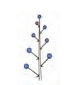 686.Keltirilgan sxemadagi to’pgulga ega o’simliklarni aniqlang.	A) piyoz	B) makkajo’xorining urug’chili guli 	C) zubturum	D) sebarga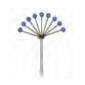 687.Keltirilgan sxemadagi to’pgulga ega o’simliklarni aniqlang.	A) piyoz		B) makkajo’xorining urug’chili guli 	C) zubturum	D) sebarga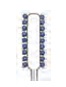 688.Keltirilgan sxemadagi to’pgulga ega o’simliklarni aniqlang.	A) piyoz		B) makkajo’xorining urug’chili guli 	C) zubturum	D) sebarga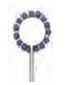 689.Keltirilgan sxemadagi to’pgulga ega o’simliklarni aniqlang.	A) piyoz		B) makkajo’xorining urug’chili guli 	C) zubturum	D) sebarga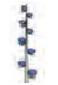 690.Keltirilgan sxemadagi to’pgulga ega o’simliklarni aniqlang.	A) qurttana, rediska, karam	B) olcha, nok, gilos	C) kungaboqar, qoqio’t		D) tol, oqqayin, yong’oq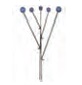 691.Keltirilgan sxemadagi to’pgulga ega o’simliklarni aniqlang.A) qurttana, rediska, karam	B) olcha, nok, gilos	C) kungaboqar, qoqio’t		D) tol, oqqayin, yong’oq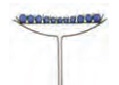 692.Keltirilgan sxemadagi to’pgulga ega o’simliklarni aniqlang.	A) qurttana, rediska, karam	B) olcha, nok, gilos	C) kungaboqar, qoqio’t	D) tol, oqqayin, yong’oq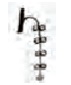 693.Noto!g‘ri ma’lumot keltirilgan javobni aniqlang.oq ayiq Arktika muzliklarida yashashi bilan qo‘ng‘ir ayiqdan farq qiladituvaloq yerga in qurishi bilan ko‘rgalakdan farq qiladigrenlandiya tyuleni quloq suprasinining bo‘lmasligi bilan dengiz mushugidan farq qiladijayra qoziq tishlarining bo‘lmasligi bilan ko‘k sug‘urdan farq qiladi694.Qoziq tishlari kuchli rivojlangan sutemizuvchilar keltirilgan javobni belgilang.nutriya, latcha, suv ayg‘irimorj, and kondon, qashqaldoq, qunduzolaqo‘zan, latcha, kalamush . silovsin, ilvirs, qashqaldoq695.Gastrulyatsiyaning qat-qat joylashuvi kuzatiladigan, havo xaltalariga ega organizmlar to‘g‘ri keltirilgan javobni belgilang.1) boltayutar; 2) qirg'iy; 3) salamandra; 4) sargan; 5) burgut; 6) qurbaqaA) 3, 4, 6 B) 1, 3, 6 C) 2, 4, 5 D) 1, 2, 5696.Qushlar uchun to‘g‘ri (a) va noto‘g‘ri (b) ko‘rsatilgan ma’lumotlarni aniqlang.1) miqqiy, jo‘rchi, qirg‘iy va kalxat bir turkumga mansub; 2) bosh miya yarimsharlarida burmalarning bo‘lishi ilk paydo bo'lgan aromorfoz; 3) suqsun, suvsar, churrak va o‘rdaklarning dumi asosida dumg‘aza bezi bo‘ladi; 4) ozuqasi yaxshilansa Kornuel va Plimutrok kabi zotlarning go‘sht berishi massasi ortadiA) a - 1, 4; b - 2, 3 B) a - 2, 4; b - 1, 3C) a - 2, 3; b - 1, 4 D) a - 1, 3; b - 2, 4697.Quyida keltirilgan ta’riflarni ularga mos keluvchi sutemizuvchi hayvonlar bilan to‘g‘ri juftlab ko‘rsating.a) go'shti uchun ovlanadi; b) in qazib tuproqni yumashatadi; c) jag‘ida popukli muguz plastinkalar mavjud; d) oyoqlari kalta, tanasi mgichka.a — ohu; b — yumronqoziq; c — kashalot; d — latchaa — sayg‘oq; b — ko‘rsichqon; c — ko‘k kit; d — norkaa — tuvaloq; b — tipratikan; c — oqbiqin del fin: d — to‘ng‘iza — karakatitsa; b — jayra; c — ko‘k kit; d — olaqo‘zan698.Quyida keltirilgan ta’riflarni ularga mos keluvchi sutemizuvchi hayvonlar bilan juftlab ko'rsating.a) ko'zlari boshining old-ingi tomonida joylashgan; b) og'irlik uchinchi barmoqqa tushadi; c) tanasi ingichka, oyog‘i kalta, yoriqlarga kirishga moslashgan; d) go‘shti uchun ovlanadi.a — martishka; b — karkidon; c — to‘ng‘iz; d — jayrona — gibbon; b — qulon; c — qashqaldoq; d — karakatitsaa — kaputsin; b — tarpan; c — norka; d — sayg‘oqa — ukki; b — zebra; c — to‘ng‘iz; d — ohu699.Hayvonlar qon aylamsh sistemasining qaysi qismlarida arterial (a) va venoz (b) qon bo‘ladi?1) yo‘rg‘a tuvaloqning o‘pka venasida; 2) chuchuk suv shillig‘ining yurak qorinchasida; 3) biyning yuragida; 4) xumboshning qorin aortasida; 5) lansetnikning orqa aortasida; 6) krevetkaning orqa qon tomiridaA) a - 2, 4; b - 5 B) a - 1, 3; b - 4, 5C) a - 2, 5; b - 4 D) a - 3, 4; b - 5, 6700.Ovqat tarkibidagi oqsil, yog‘ va uglevodning massa nisbati 1:1:5 ga teng bo‘lib, ovqatdan ajralgan umumiy energiya 14450 kj ga teng bo‘lsa, yog‘dan ajralgan energiya oqsildan ajralgan energiyadan qanchaga (kj) farq qiladi?A) 1622 B) 7040 C) 2130 D) 8564701.Odamlaxda yurak Wlmachalarining sistola holatida ... bo‘ladi.chap qorincha va aorta o‘rtasidagi yarimoysimon klapan ochiq; o‘ng qorincha va o‘pka arteriyasi o‘rtasidagi yarimoysimon klapan ochiqchap bo‘lmacha va chap qorincha o'rtasidagi ikki tavaqali klapan yopiq; o‘ng bo‘lmacha va o‘ng qorincha o‘rtasidagi uch tavaqali klapan yopiqo‘ng bo‘lmacha va o‘ng qorincha o‘rtasidagi uch tavaqali klapan ochiq; o‘ng qorincha va o‘pka arteriyasi o‘rtasidagi yarimoysimon klapan ochiqchap bo‘lmacha va chap qorincha o‘rtasidagi ikki tavaqali klapan ochiq; o‘ng bo‘lmacha va o‘ng qorincha o‘rtasidagi uch tavaqali klapan ochiq702.Odamlaxda yurak qorinchalarining sistola holatida ... bo‘ladi.chap bo‘lmacha va chap qorincha o'rtasidagi ikki tavaqali klapan ochiq; chap qorincha va aorta o‘rtasidagi yarimoysimon klapan ochiqchap bo‘lmacha va chap qorincha o‘rtasidagi ikki tavaqali klapan ochiq; o‘ng bo‘lmacha va o‘ng qorincha o‘rtasidagi uch tavaqali klapan ochiqo‘ng bo‘lmacha va o‘ng qorincha o‘rtasidagi uch tavaqali klapan yopiq; o‘ng qorincha va o‘pka arteriyasi o‘rtasidagi yarimoysimon klapan yopiqchap qorincha va aorta o‘rtasidagi yarimoysimon klapan ochiq; o‘ng qorincha va o‘pka arteriyasi o‘rtasidagi yarimoysimon klapan ochiq703.Odam organizmidagi to‘qima turlariga xos xususiyatlarni aniqlang.а) epiteliy to‘qimasi; b) biriktiruvchi to‘qima; 1) teri epidermisini hosil qiladi; 2) fermentlar ishlab chiqaradi; 3) me’daning shilliq qavatini hosil qiladi; 4) oziq moddalar transportini ta’minlaydi; 5) muskul fassiyasini hosil qiladi;б) periostni hosil qiladiA) a -3, 5; b-2, 4 B) a - 2, 6; b - 1, 3C) a -1, 2; b-3, 6 D) a - 1, 3; b - 4, 6704.Odam organlar sistemasining kasalliklari to‘g‘ri ko'rsatilgan javobni aniqlang.1) hazm qilish; 2) ichki sekretsiya; 3) nafas olish; 4) qon aylanish1 — enterit; 2 — ganglionit; 3 — faringit; 4 — gipertoniya1 — kolit; 2 — tireotoksikoz; 3 — nevrit; 4 — infarkt1 — gastrit; 2 — akromegaliya; 3 — rinit; 4 — ateroskleroz1 — saimonellyoz; 2 — tetaniya; 3 — laringit; 4 — nefrit705.Nuqtalar o!rnini to‘ldiring.a) II guruh qonli odamlar ... guruhga donor bo‘ladi; b) IV guruh qonli odamlar ... guruhga donor bo‘ladi; c) II guruh qonli odamlar ... guruh uchun retsipiyent bo‘ladi; d) IV guruh qonli odamlar ... guruh uchun retsipiyent bo‘ladia - IV; b - IV; c - II; d - IIa - II; b - IV; c - III; d - Ia - II; b - III; c - II; d - IIIa - I; b - IV; c - II; d - IV706.Odamning eshitish organiga oid ma’lumotlar4an qaysi biri noto‘g‘ri?Dahliz va yarimdoira kanalchalarda vestibulyar analizatorning periferik qismi joylashgan.Parda labirinti ichida perilimfa suyuqligi boladi.Suyak labirinti ichida parda labirinti, ular orasida perilimfa suyuqligi bo‘ladi.Tashqi quloq quloq suprasi va nog‘ora parda bilan tugovchi eshitish yo‘lidan iborat.707.Odam organizmidagi aksonlarga xos bo‘lmagan ma’lumotlarni aniqlang.uzunchoq va o‘rta miyadagi motoneyronlarning aksonlari muskul tolalari bilan tutashib tegishli muskul tolalarining qasqarishini ta’minlaydihar bir neyronda bittadan bo‘ladi, nerv markazidagi qo‘zg‘alishni ishchi organlarga yetkazadiharakatlantiruvchi neyron aksonining yallig‘lanishi nevralgiyaga olib keladi, simpatik nerv sistemasining aksonlari orqa miyaning bo‘yin segmentining yon shoxlaridan chiqadineyron hujayrasidan boshlanib, tana muskullan va ichki organlarga boradi, retseptordan kelgan impulsni nerv markaziga uzatadi708.Odam organizmidagi aksonlarga xos bo‘lgan to‘g‘ri ma’lumotlarni aniqlang.neyrogliya hujayrasidan boshlanib, tana muskullari va ichki organlarga boradi va retseptordan kelgan impulsni nerv markaziga uzatadiharakatlantiruvchi neyron aksonining yallig‘lanishi nevralgiyaga olib keladi, simpatik nerv sistemasining aksonlari orqa miyaning bo‘yin segmentining yon shoxlaridan chiqadiuzunchoq va o‘rta miyadagi motoneyronlarning aksonlari muskul tolalari bilan tutashib tegishli organning sezuvchanlik xususiyatini ta’minlaydihar bir neyronda bittadan bo‘ladi, nerv markazidagi qo‘zg‘alishni ishchi organlarga yetkazadi709.Noto‘g‘ri ma’lumotlar ko‘rsatilgan javobni aniqlang.1) targ‘il tana zararlansa, tana muskullari tarangligi pasayadi; 2) miyacha zararlansa, tana muskullari tarangligi ortadi; 3) antidiuretik gormon reabsorbsiya jarayonini kuchaytiradi; 4) paratgormon ko‘p ishlab chiqarilsa, nerv muskul sistemasi qo‘zg‘aluvchanligi ortadi; 5) ko‘z gavhari do'ngligi ortsa, gipermetropiya yuzaga keladi; 6) orqa miyada joylashgan motoneyronlar ishi buzilsa, muskullarning tonusi pasayadi A) 2, 4, 6 B) 1, 3, 6 C) 1, 4, 5 D) 2, 4, 5710.Odamning nerv sistemasida nerv impulslari qaysi yo‘nalishiarda uzatiladi?1) sezuvchi neyrondan harakatlantiruvchi neyronga; 2) ishchi organdan orqa miyaga; 3) orqa miyadan bosh miyaga; 4) ishchi organdan sezuvchi neyronga; 5) harakatlantiruvchi neyrondan bosh miyaga; 6) bosh miyadan harakatlantiruvchi neyronga;7) harakatlantiruvchi neyrondan sezuvchi neyronga.A) 2, 3, 4 B) 1, 4, 7 C) 1, 3, 6 D) 3, 4, 6711.Bosh miya katta yarimsharlari po‘stlog‘ining o‘ng (a) va chap (b) qismlari hamda ularning funksiyalari o'rtasidagi muvofiqlikni aniqlang.1) gavdaning chap tomonidagi organlar ishini boshqaradi; 2) nutqdagi intonatsiyani boshqaradi; 3) gapirishni ta’minlaydi; 4) mo'ljal olishni ta’minlaydi; 5) geometrik shakllar haqidagi axborotlarni analiz qiladi; 6) gavdaning o‘ng tomonidagi organlar ishini boshqaradi; 7) o‘qish qobiliyatini nazorat qiladi; 8) ohangni idrok qilishni nazorat qiladi.A) a - 1, 5; b- 2, 7 B) a - 4, 5; b - 3, 7C) a - 4, 7; b - 6, 8 D) a - 1, 4; b - 3, 5712.Yashash uchun kurash turlariga mos keladigan misollar to‘g‘ri ko‘rsatilgan javobni aniqlang. a) turlararo kurash; b) tur ichida kurash; c) anorganik tabiatnmg noqulay sharoitlariga qarshi kurash;1) bir turga mansub o‘simliklarning yorug‘lik uchun kurashi; 2) o‘simliklarning viruslar, bakteriyalar, zamburug‘lar ta’sirida nobud bo'lishi; 3) o‘simlik urug‘larining sovuqdan nobud bo‘lishi; 4) o‘simliklarning namlik yetishmasligi oqibatida nobud bo‘lishi; 5) qush va sutemizuvchilarning o‘simlik urug‘lari bilan oziqlanishi.A) a - 2; b - 1; c - 3 B) a - 5; b - 1; c - 2 C)	a - 5; b - 2: c - 4 D) a - 2; b - 5; c - 4713.Jigar qurtining quyida berilgan belgilari qaysi tur mezonlarini aks ettiradi?a) morfologik; b) ekologik;1) lichinkasi suvda yashaydi; 2) tanasi yassi; 3) parazit hayot kechiradi; 4) xo‘jayin organizmi to‘qimalari bilan oziqlanadi; 5) og‘iz va qorin so‘rg‘ichlariga ega; 6) hazm sistemasida og‘iz teshigi mavjud.A) a - 1, 5; b - 3, 6 B) a - 2, 5; b - 1, 3C) a - 2, 4; b - 3, 5 D) a - 2, 6; b - 1, 5714.Harakatlantiruvchi (a) va stabillashtiruvchi (b) tanlanish natijalarini aniqlang.1) bo‘r davrida iqlim keskin o‘zgarishi tufayli yopiq urug‘li o'simliklarning ko‘payishi; 2) sun’iy ekosistemalarda qayin odimchisi qoramtir formalarining yashab qolishi; 3) bo‘r davrida iqlim keskin o‘zgarishi tufayli qirqquloqsimonlar va ochiq urug‘lilarning kamayishi; 4) sutemizuvchilarda tana vazni juda kichik bo‘lgan yangi tug‘ilgan bolalarning nobud bo'lishi; 5) tabiiy ekosistemada qayin odimchisi oq rangli formalarining yashab qolishi.A) a ~ 2, 4; b-3, 5 B) a - 2, 3; b - 4, 5C) a-2, 3: b- 1, 5 D) a - 1, 2: b - 3, 4715.Quyida berilgan tushunchalar va ularning tavsifi o‘rtasidagi muvofiqlikni aniqlang.1) alohidalanish; 2) mikroevolyutsiya; 3) divergensiya; 4) konvergensiya; 5) aromorfoz; a) sinf, tip darajasida yuzaga keladigan tuzilishning yuksalishi bilan bog‘liq evolyutsion o‘zgarishiar; b) kenja tur va turlarning paydo bo‘lishi; c) bir turga mansub individlarning erkin chatishuvini cheklovchi to‘siq; d) bir ajdoddan tarqalgan organizmlarning turli muhitda yashashi tufayli belgi-xossalarining bir-biridan farqlanishi.716.Berilgan olimlarning hayot paydo bo‘lishi haqidagi bilimlar rivojiga qo‘shgan hissalarini aniqlang.1) Ch.Darvin; 2) F.Redi; 3) Lui Paster; 4) A.I.Oparin; 5) J.Xoldeyn.a) mikroorganizmlarning o‘z-o‘zidan paydo bo'lmasligini isbotladi; b) tajribada hayotning o‘z-o‘zidan paydo bo‘lmasligini isbotlab berdi; c) hayot faqat hayot bo‘lmagan sharoitlaridagina kelib chiqishi mumkinligini e’tirof etdi; d) abiogen molekular evolutsiya to!g‘risidagi nazariyani yaratdi; e) koaservatlarga o‘xshagan birikmalarni tajribada hosil qilgan.l-b; 2- a; 3 - c; 4 - e; 5 - d1 - c; 2 - b; 3 - a; 4 - e; 5 - d1-c; 2- b; 3 - d; 4 - e; 5 - a1 - c; 2 - e; 3 - a; 4 - b; 5 - d717.Yexidna va odam ajdodlarida /3-globin oqsili tuzilishida farqning paydo bo‘lishi (a), qadimgi panjaqanotli baliqlardan suvda hamda quruqda yashovchilarning kelib chiqishi (b), yapon, kavkaz, xiva qirg‘ovul kenja turlarining paydo bo‘lishi (c) qanday jarayonlarga misol bo‘ladi?a - konvergensiya; b - divergensiya; c - mikroevolyutsiyaa - makroevolyutsiya; b - mikroevolyutsiya; c - divergensiyaa - divergensiya; b - mikroevolyutsiya; c - makroevolyu tsiyaa - divergensiya; b - makroevolyutsiya; c - mikro evolyu tsiya718.Qadimgi panjaqanotli baliqlardan suvda hamda quruqda yashovchilarning kelib chiqishi (a), yapon, kavkaz, xiva qirg‘ovul kenja turlarining paydo bo‘lighi (b), odam va it ajdodlarida ' /3-globin oqsili tuzilishida 70 million yil avval farqning paydo bo‘lishi (c) qanday jarayonlarga misol bo‘ladi?a - divergensiya; b - mikroevolyutsiya; c - konvergensiyaa - mikroevolyutsiya; b - divergensiya; c - makroevolyutsiyaa - mikroevolyutsiya; b - makroevolyutsiya; c - divergensiyaa - makroevolyutsiya; b - mikroevolyutsiya; c - divergensiya719.Ko‘rshapalaklar va qushlarda qanotlarningmavjudligi (a), qadimgi panjaqanotli baliqlardan suvda hamda quruqda yashovchilarning kelib chiqishi (b), embrional rivojlanishning keyingi davrlarida odam embrionida peshona, gorilla embrionida esa jag‘ning oldinga bo‘rtib chiqishi (c) qanday jarayonlarga misol bo‘ladi?a - konvergensiya; b - makroevolyutsiya; c - divergensiyaa - konvergensiya; b - divergensiya; c - makroevolyutsiyaa - divergensiya; b - makroevolyutsiya; c - mikroevolyutsiyaa - makroevolyutsiya; b - mikroevolyutsiya; c - divergensiya720.Qaysi sistematik guruhlar aromorfozlar natijasida paydo bo‘lgan?1) suvda hamda quruqlikda yashovchilar; 2) suvsarsimonlar; 3) qorinoyoqli molluskalar; 4) so‘nalar; 5) qisqichbaqasimonlar; 6) ilonlar; 7) bosh skeletlilar.A) 2, 4, 7 B) 1, 3, 6 C) 2, 4, 5 D) 3, 5, 7721.Hasharotxo'rlar turkumiga mansub faqat , quruqlikda (1) va suvda va quruqlikda (2) yashashga moslashgan hayvonlarni aniqlang.A) 1- krot, oltinrang krot, kutora; 2 - sakrovchi, vixuxol, tipratikanB) 1 - krot, vixuxol, sakrovchi; 2 - kutora, tipratikan, oltinrang krotC) 1- tipratikan, sakrovchi; 2 - vixuxol, krot, oltinrang krotD) 1- sakrovchi, vixuxol; 2 - krot, oltinrang krot, kutora722.Tapir qaysi biogeografik viloyatlarda uchraydi?Hindomalay, NeotropikAvstraliya, NeoarktikAvstraliya, HabashistonNeotropik, Habashiston723.Hindomalay biogeografik viloyatidagi diafragmaga ega bo‘lmagan (I) va diafragmaga ega bo'lgan (II) issiqqonli hayvonlarni ko'rsating.1) gorilla; 2) tojdor turna; 3) bankiv tovug‘i; 4) gibbon; 5) tovus; 6) bambuk ayig‘i; 7) gavial; 8) sezarka; 9) Nil timsohi; 10) tupayA)1-2, 6, 7; II - 5, 10 B)1- 4, 6, 10; II - 3, 5C) 1-3, 5; II - 4, 6, 10 D) I - 3, 8; II - 1, 4, 9724.Berilgan misollar turning qaysi mezonlarning nisbiy ekanligini ifodalaydi?1) karam va turp kariotipi 18 ga teng; 2) erkak va urg‘ochi o‘rdak tashqi qiyofasidagi farq; 3) suvaraklarnmg rang jihatdan xonqiziga taqlid qilishi; 4) odam va shimpanze qonidagi gemoglobin oqsllinmg o‘xshashligi; 5) nasldor turlararo duragaylarning mavjudligi; a) biokimyoviy; b) genetik; c) morfologik; d) fiziologik; e) ekologik1 - b; 2 - c; 3 - d; 4 - a; 5 - e1 - b; 2 - c; 3 - c; 4 - a; 5 - d1 - a; 2 - c; 3 - c; 4 - d; 5 - e1 - a; 2 - d; 3 - d; 4 - a; 5 - b725.Biokimyoviy evolyutsiya bosqichlari va ularga mos jarayonlarni muvofiqlashtiring.а) biologik evolyutsiya; b) kimyoviy evolyutsiya;1) atmosferada ozon ekranining hosil bo‘lishi; 2) atmosferanmg kislorod bilan boyishi; 3) abiogen usulda hosil bo'lgan organik moddalar uchun raqobatning susayishi; 4) ATF va fermentlarning abiogen usulda sintezi; 5) koaservatlarda membrananing hosil bo‘lishi: б) ATF va fermentlarning biogen usulda sintezi; 7) koaservatlarda bo‘linish xususiyatining paydo bo‘lishi; 8) protobiontlarning paydo bo‘lishi.a - 1, 3, 4; b - 5, 6, 8a - 2, 5, 6; b - 3, 4, 8a -2,3, 6; b - 4, 7, 8a - 4, 5, 8; b - 2, 3, 6726.Yura (a), toshko'mir (b), silur (c) davrlariga xos evolyutsion o‘zgarishlarni aniqlang.1) ochiq urug‘lilarning paydo bo!llshi; 2) qisqichbaqa va chayonlarning rivojlanishi; 3) uchuvchi hasharotlarning rivojlanishi;4) arxeopteriksning paydo bo'lishi; 5) kaltakesak va toshbaqalar ajdodlarining paydo bo'lishi; 6) dastlabki sutemizuvchilarning paydo bo'lishi.A) a - 4; b - 1, 2; c - 6 B) a - 3; b - 1, 4; c - 2C) a - 4; b - 2, 3; c - 5 D) a - 4; b - 1, 3; c - 2727.Silur (a), yura (b), toshko‘mir (c) davrlariga xos evolyutsion o‘zgarishlarni aniqlang.1) ochiq urug‘lilarning paydo bo!lishi; 2) arxeopteriksning paydo bo‘lishi; 3) uchuvchi hasharotlarning paydo bo‘lishi; 4) qisqichbaqa va chayonlarning rivojlanishi; 5) kaltakesak va toshbaqalar ajdodlarining paydo bo‘lishi; 6) dastlabki sutemizuvchilarning paydo bo'lishi.A) a - 2; b - 4; c - 1, 5 B) a - 3; b - 2; c - 1, 4C) a - 4; b - 6; c - 1, 2 D) a - 4; b - 2; c - 1, 3728.To‘g‘ri (a) va noto‘g‘ri (b) fikrlarni aniqlang.1) mezozavrlar - baliq kaltakesaklar; 2) ixtiostegalar - qirilib ketgan suvda hamda quruqllkda yashovchilar; 3) ixtiozavrlar - ilon kaltakesaklar; 4) trilobitlar - qadimgi bo‘g‘imoyoqlilar; 5) tiranozavrlar - yirtqich kaltakesaklar; 6) brontozavrlar - o‘txo‘r kaltakesaklar; 7) qalqondorlar - bosh skeletlilar. A) a -2, 4; b-1,3 B) a - 2, 5; b - 3, 4C) a -3, 4-, b-1,7 D) a - 4, 5; b - 2, 6729.Mezozoy erasida paydo bo‘lgan organzmlarning ikkinchi nomi to‘g‘ri juftlab ko‘rsatilgan javobni aniqlang.1) ixtiostega; 2) mezozavr; 3) ixtiozavr;  4) trilobit; 5) tiranozavr; 6) brontozavr; a) ilon kaltakesak; b) suvda ham quruqlikda yashovchi; c) o‘txo‘r kaltakesak; d) bo‘g‘imoyoqli; e) yirtqich kaltakesak; f) baliq kaltakesak A) 2 - c; 4 - d; 5 - e B) 1 - a; 3 - f; 6 - cC) 1 - b; 5 - a; 6 - c D) 2 - a; 3 - f; 5 - e730.0‘simlik - quyon - tulkidan iborat oziq zanjirida quyonlar biomassasi 150 tonnaga ortgan. Bitta tulkining massasi 10 kg ga ortgan bo‘lsa, populyatsiyadagi tulkilar sonini aniqlang.A) 100 B) 1500 C) 150 D) 15731.0‘simlik - sichqon - burgutdan iborat oziq zanjirida sichqonlar biomassasi 150 tonnaga ortgan. Bitta burgutning massasi 5 kg ga ortgan bo!lsa, populyatsiyadagi burgutlar sonini aniqlang.A) 30 B) 300 C) 3000 D) 150732.Qaysi javobda noto!g‘ri ma’lumotlar keltirilgan?Fitofaglar — o‘simlikxo‘r organizmlarantibioz — organizmlarning o‘zaro antogonizm munosabatlario‘simliklar, zamburug‘lar va bakteriyalarda Gtoaleksin ishlab chiqariladiekotop — biogeotsenozning abiotik qismi733.Qaysi javobda noto‘g‘ri ma’lumotlar keltirilgan?Etofaglar — o‘simlikxo‘r organizmlarantibioz munosabatlariga parazitizm misol bo‘ladiekotop — biogeotsenozning abiotik qismia ntibioz munosabatlariga sinoykiya misol boladi734.Qaysi javobda to‘g‘ri ma’lumotlar keltirilgan?evglenaning yorug‘lik ta’sir yo‘nalishiga bog‘liq bo‘lmagan holda harakatlanishi fotonastiya, biogeotsenozning biotik qismi ekotop deyiladibir-birlarini yeb qo‘yadigan organizmlar detritofaglar deyiladi; tropik o‘rmonlar yirik biomlar hisoblanadioq jo‘xori va tariq suvsizlikka chidamli bo‘ladi; sahro baqasi maxsuslashgan siydik pufagida suv zaxiralaydiarktik adaptiv tipi uchun issiqlik ko‘p ajralishi, ter bezlarining yaxshi rivojlanishi, suvning ko‘p iste’mol qilinishi xarakterlidir735.Ikkita DNK molekulasi tarkibida jami 1000 ta nukleotid mavjud. Birinchi DNK molekulasidagi nukleotidlarning 25%i adenin nukleotididan iborat, ikkinchi DNK molekulasidagi nukleotidlarning 20%i timin nukleotididan iborat. Agar ikkala DNK molekulasi tarkibidagi guanin nukleotidlari yig‘indisi 270 taga teng bo‘lsa, ikkinchi DNK molekulasining uzunligini (nm) aniqlang. (qo‘shni nukleotidlar orasidagi masofa 0,34 nm)A) 120 B) 72 C) 102 D) 68736.Ikkita DNK molekulasi tarkibida jami 1000 ta nukleotid mavjud. Birinchi DNK molekulasidagi nukleotidlarning 25%i adenin nukleotididan iborat, ikkinchi DNK molekulasidagi nukleotidlarning 20%i timin nukleotididan iborat. Agar ikkala DNK molekulasi tarkibidagi guanin nukleotidlari yig‘indisi 270 taga teng bo‘lsa, birinchi DNK dagi vodorod bog!lar sonini aniqlang.A) 750 B) 520 C) 360 D) 420737.Sachratqi mevasi rangining sariq bo!lishi to‘q sariq bo‘lishi ustidan chala dominantlik qiladi. Geterozigotalar mevasining rangi oraliq bo'ladi. Meva rangining yuzaga chiqishi ikkinchi juft dominant genga bog‘liq. Uning retsessiv alleli ingibitorlik vazifasini bajarib, meva rangining oq bo'lishiga olib keladi. Tajribada seleksioner olim tomonidan sachratqi mevasining rangi oraliq bo‘lgan digeterozigota o‘simliklar o‘zaro chatishtirilishi natijasida avlodda 960 ta o‘simlik olingan bo‘Isa, to‘q sariq mevali o‘simliklar sonini aniqlang.A) 60 B) 240 C) 360 D) 180738.Kapalaklarda tananing rangli va qanotlarida o‘simtalarning bo‘lishi dominant autosomada birikkan holda irsiylanadi. (krossingover 6%). Digeterozigota urg'ochi kapalak (dominant genlar faqat otasidan o‘tgan) tanasi rangsiz, qanotida o‘simtalar bo‘lmagan erkak kapalak bilan chatishtirilganda 800 ta avlod olindi. Avloddagi kapalaklarning qanchasi genotip jihatdan urg‘ochi kapalakka o‘xshaydi?A) 752 B) 376 C) 53 D) 424739.Kapalaklarda tananing rangli va qanotlarida o‘simtalarning bo'lishi dominant autosomada birikkan holda irsiylanadi. (krossingover 6%). Digeterozigota urg‘ochi kapalak (dominant genlar faqat otasidan o‘tgan) tanasi rangsiz, qanotida o‘simtalar bo‘lmagan erkak kapalak bilan chatishtirilganda 800 ta avlod olindi. Avloddagi kapalaklarning qanchasi tanasi rangli bo‘hb, qanotlarida o‘simtalar bo‘lmaydi?A) 376 B) 400 C) 24 D) 752740.Doni sariq va tekis, qizil gulli, genotipi trigeterozigota no‘xat o‘simligini tahliliy chatishtirish natijasida hosil bo‘lgan avlodning necha foizida doni tekis va guli qizil rangda bo‘ladi?	,A) 50 B) 12,5 C) 37,5 D) 25741.Odamlarda jingalak soch silliq soch ustidan chala dominantlik qiladi, geterozigotalilarda soch to'lqinsimon bo‘ladi. Sepkiliilik sepkilsizlik ustidan to'liq dominantlik qiladi. Gemofiliya esa X xromosomada joylashgan retsessiv belgi hisoblanadi. Barcha genlari bo‘yicha geterozigotali ayol va silliq sochli, sepkilsiz, sog‘lom erkak oilasida tug‘ilgan farzandlarnmg necha foizi silliq sochli, sepkilsiz ekanligini aniqlang.A) 25 B) 75 C) 62,5 D) 37,5742.Odamlarda jingalak soch silliq soch ustidan chala dominantlik qiladi, geterozigotalilarda soch to'lqinsimon bo‘ladi. Sepkiliilik sepkilsizlik ustidan to‘liq dominantlik qiladi. Gemofiliya esa X xromosomada joylashgan retsessiv belgi hisoblanadi. Barcha genlari bo‘yicha geterozigotali ayol va silliq sochli, sepkilsiz, sog‘lom erkak oilasida tug‘ilgan gemofiliya bo‘yicha sog!lom, silliq sochli o‘g‘il bolaning genotipini aniqlang.	A) aobbXHY	 B) aaBBXHY 		C) AaBbXHY		D) AAbbXHY743.Quyidagi ma`lumotlar qaysi tuzilmalarga mos keladi? 1)tarkibida adenin, riboza va ikkita fosfatkislota qoldig'i bo’ladi; 2) monosaxarid hisoblanadi; 3) osh tuzining kuchsiz eritmasida eriydi; A)1 - ADF; 2 - riboza; 3 – globulin		B)1 - ATF; 2 - dezoksiriboza; 3 - albuminC)1 - ADF; 2 - saxaroza; 3 – nucleoprotein		D)1 - RNK; 2 - maltoza; 3 – xromoprotein744.Quyidagi ma`lumotlar qaysi tuzilmalarga mos keladi? 1) monosaxarid hisoblanadi; 2) tarkibida adenin, riboza va ikkita fosfatkislota qoldig'i bo’ladi; 3) osh tuzining kuchsiz eritmasida eriydi; A)1 - riboza; 2 - ADF; 3 – globulin			B)1 - dezoksiriboza; 2 - ATF; 3 - albuminC)1 - saxaroza; 2 - ADF; 3 – nucleoprotein		D)1 - maltoza; 2 - RNK; 3 – xromoprotein745.Quyidagi ma`lumotlar qaysi tuzilmalarga mos keladi? 1)tarkibida adenin, riboza va ikkita fosfatkislota qoldig'i bo’ladi; 2) osh tuzining kuchsiz eritmasida eriydi; 3) monosaxarid hisoblanadi; A)1 - ADF; 2 - globulin; 3 - riboza 		B)1 - ATF; 2 - albumin; 3 - dezoksiriboza C)1 - ADF; 2 - nukleoprotein saxaroza; 3 – saxaroza		D)1 - RNK; 2 - maltoza; 3 – xromoprotein746. 660 ta nukleotiddan iborat DNKmolekulasida timin nukleotidlari 30% ni tashkil etsa, shu fragmentdagi jami vodorod bog'lar soni (a), DNK asosida sintezlangan oqsil molekulasidagi peptid bog'lar soni (b) ni aniqlang. A)a - 792; b – 109	B)a - 588; b – 108	C)a - 624; b – 110	D)a - 792; b – 80747. 630 ta nukleotiddan iborat DNKmolekulasida guanine nukleotidlari 20% ni tashkil etsa, shu fragmentdagi jami vodorod bog'lar soni (a), DNK asosida sintezlangan oqsil molekulasidagi peptid bog'lar soni (b) ni aniqlang. A)a - 756; b – 104	B)a - 588; b – 104	C)a - 624; b – 104	D)a - 624; b – 80748. 780 ta nukleotiddan iborat DNKmolekulasida timin nukleotidlari 30% ni tashkil etsa, shu fragmentdagi jami vodorod bog'lar soni (a), DNK asosida sintezlangan oqsil molekulasidagi peptid bog'lar soni (b) ni aniqlang. A)a - 936; b – 129	B)a - 936; b – 130	C)a - 624; b – 104	D)a - 624; b – 80749.Sxemada tasvirlangan DNK fragmentidagi fosfodiefir bog'lar soni (a), shu fragmentdan transkripsiyalangan i-RNK molekulasidagi fosfodiefir bog'lar soni (b), i-RNK molekulasidagi purin asoslari soni (c) ni aniqlang. Izoh: nuklein kislotalar molekulasida nukleotidlar o'zaro fosfodiefir bog'lar orqali bog'lanadi. 2-janjir    A-G-C-A-T-A-A-C-G-T-C-G-G-T-Ci-RNK     UA)a - 28; b - 14; c – 7	B)a - 30; b - 14; c – 8	C)a - 28; b - 15; c – 7	D)a - 30; b - 15; c - 15750.Sxemada tasvirlangan DNK fragmentidagi fosfodiefir bog'lar soni (a), shu fragmentdan transkripsiyalangan i-RNK molekulasidagi fosfodiefir bog'lar soni (b), i-RNK molekulasidagi purin asoslari soni (c) ni aniqlang. Izoh: nuklein kislotalar molekulasida nukleotidlar o'zaro fosfodiefir bog'lar orqali bog'lanadi. 2-janjir    A-C-G-A-T-A-A-G-C-T-G-C-C-T-Gi-RNK     UA)a - 28; b - 14; c – 7	B)a - 30; b - 14; c – 8	C)a - 28; b - 15; c – 7	D)a - 30; b - 15; c - 15751.Sxemada tasvirlangan DNK fragmentidagi fosfodiefir bog'lar soni (a), shu fragmentdan transkripsiyalangan i-RNK molekulasidagi fosfodiefir bog'lar soni (b), i-RNK molekulasidagi purin asoslari soni (c) ni aniqlang. Izoh: nuklein kislotalar molekulasida nukleotidlar o'zaro fosfodiefir bog'lar orqali bog'lanadi. 2-janjir    T-G-C-T-A-T-T-C-G-A-C-G-G-A-Ci-RNK     UA)a - 28; b - 14; c – 8	B)a - 30; b - 14; c – 8	C)a - 28; b - 15; c – 7	D)a - 30; b - 15; c - 15752.Sxemada tasvirlangan DNK fragmentidagi fosfodiefir bog'lar soni (a), shu fragmentdan transkripsiyalangan i-RNK molekulasidagi fosfodiefir bog'lar soni (b), i-RNK molekulasidagi pirimidin asoslari soni (c) ni aniqlang. Izoh: nuklein kislotalar molekulasida nukleotidlar o'zaro fosfodiefir bog'lar orqali bog'lanadi. 2-janjir    A-G-C-A-T-A-A-C-G-T-C-G-G-T-Ci-RNK     UA)a - 28; b - 14; c – 8	B)a - 30; b - 14; c – 8	C)a - 28; b - 15; c – 7	D)a - 30; b - 15; c - 15753.O’simliklarni ularning gul qismlari bilan to’g’ri juftlang.a) gulkosachabarg va gultojibarg qo’shilgan; b) gulkosachabarg qo’shilgan, gultojibarg erkin; c) gulkosachabarg erkin, gultojibarg qo’shilgan; d) gulkosachabarg va gultojibarg erkin;1) ma’daniy tok; 2) ituzum; 3) gulxayri; 4) shuvoq; 5) liftok; 6) mingdevona; 7) g’o’za; 8) bodring; 9) sachratqi; 10) olg’i; 11) charos; 12) baqlajon; 13) andiz; 14) saksovul; 15) tobulg’iА) а-2,6,8,12  b-3,7  c-4,9,13,  d-1,5,11 754.No’xatning o’simligida poya uzunligi, gulini qizil rangi va oddiy dukkagi to’liq dominant belgi hisoblanadi. Trigeterozigota formali o’simliklar o’zaro chatishtirilganda 1280 ta o’simlik hosil bo’ldi. Uzun poyali o’simliklarning nechtasi qizil gultojibargli bo’lishini aniqlang?A) 720	B) 540	C) 240	D) 960755.No’xatning o’simligida poya uzunligi, gulini qizil rangi va oddiy dukkagi to’liq dominant belgi hisoblanadi. Trigeterozigota formali o’simliklar o’zaro chatishtirilganda 1280 ta o’simlik hosil bo’ldi. Uzun poyali o’simliklarning nechtasi oq gultojibargli bo’lishini aniqlang?A) 720	B) 540	C) 240	D) 960756.No’xatning o’simligida poya uzunligi, gulini qizil rangi va oddiy dukkagi to’liq dominant belgi hisoblanadi. Trigeterozigota formali o’simliklar o’zaro chatishtirilganda 1280 ta o’simlik hosil bo’ldi. Oq gulli o’simliklarning nechtasi oddiy dukkakli bo’lishini aniqlang?A) 120	B) 300	C) 80	D) 240757.No’xatning o’simligida poya uzunligi, gulini qizil rangi va oddiy dukkagi to’liq dominant belgi hisoblanadi. Trigeterozigota formali o’simliklar o’zaro chatishtirilganda 1280 ta o’simlik hosil bo’ldi. Oq gulli o’simliklarning nechtasi bo’g’imli dukkakli bo’lishini aniqlang?A) 120	B) 300	C) 80	D) 240758.No’xatning o’simligida poya uzunligi, gulini qizil rangi va oddiy dukkagi to’liq dominant belgi hisoblanadi. Trigeterozigota formali o’simliklar o’zaro chatishtirilganda 1280 ta o’simlik hosil bo’ldi. Uzun poyali o’simliklarning nechtasi bo’g’imli dukkakli bo’lishini aniqlang?	A) 380	B) 720	C) 360	D) 240759.No’xatning o’simligida poya uzunligi, gulini qizil rangi va oddiy dukkagi to’liq dominant belgi hisoblanadi. Trigeterozigota formali o’simliklar o’zaro chatishtirilganda 1280 ta o’simlik hosil bo’ldi. Uzun poyali o’simliklarning nechtasi oddiy dukkakli bo’lishini aniqlang?A) 380	B) 720	C) 360	D) 240760.No’xatning o’simligida poya uzunligi, gulini qizil rangi va oddiy dukkagi to’liq dominant belgi hisoblanadi. Trigeterozigota formali o’simliklar o’zaro chatishtirilganda 1280 ta o’simlik hosil bo’ldi. Kalta  poyali o’simliklarning nechtasi bo’g’imli dukkakli bo’lishini aniqlang?	A) 80	B) 60	C) 320	D) 240761.No’xatning o’simligida poya uzunligi, gulini qizil rangi va oddiy dukkagi to’liq dominant belgi hisoblanadi. Trigeterozigota formali o’simliklar o’zaro chatishtirilganda 1280 ta o’simlik hosil bo’ldi. Kalta  poyali o’simliklarning nechtasi oq gulli bo’lishini aniqlang?A) 80	B) 60	C) 320	D) 240762.Qushni ovlayotgan ilon organizmidagi refleks yoyi ketma-ketligini belgilang.                a) ko’rish retseptorining qo’zg’alishi; b) qo’zg’alishni bosh miya yarimsharlarining ensa qismiga yetkazilishi; c) muskullarning qisqarib-bo’shashishi; d) bosh miyaning po’stloq qismida analiz- sintez qilinishi; e) harakatlantiruvchi nerv tolalarining impulsni o’tkazishi. A) a-b-d-e-c 	B) a- e-d-b-c 	C) a-d-b-c-e 	D) a-b-c-d-e763.Tizza refleksining reflektor yoyi qismlari ketma-ketligi qaysi javobda to’g’ri ko’rsatilgan?1) orqa miyaning bel qismida joylashgan oraliq nerv hujayrasi;  2) harakatlantiruvchi nerv tolasi; 3) sezuvchi nerv tolasi; 4) motoneyronning hujayrasi; 5) retseptorlar; 6) tizza payi; 7) sezuvchi nerv hujayrasi; 8) motoneyronning tolasi; 9) harakatlantiruvchi nerv hujayrasi; 10) son muskuli; 11) orqa miyaning ko’krak qismida joylashgan oraliq nerv hujayrasi. A) 10, 5, 7, 3, 11, 9, 2, 6 			B) 6, 5, 2, 4, 1,7, 3, 10 C) 10, 5, 8, 4, 11, 2, 9, 6 			D) 5, 3, 7, 1, 4, 2, 10764.Tirsak bo’g’imining bukilish refleksining reflektor yoyi qismlari ketma-ketligi qaysi javobda to’g’ri ko’rsatilgan?1) orqa miyaning bel qismida joylashgan oraliq nerv hujayrasi;  2) harakatlantiruvchi nerv tolasi; 3) sezuvchi nerv tolasi; 4) motoneyronning hujayrasi; 5) retseptorlar; 6) tizza payi; 7) sezuvchi nerv hujayrasi; 8) motoneyronning tolasi; 9) harakatlantiruvchi nerv hujayrasi; 10) qo’l muskuli; 11) orqa miyaning ko’krak qismida joylashgan oraliq nerv hujayrasi. A) 7,3,11,9,8,10		B) 10,9,8,3,11,6		C) 1,5,4,7,8,9		D) 3,5,8,4,6,10765.Tirsak bo’g’imining bukilish refleksining reflektor yoyi qismlari ketma-ketligi qaysi javobda to’g’ri ko’rsatilgan?1) orqa miyaning bel qismida joylashgan oraliq nerv hujayrasi;  2) harakatlantiruvchi nerv tolasi; 3) sezuvchi nerv tolasi; 4) motoneyronning hujayrasi; 5) retseptorlar; 6) muskul payi; 7) sezuvchi nerv hujayrasi; 8) motoneyronning tolasi; 9) harakatlantiruvchi nerv hujayrasi; 10) qo’l muskuli; 11) orqa miyadagi oraliq nerv hujayrasi. A) 5,2,11,3,10	B) 5,3,11,2,10	C) 10,7,11,3,6	D) 10,5,6,2,6766.Toshbaqani ko’rgan sarisor organizmidagi refleks yoyi ketma-ketligini belgilang. a) ko’rish retseptorining qo’zg’alishi; b) qo’zg’alishni bosh miya yarimsharlarining ensa qismiga yetkazilishi; c) muskullarning qisqarib-bo’shashishi; d) bosh miyaning po’stloq qismida analiz- sintez qilinishi; e) harakatlaniiruvchi nerv tolalarining impulsni o’tkazishi. A) a-b-d-e-c 	B) a- b-c-d-e	C) a-d-b-c-e 	D) a-e-d-b-c767.Odamlarda miya ko’prigining ostki qismida (a) va uzunchoq miyaning yuqori qismida (b) nerv sistemasining qaysi qismlari joylashgan. A) a - uzunchoq miya; b - miya ko’prigi 	B) a - oraliq miya; b - o’rta miya C) a - o’rta miya; b - miya ko’prigi 	D) a - o’rta miya; b - oraliq miya768.Odamlarda o’rta miyaning ostki qismida (a) va uzunchoq miyaning yuqori qismida (b) nerv sistemasining qaysi qismlari joylashgan. A) a - oraliq miya; b - miya ko’prigi 	B) a - targ’il tana; b - oraliq miya C) a - oqimtir yadro; b - miya ko’prigi 	D) a - miya ko’prigi; b - miya ko’prigi769.Quyida orqa miyaning tizza refleksi hosil bo’lishida ifodalangan. Uning tarkibidagi sezuvchi nerv hujayrasi (a) hamda ishchi organi (b) ifodalangan raqamni aniqlang.	A) a-2; b-5	B) a-3; b-6	C) a-4; b-8	D) a-7; b-4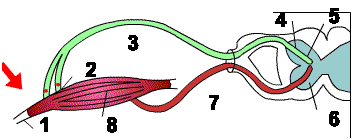 770.Quyida orqa miyaning tizza refleksi hosil bo’lishida ifodalangan. Uning tarkibidagi sezuvchi nerv tolasi (a) hamda harakatlantiruvchi nerv hujayrasi (b) ifodalangan raqamni aniqlang.	A) a-2; b-5	B) a-3; b-6	C) a-4; b-8	D) a-7; b-4771.Quyida orqa miyaning tizza refleksi hosil bo’lishida ifodalangan. Uning tarkibidagi harakatlantiruvchi nerv tolasi (a) hamda sezuvchi nerv hujayrasi (b) ifodalangan raqamni aniqlang.	A) a-2; b-5	B) a-3; b-6	C) a-4; b-8	D) a-7; b-4773.Quyida orqa miyaning tizza refleksi hosil bo’lishida ifodalangan. Uning tarkibidagi retseptorlar (a) hamda oraliq nerv hujayrasi (b) ifodalangan raqamni aniqlang.A) a-2; b-5B) a-3; b-6C) a-4; b-8D) a-7; b-4774.Suyakli baliqlar kelib chiqqandan so'ng sodir bo’lgan evolyutsion o’zgarishlarni aniqlang?         1)dastlabki quruqlik o’simliklarining kelib chiqishi; 2)umurtqalilarda o’pkaning paydo bo’lishi; 3)trilobitlarning kelib chiqishi; 4)urug’li o’simliklarning kelib chiqishi; 5)zamburug’larning paydo bo’lishi.	A)2, 4		B)1, 3		C)2, 5		D)1, 4775.Suyakli baliqlar kelib chiqishidan oldin sodir bo’lgan evolyutsion o’zgarishlarni aniqlang?         1)dastlabki quruqlik o’simliklarining kelib chiqishi; 2)umurtqalilarda o’pkaning paydo bo’lishi; 3)trilobitlarning kelib chiqishi; 4)urug’li o’simliklarning kelib chiqishi; 5)zamburug’larning paydo bo’lishi.	A)2, 4		B)1, 3		C)2, 5		D)1, 4776.Xaltali sutemizuvchilar kelib chiqqandan so'ng sodir bo’lgan evolyutsion o’zgarishlarni aniqlang?         1)sudralib yuruvchilarning kelib chiqishi; 2)changlatuvchi hasharotlar kelib chiqishi; 3)kordaitlar kelib chiqishi; 4)mamontlarning halok bo’lishi; 5)zamburug’larning paydo bo’lishi.	A)2, 4		B)1, 3		C)2, 5		D)1, 4777.Xaltali sutemizuvchilar kelib chiqishidan oldin sodir bo’lgan evolyutsion o’zgarishlarni aniqlang?         1)sudralib yuruvchilarning kelib chiqishi; 2)changlatuvchi hasharotlar kelib chiqishi; 3)kordaitlar kelib chiqishi; 4)mamontlarning halok bo’lishi; 5)zamburug’larning paydo bo’lishi.	A)2, 4		B)1, 3		C)2, 5		D)1, 4778.Qalqondor baliqlar kelib chiqqandan so'ng sodir bo’lgan evolyutsion o’zgarishlarni aniqlang?         1)sudralib yuruvchilarning kelib chiqishi; 2)changlatuvchi hasharotlar kelib chiqishi; 3)aerob organizmlar paydo bo’lishi; 4)jabra paydo bo’lishi; 5)zamburug’larning paydo bo’lishi.	A)1,2		B)1, 3		C)2, 5		D)3, 4779.Qalqondor baliqlar kelib chiqishidan oldin sodir bo’lgan evolyutsion o’zgarishlarni aniqlang?         1)sudralib yuruvchilarning kelib chiqishi; 2)changlatuvchi hasharotlar kelib chiqishi; 3)aerob organizmlar paydo bo’lishi; 4)jabra paydo bo’lishi; 5)zamburug’larning paydo bo’lishi.	A)1,2		B)1, 3		C)2, 5		D)3, 4780.Kordaitlar kelib chiqqandan so'ng sodir bo’lgan evolyutsion o’zgarishlarni aniqlang?         1)sudralib yuruvchilarning kelib chiqishi; 2)dastlabki hasharotlar kelib chiqishi; 3)pangeyaning bo’linishi; 4)mamontlarning halok bo’lishi; 5)zamburug’larning paydo bo’lishi.	A)2, 4		B)1, 3		C)2, 5		D)1, 4781.Kordaitlar kelib chiqishidan oldin sodir bo’lgan evolyutsion o’zgarishlarni aniqlang?         1)sudralib yuruvchilarning kelib chiqishi; 2)dastlabki hasharotlar kelib chiqishi; 3)pangeyaning bo’linishi; 4)mamontlarning halok bo’lishi; 5)zamburug’larning paydo bo’lishi.	A)2, 4		B)1, 3		C)2, 5		D)1, 4782.Hosil qiluvchi (I)  asosiy (II) va o’tkazuvchi to’qimalarning (III) o’ziga xos xususiyatlari.                                                               1) qalin qobiqli;  2) yupqa qobiqli;  3) o’lik hujayrali;  4) mag’iz shakllanmagan;  5) ko’p mag’izli;  6) tirik hujayrali;  7) elastik;  8) xloroplastlarga boy;  9) zich	A) I-2,7;  II-2,8,9;  III-1,5,4                    	B) I-2,7;  II-2,8;  III-1,3C) I-2,7;  II-1,6,8;  III-3,7,9                     	D) I-1,5,4;  II-2,8;  III-2,3,9783.To'qima va ular bajaradigan vazifalarini mos ravishda berilgan qatorni aniqlang?                       a) hosil qiluvchi; b) assimilyatsion, c) mexanik;  	1.tayanch;   2.mustahkamlik;   3.to'plash;     4. barcha to'qimalarni hosil qilish;   5.fotosintez;     6. himoya. A) a-4, b-5, v-1,2;                                   B) a-6, b-4,5,  v-1,2;  		C) a-1,5, b-2, v-3,4;                                D) a-2,4, b-3,5, v-6;784.O’simlik to’qima va hujayralarini ularga  xos bo’lgan xususiyatlari bilan juftlang.a) elaksimon nay; b) asosiy to’qima; c) po’kak to’qima;  d) kambiy; e) epiderma; f) o’tkazuvchi nay1) hujayralari yupqa, elastic; 2) hujayralari tirik, zich joylashgan, bir qavat; 3) hujayra qobig’i suberin moddasi bilan shimilgan; 4) halqa  shaklida o’rnashgan; 5) deyarli bir xil yupqa devorli hujayralardan iborat; 6) epiderma    ostidagi etli qavatda joylashgan; 7) barglarda   hosil bo’lgan organik moddalarni o’tkazadiA. a-7; b-6,5; c-3; e-2; d-4,1 	B. a-7; b-4; c-3; d-2; e-5; f-1	C. a-4; b-2,1; c-3; d-5; f-6		D. a-1,2; b-6; c-3; d-5; e-4785.Daraxt tanasidagi kambiyga xos bo’lmagan belgini aniqlang. A) yog’ochlik va lub orasida joylashadi              	B) poya va ildizning eniga o’sishini ta’minlaydiC) organik moddalarni ildiz tomonga o’tkazadi          	D) hosil qiluvchi yon to’qima 786.O’simliklardagi tirik (a) va o’lik (b) mexanik to’qima hujayralarini aniqlang.  1) skleroid; 2) yo’g’ochlik tolalari; 3) ksilema naylari; 4) floema naylari; 5) kollenxima; 6) sklerenximaA) a-3, 5; b-1, 4, 6	B) a-3, 5; b-1, 2, 6	C) a-5; b-1, 2		D) a-2, 6; b-5787.O’simliklardagi mexanik to’qima hujayralari va ularga tegishli ma’lumotlarni mos ravishda juftlang.a) kollenxima; b) sklerenxima;   1) qalin qobiqli; 2) tirik hujayralar; 3) ksilema naylari deyiladi; 4) floema naylari deyiladi; 5) lub tolalari deyiladi; 6) yo’g’ochlik tolalari deyiladiA) a – 2, 5; b – 3, 6	B) a – 1, 2; b – 5, 6	C) a – 2, 4; b – 3, 5	D) a – 1, 2, 5; b – 3, 6788.Qoplovchi va mexanik to'qimalardagi o'xshashlikni aniqlang. A) sklerenxima va epidermaning tirik hujayralardan tashkil topganligi 	B) bajaradigan vazifasi va hujayralarida kechadigan jarayonlar bir xilliligi C) o'simliklarning faqat barg, yosh novdalarida uchrashi D) epiderma va kollenximaning tirik hujayralardan tashkil topganligi.789.Nokning tosh hujayralari (1), tut novdasining eng ustki qavati (2), gilos bargining et qavati (3), qovunning asal shiraga boy mevasi (4)ning qaysi to’qimaga mansubligi bilan juftlang.   A-mexanik to’qima, b-qoplovchi to’qima, c-xlorenxima, d-jamg’aruvchi to’qima, e-meristema   	A) 1-a, 2-b, 3-c, 4-d     B)1-d, 2-b, 3-e, 4-d          C) 1-b, 2-e, 3-a, 4-c     D)1-c, 2-a, 3-d, 4-e790.Asosiy to`qimaga xos bo`lgan javoblarni aniqlang.
1.bajaradigan funksiyasiga ko`ra bir necha xil bo`ladi  2.kaktus tanasidagi parenxima hujayrasi bunga misol bo`la oladi  3.bu to`qimaning ikkinchi nomi meristema to`qimasi deb ataladi  4.yirik yadroli, yupqa nozik po`stli, ichi quyuq sitoplazma bilan to`lgan tirik hujayralar yig`indisidan iborat  5. tez-tez bo`linish xususiyatiga ega  6.to`qima hujayralari novda va ildiz uchida joylashgan  7.tarkibiga assimilatsion va jamg`aruvchi to`qima kiradi 	A)1,2   B)4,5   C)6,7  D)3,7791.Hosil qiluvchi to`qimaga xos bo`lgan javoblarni aniqlang.
1.bajaradigan funksiyasiga ko`ra bir necha xil bo`ladi  2.kaktus tanasidagi parenxima hujayrasi bunga misol bo`la oladi  3.bu to`qimaning ikkinchi nomi meristema to`qimasi deb ataladi  4.yirik yadroli, yupqa nozik po`stli, ichi quyuq sitoplazma bilan to`lgan tirik hujayralar yig`indisidan iborat  5. tez-tez bo`linish xususiyatiga ega  6.to`qima hujayralari novda va ildiz uchida joylashgan  7.tarkibiga assimilatsion va jamg`aruvchi to`qima kiradi 	A)1,2   B)4,5   C)6,7  D)3,7792.Asosiy to`qimaga(a) va hosil qiluvchi(b) to`qimaga xos bo`lgan javoblarni aniqlang.
1.bajaradigan funksiyasiga ko`ra bir necha xil bo`ladi  2.kaktus tanasidagi parenxima hujayrasi bunga misol bo`la oladi  3.bu to`qimaning ikkinchi nomi meristema to`qimasi deb ataladi  4.yirik yadroli, yupqa nozik po`stli, ichi quyuq sitoplazma bilan to`lgan tirik hujayralar yig`indisidan iborat  5. tez-tez bo`linish xususiyatiga ega  6.to`qima hujayralari novda va ildiz uchida joylashgan  7.tarkibiga assimilatsion va jamg`aruvchi to`qima kiradi 	A)a-1,7 b-3,4   B)a-4,5 b-2,6    C)a- 6,7 b-4,5  D)a-3,7  b-1,2793.Asosiy to`qimaga xos bo`lgan javoblarni aniqlang.
1.to`qima hujayralari ildiz va novdani ichki qismida ham bo`ladi ular yon hosil qiluvchi to`qimalar deb ataladi  2.to`qima hujayralari poya va ildizda halqa shaklida joylashgan   3.bu to`qimaning ikkinchi nomi meristema to`qimasi deb ataladi  4.bu to`qima ildizpoya, ildizmeva, tugunaklar, piyozbosh, meva va urug`larda yaxshi rivojlangan  5. tez-tez bo`linish xususiyatiga ega  6.asosiy to`qima hujayralari qoplovchi, mexanik, o`tkazuvchi to`qima hujayralari oralig`ida joylashadi   7.tarkibiga assimilatsion va jamg`aruvchi to`qima kiradi 
A)4,6,7   B)1,2,5   C)3,6,7  D)5,6,7794.Asosiy to`qimaga xos bo`lgan javoblarni aniqlang.
1.to`qima hujayralari ildiz va novdani ichki qismida ham bo`ladi ular yon hosil qiluvchi to`qimalar deb ataladi  2.to`qima hujayralari poya va ildizda halqa shaklida joylashgan   3.bu to`qimaning ikkinchi nomi meristema to`qimasi deb ataladi  4.bu to`qima ildizpoya, ildizmeva, tugunaklar, piyozbosh, meva va urug`larda yaxshi rivojlangan  5. tez-tez bo`linish xususiyatiga ega  6.asosiy to`qima hujayralari qoplovchi, mexanik, o`tkazuvchi to`qima hujayralari oralig`ida joylashadi   7.tarkibiga assimilatsion va jamg`aruvchi to`qima kiradi 
A)4,6,7   B)1,2,5   C)3,6,7  D)5,6,7795.Asosiy(a) va hosil qiluvchi(b) to`qimaga xos bo`lgan javoblarni aniqlang.
1.to`qima hujayralari ildiz va novdani ichki qismida ham bo`ladi ular yon hosil qiluvchi to`qimalar deb ataladi  2.to`qima hujayralari poya va ildizda halqa shaklida joylashgan   3.bu to`qimaning ikkinchi nomi meristema to`qimasi deb ataladi  4.bu to`qima ildizpoya, ildizmeva, tugunaklar, piyozbosh, meva va urug`larda yaxshi rivojlangan  5. tez-tez bo`linish xususiyatiga ega  6.asosiy to`qima hujayralari qoplovchi, mexanik, o`tkazuvchi to`qima hujayralari oralig`ida joylashadi   7.tarkibiga assimilatsion va jamg`aruvchi to`qima kiradi 
A)a-4,6,7 b-1,3,5  	 B)a-1,7,6 b-2,3,5                   C)a-3,6,7 b-1,2,4  		D)a-5,6,7  b-2,3,7796.Mexanik to`qimaga xos bo`lgan xususiyatlarni aniqlang.
1.kollenxima va sklerinxima turlari mavjud  2.tarkibiga o`lik va tirik hujayralar kiradi 3.barg va yashil poyalar  epidermasida joylashgan hujayralari suv va gaz almashinuvida ishtirok etadi  4.hujayra qobig`iga suberin degan modda shimilgan 5.hujayralar orasida yasmiqchalar shakllanadi 6.o`lik hujayralari ikki turga bo`linadi ya`ni uzun ingichka lub tolalari, yog`ochlik tolalari va yumoloq sklereid hujayralari  7.tirk hujayralari cho`ziq, qalin qobiqli, xloroplastga ega hujayralar hisoblanadi	A)1,2,7    B)3,4,5   C)2,3,6  D)4,5,6797.Qoplovchi  to`qimaga xos bo`lgan xususiyatlarni aniqlang.
1.kollenxima va sklerinxima turlari mavjud  2.tarkibiga o`lik va tirik hujayralar kiradi 3.barg va yashil poyalar  epidermasida joylashgan hujayralari suv va gaz almashinuvida ishtirok etadi  4.hujayra qobig`iga suberin degan modda shimilgan 5.hujayralar orasida yasmiqchalar shakllanadi 6.o`lik hujayralari ikki turga bo`linadi ya`ni uzun ingichka lub tolalari, yog`ochlik tolalari va yumoloq sklereid hujayralari  7.tirk hujayralari cho`ziq, qalin qobiqli, xloroplastga ega hujayralar hisoblanadi	A)1,2,7    B)3,4,5   C)2,3,6  D)4,5,6798.Mexanik(a) va qoplovchi(b) to`qimaga xos bo`lgan xususiyatlarni aniqlang.
1.kollenxima va sklerinxima turlari mavjud  2.tarkibiga o`lik va tirik hujayralar kiradi 3.barg va yashil poyalar  epidermasida joylashgan hujayralari suv va gaz almashinuvida ishtirok etadi  4.hujayra qobig`iga suberin degan modda shimilgan 5.hujayralar orasida yasmiqchalar shakllanadi 6.o`lik hujayralari ikki turga bo`linadi ya`ni uzun ingichka lub tolalari, yog`ochlik tolalari va yumoloq sklereid hujayralari  7.tirk hujayralari cho`ziq, qalin qobiqli, xloroplastga ega hujayralar hisoblanadi
A)a-1,2,6  b-3,4,5    	B)a-1,4,5  b-2,6,7               C)a-2,3,6 b-1,4,5 	 D)a-4,5,6 b-2,3,7799.Mexanik to`qimaga xos bo`lgan xususiyatlarni aniqlang.
1.tirik hujayralari barg bandida, yosh novdalarda tayanch vazifani bajaradi  2.hujayralari meva etida va urug`larning qobig`ida bo`lishi mumkin 3.daraxt va butalarning tanasi va ildizida har yili yangi qavati shakllanadi  4.hujayra qobig`iga suberin degan modda shimilgan 5.tuzilishiga ko`ra 3xil bo`ladi 6.to`qima hujayralari efir moylari, kauchik nectar va smola fitonsid kabi moddalar ajratib chiqaradi 7.tirk hujayralari cho`ziq, qalin qobiqli, xloroplastga ega hujayralar hisoblanadi	A)1,2,7   B)3,4,5   C)2,3,6  D)4,5,6800.Ajratuvchi to`qimaga xos bo`lgan xususiyatlarni aniqlang.
1.tirik hujayralari barg bandida, yosh novdalarda tayanch vazifani bajaradi  2.hujayralari meva etida va urug`larning qobig`ida bo`lishi mumkin 3.daraxt va butalarning tanasi va ildizida har yili yangi qavati shakllanadi  4.hujayra qobig`iga suberin degan modda shimilgan 5.tuzilishiga ko`ra 3xil bo`ladi 6.to`qima hujayralari efir moylari, kauchik nectar va smola fitonsid kabi moddalar ajratib chiqaradi 7.tirik hujayralari cho`ziq, qalin qobiqli, xloroplastga ega hujayralar hisoblanadi	A)6   B)4,5   C)3,6  D)5,6801.Qoplovchi to`qimaga xos bo`lgan xususiyatlarni aniqlang.
1.tirik hujayralari barg bandida, yosh novdalarda tayanch vazifani bajaradi  2.hujayralari meva etida va urug`larning qobig`ida bo`lishi mumkin 3.daraxt va butalarning tanasi va ildizida har yili yangi qavati shakllanadi  4.hujayra qobig`iga suberin degan modda shimilgan 5.tuzilishiga ko`ra 3xil bo`ladi 6.to`qima hujayralari efir moylari, kauchik nectar va smola fitonsid kabi moddalar ajratib chiqaradi 7.tirk hujayralari cho`ziq, qalin qobiqli, xloroplastga ega hujayralar hisoblanadi	A)1,2,7   B)3,4,5   C)2,3,6  D)4,5,6802.Mexanik(a), qoplovchi(b) va ajratuvchi(c) to`qimaga xos bo`lgan xususiyatlarni aniqlang.
1.tirik hujayralari barg bandida, yosh novdalarda tayanch vazifani bajaradi  2.hujayralari meva etida va urug`larning qobig`ida bo`lishi mumkin 3.daraxt va butalarning tanasi va ildizida har yili yangi qavati shakllanadi  4.hujayra qobig`iga suberin degan modda shimilgan 5.tuzilishiga ko`ra 3xil bo`ladi 6.to`qima hujayralari efir moylari, kauchik nectar va smola fitonsid kabi moddalar ajratib chiqaradi 7.tirk hujayralari cho`ziq, qalin qobiqli, xloroplastga ega hujayralar hisoblanadi
A)a-1,2  b-3,4  c-6   	B)a-3,5  b-2,6  c-4               C)a-2,6 b-4,7 c-3  	D)a-4,6  b-2,3 c-7803.Sklerenxima to`qimasiga xos bo`lgan to`g`ri javobni aniqlang.
1.o`lik hujayralari ksilema qavatida joylashgan o`tkazuvchi naylar va traxeitlardan iborat. 2.lub tolalari sklerenxima  tarkibiga kirib o`lik hujayralardan tashkil topgan. 3.lub tolalari zig`ir,kanop va tut kabi o`simliklarda yaxshi rivojlangan 4.elaksimon naylar floemada joylashgan bo`lib ular orqali bargdan ildizga tomon organik moddalar tashiladi 5.o`simlik tanasida moddalarni harakatlanishini ta`minlaydi  6.elaksimon naylar yadroga ega emas ularni yonida yo`ldosh hujayralar mavjud		A)3,2	B) 1,5	C) 3,5	D) 2,6804.O`tkazuvchi to`qimasiga xos bo`lgan to`g`ri javobni aniqlang.
1.o`lik hujayralari ksilema qavatida joylashgan o`tkazuvchi naylar va traxeitlardan iborat. 2.lub tolalari sklerenxima  tarkibiga kirib o`lik hujayralardan tashkil topgan. 3.lub tolalari zig`ir,kanop va tut kabi o`simliklarda yaxshi rivojlangan 4.elaksimon naylar floemada joylashgan bo`lib ular orqali bargdan ildizga tomon organik moddalar tashiladi 5.o`simlik tanasida moddalarni harakatlanishini ta`minlaydi  6.elaksimon naylar yadroga ega emas ularni yonida yo`ldosh hujayralar mavjud	A)1,5,6		B) 2,3,4		C) 1,3,5		D)2,4,6805.Quyida keltirilgan orqa miya tarkibidagi 1 (a) va 5 (b) qismlar nimani ifodalashini aniqlang.	A) a-nerv hujayralar to’plami;  b-sezuvchi nerv	B) a-harakatlantiruvchi nerv;  b-aralash nerv 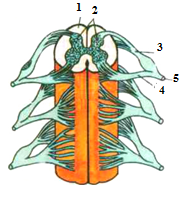 C) a- nerv tolalar to’plami;  b- aralash nerv	D) a-aralash nerv;  b-harakatlantiruvchi nerv806.Quyida keltirilgan orqa miya tarkibidagi 2 (a) va 3 (b) qismlar nimani ifodalashini aniqlang.	A) a-nerv hujayralar to’plami;  b-sezuvchi nerv	B) a-harakatlantiruvchi nerv;  b-aralash nerv C) a-aralash nerv;  b-nerv tolalar to’plami	D) a-aralash nerv;  b-harakatlantiruvchi nerv807.Quyida keltirilgan orqa miya tarkibidagi 5 (a) va 4 (b) qismlar nimani ifodalashini aniqlang.A) a-nerv hujayralar to’plami;  b-sezuvchi nerv	B) a-harakatlantiruvchi nerv;  b-aralash nerv C) a- nerv tolalar to’plami;  b- aralash nerv		D) a-aralash nerv;  b-harakatlantiruvchi nerv808.Quyida keltirilgan orqa miya tarkibidagi 2 (a) va 4 (b) qismlar nimani ifodalashini aniqlang.	A) a-aralash nerv;  b-sezuvchi nerv		B) a-harakatlantiruvchi nerv;  b-aralash nerv C) a- nerv tolalar to’plami;  b- aralash nerv		D) a- nerv hujayralar to’plami;  b-harakatlantiruvchi nerv807. Simpatik nerv sistemasi va gipofiz bezi uchun umumiy bo’lmagan  xususiyatlarni aniqlang  1) qon  bosimni oshiradi 2) qon  bosimni susaytiradi 3) ichaklar ishini susaytiradi 4) siydik ajralishini kamaytiradi 5) ichaklar ishini kuchaytiradi		A)1,4 B) 1,3 C) 2,4 D) 3,5808. Simpatik nerv sistemasi va gipotizm bezi uchun umumiy bo’lgan  xususiyatlarni aniqlang  1) qon  bosimni oshiradi 2) qon  bosimni susaytiradi 3) ichaklar ishini susaytiradi 4) siydik ajralishini kamaytiradi  5) ichaklar ishini kuchaytiradi		 A)1,4 B) 1,3 C) 2,4 D) 3,5 809. Parasimpatik nerv sistemasi va qalqonsimon bezi uchun umumiy bo’lgan  xususiyatlarni aniqlang  1) qon  bosimni oshiradi 2) qon  bosimni susaytiradi 3) ichaklar ishini susaytiradi 4) siydik ajlalishni ko’paytiradi 5) ovqat xazm bo’lishini kuchaytiradi 		A) 4,5 B) 1 C) 4 D) 3,5810. Parasimpatik nerv sistemasi va qalqonsimon bezi uchun umumiy bo’lmagan  xususiyatlarni aniqlang  1) qon  bosimni oshiradi 2) qon  bosimni susaytiradi 3) ichaklar ishini susaytiradi 4) siydik ajlalishni ko’paytiradi 5) ovqat xazm bo’lishini kuchaytiradi 		A) 4,5 B) 1,4 C) 2,4 D) 3,5 811. Odam ayirish sistemasi uchun xos bo’lgan  xususiyatlarni aniqlang  1) sog’lom odamning siydigida qand miqkdori 80-120 mg foiz bo’ladi  2)simpatik nerv sistemasi siydik ajralishini kamaytiradi 3) ADG buyrak kanalchalariga tasir etib, reabsorsiya jarayonini sekinlashtiradi 4) soglom odamning siydigida qand bo’lmaydi  5) tiroksin siydik ajralishini ko’paytiradi 		A) 2,5 B) 1,5 C) 2,3 D) 1,3 812. Odam ayirish sistemasi uchun xos bo’lmagan  xususiyatlarni aniqlang  1) sog’lom odamning siydigida qand miqkdori 80-120 mg foiz bo’ladi  2)simpatik nerv sistemasi siydik ajralishini kamaytiradi 3) ADG buyrak kanalchalariga tasir etib, reabsorsiya jarayonini sekinlashtiradi 4) soglom odamning siydigida qand bo’lmaydi  5) tiroksin siydik ajralishini ko’paytiradi 		A) 2,5 B) 1,5 C) 2,3 D) 1,3813. Biologik regress natijasida qanday o’zgarishlar  ro’y beradi A) tur soni qisqaradi 		B) populyatsiya tarqalgan  areal kengayadi C) biologik yuksalishga sabab bo’ladi  	D) idioadaptatsiya jarayoni  kuzatiladi 814. Biologik progress (a) va biologik regress (b) xos bo’lgan  belgilarni aniqlang  1) aromorfozlar kuzatiladi 2) tur sonini ortishiga, natijada organizmlar tarqalgan  arealning torayishiga sabab bo’ladi  3) tur doirasida individlar soni qisqaradi, yashab qolishi  uchun yangi turning kelib chiqishiga sabab bo’ladi  4) vixuxol avlodida namoyon bo’ladi  	A) a-1 b-4 	B) a-2 b-3 	C) a-2 b-1 	D) a-3 b-4815. Quyida  keltirilgan ma'lumotlarga mos javobni aniqlang  1) produtsent;  2) birlamchi konsument;  3) ikkilamchi konsument A) 1. nitrifikator bakteriyalar  2. zlatka 3. qaldirg’och 	B) 1. chigirtka. 2. ninachi . 3. korsak C) 1. afsonak . 2. latcha .3. oq ayiq 		D) 1. karam 2. karam kapalagi 3. shortgorn816. Quyida  keltirilgan ma'lumotlarga mos javobni aniqlang  1) produtsent;  2) birlamchi konsument;  3) ikkilamchi konsument A) 1.qashqarbeda. 2. o’rta  osiyo toshbaqasi 3. sarisor 		B) 1. ammonifikator bakteriyasi 2. quyon. 3. silovsin C) 1.kartoshka. 2. kolorado qo’ng’izi. 3. o’rta osiyo toshbaqasi 		D) 1.temir bakteriyasi. 2. chigirtka. 3. ko’k g’oz817.Quyidagi  organoidlarga xos xususiyatlarni aniqlang  1) ribosoma 2) mitoxondriya 3) lizosoma. a) lipid va uglevod sintezida qatnashadi  b) ularning soni xujayraning funksional faolligiga bog’liq   c) bir qavat membrana bilan o’ralgan d) prokariot  va eukariotlarda uchraydi  e) asosiy vazifasi ATF sintez qilish  A) 1-d 2-e 3-c 	B) 1-a 2-e 3-c 	C) 1-b 2-e 3-d 	D) 1-d 2-b 3-a 818. Quyidagi  organoidlarga xos xususiyatlarni aniqlang  1) ribosoma 2) mitoxondriya 3) lizosoma. a) xujayraning ichki aylanma tizimi bo’lib, uning kanallari orqali moddalar tashiladi  b) ularning soni xujayraning funksonal faolligiga bog’liq  c) endoplazmatik to’r dan xosil bo’ladi  d) prokariot  va eukariotlarda uchraydi e) asosiy vazivasi ATF sintez qilish  A)1-d 2-e 3-s B) 1-a 2-e 3-s C) 1-b 2-e 3-d D) 1-d 2-b 3-a819. Arteriyalarda qon  bosimining ortish qay xollarda kuzatiladi 1) yarim oysimon klapan ochiq  bo’lganda  2) parasimpatik nerv sistemasi qo’zg’algan  xolda 3) ikki tavakali klapan ochiq  bo’lganda  4) uch tavaqali klapan yopiq bo’lganda 5) simpatik nerv sistemasining qo’zg’alishidan  6) vazopressin garmoni tasirida A) 3,5,6 B) 1,2,4 C) 2,5,6 D) 1,3,4820. Aortalarda qon  bosimining tushishi qay xollarda kuzatiladi 1) yarim oysimon klapan ochiq  bo’lganda 2) parasimpatik nerv sistemasi qo’zg’algan  xolda 3) ikki tavakali klapan ochiq  bo’lganda 4) uch tavakali klapan ochiq bo’lganda 5) simpatik nerv sistemasining qo’zg’alishidan  6) vazopressin garmoni tasirida A) 3,5,6 	B) 1,2,4 		C) 2,5,6 		D) 2,3,4821. Retrotranspozonlarga ega o’simliklar   va ularning irsiyati uchun xos xususiyatlarni ko’rsating                                              1) retrotranspozonning xususiyati – RNK asosida bo’ladi  2) DNKdan iborat retrotranspozon nusxasi tezkari traskkriptsiyasi jarayonidan xosil bo’ladi  3) retrotranspozonning nusxasi sintezlanatganda i-RNK dagi adenine qarshisiga uratsil keladi 4) o’simlik xujayrasida retrotranspozondagi gen allelarining ortishi kuzatiladi 5) retrotranspozon qo’sh zanjirli RNK molekulasi 6) retrotranspozon o’simlikni  irsiyatini o’zgartirmaydi	A) 1.2.4 	B) 1.3.5 		C) 2.4.5 		D) 1.3.6 822. Odamlarda quyidagi  qaysi  jarayonlar simpatik nerv sistemasi orqali amalga oshiriladi. 1)yurak faoliyatini ortishi 2) ichak muskullarining xarakati susayishi 3) bronxlar torayib nafas olishning qiyinlashishi  4) qon  tomirlar kengayib, qon  bosimini tushishi 5) siydik qopi   muskullarining qisqarishi  6) ko’z qorachig’ini kengayishi A) 3.4.6 	B) 1.2.6 		C) 1.3.5 		D) 2.4.6 823. Odamlarda quyidagi  qaysi  jarayonlar simpatrik nerv sistemasi orqali amalga oshmaydi. 1)yurak faoliyatini ortishi 2) ichak muskullarining xarakati susayishi 3) bronxlar torayib nafas olishning qiyinlashishi  4) qon  tomirlar kengayib, qon  bosimini tushishi 5) siydik qopi   muskullarining qisqarishi  6) ko’z qorachig’ini kengayishi A) 3.4.5 	B) 1.2.6 		C) 1.3.5 		D) 2.4.6824. Odamlarda quyidagi  qaysi  jarayonlar parasimpatrik nerv sistemasi orqali amalga oshiriladi. 1)yurak faoliyatini ortishi 2) ichak muskullarining xarakati susayishi 3) bronxlar torayib nafas olishning qiyinlashishi  4) qon  tomirlar kengayib, qon  bosimini tushishi 5) siydik qopi  muskullarining qisqarishi  6) ko’z qorachigini toraytiradi A) 3.4.6 	B) 1.2.6 		C) 1.3.5 		D) 2.4.5825. Odamning bosh miya postlogidagi qo’zg’alish va tormozlanish jarayonlarning faoliyatiga ko’ra  xulq atvorini xolerik tipida xos bo’lgan  xususiyatini aniqlang  1) kuchli 2) muvozanatlashgan 3) qo’zg’alish tormozlanishdan ustun 4) tormozlanish qo’zg’alishdan ustun 5) kuchsiz 6) kamxarakat 7) xarakatchan 8) muvozanatlashmagan		A)1.3.7 		B) 1.2.7 		C) 2.5.6 		D 4.5.8 826. Odamning bosh miya postlogidagi qo’zg’alish    va tormozlanish jaranlarning faoliyatiga ko’ra  xulq atvorini sangvinik tipida xos bo’lgan  xususiyatini aniqlang  	1) kuchli 2) muvozanatlashgan 3) qo’zg’alish tormozlanishdan ustun 4) tormozlanish qo’zg’alishdan ustun 5) kuchsiz 6) kamxarakat 7) xarakatchan 8) muvozanatlashmagan 	A)1.3.7 B) 1.2.7 C) 2.5.6 D ) 4.5.8 827. Odamning bosh miya postlogidagi qo’zg’alish    va tormozlanish jaranlarning faoliyatiga ko’ra  xulq atvorini flegmatik tipida xos bo’lgan  xususiyatini aniqlang  	1) kuchli 2) muvozanatlashgan 3) qo’zg’alish tormozlanishdan ustun 4) tormozlanish qo’zg’alishdan ustun 5) kuchsiz 6) kamxarakat 7) xarakatchan 8) muvozanatlashmagan 	A)1.3.8 B) 1.2.6 C) 2.5.6 D 4.6.8 828. Odamning bosh miya postlogidagi qo’zg’alish va tormozlanish jaranlarning faoliyatiga ko’ra  xulq atvorini melanxolik tipida xos bo’lgan  xususiyatini aniqlang  	1) kuchli 2) muvozanatlashgan 3) qo’zg’alish  tormozlanishdan ustun 4) tormozlanish qo’zg’alishdan ustun 5) kuchsiz 6) kamxarakat 7) xarakatchan 8) muvozanatlashmagan 	A)1.3.7 B) 1.4.8 C) 2.5.6 D 4.5.8 829. Allel bo’lmagan  genlarning komplementar tasirida F2 da qanday fenotipik nisbatlar kuzatiladi 1- 9:3:3:1   2-9:7   3-1:4:6:4:1  4-9:6:1  5-13:3 		A) 1.2.4 	B) 2.4.5	 	C) 2.3.4.5 	D) 1.3.5 830. Allel bo’lmagan  genlarning polimeriya tasirida F2 da qanday fenotipik nisbatlar kuzatiladi 1- 9:3:3:1   2-9:7   3-1:4:6:4:1  4-9:6:1  5-13:3 		A) 3.4 		B) 2.4.5 		C) 3.4.5 		D) 1.3.5831.Fenotipik o’zgaruvchanlikni aniqlang.1) karam tetraploid navining mavjudligi; 2) vertitsill ta’sirida bargda qo’ng’ir dog’larning paydo bo’lishi; 3) odamda fenilketonuriya holatining bo’lishi; 4) bir yoshli bolada bel lordozining paydo bo’lishiA) 1, 3		B) 2, 3		C) 2, 4		D) 1, 4832.Odam organizmidagi to‘qima turlariga xos xususiyatlarni aniqlang.а) epiteliy to‘qimasi; b) biriktiruvchi to‘qima; 1) teri epidermisini hosil qiladi; 2) fermentlar ishlab chiqaradi; 3) me’daning shilliq qavatini hosil qiladi; 4) oziq moddalar transportini ta’minlaydi; 5) muskul fassiyasini hosil qiladi; 6) periostni hosil qiladiA) a -3, 5; b-2, 4 	B) a - 2, 6; b - 1, 3	C) a -1, 2; b-3, 6 	D) a - 1, 3; b - 4, 6833.Quyida keltirilgan ta’riflarni ularga mos keluvchi sutemizuvchi hayvonlar bilan to‘g‘ri juftlab ko‘rsating.a) go'shti uchun ovlanadi; b) in qazib tuproqni yumashatadi; c) jag‘ida popukli muguz plastinkalar mavjud; d) oyoqlari kalta, tanasi mgichka.A) a — ohu; b — yumronqoziq; c — kashalot; d — latchaB) a — sayg‘oq; b — ko‘rsichqon; c — ko‘k kit; d — norkaC) a — tuvaloq; b — tipratikan; c — oqbiqin del fin: d — to‘ng‘izD) a — karakatitsa; b — jayra; c — ko‘k kit; d — olaqo‘zan834.Quyida keltirilgan ta’riflarni ularga mos keluvchi sutemizuvchi hayvonlar bilan juftlab ko'rsating.a) ko'zlari boshining oldingi tomonida joylashgan; b) og'irlik uchinchi barmoqqa tushadi; c) tanasi ingichka, oyog‘i kalta, yoriqlarga kirishga moslashgan; d) go‘shti uchun ovlanadi.A) a — martishka; b — karkidon; c — to‘ng‘iz; d — jayron		B) a — gibbon; b — qulon; c — qashqaldoq; d — karakatitsaC) a — kaputsin; b — tarpan; c — norka; d — sayg‘oq		D) a — ukki; b — zebra; c — to‘ng‘iz; d — ohu835.Quyida berilgan qaysi o‘simlik organlari shakli o'zgargan yerusti novda (a) va shakli o‘zgargan barg (b) hisoblanadi?1) toknimg gajaklari; 2) atirgulning tikani; 3) do‘lananing tikani; 4) kaktusning tikani; 5) zirkning tikani; 6) qulupnayning gajaklari;                      7) bodring gajaklari; 8) no‘xat gajagi; 9) akatsiyaning tikaniA) a - 1, 4, 7; b - 2, 3, 6, 8		B) a - 3, 4, 5; b - 1, 2, 6, 7		C) a - 1, 3, 6, 7; b - 4, 5, 9		D) a - 4, 5, 8; b - 2, 6, 7836.Shakli o‘zgargan novdalarni aniqlang.1) g‘umay ildizpoyasi; 2) bodring gajaklari; 3) sholg’om ildizmevasi; 4) behining guli; 5) no‘xatning gajaklari; 6) qirqbo‘g‘imning7) sporofilli; 8) akatsiyaning tikanlari		A) 2, 3, 6 B) 1, 2, 4 C) 1, 5, 7 D) 1, 4, 7837.Shakli o‘zgargan barglarni aniqlang.1) qulupnayning jmgalagi: 2) bodring gajaklari; 3) zirkning tikanlari; 4) nastarinning to‘pguli; 5) no‘xatning gajaklari; 6) qirqbo’g‘imning 7) sporofilli: 8) akatsiyaning tikanlari	A) 2, 4, 6 	B) 1, 3, 5 	C) 3, 5, 7 	D) 2, 6, 7838.Translyatsiya jarayonining ketma-ketligini aniqlang. 1) t-RNKga aminokislotaning birikishi; 2) ribosomada polipeptid zanjiri sintezining boshlanishi; 3) i-RNKning ribosomaga birikishi; 4) oqsil sintezi jarayoninig tugashi; 5) polipeptid zanjirining uzayishi	A) 3, 5, 1, 2, 4 	B) 2, 4, 3, 1, 5 	C) 1, 3, 2, 5, 4 	D) 1, 2, 3, 5, 4839.Energetik almashinuv bosqichlari ketma-ketligini aniqlang.1) sut kislolaning hosil bo’lishi; 2) kraxmalning disaxaridgacha parchalanishi; 3) CO2 va H2O hosil bo‘lishi; 4) glyukozaning hosil bo‘lishi; 5) sut kislotaning oksidlanishi	A) 4, 2, 5, 3, 1 	B) 2, 1, 5, 3, 4 	C) 2, 4, 1, 5, 3 	D) 4, 2, 5, 1, 3840.Dissimilyatsiya bosqichlari to‘g‘ri ketma ketlikda ko‘rsatilgan javobni aniqlang.1) achish; 2) polisaxaridlarning parchalanishi; 3) 36 molekula ATFning hosil bo‘lishi; 4) jami energiyaning issiqlik energiyasi sifatida tarqalishi; 5) kislorodli parchalanish; 6) 2 molekula ATFning sintezlanishiA) 2, 4, 5, 3, 6, 1 	B) 2, 4, 1, 6, 5, 3 	C) 4, 2, 1, 6, 5, 3 	D) 2, 4, 5, 3, 1, 6841.Lansetnikning embrional rivojlanish bosqichlari to‘g‘ri ketma-ketlikda ko‘rsatilgan javobni aniqlang.1) sitoplazmaning bo‘linishi; 2) murtak varaqalarining hosil bo‘lishi; 3) o‘zak organlarning paydo bo‘lishi; 4) zigota; 5) devori bir qavat hujayralardan iborat bo‘lgan, ko‘p hujayrali embrionning hosil bo‘lishiA) 4, 3, 1, 5, 2 	B) 4, 1, 2, 5, 3 	C) 4, 1, 2, 3, 5	D) 4, 1, 5, 2, 3842.Moddalar almashinuvi bosqichlari va ularga xos jarayonlar o‘rtasidagi muvofiqlikni aniqlang.1) fotosintezning yorug‘lik bosqichi; 2) energiya almashinuvining tayyorgarlik bosqichi; 3) translyatsiya; a) ATF sintezi; b) t-RNKning aminokislota bilan bog’lanishi; c) polimerlarnmg monomerlarga parchalanishi; d) DNK sintezi A) 1 - a; 2 - c; 3 - d 	B) 1 - a; 2 - c; 3 – b	C) 1 - c; 2 - a; 3 - b 	D) 1 - d; 2 - a; 3 - b843.Batsidiyadagi qaysi xususiyatlar achitqi zamburug!ida ham uchraydi?1) avtotrof oziqlanish; 2) geterotrof oziqlanish;  3)hujayrasi yadroga ega; 4) hujayrasi xitin qobiqli; 5) parazit hayot tarzi; 6) eukariot organizmA) 3, 6 B )2,6 C) 4, 5 D) 1, 5844.Parmeliyadagi qaysi xususiyatlar achitqi zamburug'ida uchramaydi? 1) avtotrof oziqlanish; 2) geterotrof oziqlanish; 3)hujayrasi yadroga ega; 4) hujayrasi xitin qobiqli; 5) saprofit organizm; 6) ko‘p hujayrali organizmA) 2, 5 B)2,4 C) 1, 6 D) 3, 6845.Kladoniyadagi qaysi xususiyatlar penitsillda uchramaydi?1) avtotrof oziqlanish; 2) geterotrof oziqlanish; 3) hujayrasi yadroga ega; 4) hujayrasi xitin qobiqli; 5) xlorofill molekulasiga ega; 6) ko‘p hujayrali organizmA) 2, 4 B) 3, 5 C) 1, 6 D) 1, 5846.Zamburug!lar (a) va lishayniklar (b) faoliyati bilan bog‘liq jarayonlarni aniqlang.1) transduksiya; 2) spora hosil qilishi; 3) fotosintez; 4) g‘o‘zada vilt kasalligining yuzaga kelishiA) a-4; b-3 B) a-3; b-4 C) a-1; b-2 D) a-3; b-1847.Viruslar (a) va bakteriyalar (b) faoliyati bilan bog‘liq jarayonlarni aniqlang.1) transduksiya; 2) spora hosil qilishi; 3) fotosintez; 4) g'o'zada vilt kasalligining yuzaga kelishiA) a-2; b-3 B) a-1; b-2 C) a-4; b-2 D) a-3; b-4848.Lizosoma uchun xos xususiyatlarni aniqlang.1) dissimilyatsiyada ishtirok etadi; 2) ikki qavat membranaga ega; 3) monosaxaridlardan polisaxaridlar hosil qilishda ishtirok etadi; 4) oqsillardan aminokislotalar hosil bo‘lishida qatnashadi; 5) RNKdan nukleotidlar hosil qiladi; 6) Golji apparatidan shakllanadiA) 3, 5 B) 2, 4, 6 C) 1, 2, 5 D) 4, 6849.Quyidagi atamalar qaysi sistematik birliklarni ifodalaydi?1) ikki urug‘pallalilar; 2) ayiqsimonlar; 3) akulalar; 4) qarchig‘aysimonlar; 5) dumlilar; 6) zuluklar; 7) lolasimonlar;а) sinf; b) oila; c) turkumA) a - 1, 4, 6; b - 2, 7; c - 3, 5B) a - 1, 6, 7; b - 2, 4; c - 3, 5C) a - 1, 3, 6; b - 2, 5; c - 4, 5D) a - 4, 7; b - 2, 3, 5; c - 1, 6850.Escherichia coli hujayrasiga xos bo‘lmagan xususiyatlarni aniqlang.1) yadro shakllanmagan; 2) plazmatik membranaga ega; 3) ribosomglarga ega emas; 4) mitoxondriyalarga ega emas; 5) qalin hujayra qobig‘iga ega; 6) qalin hujayra qobig‘iga ega emas. A) 3, 4 B) 3, 6 C) 1, 2 D) 4, 5851.Quyida keltirilgan o‘simliklar nechta bo!limga tegishli?1) isfarak; 2) sekvoyadendron; 3) oq qaym; 4) funariya; 5) sharq sauri; 6) dala qirqbo‘g‘imi; 7) parpi; 8) marmarakA) to‘rtta B) ikkita C) uchta D) beshta852.Quyida keltirilgan o‘simliklar nechta bo'limga tegishli?1) qozonyuvg‘ich; 2) qarag‘ay: 3) fillofora; 3) funariya; 5) sharq sauri; 6) zuhrasoch; 7) zubturum; 8) shumtol A) beshta B) oltita C) uchta D) to‘rtta853.Bakteriyalar prokariot organizmlar hisoblanadi. Chunki ...1) yadroga ega emas; 2) sitoplazmaga ega; 3) halqasimon DNKga ega; 4) plazmatik membranaga ega; 5) mitoxondriyaga ega emas; 6)	ribosomalarga egaA) 1, 4, 5 B) 2, 4, 6 C) 1, 3, 5 D) 1, 3, 6854.Anorganik moddalarning oksidlanish reaksiyalarida hosil bo‘lgan energiya hisobiga organik moddalar sintezlaydigan organizmlarni aniqlang.1) nitrifikator bakteriyalar; 2) oltingugurt bakteriyalari; 3) temir bakteriyalari; 4) chirituvchi bakteriyalar; 5) sianobakteriyalar; 6) achituvchi bakteriyalarA) 1, 2, 5 B) 3, 4, 6 C) 1, 2, 3 D) 2, 3, 4855.Nostok va volvoksning umumiy jihatlarini aniqlang.1) fotosmtez jarayoni xromatoforada kechadi; 2) koloniya holda yashaydi; 3) xlorofillga ega; 4) tallomga ega; 5) ribosomaga ega;6) hujayralarida xivchinlari bor; 7) jinssiz ko‘payadi.A) 1, 4, 5 B) 3, 4, 6 C) 2, 3, 7 D) 2, 6, 7856.Achitqllarning spirtli achishi jarayonida islitirok etuvchi moddalarni aniqlang.1) aseton; 2) ADF; 3) fosfat kislota; 4) AMF; 5) kislorod; 6) sut kislota; 7) ferment; 8) kraxmal A) 4, 6, 8 B) 3, 5, 7 C) 2, 3, 7 D) 1, 4, 5857.Oziq tarkibidagi qaysi moddalar o'zgarmasdan qonga so‘riladi?1) albumin; 2) glikogen; 3) kraxmal; 4) alanin; 5) suv; 6) globulin; 7) lizin; 8) valinA) 2, 5, 6 B) 4, 7, 8 C) 1, 2, 8 D) 3, 5, 7858.Nukleotidlar (a) va aminokislotalar (b) ga xos bo‘lgan xususiyatlarni ko!rsating.1) yadro tarkibida uchraydi; 2) biomolekulalarning monomeri hisoblanadi; 3) peptid bog‘lar orqali birikib polimerlarni hosil qiladi; 4) tarkibida azot saqlaydi; 5) tarkibida azot asoslari, monosaxarid va fosfat kislota uchraydi; 6) replikatsiya jarayonida islitirok etadi; 7) denaturatsiyaga uchraydiA) a - 1, 3; b - 4, 5, 7 B) a -3,4, 6; b - 4, 5, 7 C) a - 1, 2, 4; b - 1, 2, 4 D) a - 2, 4, 7; b - 3, 5, 6859.Moddalar almashinuvi bosqichlari va ularga xos jarayonlar o‘rtasidagi muvofiqlikni aniqlang.1) fotosintezning yorug‘lik bosqichi; 2) energiya almashinuvimng tayyorgarlik bosqichi; 3) translyatsiya;ATF sintezi; b) t-RNKning aminokislota bilan bog’lanishi; c) polimerlarnmg monomerlarga parchalanishi; d) DNK sintezi A) 2 – A) A) a; 2 - c; 3 - d B) 1 - a; 2 - c; 3 - bC) 1 - c; 2 - a; 3 - b D) 1 - d; 2 - a; 3 - b860.Energetik almashinuv bosqichlari ketma-ketligini aniqlang.1) sut kislolaning hosil bo’lishi; 2) kraxmalning disaxaridgacha parchalanishi; 3) CO2 va H2O hosil bo‘lishi; 4) glyukozaning hosil bo‘lishi; 5) sut kislotaning oksidlanishiA) 4, 2, 5, 3, 1 B) 2, 1, 5, 3, 4 C) 2, 4, 1, 5, 3 D) 4, 2, 5, 1, 3861.Dissimilyatsiya bosqichlari to‘g‘ri ketma ketlikda ko‘rsatilgan javobni aniqlang.1) achish; 2) polisaxaridlarning parchalanishi; 3) 36 molekula ATFning hosil bo‘lishi; 4) jami energiyaning issiqlik energiyasi sifatida tarqalishi; 5) kislorodli parchalanish; 6) 2 molekula ATFning sintezlanishiA) 2, 4, 5, 3, 6, 1 B) 2, 4, 1, 6, 5, 3 C) 4, 2, 1, 6, 5, 3 D) 2, 4, 5, 3, 1, 6862.Lansetnikning embrional rivojlanish bosqichlari to‘g‘ri ketma-ketlikda ko‘rsatilgan javobni aniqlang.1) sitoplazmaning bo‘linishi; 2) murtak varaqalarining hosil bo‘lishi; 3) o‘zak organlarning paydo bo‘lishi; 4) zigota; 5) devori bir qavat hujayralardan iborat bo‘lgan, ko‘p hujayrali embrionning hosil bo‘lishiA) 4, 3, 1, 5, 2 B) 4, 1, 2, 5, 3 C) 4, 1, 2, 3, 5 D) 4, 1, 5, 2, 3863.Translyatsiya jarayonining ketma-ketligini aniqlang.1) t-RNKga aminokislotaning birikishi; 2) ribosomada polipeptid zanjiri sintezining boshlanishi; 3) i-RNKning ribosomaga birikishi; 4) oqsil sintezi jarayoninig tugashi; 5) polipeptid zanjirining uzayishiA) 3, 5, 1, 2, 4 B) 2, 4, 3, 1, 5 C) 1, 3, 2, 5, 4 D) 1, 2, 3, 5, 4864.Meyoznmg metafaza II bosqichi uchun mos holatlarni belgilang.a) konyugatsiyalashgan juft xromosomalar ekvator tekisligida joylashadi; b) xromatidalar birlamchi belbog1 bilan birikkan; c) xromosomalar qutblarda to‘planadi; d) xromosomalar kuchli spirallashgan holatda bo‘ladi; e) xromosomalar gaploid to‘plamga ega A) b, d B) a, e C) c, d D) a, b865.Mitoz va meyoz bosqichlari uchun mos holatlarni belgilang.	.1) profaza; 2) profaza I; 3) profaza II;a) xromosomalar diploid to!plamga ega; b) sentriolalar ikki qutbga tarqaladi; c) xromosomalar gaploid to‘plamga ega: d) gomologik xromosomalarda genlar almashinadi; e) xromosomalar sitoplazmada joylashadiA) 1 - a; 2 - c; 3 - b B) 1 - c; 2 - d; 3 - aC) 1 - b; 2 - c; 3 - e D) 1 - b; 2 - d; 3 - e866.Mitozning anafaza va meyozning anafaza II bosqichlari yakuni uchun umumiy bo!lgan holatlarni belgilang.a) xromatidalar mustaqil xromosomalarga aylanadi; b) qutblarda ikki xromatidali xromosomalar to‘planadi; c) xromosomalar diploid to‘plamga ega bo!ladi; d) xromosomalar kalta va yo!g‘on holatda bo!ladi; e) xromatidalarni birlashtiruvchi belbog1 uziladi A) b, c B) a, e C) a, f D) f, d867.Mitozning anafaza bosqichi yakuni uchun mos holatlarni belgilang.xromatidalar mustaqil xromosomalarga aylanadi; b) ikki DNKli xromosomalar qutblarda to‘planadi; c) xromosomalar diploid to‘plamga ega bo‘ladi; d) xromosomalar spirallari yoyilgan holatda bo‘ladi; e) xromatidalarni birlashtiruvchi belbog1 uziladiA) c, d B) b, e C) a, b D) a, e868.Meyozning anafaza II bosqichi uchun mos holatlarni belgilang.xromatidalar mustaqil xromosomalarga aylanadi; b) qutblarga ikki DNKli xromosomalar tarqaladi; c) xromosomalar diploid to‘plamga ega bo‘ladi; d) xromosomalar gaploid to‘plamiga ega bo‘ladi; e) xromatidalarni birlashtiruvchi belbog1 uziladiA) a, c B) c, d C) a, b D) b, e869.Meyozning anafaza I bosqichi uchun mos bo‘lmagan holatlarni belgilang.а) xromatidalar mustaqil xromosomalarga aylanadi; b) qutblarda ikki DNKli xromosomalar to‘planadi; c) xromosomalar diploid to‘plamga ega bo‘ladi; d) qutblarda bir DNKli xromosomalar to‘planadi; e) xromatidalarni birlashtiruvchi belbog1 uziladiA) d, e B) a, b C) c, d D) b, e870.Organizmlarning ko‘payish va rivojlanish jarayoni bilan bog‘liq bo‘lgan to‘g‘ri ma’lumotlarni aniqlang.1) qirg!ovulning tuxumdan chiqqan bolasining ko‘zi yumuq, tanasi siyrak par bilan qoplangan bo‘ladi; 2) uy pashshasining tuxumidan boshi va oyog!i bo!lmaydigan lichinka chiqadi; 3) nam tuproqda odam askaridasi tuxumida lichinka rivojlanadi; 4) suv shillig‘i germafrodit ekanligi bilan oq planariyadan farq qiladi; 5) qum bo‘g‘ma iloni tirik tug‘ishi bilan ildam kaltakesakdan farq qiladi; 6) tulkilar va tyulenlar tug‘ilgan bolasining ko‘zi yumuq bo‘ladiA) 1, 3, 5 B) 2, 4, 5 C) 1, 4, 6 D) 2, 3, 5871.Dominant belgilarni ajrating.1) odam barmoqlari sonining normal bo‘lishi; 2) no‘xat donining yashil rangi; 3) odam ko‘zining ko‘k rangda bo'lishi; 4) odam sochining to‘g‘ri bo‘lishi; 5) odamda ranglarni normal ajratish; 6) sichqon yungining sariq rangi; 7) drozofila qanotinmg kalta bo‘lishi; 8) no‘xat poyasinmg uzun bo'lishiA) 1, 2, 6 B) 1, 3, 6 C) 5, 6, 8 D) 2, 4, 7872.Retsessiv belgilarni ajrating.1) odam barmoqlari sonining normal bo'lishi; 2) no‘xat donining yashil rangi; 3) odam ko‘zining ko‘k rangda bo‘lishi; 4) odam sochining to‘g‘ri bo‘lishi; 5) odamda ranglarni normal ajratish; 6.sichqon yungining sariq rangi; 7) drozofila qanotining kalta bo‘lishi; 8) no‘xat poyasining uzun bo'lishiA) 1, 3, 6 B) 1, 3, 7 C) 2, 5, 8 D) 4, 7, 8873.Yong'oqsimon tojli (a) va gulsimon tojli (b) xo‘roz genotipini aniqlang.1) AAbb; 2) AABb; 3) aabb  4) AABB  5) aaBB  6) AaBB  7) aaBb  8) AaBb  9) AabbA) a - 2, 4; b - 5, 7 B) a - 3, 6; b - 1, 2C )a - 4,8; b- 6,9 D) a - 6, 8; b - 1, 9874.Rangni ajrata olmaslik kasalligiga chalingan ayol (onasi va akasi rangni normal ajrata oladi) sog‘lom erkakka turmushga chiqdi. Ushbu oila uchun mos keladigan to‘g‘ri fikrni aniqlang.A) ayolning otasi ushbu belgi bo‘yicha sog‘lomB) ayolning o‘g‘il farzandlaridan biri rang ajrata oladiC) ayol kasallikni yuzaga chiqaruvchi genni faqat onasidan olganD)  oilada sog‘lom o‘g‘il farzandlarning tug'ilish ehtimolligi 0%875.Odamlarda I qon guruhi I°I°, II qon guruhi IAIA yoki IAI°, III qon guruhi IBIB yoki IBI°, IV qon guruhi IAIB genotip bilan ifodalanadi. Raxit kasalligi X xromosomada joylashgan dominant gen ta’sirida yuzaga chiqadi. Raxit bilan kasallangan II qon guruhili ayol va III qon guruhili sog‘lom erkak oilasida I qon guruhili sog‘lom qiz tug‘ildi. Ushbu oila haqida bildirilgan qaysi fikr noto‘g‘ri?A) Barcha o‘g‘il farzandlardan 50%i sog‘lom tug‘iladiB) Kasai va sog‘lom farzandlarning tug‘ilish ehtimolligi 1:2 nisbatda bo‘ladiC) II qon guruhili sog‘lom qizlar va II qon guruhili kasal o‘g‘il farzandlarning tug‘ilish ehtimolligi 1:1 nisbatda bo‘ladiD) I va II qon guruhiga ega farzandlarning tug‘ilish ehtimolligi 1:1 nisbatda bo‘ladi876.Odam organizmidagi retsessiv mutatsiyalarni aniqlang.1) tug‘ma karlik; 2) Shereshevskiy-Terner sindromi; 3) daltonizm; 4) braxidaktiliya; 5) shizofreniya; 6) qandli diabet; 7) polidaktiliya A) 3, 7 B)4,5 C) 2, 6 D) 1, 5877.Mutatsiyalar turi va ularning sabablari o'rtasidagi muvofiqlikni aniqlang.1) genom mutatsiyasi; 2) gen mutatsiyasi.xromosoma strukturasining o‘zgarishi;xromosoma soninmg kamayishi; c) nukleotidlar ketma-ketligining o‘zgarishi; d) bir nechta nukleotidlar almashinuvi; e) bir nechta nukleotidlarning yo'qolishi; f) xromosomalar gaploid to‘plamming ortishiA) 1 - b, f; 2 - d, e B) 1 - d, f; 2 - a, cC) 1 - a, f; 2 - b, d D)1- b, c; 2 - e, f878.Hujayra ehtiyoji uchun kerak bo‘lmagan RSS 101 (a), Bam HI (b), transpozaza (c) lar qaysi ferment ta’sirida parchalab yuboriladi?A) a — nukleaza; b, c — proteazaB) a — polimeraza; b, c — nukleaza	C) a — nukleaza; b — ligaza; c — proteazaD) a, b — proteaza; c — nukleaza879.Gibridoma haqidagi noto‘g‘ri fikrni aniqlang.A) har qanday hujayrani rak hujayrasi bilan biriktirib gibridoma hosil qilish mumkinB) sichqonga antigen yuborilganda taloq hujayralarida har xil antitana sintez qiluvchi splenotsitlar kloniga gibridoma deyiladiC) oqsil regulyatorlar, gormonlar, antitana yaratish texnologiyasida gibridomalardan foydalaniladiD) gibridoma bir xil antigen belgini tanib bog‘lanuvchi monoklonal antitana sintez qiladi880.Gibridoma haqidagi to‘g‘ri fikrni aniqlang.A) miyeloma va rak hujayralari qo‘shilib gibridoma olinadi va ular sun’iy ko‘paytirilib monoklonal antitana sintez qiladiB) antitana sintezlovchi limfotsit hujayrasi kloni bilan rak hujayrasi klonini sun’iy sharoitda alohida ko‘paytirish gibridoma deyiladiC) har qanday hujayrani rak hujayrasi bilan biriktirib gibridoma hosil qilish mumkinD) sichqonga antigen yuborilganda taloq hujayralarida har xil antitana sintez qiluvchi splenotsitlar kloniga gibridoma deyiladi881.Hujayra ehtiyoji uchun kerak bo‘lmaganpBR 322 (a), albumin (b) va globulin (c)lar qaysi ferment ta’sirida parchalab yuboriladi?A) a — polimeraza; b, c — nukleazaB) a, b — proteaza; c — nukleazaC) a — nukleaza; b, c — proteazaD) a — nukleaza; b — ligaza; c — proteaza882.Floemaning (a) va ksilemamng (b) o'tkazuvchi to‘qima hujayralarini aniqlang.1) o'tkazuvchi nay; 2) yo'ldosh hujayralar; 3) lub tolalari; 4) traxeidlar; 5) yog‘ochlik tolalari; 6) elaksimon naylarA) a - 3; b - 4 B) a - 4; b - 1B) a - 2; b - 5 D) a - 6; b - 4883.Floemaning (a) va ksilemaning (b) mexanik to‘qima hujayralarini aniqlang.1) o‘tkazuvchi nay; 2) yo'ldosh hujayralar; 3) lub tolalari; 4) traxeidlar; 5) yog‘ochlik tolalari; 6) elaksimon naylarA) a - 1; b - 6 B) a - 3; b - 5C) a -3; b-4 D) a - 2; b - 3884.Shakli o‘zgargan novdalarni aniqlang.1) g‘umay ildizpoyasi; 2) bodring gajaklari; 3) sholg!om ildizmevasi; 4) behining guli; 5) no‘xatning gajaklari; 6) qirqbo‘g‘imningsporofilli; 7) akatsiyaning tikanlariA) 2, 3, 6 B) 1, 2, 4 C) 1, 5, 7 D) 1, 4, 7885.Shakli o‘zgargan barglarni aniqlang.1) qulupnayning jmgalagi: 2) bodring gajaklari;zirkning tikanlari; 4) nastarinning to‘pguli;no‘xatning gajaklari; 6) qirqbo!g‘imningsporofilli: 7) akatsiyaning tikanlariA) 2, 4, 6 B) 1, 3, 5 C) 3, 5, 7 D) 2, 6, 7886.Yo'sinlarning jinsiy bo‘g‘ini uchun mos keladigan to‘g‘ri javoblarni aniqlang.A) gametoBt nasi hisoblanadi, spora hosil qiladiB) zigotadan rivojlanadi, spora hosil qiladiC) sporofit nasi hisoblanadi, ko‘p hujayrali, poya-bargli o‘simlikD) sporadan rivojlanadi, aftotrof oziqlanadi887.Yo‘sinlarning sporofiti uchun mos keladigan to‘g!ri javoblarni aniqlang.A) poya-bargli o‘simlik, spora hosil qiladiB) sporadan rivojlanadi, avtotrof oziqlanadiC) jinssiz bo‘g‘in hisoblanadi, zigotadan rivojlanadiD) sporangiyband va sporangiydaji iborat, zigota hosil qiladi888.Yo!sinlarning jinssiz bo‘g‘mi uchun mos kelmaydigan javoblarni aniqlang.A) sporofit nasi hisoblanadi, sporangiyda sporalar yetiladiB) ko‘p hujayrali poya-bargli o‘simlik, zigota hosil qiladiC) zigotadan rivojlanadi, spora hosil qiladiD) sporangiyband va sporangiydan iborat, sporofit nasi hisoblanadi889.Zuhrasoch qirqqulog‘ining sporofiti uchun xos bo‘lmagan javoblarni belgilang.A) spora hosil qiladi, poya-bargli o‘simlikB) zigotadan rivojlanadi, fotosmtez qiladiC) ikki jinsli, sporadan rivojlanadiD) ildizpoyali o‘simlik, avtotrof oziqlanadi890.Ochiq urug‘lilar bo‘limi (a), bir urug‘pallalilar sinfi (b) va ikki urug'pallalilar sinfi (c) ga mansub o‘simliklarni aniqlang.A) a — qora qarag‘ay; b — olg‘i; c — itqovunB) a — qarag‘ay; b — chuchmoma; c — shirachC) a — archa; b — xolmon; c — qora qarag‘ayD) a — saur; b — kakra; c — topinambur891.Suttikandoshchalar oilachasiga mansub o‘simliklarni belgilang.sachratqi, karrak, kakraandiz, bo‘znoch, tirnoqgulqoqio‘t, maxsar, andizbo‘yimodaron, andiz, ermon892.Uchta bargchali murakkab bargga ega bo‘lgan o‘simliklarni aniqlang.soxta kashtan, na’matak, shaftoli, g‘o‘zabed a, loviya, o‘tloq sebargasi, moshqulupnay, o‘tloq sebargasi, shirinmiya, gilosshirinmiya, yantoq, loviya, na’matak893.Oddiy qarag‘ay uchun xos bo‘lmagan xususiyatni belgilang.Urug‘chi qubbasida lkkitadan urug‘kurtak ichida murtak xalta rivojlanadi.Changchili qubbalarida chang yetiladi.Qarag‘aydoshlar oilasiga, qarag‘ay turkumiga mansub daraxt.Tanasidan ajralgan fitonsid zararli mikroorganizmlarni nobud qiladi.894.Quyida berilgan qaysi o‘simlik organlari shakli o'zgargan yerusti novda (a) va shakli o‘zgargan barg (b) hisoblanadi?1) toknimg gajaklari’; 2) atirgulning tikani; 3) do‘lananing tikani; 4) kaktusning tikani; 5) zirkning tikani; 6) qulupnayning gajaklari; 7) bodring gajaklari; 8) no‘xat gajagi; 9) akatsiyaning tikania - 1, 4,	7; b - 2, 3, 6, 8a - 3, 4,	5; b - 1, 2, 6, 7a - 1, 3,	6, 7; b - 4, 5, 9a - 4, 5,	8; b - 2, 6, 7895.Maturning sistematik birliklari to‘g‘ri berilgan javobni belgilang.1) loladoshlar oilasi; 2) bir urug‘pallalilar sinfi; 3) piyozdoshlar oilasi; 4) ikki urug'pallalilar sinfi; 5) magnoliyatoifalilar bo‘limi; 6) qarag!aytoifalilar bo‘limi.A) 1, 4, 6 B) 1, 2, 6 C) 3, 4, 5 D) 3, 2, 5896.Oqquray o‘simligiga xos belgilarni aniqlang.1) burchoqdoshlar oilasi vakili; 2) gullari to‘g‘ri; 3) gullari shamol yordamida changlanadi; 4) barglaxi poyada qarama-qarshi joylashgan; 5) mevasi dukkak; 6) gullari qiyshiq; 7) barglari yonbargchaliA) 1, 4, 5, 6 B) 2, 4, 5, 7 C) 2, 3, 5, 6 D) 1, 5, 6, 7897."Zarg‘aldoq", "Vatan" navli o‘simliklarga xos bo‘lgan ma’lumotlarni belgilang.unayotgan o‘simiikda urug‘pallabarg yer ostida qoladimevasi seret, gulqo‘rg‘oni gulkosacha va gultojdan iboratpoyasi kambiysiz, yo‘g‘onlasha, olmaydimurtak ildizchasidan hosil bo‘lgan ildiz tez nobud bo‘ladi898.Pilla ichiga tuxum qo^adigan organizmlarni belgilang.1) oq planariya; 2) jigar qurti; 3) daryo qisqichbaqasi; 4) yomg'ir chuvalchangi; 5) chayon; 6) butli o‘rgimchak.A) 2, 5, 6 B) 1, 4, 6 C) 1, 2, 4 D) 2, 3, 5899.Bo‘gimoyoqlllarning entomofag turlari keltirilgan javobni ko‘rsating.inkarziya, tillako‘z, falanga, chayong‘o‘za tunlami, nmachi, chigirtkapodoliya, tovusko‘z, chigirtka, falangakolorado qo‘ng‘izi, tovusko‘z, podalariy900.Yassi chuvalchanglarga mantiqiy bog‘liq bo‘lgan tushunchalarni aniqlang.1) germafrodit; 2) zigota; 3) muskul to‘qimasi; 4) so‘rg‘ichlar; 5) qizilo'ngach; 6) mezoderma; 7) anal teshigiA) 3, 6, 7 B) 1, 2, 5 C) 1, 4, 7 D) 2, 3, 6901.Exinokokk bilan mantiqiy bog‘liq bo‘lgan tushunchalarni aniqlang.1) so‘rg‘ichlar; 2) qizilo'ngach; 3) pilla; 4) anal teshigi; 5) germafrodit; 6) zigota; 7) kutikula A) 1, 4, 5 B) 1, 5, 6 C) 2, 3, 7 D) 2, 6, 7902.Yomg‘ir chuyalchangining askaridaga o‘xshash (a) va farq qiluvchi (b) belgilarini aniqlang.1) tashqi tomondan kutikula bilan qoplangan; 2) halqum atrofi nerv halqasiga ega; 3) tuxumidan lichinka rivojlanadi; 4) erkrn hayot kechiradi; 5) ichki organlari tana bo‘shlig‘ida joylashadi; 6) germafrodit organizmA) a — 1, 6; b — 4, 5 B) a — 2, 5; b — 4, 6C) a - 1, 4; b - 3, 6 D) a - 2, 6; b - 3, 5903.Yomg'ir chuvalchangi va baqachanoq uchun umumiy belgilarini aniqlang.1) tanasini mantiya teri o‘rab turadi; 2) tanasida nerv tugunlari mavjud; 3) tuxumidan lichinka rivojlanadi; 4) qon faqat, tomirlar ichida oqadi; 5) maxsus sezgi organlari rivojlanmagan; 6) germafrodit organizm	'A) 2, 5 B)2,6 C) 3, 4 D) 1, 5904.Quyidagi ma’lumotlar qaysi organizmlarga tegishli ekanligini aniqlang.1) atmosferadagi kislorod bilan nafas oladi; 2) suvda erigan kislorod bilan nafas oladi; 3) o‘pka yordamida nafas oladi1-baqachanoq; 2-tridakna; 3-chuchuk suv shiliig‘i1-chayon; 2-daryo qisqichbaqasi; 3-butli o‘rgimchak1-yalang‘och shilliq; 2-chuchuk suv shillig‘i; 3-tok shillig'i1-tovusko‘z; 2-tufelka; 3-tridakna905.Hayvonlarning o‘xshash belgilari to‘g‘ri ko‘rsatilgan javobni aniqlang.Butli o‘rgimchak ozuqasining tashqarida hazm bo‘lishi bilan qisqichbaqaga o‘xshaydi.Nereida ayirish sistemasining ikki uchi ochiqligi bilan suv shillig‘iga o‘xshaydi.Podalariy tangachaqanotlilar turkumiga mansubligi bilan podoliyaga o‘xshaydi.Oq planariya germafrodit organizm ekanligi bilan tridaknaga o‘xshaydi.906.Hayvonlarning o‘xshash belgilari noto‘g‘ri ko‘rsatilgan javobni aniqlang.Butli o‘rgimchak ozuqasining tashqarida hazm bo‘lishi bilan qoraqurtga o‘xshaydi.Oq planariya germafrodit organizm ekanligi bilan jigar qurtiga o‘xshaydi.Nereida ayirish sistemasining ikki uchi ochiqligi bilan suvarakka o‘xshaydi.Podalariy hasharotlar sinfiga mansubligi bilan podoliyaga o‘xshaydi.907.Miqqiy uchun mantiqiy bog‘liq bo‘lgan tushunchalarni aniqlang.1) muguz tumshuq; 2) to‘rt kamerali yurak; 3) quloq suprasi; 4) tish; 5) metamorfoz; 6) bash miya katta yarimsharlariA) 1, 2, 6 B) 3, 4, 5 C) 1, 4, 5 D) 2, 3, 6908.Kvaksha va sargan uchun umumiy bo‘lmagan xususiyatlarni belgilang.1) kamar suyaklari umurtqa pog‘onasiga tutashmagan; 2) ayirish organi uzun tasmasimon buyraklar hisoblanadi; 3) tuxum hujayrasi tashqi muhitda urug!lanadi; 4) o‘pka bilan nafas oladi; 5) yuragi 1 ta yurak qorinchasi va 2 ta bo‘lmachadan iborat; 6) tana harorati tashqi muhit haroratiga bog!liq A) 1, 4, 5 B) 2, 3, 6 C) 2, 4, 6 D) 1, 3, 5909.Qaysi belgilariga ko‘ra omar, falanga, termit bitta tipga birlashtiriladi?1) xitindan iborat tana qoplami; 2) ayirish organlarining tuzilishi; 3) murakkab ko‘zlar; 4) bo‘g‘imli oyoqlar; 5) yopiq qon aylanish sistemasi; 6) qorin nerv zanjiri.A) 1, 4, 6 B) 1, 3, 4 C) 3, 4, 5 D) 2, 3, 5910.Sutemizuvchilar sinfining barcha vakillariga mos keladigan belgilarni aniqlang.1) diafragma; 2) ona qornida rivojlanish; 3) to‘rt kamerali yurak; 4) bolasini sut bilan boqishi; 5) o'pka bilan nafas olishi; 6) qoziq tishning bo‘lishi; 7) jun qoplamining bo‘lishiA) 2, 3, 7 B) 1, 3, 5 C) 1, 4, 7 D) 2, 4, 6911.Suvda hamda quruqlikda yashovchilar sinfining barcha vakillari uchun umumiy bo‘lgan belgilarni aniqlang.1) kloakaning mavjudligi; 2) dumning bo‘lmasligi; 3) qovurg‘aning bo‘lishi; 4) tashqi urug'lanish; 5) bir xil uzunlikdagi oldingi va orqa oyoqlarnmg mavjudligi; 6) lichinkasining suvda rivojlanishi.A) 2, 3, 4 B) 1, 4, 6 C) 1, 3, 6 D) 2, 4, 5912.Keltirilgan sxemadagi to’pgulga ega o’simliklarni aniqlang.	A) arpa, bug’doyiq, javdar	B) tok, nastarin	C) sabzi, shivit, shashir		D) sholi, suli, jag’-jag’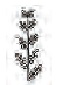 913.Keltirilgan sxemadagi to’pgulga ega o’simliklarni aniqlang.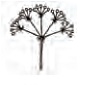 A) arpa, bug’doyiq, javdar	B) tok, nastarin		C) sabzi, shivit, shashir		D) sholi, suli, jag’-jag’914.Keltirilgan sxemadagi to’pgulga ega o’simliklarni aniqlang.	A) arpa, bug’doyiq, javdar	B) tok, nastarin	C) sabzi, shivit, shashir		D) sholi, suli, jag’-jag’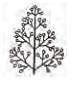 915.Keltirilgan sxemadagi to’pgulga mos ta’rifni aniqlang.A) to‘pgulda gullar bir xil uzunlikdagi bandi bilan gulpoyaning uchki qismida joylashadiB) to‘pgulni gulpoyasining uchi etdor likopchasimon kengaygan, tashqi tomondan o‘rama barglar o‘rab turadiC) to‘pgulda gullar uzun gulpoyada gulbandlari yordamida navbat bilan joylashadi D) to‘pgulda mayda gullari uzun gulpoyada bandsiz joylashadi 916.Keltirilgan sxemadagi to’pgulga mos ta’rifni aniqlang.A) to‘pgulda gullar bir xil uzunlikdagi bandi bilan gulpoyaning uchki qismida joylashadiB) to‘pgulni gulpoyasining uchi etdor likopchasimon kengaygan, tashqi tomondan o‘rama barglar o‘rab turadiC) to‘pgulda gullar uzun gulpoyada gulbandlari yordamida navbat bilan joylashadi D) to‘pgulda mayda gullari uzun gulpoyada bandsiz joylashadi 917.Keltirilgan sxemadagi to’pgulga mos ta’rifni aniqlang.A) to‘pgulni asosiy gulpoyasi osilib turadi B) to‘pgulda mayda gullari uzun gulpoyada bandsiz joylashadi C) to‘pgulda turlicha uzunlikdagi gulbandli gullar kalta gulpoyada navbat bilan joylashadi D) to‘pgulni yo‘g‘on va uzun gulpoyasida bandsiz gullar joylashadi 918.Keltirilgan sxemadagi to’pgulga mos ta’rifni aniqlang.A) to‘pgulda gullar kalta va yo‘g‘on gulpoyada bandsiz joylashadi, sharsimon shakldagi to‘pgulni hosil qiladiB) to‘pgulni yo‘g‘on va uzun gulpoyasida bandsiz gullar joylashadi C) to‘pgulda turlicha uzunlikdagi gulbandli gullar kalta gulpoyada navbat bilan joylashadi D) to‘pgulda mayda gullari uzun gulpoyada bandsiz joylashadi 919.Keltirilgan sxemadagi to’pgulga mos ta’rifni aniqlang.A) to‘pgulni asosiy gulpoyasi osilib turadi B) to‘pgulda mayda gullari uzun gulpoyada bandsiz joylashadi C) to‘pgulda gullar uzun gulpoyada gulbandlari yordamida navbat bilan joylashadi D) to‘pgulni gulpoyasining uchi etdor likopchasimon kengaygan, tashqi tomondan o‘rama barglar o‘rab turadi920.Keltirilgan sxemadagi to’pgulga mos ta’rifni aniqlang.A) to‘pgulda turlicha uzunlikdagi gulbandli gullar kalta gulpoyada navbat bilan joylashadi B) to‘pgulda gullar kalta va yo‘g‘on gulpoyada bandsiz joylashadi, sharsimon shakldagi to‘pgulni hosil qiladiC) to‘pgulni yo‘g‘on va uzun gulpoyasida bandsiz gullar joylashadi D) to‘pgulni gulpoyasining uchi etdor likopchasimon kengaygan, tashqi tomondan o‘rama barglar o‘rab turadi921.Keltirilgan sxemadagi to’pgulga mos ta’rifni aniqlang.A) to‘pgulni gulpoyasining uchi etdor likopchasimon kengaygan, tashqi tomondan o‘rama barglar o‘rab turadiB) to‘pgulni yo‘g‘on va uzun gulpoyasida bandsiz gullar joylashadi C) to‘pgulda gullar kalta va yo‘g‘on gulpoyada bandsiz joylashadi, sharsimon shakldagi to‘pgulni hosil qiladiD) to‘pgulda mayda gullari uzun gulpoyada bandsiz joylashadi 922.Keltirilgan sxemadagi to’pgulga mos ta’rifni aniqlang.A) to‘pgulni asosiy gulpoyasi osilib turadi B) to‘pgulni yo‘g‘on va uzun gulpoyasida bandsiz gullar joylashadi C) to‘pgulda mayda gullari uzun gulpoyada bandsiz joylashadi D) to‘pgulda gullar uzun gulpoyada gulbandlari yordamida navbat bilan joylashadi 923.Quyidagi keltirilgan jadvalda A qatorda oshqozoni ikki bo’lmali hayvonlar keltirilgan. B qatorda germofrodit hayvonlar keltirilgan,                 C qatorda esa bachadoni mavjud hayvonlar keltirilgan. Bunga ko’ra, A-II, B-III va C-I bo’sh kataklarga mos keluvchi hayvonlarni (keltirilgan ketma-ketlikda) toping.A) vyurok, bitiniya, skuns	B) siklob, gidra, aktiniya		C) gepard, krab, opossum		D) moyqurt, midiya, yexidna924.Quyidagi keltirilgan jadvalda A qatorda tanasi ikki qavat bo‘lib joylashgan hujayralardaniborat hayvonlar keltirilgan. B qatorda germofrodit hayvonlar keltirilgan, C qatorda esa bachadoni mavjud hayvonlar keltirilgan. Bunga ko’ra, A-II, B-III va C-I bo’sh kataklarga mos keluvchi hayvonlarni (keltirilgan ketma-ketlikda) toping.A) korall riflari, bitiniya, skuns	B) siklob, gidra, aktiniya	C) gidra, gepard, opossum		D) moyqurt, midiya, yexidna925.Quyidagi keltirilgan jadvalda A qatorda oshqozoni ikki bo’lmali hayvonlar keltirilgan. B qatorda parazit hayvonlar keltirilgan, C qatorda esa bachadoni mavjud hayvonlar keltirilgan. Bunga ko’ra, A-II, B-III va C-I bo’sh kataklarga mos keluvchi hayvonlarni (keltirilgan ketma-ketlikda) toping.A) vyurok, rishta, skuns	B) siklob, gidra, aktiniya	C) gepard, askarida, opossum	D) moyqurt, midiya, yexidna926.Quyidagi keltirilgan jadvalda A qatorda oshqozoni ikki bo’lmali hayvonlar keltirilgan. B qatorda parazit hayvonlar keltirilgan, C qatorda esa bachadoni mavjud bo’lmagan hayvonlar keltirilgan. Bunga ko’ra, A-II, B-III va C-I bo’sh kataklarga mos keluvchi hayvonlarni (keltirilgan ketma-ketlikda) toping.A) vyurok, rishta, assidiya		B) siklob, gidra, aktiniya		C) gepard, askarida, opossum	D) moyqurt, midiya, yexidna927.Quyidagi keltirilgan jadvalda A qatorda ikki qavat bo‘lib joylashgan hujayralardaniborat hayvonlar keltirilgan. B qatorda parazit hayvonlar keltirilgan, C qatorda esa bachadoni mavjud hayvonlar keltirilgan. Bunga ko’ra, A-II, B-III va C-I bo’sh kataklarga mos keluvchi hayvonlarni (keltirilgan ketma-ketlikda) toping.A) korall rif, rishta, skuns	B) siklob, gidra, aktiniya		C) gepard, askarida, opossum	D) moyqurt, midiya, yexidna928.Quyidagi tur hosil bo’lishining bir necha turi sxema ko’rinishida berilgan.                  I			II		    III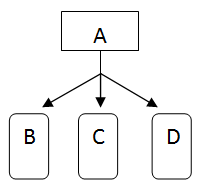 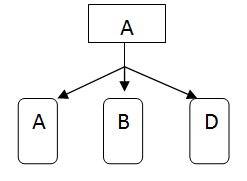 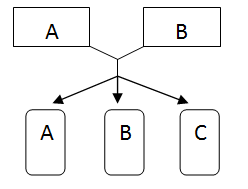 Bunga ko’ra keltirilgan javoblar ichidan to’g’risini toping.929.Quyidagi tur hosil bo’lishining bir necha turi sxema ko’rinishida berilgan.                   I			  II		          IIIBunga ko’ra keltirilgan javoblar ichidan to’g’risini toping.930.Quyidagi tur hosil bo’lishining bir necha turi sxema ko’rinishida berilgan.       I			            II		           IIIBunga ko’ra keltirilgan javoblar ichidan to’g’risini toping.931.Quyidagi tur hosil bo’lishining bir necha turi sxema ko’rinishida berilgan.                     I				   II			     IIIBunga ko’ra keltirilgan javoblar ichidan to’g’risini toping.932.Quyidagi tur hosil bo’lishining bir necha turi sxema ko’rinishida berilgan.          I			                              II			        IIIBunga ko’ra keltirilgan javoblar ichidan to’g’risini toping.933.Jadvalda berilgan juftliklarning qay biri to’g’ri juftlangan?934.Jadvalda berilgan juftliklarning qay biri to’g’ri juftlangan?935.Jadvalda berilgan juftliklarning qay biri to’g’ri juftlangan?936.Jadvalda berilgan juftliklarning qay biri to’g’ri juftlangan?937.Jadvalda berilgan juftliklarning qay biri to’g’ri juftlangan?938.Jadvalda berilgan juftliklarning qay biri to’g’ri juftlangan?939.Jadvalda berilgan juftliklarning qay biri to’g’ri juftlangan?940.Jadvalda berilgan juftliklarning qay biri to’g’ri juftlangan?941.Jadvalda berilgan juftliklarning qay biri noto’g’ri juftlangan?942.Jadvalda berilgan juftliklarning qay biri noto’g’ri juftlangan?943.Jadvalda berilgan juftliklarning qay biri noto’g’ri juftlangan?944.Jadvalda berilgan juftliklarning qay biri noto’g’ri juftlangan?945.Jadvalda berilgan juftliklarning qay biri noto’g’ri juftlangan?946.Jadvalda berilgan juftliklarning qay biri noto’g’ri juftlangan?947.Jadvalda berilgan juftliklarning qay biri noto’g’ri juftlangan?948.Quyidagi tushunchalarni va ularning ta’rifini juftlang.A) 1-B 2-D 3-E 4-A	B) 1-A 2-D 3-E 4-B	C) 1-B 2-E 3-D 4-A	D) 1-A 2-D 3-E 4-B949.Quyidagi tushunchalarni va ularning ta’rifini juftlang.A) 1-E 2-A 3-B 4-D	B) 1-A 2-D 3-E 4-B	C) 1-A 2-E 3-D 4-B	D) 1-E 2-A 3-D 4-B950.Quyidagi tushunchalarni va ularning ta’rifini juftlang.A) 1-A 2-D 3-E 4-B 	B) 1-B 2-D 3-E 4-A	C) 1-A 2-E 3-D 4-B	D) 1-E 2-D 3-A 4-B951.Quyidagi tushunchalarni va ularning ta’rifini juftlang.A) 1-E 2-D 3-A 4-B	B) 1-B 2-D 3-E 4-A	C) 1-A 2-E 3-D 4-B	D) 1-E 2-A 3-D 4-B952.Quyidagi tushunchalarni va ularning ta’rifini juftlang.A) 1-D 2-E 3-B 4-A	B) 1-B 2-D 3-E 4-A	C) 1-B 2-E 3-A 4-D	D) 1-D 2-E 3-A 4-B953.Quyidagi tushunchalarni va ularning ta’rifini juftlang.A) 1-B 2-E 3-A 4-D	B) 1-B 2-E 3-D 4-A	C) 1-A 2-E 3-D 4-B	D) 1-E 2-A 3-D 4-B954.Quyidagi tushunchalarni va ularning ta’rifini juftlang.A) 1-B 2-D 3-E 4-A	B) 1-B 2-E 3-D 4-A	C) 1-A 2-E 3-D 4-B	D) 1-E 2-A 3-D 4-B955.Quyidagi tushunchalarni va ularning ta’rifini juftlang.A) 1-E 2-A 3-B 4-D	B) 1-B 2-E 3-D 4-A	C) 1-A 2-E 3-D 4-B	D) 1-E 2-A 3-D 4-B 956.Quyidagi tuzilishga ega to’pgullar qaysi o’simliklarga xos383.Начало формыКонец формыBakteriyalar tomonidan nitratlarning hosil qilinishi (a) va parchalanishi (b) qanday nomlanadi? A)a-ammonifikatsiya; b-nitrifikatsiya B)a-nitrifikatsiya; b-denitrifikatsiya C)a-denitrifikatsiya; b-azotfiksatsiya D)a-ammonifikatsiya; b-denitrifikatsiya T/rOrganoidT/rOrganoidning vazifasi1MitoxondriyaASintezlangan mahsulotlami to‘plash va tarqatish2Golji majmuasiBOqsil sintezlaydi3PlastidaCATF sintezlaydi4RibosomaDFotosintezda ishtirok etadiT/rOrganoidT/rOrganoidning vazifasi1LizosomaEOqsil sintezida ishtirok etadi va sintezlangan mahsulotni Golji majmuasiga yetkazadi2VakuolaFUglevod va lipidlar sintezida ishtirok etadi3Donador endoplaz- matik to‘rGHujayra turgorligini ta’minlaydi4Silliq endoplazmatik to‘rHHujayra ichida moddalami hazm bo‘lishida ishtirok etadiA) 1-G; 2-H; 3-F; 4-E	B) 1-H; 2-G; 3-E; 4-FC) 1-H; 2-E; 3-F; 4-GD) 1-E; 2-F; 3-G; 4-HA) 1-G; 2-H; 3-F; 4-E	B) 1-H; 2-G; 3-E; 4-FC) 1-H; 2-E; 3-F; 4-GD) 1-E; 2-F; 3-G; 4-HA) 1-G; 2-H; 3-F; 4-E	B) 1-H; 2-G; 3-E; 4-FC) 1-H; 2-E; 3-F; 4-GD) 1-E; 2-F; 3-G; 4-HT/rOrganoidT/rOrganoidning vazifasi1SentriolaIMonosaxarid va disaxaridlami hosil qilishda ishtirok etadi2LeykoplastKGullar va mevalarga rang beradi3XloroplastLBirlamchi uglevod sintezlaydi4XromoplastMHujayraning bo‘linishida muhim rol o‘ynaydiT/rOrganoidT/rOrganoidning vazifasi1Golji majmuasiAMonosaxarid va disaxaridlami hosil qilishda ishtirok etadi2LizosomaBHujayraning bo‘linishida muhim rol o‘ynaydi3SentriolaCHujayra ichida moddalami hazm bo‘lishida ishtirok etadi4LeykoplastDSintezlangan mahsulotlami to‘plash va tarqatish1PlazmidAAsosiy xromasomaga birika olmaydigan va asosiy xromasomadan mustaqil ravishda o‘z-o‘zidan replikatsiya qiladigan halqasimon DNK molekulalari2TranspozonBGen yoki genlar majmuasini maqsadga muvofiq o‘zgartirish3AvtonomplazmidlarDGenomdan o‘zini qirqib, genomning boshqa joyiga ko‘chib o‘tadigan genetik tuzilma4GenmuhandisligiEXromosomadan tashqarida joylashgan o‘z-o‘zini replikatsiya qila oladigan halqali DNK molekulasi1GenMuhandisligiEHujayra xromosomalari tarkibiga rekombinatsiyalana oladigan plazmida2Retrotrans-PozonFMolekulalaming elektr maydonida joylashtirilgan maxsus gel ichida kattaligiga ko‘ra ajratish usuli3TransmissiblPlazmidHGen yoki genlar majmuasini maqsadga muvofiq o‘zgartirish4ElektroforezGi-RNK matritsa vositasida o‘z nusxasini sintezlab, genomning boshqa joyiga ko‘chib o‘tadigan virussimon DNK molekulasi1TranspozonBi-RNK matritsa vositasida o‘z nusxasini sintezlab, genomning boshqa joyiga ko‘chib o‘tadigan virussimon DNK molekulasi2AvtonomPlazmidlarDGen yoki genlar majmuasini maqsadga muvofiq o‘zgartirish3GenmuhandisligiEGenomdan o‘zini qirqib, genomning boshqa joyiga ko‘chib o‘tadigan genetik tuzilma4Retrotrans-PozonFXromosomadan tashqarida joylashgan o‘z-o‘zini replikatsiya qila oladigan halqali DNK molekulasi1BakterifaglarAGen yoki genlar yig‘indisini maqsadga muvofiq o‘zgartirilishi2Gen muhandisligiBBiologik makromolekulalar va organizmlardan foydalanib mahsulotlar ishlab chiqarish texnologiyasi3ElektroforezDMolekulalaming elektr maydoniga joylashtirilgan gel ichida kattaligiga ko‘ra bir-biridan ajratish usuli4BiotexnologiyaEBakteriyalarda parazitlik qiladigan va ulami lizis qiladigan viruslar1Lizogen bakteriyaFInduksiya davrida profagning bakteriya genomidan biron genni olib chiqib ketishi2ShtammHBir turga mansub, lekin ayrim genlari bilan bir-biridan farq qiluvchi bakteriya hujayralari.3TransduksiyaGMa’lum sharoitda bir organizm irsiy molekulasi har qanday bo‘lagining ikkinchi organizm irsiy molekulasi tarkibiga birikish hodisasi4TransformatsiyaIGenom tarkibida nofaol profag tutgan bakteriya1BakterifaglarAGen yoki genlar yig‘indisini maqsadga muvofiq o‘zgartirilishi2Gen muhandisligiBBakteriyalarda parazitlik qiladigan va ulami lizis qiladigan viruslar3TransformatsiyaIMa’lum sharoitda bir organizm irsiy molekulasi har qanday bo‘lagining ikkinchi organizm irsiy molekulasi tarkibiga birikish hodisasi4Genlar oilasiKMurakkab biologik jarayon ketma-ketligini boshqarishda ishtirok etadigan1ElektroforezDKasallik qo‘zg‘atuvchi bakteriya2BiotexnologiyaEBir turga mansub, lekin ayrim genlari bilan bir-biridan farq qiluvchi bakteriya hujayralari.3ShtammHBiologik makromolekulalar va organizmlardan foydalanib mahsulotlar ishlab chiqarish texnologiyasi4Patogen bakteriyaIMolekulalaming elektr maydoniga joylashtirilgan gel ichida kattaligiga ko‘ra bir-biridan ajratish usuliA)1 -c, 2-b,4 -d,5 -aB)1-c, 2-b,3 -d,5 -aC)1-c, 2 -a,4 -d,5 -bD)1-d, 2-a,3 -c,5 -bABCIkrevetkaoq planariyaIIneriedagiyenaIIImiqqiyvixuxolABCIaktiniyaoq planariyaIIneriedagiyenaIIImeduzavixuxolABCIkrevetkaexinokokkIIaskaridagiyenaIIImiqqiyVixuxolABCIkrevetkaexinokokkIIaskaridasemgaIIImiqqiyfalangaABCIaktiniyaexinokokkIIneriedagiyenaIIImeduzaVixuxolIIIIIIApoliploidiyaduragaylashfiletikBfiletikdevergensiyaduragaylashCfiletikduragaylashdevergensiyaDdivergensiyaduragaylashdevergensiyaIIIIIIApoliploidiyaduragaylashfiletikBduragaylashdevergensiyafiletikCfiletikduragaylashdevergensiyaDdivergensiyaduragaylashdevergensiyaIIIIIIApoliploidiyaduragaylashfiletikBduragaylashfiletikdevergensiyaCfiletikduragaylashdevergensiyaDdivergensiyaduragaylashdevergensiyaIIIIIIApoliploidiyaduragaylashfiletikBduragaylashdevergensiyaduragaylashCdivergensiyafiletikduragaylashDdivergensiyaduragaylashdevergensiyaIIIIIIApoliploidiyaduragaylashfiletikBduragaylashdevergensiyaduragaylashCdivergensiyafiletikduragaylashDdivergensiyaduragaylashdevergensiyaT/rAtama ma’nosiAtamaAFaol harakatlanuvchi, oqimga qarshi tura oladigan organizmlarMoslanishBOrganizmlarga to‘g‘ri va bilvosita ta’sir ko‘rsatuvchi elementlarPlanktonCSuvda yashovchi organizmlarBentosDTabiatning tirik organizmlarga ta’sir ko‘rsatadigan va ularda moslanishlarning hosil bo‘lishiga sabab bo‘ladigan har qanday tarkibiy qismiEkologik omillarT/rAtama ma’nosiAtamaATabiatning biotik va abiotik komponentlari yig‘indisiNektonBMuayyan muhitda organizmlarning yashab qolishi va nasl qoldirishiMoslanishCSuv qa’rida yashovchi, mustaqil harakatlana olmaydigan organizmlarGidrobiontlarDSuv tubida yoki suv tubidagi qumlarda yashovchi organizmlarEkologik omillarT/rAtama ma’nosiAtamaAFaol harakatlanuvchi, oqimga qarshi tura oladigan organizmlar Yashash muhitiBSuvda yashovchi organizmlar Ekologik omillarCTabiatning biotik va abiotik komponentlari yig‘indisiMoslanishDSuv qa’rida yashovchi, mustaqil harakatlana olmaydigan organizmlarPlanktonT/rAtama ma’nosiAtamaAOrganizmlarga to‘g‘ri va bilvosita ta’sir ko‘rsatuvchi elementlar Yashash muhitiBTabiatning tirik organizmlarga ta’sir ko‘rsatadigan va ularda moslanishlarning hosil bo‘lishiga sabab bo‘ladigan har qanday tarkibiy qismiMoslanishCMuayyan muhitda organizmlarning yashab qolishi va nasl qoldirishiPlanktonDSuv tubida yoki suv tubidagi qumlarda yashovchi organizmlarEkologik omillarT/rAtama ma’nosiAtamaAFaol harakatlanuvchi, oqimga qarshi tura oladigan organizmlar Yashash muhitiBOrganizmlarga to‘g‘ri va bilvosita ta’sir ko‘rsatuvchi elementlarGidrobiontlarCSuv qa’rida yashovchi, mustaqil harakatlana olmaydigan organizmlarEkologik omillarDSuv tubida yoki suv tubidagi qumlarda yashovchi organizmlarBentosT/rAtama ma’nosiAtamaASuvda yashovchi organizmlarYashash muhitiBTabiatning tirik organizmlarga ta’sir ko‘rsatadigan va ularda moslanishlarning hosil bo‘lishiga sabab bo‘ladigan har qanday tarkibiy qismiEkologik omillarCTabiatning biotik va abiotik komponentlari yig‘indisiPlanktonDMuayyan muhitda organizmlarning yashab qolishi va nasl qoldirishiBentosT/rAtama ma’nosiAtamaAFaol harakatlanuvchi, oqimga qarshi tura oladigan organizmlar NektonBTabiatning tirik organizmlarga ta’sir ko‘rsatadigan va ularda moslanishlarning hosil bo‘lishiga sabab bo‘ladigan har qanday tarkibiy qismiEkologik omillar CTabiatning biotik va abiotik komponentlari yig‘indisiGidrobiontlarDSuv tubida yoki suv tubidagi qumlarda yashovchi organizmlarYashash muhitiT/rAtama ma’nosiAtamaAOrganizmlarga to‘g‘ri va bilvosita ta’sir ko‘rsatuvchi elementlar NektonBSuvda yashovchi organizmlar GidrobiontlarCMuayyan muhitda organizmlarning yashab qolishi va nasl qoldirishiEkologik omillarDSuv qa’rida yashovchi, mustaqil harakatlana olmaydigan organizmlarYashash muhitiT/rAtama ma’nosiAtamaATabiatning biotik va abiotik komponentlari yig‘indisiMuhitBMuayyan muhitda organizmlarning yashab qolishi va nasl qoldirishiMoslanishCSuv qa’rida yashovchi, mustaqil harakatlana olmaydigan organizmlarPlanktonDSuv tubida yoki suv tubidagi qumlarda yashovchi organizmlarNektonT/rAtama ma’nosiAtamaAFaol harakatlanuvchi, oqimga qarshi tura oladigan organizmlar NektonBSuvda yashovchi organizmlar GidrobiontlarCTabiatning biotik va abiotik komponentlari yig‘indisiMuhitDSuv qa’rida yashovchi, mustaqil harakatlana olmaydigan organizmlarBentosT/rAtama ma’nosiAtamaAOrganizmlarga to‘g‘ri va bilvosita ta’sir ko‘rsatuvchi elementlar Yashash muhitiBTabiatning tirik organizmlarga ta’sir ko‘rsatadigan va ularda moslanishlarning hosil bo‘lishiga sabab bo‘ladigan har qanday tarkibiy qismiEkologik omillarCMuayyan muhitda organizmlarning yashab qolishi va nasl qoldirishiMuhitDSuv tubida yoki suv tubidagi qumlarda yashovchi organizmlarPlanktonT/rAtama ma’nosiAtamaAFaol harakatlanuvchi, oqimga qarshi tura oladigan organizmlar GidrobiontlarBOrganizmlarga to‘g‘ri va bilvosita ta’sir ko‘rsatuvchi elementlarYashash muhitiCSuv qa’rida yashovchi, mustaqil harakatlana olmaydigan organizmlarPlanktonDSuv tubida yoki suv tubidagi qumlarda yashovchi organizmlarBentosT/rAtama ma’nosiAtamaASuvda yashovchi organizmlarGidrobiontlarBTabiatning tirik organizmlarga ta’sir ko‘rsatadigan va ularda moslanishlarning hosil bo‘lishiga sabab bo‘ladigan har qanday tarkibiy qismiEkologik omillarCTabiatning biotik va abiotik komponentlari yig‘indisiMuhitDMuayyan muhitda organizmlarning yashab qolishi va nasl qoldirishiYashash muhitiT/rAtama ma’nosiAtamaAFaol harakatlanuvchi, oqimga qarshi tura oladigan organizmlar NektonBTabiatning tirik organizmlarga ta’sir ko‘rsatadigan va ularda moslanishlarning hosil bo‘lishiga sabab bo‘ladigan har qanday tarkibiy qismiEkologik omillarCTabiatning biotik va abiotik komponentlari yig‘indisiMuhitDSuv tubida yoki suv tubidagi qumlarda yashovchi organizmlarPlanktonT/rAtama ma’nosiAtamaAOrganizmlarga to‘g‘ri va bilvosita ta’sir ko‘rsatuvchi elementlar Yashash muhitiBSuvda yashovchi organizmlar GidrobiontlarCMuayyan muhitda organizmlarning yashab qolishi va nasl qoldirishiMuhitDSuv qa’rida yashovchi, mustaqil harakatlana olmaydigan organizmlarBentosT/rEkologik atamalarT/rTa’riflar1Biotsenoz ABiogeotsenozning yashil o‘simliklari2Produtsentlar BBiotop tarkibidagi tirik organizmlar3Klimatop DOrganik birikmalarni hosil qiluvchilar4Fitosenoz EEkosistemaning abiogen tarkibiy qismiT/rEkologik atamalarT/rTa’riflar1Redutsentlar ATirik organizmlar tomonidan hali o‘zgarmagan, o‘z tuprog‘i, iqlimiga ega ma’lum hudud2Ekotop BOrganik birikmani iste’mol qiluvchilar – geterotrof organizmlar3Konsumentlar DBiotsenozlarning o‘rin almashishi4Ekologik suksessiya EO‘lik organik birikmalarni mineral tuzlargacha parchalovchi geterotrof organizmlarT/rEkologik atamalarT/rTa’riflar1Konsumentlar AOrganik birikmani iste’mol qiluvchilar – geterotrof organizmlar2Ekologik suksessiya BTirik organizmlar tomonidan o‘zgartirilgan ma’lum turdagi o‘simlik va hayvon turlari yashaydigan hudud3Edafotop DBiotsenozlarning o‘rin almashishi4Biotop EEkosistemaning tirik organizmlar faoliyati natijasi hisoblangan tarkibiy qismiT/rEkologik atamalarT/rTa’riflar1Redutsentlar ABiotsenozlarning o‘rin almashishi2Produtsentlar BTirik organizmlar tomonidan o‘zgartirilgan ma’lum turdagi o‘simlik va hayvon turlari yashaydigan hudud3Ekologik suksessiya DOrganik birikmalarni hosil qiluvchilar4BiotopEO‘lik organik birikmalarni mineral tuzlargacha parchalovchi geterotrof organizmlarT/rEkologik atamalarT/rTa’riflar1Biotsenoz AEkosistemaning abiogen tarkibiy qismi2RedutsentlarBEkosistemaning tirik organizmlar faoliyati natijasi hisoblangan tarkibiy qismi3Edafotop DBiotop tarkibidagi tirik organizmlar4Klimatop EO‘lik organik birikmalarni mineral tuzlargacha parchalovchi geterotrof organizmlarT/rEkologik atamalarT/rTa’riflar1Ekotop ABiogeotsenozning yashil o‘simliklari2Biotop BTirik organizmlar tomonidan hali o‘zgarmagan, o‘z tuprog‘i, iqlimiga ega ma’lum hudud3Fitosenoz DOrganik birikmalarni hosil qiluvchilar4Produtsentlar ETirik organizmlar tomonidan o‘zgartirilgan ma’lum turdagi o‘simlik va hayvon turlari yashaydigan hududT/rEkologik atamalarT/rTa’riflar1Produtsentlar AEkosistemaning tirik organizmlar faoliyati natijasi hisoblangan tarkibiy qismi2Klimatop BOrganik birikmalarni hosil qiluvchilar3Biotop DEkosistemaning abiogen tarkibiy qismi4Edafotop ETirik organizmlar tomonidan o‘zgartirilgan ma’lum turdagi o‘simlik va hayvon turlari yashaydigan hududT/rEkologik atamalarT/rTa’riflar1Biotsenoz ATirik organizmlar tomonidan hali o‘zgarmagan, o‘z tuprog‘i, iqlimiga ega ma’lum hudud2Ekotop BBiogeotsenozning yashil o‘simliklari3Fitosenoz DEkosistemaning tirik organizmlar faoliyati natijasi hisoblangan tarkibiy qismi4Edafotop EBiotop tarkibidagi tirik organizmlarABCD1.gullar bandi bilan uzun poyada navbat bilan joylashadi2.gullar gulpoyaga bandsiz joylashadi3.gullar kalta gulpoyaga turlicha uzunlikda bandlar bilan birikkan1.karam 2.sebarga3.olma1.makkajo’xori2.qurttana3.nok1.gilos2.zupturum3.rediska1.sebarga2.jag’-jag’3.olchaABCD957.Quyidagi tuzilishga ega to’pgullar qaysi o’simliklarga xos1.gullar bandi bilan uzun poyada navbat bilan joylashadi2.gullar gulpoyaga bandsiz joylashadi3.gullar kalta gulpoyaga turlicha uzunlikda bandlar bilan birikkan1. qurttana 2. makkajo’xori3.nok1. olma 2.sebarga3. karam 1.gilos2.zupturum3.rediska1.sebarga2.jag’-jag’3.olchaABCD958.Quyidagi tuzilishga ega to’pgullar qaysi o’simliklarga xos1.gullar bandi bilan uzun poyada navbat bilan joylashadi2.gullar gulpoyaga bandsiz joylashadi3.gullar kalta gulpoyaga turlicha uzunlikda bandlar bilan birikkan1. rediska 2.zupturum3. gilos1.makkajo’xori2.qurttana3.nok1. olma 2.sebarga3. karam 1.sebarga2.jag’-jag’3.olchaABCD959.Quyidagi tuzilishga ega to’pgullar qaysi o’simliklarga xos1.gullar bandi bilan uzun poyada navbat bilan joylashadi2.gullar gulpoyaga bandsiz joylashadi3.gullar kalta gulpoyaga turlicha uzunlikda bandlar bilan birikkan1.jag’-jag’2.sebarga 3.olcha1.makkajo’xori2.qurttana3.nok1.gilos2.zupturum3.rediska1. olma 2.sebarga3. karam ABCD960.Quyidagi tuzilishga ega to’pgullar qaysi o’simliklarga xos1.gulpoyaning uchi etdor likopchasimon kengaygan2gulpoyaning uchiga oddiy soyabonchalar birikadi3.oddiy boshoqchalar yig’indisidan iborat1.kungaboqar2.shivit3.bug’doy1.petrushka2.qoqio’t3.arpa1.bug’doyiq2.shashir3.sachratqi1.javdar2.bodiyon3.qora jusanABCD961.Quyidagi tuzilishga ega to’pgullar qaysi o’simliklarga xos1.gulpoyaning uchi etdor likopchasimon kengaygan2gulpoyaning uchiga oddiy soyabonchalar birikadi3.oddiy boshoqchalar yig’indisidan iborat1.qoqio’t2.petrushka3.arpa1.zupturum2.shivit3.bug’doy1.bug’doyiq2.shashir3.sachratqi1.javdar2.bodiyon3.qora jusanABCD962.Quyidagi tuzilishga ega to’pgullar qaysi o’simliklarga xos1.gulpoyaning uchi etdor likopchasimon kengaygan2gulpoyaning uchiga oddiy soyabonchalar birikadi3.oddiy boshoqchalar yig’indisidan iborat1.sachratqi 2.shashir3.bug’doyiq1.petrushka2.qoqio’t3.arpa1.zupturum2.shivit3.bug’doy1.javdar2.bodiyon3.qora jusanABCD963.Quyidagi tuzilishga ega to’pgullar qaysi o’simliklarga xos1.gulpoyaning uchi etdor likopchasimon kengaygan2gulpoyaning uchiga oddiy soyabonchalar birikadi3.oddiy boshoqchalar yig’indisidan iborat1.qora jusan2.bodiyon3.javdar1.petrushka2.qoqio’t3.arpa1.bug’doyiq2.shashir3.sachratqi1.zupturum2.shivit3.bug’doy